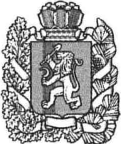 БОГУЧАНСКИЙ РАЙОННЫЙ СОВЕТ ДЕПУТАТОВРЕШЕНИЕ25.12.2019                                                      с. Богучаны                                     №  44/1-297О  внесении изменений и дополнений в решение Богучанского районного Совета депутатов от  25.12.2018 № 32/1-229 «О районном бюджете на 2019 год и плановый период 2020-2021 годов» В соответствии со статьями 32, 36, 64, 65 Устава Богучанского района Красноярского края Богучанский районный Совет депутатов, РЕШИЛ:      1. Внести в  решение  Богучанского районного  Совета депутатов от 25.12.2018 № 32/1-229 «О районном бюджете на 2019 год и плановый период 2020-2021 годов»  следующие изменения:         1.1. в пункте 1:        в подпункте 1.1)  цифры «2 255 504 904,39» заменить цифрами « 2 274 125 453,39 »;        в подпункте 1.2) цифры «2 313 820 109,62» заменить цифрами « 2 317 181 226,99»;        в подпункте 1.3) цифры «58 315 205,23» заменить цифрами «43 055 773,60»;        в подпункте 1.4) цифры «58 315 205,23» заменить цифрами «43 055 773,60»;1.2.  в пункте 6 слова «на 2019 год в сумме 1 802 518,00» заменить словами  «на 2019 год в сумме  1 757 630,09».1.3.  в пункте 13:в подпункте 1.1) цифры «23 620 100,00» заменить цифрами  «23 787 597,00»;в подпункте 1.5) цифры «4 485 000,00» заменить цифрами  «4 523 000,00»;в подпункте 1.11) цифры «3 678 000,00» заменить цифрами  «3 845 000,00 »;в подпункте 1.15) цифры «1 315 200,00» заменить цифрами  «10 459 660,00»;дополнить подпунктом 18 следующего содержания:«18. межбюджетные трансферты бюджету Богучанского сельсовета  на обустройство и восстановление  воинских захоронений в рамках подпрограммы «Создание условий для эффективного и ответственного управления муниципальными финансами, повышения устойчивости бюджетов муниципальных образований» муниципальной программы «Управление муниципальными финансами» в 2019 году, в сумме 60 00,00 рублей».1.4.  в пункте 20:в подпункте 2. цифры  «45 442,00» заменить цифрами «3 112,33»;в подпункте 3. цифры «454 750 806,98» заменить цифрами  «444 954 830,98».      2. Приложения 1, 2, 4, 5, 7, 9, 11, 13, 18, 27  к решению Богучанского районного Совета депутатов от 25.12.2018  № 32/1-229 изложить в новой редакции согласно приложениям 1 – 10 к настоящему решению.      3. Контроль за исполнением настоящего решения возложить  на постоянную комиссию по экономике и финансам (Т.Ф.Хардикова).      4. Настоящее решение подлежит официальному опубликованию и   вступает в силу   со дня,  следующего за днем   опубликования в Официальном вестнике Богучанского района.                                                                                                                                                                                                                                                                    И.о. Председателя  Богучанского районного Совета депутатов   А.В.Руденко   ________________   «25» декабря 2019                И.о. Главы Богучанского района  В.Р.Саар  _______________  «25» декабря 2019Приложение №1 к решению
Богучанского районного Совета депутатов
от 25 декабря 2019 года №44/1-297Приложение 1 к решению
Богучанского районного Совета депутатов
от 25 декабря 2018  года №32/1-229Источники внутреннего финансирования дефицита районного бюджета на 2019 год и плановый период 2020-2021 годов(в рублях)КОДНаименование   2019 год   2020 год  2021 год 890 01 00 00 00 00 0000 000ИСТОЧНИКИ ВНУТРЕННЕГО ФИНАНСИРОВАНИЯ ДЕФИЦИТОВ БЮДЖЕТОВ43 055 773,60-38 001 802,000,00ВСЕГО РАСХОДОВБюджетные кредиты от других бюджетов бюджетной системы Российской Федерации22 000 000,00-38 000 000,000,00890 01 03 00 00 00 0000 700Получение бюджетных кредитов от других бюджетов бюджетной системы Российской Федерации в валюте Российской Федерации58 000 000,0020 000 000,0020 000 000,00890 01 03 01 00 05 0000 710Полученные кредитов от других бюджетов бюджетной системы Российской Федерации бюджетами муниципальных районов в валюте Российской Федерации58 000 000,0020 000 000,0020 000 000,00890 01 03 00 00 00 0000 800Погашение бюджетных кредитов, полученных от других бюджетов бюджетной системы Российской Федерации в валюте Российской Федерации36 000 000,0058 000 000,0020 000 000,00890 01 03 01 00 05 0000 810Погашение бюджетами муниципальных районов кредитов от других бюджетов бюджетной системы Российской Федерации в валюте Российской Федерации36 000 000,0058 000 000,0020 000 000,00890 01 05 00 00 00 0000 000Изменение остатков средств на счетах по учету средств бюджета21 055 773,60-1 802,000,00890 01 05 00 00 00 0000 500Увеличение остатков средств бюджетов2 332 125 453,391 983 574 953,001 948 404 463,00890 01 05 02 00 00 0000 500Увеличение прочих остатков средств бюджетов2 332 125 453,391 983 574 953,001 948 404 463,00890 01 05 02 01 00 0000 510Увеличение прочих остатков денежных средств бюджетов2 332 125 453,391 983 574 953,001 948 404 463,00890 01 05 02 01 05 0000 510Увеличение прочих остатков денежных средств бюджетов муниципальных районов2 332 125 453,391 983 574 953,001 948 404 463,00890 01 05 00 00 00 0000 600Уменьшение остатков средств бюджетов2 353 181 226,991 983 573 151,001 948 404 463,00890 01 05 02 00 00 0000 600Уменьшение прочих остатков средств бюджетов2 353 181 226,991 983 573 151,001 948 404 463,00890 01 05 02 01 00 0000 610Уменьшение прочих остатков денежных средств бюджетов2 353 181 226,991 983 573 151,001 948 404 463,00890 01 05 02 01 05 0000 610Уменьшение прочих остатков денежных средств бюджетов муниципальных районов2 353 181 226,991 983 573 151,001 948 404 463,00Приложение №2 к решению
Богучанского районного Совета депутатов
от 25 декабря 2019 года №44/1-297Приложение 2 к решению
Богучанского районного Совета депутатов
от 25 декабря 2018  года №32/1-229Главные администраторы доходов районного бюджета на 2019 год и плановый период 2020-2021 годов№ ППКод главного администратораКод бюджетной классификацииНаименование кода бюджетной классификацииБогучанский районБогучанский районБогучанский районБогучанский районБогучанский районный Совет депутатовБогучанский районный Совет депутатовБогучанский районный Совет депутатов18011 13 02995 05 9906 130Прочие доходы от компенсации затрат бюджетов муниципальных районов (возмещение расходов на выплату страхового обеспечения)28011 17 01050 05 0000 180Невыясненные поступления, зачисляемые в бюджеты муниципальных районов38011 17 05050 05 0000 180Прочие неналоговые доходы бюджетов муниципальных районов Контрольно-счетная комиссия Богучанского районаКонтрольно-счетная комиссия Богучанского районаКонтрольно-счетная комиссия Богучанского района48021 13 02995 05 9906 130Прочие доходы от компенсации затрат бюджетов муниципальных районов (возмещение расходов на выплату страхового обеспечения)58021 17 01050 05 0000 180Невыясненные поступления, зачисляемые в бюджеты муниципальных районов68021 16 32000 05 0000 140Денежные взыскания, налагаемые в возмещение ущерба, причиненного в результате незаконного или нецелевого использования бюджетных средств (в части бюджетов муниципальных районов)Администрация Богучанского района Администрация Богучанского района Администрация Богучанского района 78061 08 07150 01 1000 110Государственная пошлина за выдачу разрешения на установку рекламной конструкции (основной платеж)88061 11 05035 05 0000 120Доходы от сдачи в аренду имущества, находящегося в оперативном управлении органов управления муниципальных районов и созданных ими учреждений (за исключением имущества муниципальных автономных учреждений)98061 13 01995 05 0000 130Прочие доходы от оказания платных услуг (работ) получателями средств бюджетов муниципальных районов108061 13 02065 05 9991 130Доходы, поступающие в порядке возмещения расходов, понесенных в связи с эксплуатацией имущества муниципальных районов (возмещение коммунальных услуг)118061 13 02995 05 9906 130Прочие доходы от компенсации затрат бюджетов муниципальных районов (возмещение расходов на выплату страхового обеспечения)128061 13 02995 05 9963 130Прочие доходы от компенсации затрат бюджетов муниципальных районов138061 16 23051 05 0000 140Доходы от возмещения ущерба при возникновении страховых случаев по обязательному страхованию гражданской ответственности, когда выгодоприобретателями выступают получатели средств бюджетов муниципальных районов148061 16 33050 05 0000 140Денежные взыскания (штрафы) за нарушение законодательства Российской Федерации о контрактной системе в сфере закупок товаров, работ, услуг для обеспечения государственных и муниципальных нужд для нужд муниципальных районов158061 16 90050 05 3000 140Прочие поступления от денежных взысканий (штрафов) и иных сумм в возмещение ущерба, зачисляемые в бюджеты муниципальных районов168061 17 01050 05 0000 180Невыясненные поступления, зачисляемые в бюджеты муниципальных районов178061 17 05050 05 1000 180Прочие неналоговые доходы бюджетов муниципальных районов (основной платеж)188062  04 05099 05 9904 150Прочие безвозмездные поступления от негосударственных организаций в бюджеты муниципальных районов198062 18 05030 05 9009 150Доходы бюджетов муниципальных районов от возврата иными организациями остатков субсидий прошлых лет средств местного бюджета208062 18 05030 05 9963 150Доходы бюджетов муниципальных районов от возврата иными организациями остатков субсидий прошлых лет(по целевым средствам прошлых лет (ЦСР 5210252)218062 18 05030 05 9964 150Доходы бюджетов муниципальных районов от возврата иными организациями остатков субсидий прошлых лет (по целевым средствам прошлых лет (ЦСР 8160000, 0497578, 0497570, 0490075700, 0460075700)228062 18 05030 05 9972 150Доходы бюджетов муниципальных районов от возврата иными организациями остатков субсидий прошлых лет(по целевым средствам прошлых лет (ЦСР 8210000, 0497577, 0490075770, 0460075770)Муниципальное казенное учреждение "Централизованная бухгалтерия"Муниципальное казенное учреждение "Централизованная бухгалтерия"Муниципальное казенное учреждение "Централизованная бухгалтерия"238101 13 02995 05 9906 130Прочие доходы от компенсации затрат бюджетов муниципальных районов (возмещение расходов на выплату страхового обеспечения)248101 17 01050 05 0000 180Невыясненные поступления, зачисляемые в бюджеты муниципальных районов258101 17 05050 05 0000 180Прочие неналоговые доходы бюджетов муниципальных районов Муниципальное казенное учреждение "Муниципальная служба Заказчика"Муниципальное казенное учреждение "Муниципальная служба Заказчика"Муниципальное казенное учреждение "Муниципальная служба Заказчика"268301 13 02995 05 9906 130Прочие доходы от компенсации затрат бюджетов муниципальных районов (возмещение расходов на выплату страхового обеспечения)278301 16 33050 05 0000 140Денежные взыскания (штрафы) за нарушение законодательства Российской Федерации о контрактной системе в сфере закупок товаров, работ, услуг для обеспечения государственных и муниципальных нужд для нужд муниципальных районов288301 17 01050 05 0000 180Невыясненные поступления, зачисляемые в бюджеты муниципальных районов298301 17 05050 05 0000 180Прочие неналоговые доходы бюджетов муниципальных районов Управление социальной защиты населения администрации Богучанского районаУправление социальной защиты населения администрации Богучанского районаУправление социальной защиты населения администрации Богучанского района308481 13 02995 05 9906 130Прочие доходы от компенсации затрат бюджетов муниципальных районов (возмещение расходов на выплату страхового обеспечения)318481 17 01050 05 0000 180Невыясненные поступления, зачисляемые в бюджеты муниципальных районов328481 17 05050 05 1000 180Прочие неналоговые доходы бюджетов муниципальных районов (основной платеж)338482 18 05030 05 9933 150Доходы бюджетов муниципальных районов от возврата иными организациями остатков субсидий прошлых лет(по целевым средствам прошлых лет (ЦСР 5056504, 0340192))348482 18 05030 05 9934 150Доходы бюджетов муниципальных районов от возврата иными организациями остатков субсидий прошлых лет(по целевым средствам прошлых лет (ЦСР 5056501, 0340191))358482 18 05030 05 9935 150Доходы бюджетов муниципальных районов от возврата иными организациями остатков субсидий прошлых лет(по целевым средствам прошлых лет (ЦСР 5056608, 5056610, 0310212 2014 год))368482 18 05030 05 9936 150Доходы бюджетов муниципальных районов от возврата иными организациями остатков субсидий прошлых лет(по целевым средствам прошлых лет (ЦСР 5056602 (2009 год), 5056609 (2010 год), 0310211(2014год))378482 18 05030 05 9937 150Доходы бюджетов муниципальных районов от возврата иными организациями остатков субсидий прошлых лет(по целевым средствам прошлых лет (ЦСР 5056604))388482 18 05030 05 9938 150Доходы бюджетов муниципальных районов от возврата иными организациями остатков субсидий прошлых лет(по целевым средствам прошлых лет (ЦСР  5054681, 5054682, 5054683 2012-2013 гг, 023525082 2014год))398482 18 05030 05 9939 150Доходы бюджетов муниципальных районов от возврата иными организациями остатков субсидий прошлых лет(по целевым средствам прошлых лет (ЦСР 5055301, 0320171 2014год))408482 18 05030 05 9940 150Доходы бюджетов муниципальных районов от возврата иными организациями остатков субсидий прошлых лет(по целевым средствам прошлых лет (ЦСР 5057805, 0320272 2014г.))418482 18 05030 05 9941 150Доходы бюджетов муниципальных районов от возврата иными организациями остатков субсидий прошлых лет(по целевым средствам прошлых лет (ЦСР 5057806, 0320273 2014г))428482 18 05030 05 9942 150Доходы бюджетов муниципальных районов от возврата иными организациями остатков субсидий прошлых лет(по целевым средствам прошлых лет (ЦСР 5210230, 5223738, 5227410, 0227561))438482 18 05030 05 9943 150Доходы бюджетов муниципальных районов от возврата иными организациями остатков субсидий прошлых лет( по целевым средствам прошлых лет (ЦСР 5210202))448482 18 05030 05 9944 150Доходы бюджетов муниципальных районов от возврата иными организациями остатков субсидий прошлых лет(по целевым средствам прошлых лет (ЦСР 5056801, 0340231 2014г))458482 18 05030 05 9945 150Доходы бюджетов муниципальных районов от возврата иными организациями остатков субсидий прошлых лет(по целевым средствам прошлых лет (ЦСР 5056005, 0310181 2014г))468482 18 05030 05 9946 150Доходы бюджетов муниципальных районов от возврата иными организациями остатков субсидий прошлых лет(по целевым средствам прошлых лет (ЦСР 5221701 (2010 год)))478482 18 05030 05 9947 150Доходы бюджетов муниципальных районов от возврата иными организациями остатков субсидий прошлых лет(по целевым средствам прошлых лет (ЦСР 5201003 ))488482 18 05030 05 9948 150Доходы бюджетов муниципальных районов от возврата иными организациями остатков субсидий прошлых лет(по целевым средствам прошлых лет (ЦСР 5057904))498482 18 05030 05 9949 150Доходы бюджетов муниципальных районов от возврата иными организациями остатков субсидий прошлых лет (восстановление кассового расхода по целевым средствам прошлых лет)508482 18 05030 05 9982 150Доходы бюджетов муниципальных районов от возврата иными организациями остатков субсидий прошлых лет(по целевым средствам прошлых лет (ЦСР 0312696))518482 18 05030 05 9983 150Доходы бюджетов муниципальных районов от возврата иными организациями остатков субсидий прошлых лет( по целевым средствам прошлых лет (ЦСР 0320461))528482 18 05030 05 9984 150Доходы бюджетов муниципальных районов от возврата иными организациями остатков субсидий прошлых лет(по целевым средствам прошлых лет (ЦСР 0310286))538482 18 05030 05 9985 150Доходы бюджетов муниципальных районов от возврата иными организациями остатков субсидий прошлых лет(по целевым средствам прошлых лет (ЦСР0320276))548482 18 05030 05 9986 150Доходы бюджетов муниципальных районов от возврата иными организациями остатков субсидий прошлых лет(по целевым средствам прошлых лет (ЦСР 0310288))Муниципальное казенное учреждение "Управление культуры, физической культуры, спорта и молодежной политики Богучанского района"Муниципальное казенное учреждение "Управление культуры, физической культуры, спорта и молодежной политики Богучанского района"Муниципальное казенное учреждение "Управление культуры, физической культуры, спорта и молодежной политики Богучанского района"558561 11 05035 05 1000 120Доходы от сдачи в аренду имущества, находящегося в оперативном управлении органов управления муниципальных районов и созданных ими учреждений (за исключением имущества муниципальных автономных учреждений)(по основному платежу)568561 11 05035 05 2000 120Доходы от сдачи в аренду имущества, находящегося в оперативном управлении органов управления муниципальных районов и созданных ими учреждений (за исключением имущества муниципальных автономных учреждений)(по пени)578561 13 01995 05 9901 130Прочие доходы от оказания платных услуг (работ) получателями средств бюджетов муниципальных районов(платные услуги муниципальных учреждений, находящимся в ведении органов местного самоуправления муниципальных районов)588561 13 01995 05 9902 130Прочие доходы от оказания платных услуг (работ) получателями средств бюджетов муниципальных районов (родительская плата муниципальных учреждений, находящимся в ведении органов местного самоуправления муниципальных районов)598561 13 02995 05 9906 130Прочие доходы от компенсации затрат бюджетов муниципальных районов (возмещение расходов на выплату страхового обеспечения)608561 17 01050 05 0000 180Невыясненные поступления, зачисляемые в бюджеты муниципальных районов618561 17 05050 05 1000 180Прочие неналоговые доходы бюджетов муниципальных районов (по основному платежу)628562 07 05020 05 9902 150Поступления от денежных пожертвований, предоставляемых физическими лицами получателям средств бюджетов муниципальных районов  (добровольные пожертвования детским школам искусств, находящимся в ведении органов местного самоуправления муниципальных районов)638562 07 05020 05 9904 150Поступления от денежных пожертвований, предоставляемых физическими лицами получателям средств бюджетов муниципальных районов (добровольные пожертвования муниципальным учреждениям, находящимся в ведении органов местного самоуправления муниципальных районов)648562 07 05030 05 9902 150Прочие безвозмездные поступления в бюджеты муниципальных районов (добровольные пожертвования детским школам искусств, находящимся в ведении органов местного самоуправления муниципальных районов)658562 07 05030 05 9903 150Прочие безвозмездные поступления в бюджеты муниципальных районов (гранты, премии муниципальным учреждениям, находящимся в ведении органов местного самоуправления муниципальных районов)668562 07 05030 05 9904 150Прочие безвозмездные поступления в бюджеты муниципальных районов (добровольные пожертвования муниципальным учреждениям, находящимся в ведении органов местного самоуправления муниципальных районов)678562 07 05030 05 9907 150Прочие безвозмездные поступления в бюджеты муниципальных районов (содействие занятости населения)688562 18 05010 05 9009 150Доходы бюджетов муниципальных районов от возврата бюджетными учреждениями остатков субсидий прошлых лет698562 18 05010 05 9975 150Доходы бюджетов муниципальных районов от возврата бюджетными учреждениями остатков субсидий прошлых лет( по целевым средствам прошлых лет (ЦСР 5225108))Управление муниципальной собственностью Богучанского района Управление муниципальной собственностью Богучанского района Управление муниципальной собственностью Богучанского района 708631 11 05013 05 1000 120Доходы, получаемые в виде арендной платы за земельные участки, государственная собственность на которые не разграничена и которые расположены в границах сельских поселений и межселенных территорий муниципальных районов, а также средства от продажи права на заключение договоров аренды указанных земельных участков по основному платежу718631 11 05013 05 2000 120Доходы, получаемые в виде арендной платы за земельные участки, государственная собственность на которые не разграничена и которые расположены в границах сельских поселений и межселенных территорий муниципальных районов, а также средства от продажи права на заключение договоров аренды указанных земельных участков по пени728631 11 05013 05 3000 120Доходы, получаемые в виде арендной платы за земельные участки, государственная собственность на которые не разграничена и которые расположены в границах сельских поселений и межселенных территорий муниципальных районов, а также средства от продажи права на заключение договоров аренды указанных земельных участков по штрафам738631 11 05025 05 1000 120Доходы, получаемые в виде арендной платы, а также средства от продажи права на заключение договоров аренды за земли, находящиеся в собственности муниципальных районов (за исключением земельных участков муниципальных бюджетных и автономных учреждений), по основному платежу748631 11 05025 05 2000 120Доходы, получаемые в виде арендной платы, а также средства от продажи права на заключение договоров аренды за земли, находящиеся в собственности муниципальных районов (за исключением земельных участков муниципальных бюджетных и автономных учреждений), от поступления пени758631 11 05025 05 3000 120Доходы, получаемые в виде арендной платы, а также средства от продажи права на заключение договоров аренды за земли, находящиеся в собственности муниципальных районов (за исключением земельных участков муниципальных бюджетных и автономных учреждений), от поступления штрафов768631 11 05035 05 1000 120Доходы от сдачи в аренду имущества, находящегося в оперативном управлении органов управления муниципальных районов и созданных ими учреждений (за исключением имущества муниципальных автономных учреждений), по основному платежу778631 11 05035 05 2000 120Доходы от сдачи в аренду имущества, находящегося в оперативном управлении органов управления муниципальных районов и созданных ими учреждений (за исключением имущества муниципальных автономных учреждений), от поступления пени788631 11 05035 05 3000 120Доходы от сдачи в аренду имущества, находящегося в оперативном управлении органов управления муниципальных районов и созданных ими учреждений (за исключением имущества муниципальных автономных учреждений), от поступления штрафов798631 11 05035 05 9960 120Доходы от сдачи в аренду имущества, находящегося в оперативном управлении органов управления муниципальных районов и созданных ими учреждений (за исключением имущества муниципальных автономных учреждений), от социального найма жилых помещений808631 11 07015 05 1000 120Доходы от перечисления части прибыли, остающейся после уплаты налогов и иных обязательных платежей муниципальных унитарных предприятий, созданных муниципальными районами, поосновному платежу818631 11 07015 05 2000 120Доходы от перечисления части прибыли, остающейся после уплаты налогов и иных обязательных платежей муниципальных унитарных предприятий, созданных муниципальными районами, от поступления пени828631 11 09045 05 0000 120Прочие поступления от использования имущества, находящегося в собственности муниципальных районов (за исключением имущества муниципальных бюджетных и автономных учреждений, а также имущества муниципальных унитарных предприятий, в том числе казенных)838631 13 02995 05 9906 130Прочие доходы от компенсации затрат бюджетов муниципальных районов (возмещение расходов на выплату страхового обеспечения)848631 14 01050 05 0000 410Доходы от продажи квартир, находящихся в собственности муниципальных районов858631 14 02053 05 1000 440Доходы от реализации иного имущества, находящегося в собственности муниципальных районов (за исключением имущества муниципальных бюджетных и автономных учреждений, а также имущества муниципальных унитарных предприятий, в том числе казенных), в части реализации материальных запасов по указанному имуществу868631 14 02053 05 1000 410Доходы от реализации иного имущества, находящегося в собственности муниципальных районов (за исключением имущества муниципальных бюджетных и  автономных учреждений, а также имущества муниципальных унитарных предприятий, в том числе казенных), в части реализации основных средств по указанному имуществу, по основному платежу878631 14 06013 05 1000 430Доходы от продажи земельных участков, государственная собственность на которые не разграничена и которые расположены в границах сельских поселений и  межселенных территорий муниципальных районов, по основному платежу888631 14 06025 05 1000 430Доходы от продажи земельных участков, находящихся в собственности муниципальных районов (за исключением земельных участков муниципальных бюджетных и автономных учреждений), по основному платежу898631 16 90050 05 3000 140Прочие поступления от денежных взысканий (штрафов) и иных сумм в возмещение ущерба, зачисляемые в бюджеты муниципальных районов908631 17 01050 05 0000 180Невыясненные поступления, зачисляемые в бюджеты муниципальных районов918631 17 05050 05 0000 180Прочие неналоговые доходы бюджетов муниципальных районов 928632 18 05030 05 9009 150Доходы бюджетов муниципальных районов от возврата иными организациями остатков субсидий прошлых лет средств местного бюджета938632 18 05030 05 9967 150Доходы бюджетов муниципальных районов от возврата иными организациями остатков субсидий прошлых лет(выплаты по программе "Жилище")Управление образования администрации Богучанского района Красноярского края Управление образования администрации Богучанского района Красноярского края Управление образования администрации Богучанского района Красноярского края 948751 13 01995 05 9901 130Прочие доходы от оказания платных услуг получателями средств бюджетов муниципальных районов (платные услуги муниципальных учреждений, находящимся в ведении органов местного самоуправления муниципальных районов)958751 13 01995 05 9902 130Прочие доходы от оказания платных услуг получателями средств бюджетов муниципальных районов (родительская плата в дошкольных муниципальных учреждениях, находящимся в ведении органов местного самоуправления муниципальных районов)968751 13 01995 05 9992 130Прочие доходы от оказания платных услуг получателями средств бюджетов муниципальных районов (плата в общеобразовательных учреждениях, находящимся в ведении органов местного самоуправления муниципальных районов за питание в школьных столовых)978751 13 02065 05 9991 130Доходы, поступающие в порядке возмещения расходов, понесенных в связи с эксплуатацией имущества муниципальных районов (возмещение коммунальных услуг)988751 13 02995 05 0000 130Прочие доходы от компенсации затрат бюджетов муниципальных районов998751 13 02995 05 9906 130Прочие доходы от компенсации затрат бюджетов муниципальных районов (возмещение расходов на выплату страхового обеспечения)1008751 16 21050 05 0000 140Денежные взыскания (штрафы) и иные суммы, взыскиваемые с лиц, виновных в совершении преступлений, и в возмещение ущерба имуществу, зачисляемые в бюджеты муниципальных районов1018751 17 01050 05 0000 180Невыясненные поступления, зачисляемые в бюджеты муниципальных районов1028751 17 05050 05 1000 180Прочие неналоговые доходы бюджетов муниципальных районов ( по основному платежу)1038752 18 05030 05 9954 150Доходы бюджетов муниципальных районов от возврата иными организациями остатков субсидий прошлых лет(по целевым средствам прошлых лет (ЦСР 5210212, 0227564, 0220075640))1048752 18 05030 05 9955 150Доходы бюджетов муниципальных районов от возврата иными организациями остатков субсидий прошлых лет(по целевым средствам прошлых лет (ЦСР4367500, 0110075880))1058752 18 05030 05 9956 150Доходы бюджетов муниципальных районов от возврата иными организациями остатков субсидий прошлых лет(Поступление в доход бюджета средств прошлых лет по ЦСР 0220074080)1068752 18 05030 05 9957 150Доходы бюджетов муниципальных районов от возврата иными организациями остатков субсидий прошлых лет (Поступление в доход бюджета средств прошлых лет по ЦСР 0220074090)1078752  04 05099 05 9904 150Прочие безвозмездные поступления от негосударственных организаций в бюджеты муниципальных районов1088752 07 05020 05 9904 150Поступления от денежных пожертвований, предоставляемых физическими лицами получателям средств бюджетов муниципальных районов (добровольные пожертвования муниципальным учреждениям, находящимся в ведении органов местного самоуправления муниципальных районов)1098752 07 05030 05 9903 150Прочие безвозмездные поступления в бюджеты муниципальных районов (гранты, премии муниципальным учреждениям, находящимся в ведении органов местного самоуправления муниципальных районов)1108752 07 05030 05 9904 150Прочие безвозмездные поступления в бюджеты муниципальных районов (добровольные пожертвования муниципальным учреждениям, находящимся в ведении органов местного самоуправления муниципальных районов)1118752 18 05010 05 9009 150Доходы бюджетов муниципальных районов от возврата бюджетными учреждениями остатков субсидий прошлых лет средств местного бюджета.1128752 18 05010 05 9954 150Доходы бюджетов муниципальных районов от возврата бюджетными учреждениями остатков субсидий прошлых лет (по целевым средствам прошлых лет (ЦСР 5210212, 0227564, 0220075640))Муниципальное казенное учреждение "МПЧ №1" Муниципальное казенное учреждение "МПЧ №1" Муниципальное казенное учреждение "МПЧ №1" 1138801 13 01995 05 0000 130Прочие доходы от оказания платных услуг (работ) получателями средств  бюджетов муниципальных районов 1148801 13 02995 05 9906 130Прочие доходы от компенсации затрат бюджетов муниципальных районов (возмещение расходов на выплату страхового обеспечения)1158801 17 01050 05 0000 180Невыясненные поступления, зачисляемые в бюджеты муниципальных районов1168801 17 05050 05 0000 180Прочие неналоговые доходы бюджетов муниципальных районов 1178802 18 05030 05 9964 150Доходы бюджетов муниципальных районов от возврата иными организациями остатков субсидий прошлых лет(по целевым средствам прошлых лет (ЦСР 8160000, 0497578, 0497570, 049007570))финансовое управление администрации Богучанского районафинансовое управление администрации Богучанского районафинансовое управление администрации Богучанского района1188901 13 02995 05 9906 130Прочие доходы от компенсации затрат бюджетов муниципальных районов (возмещение расходов на выплату страхового обеспечения)1198901 16 18050 05 0000 140Денежные взыскания (штрафы) за нарушение бюджетного законодательства (в части бюджетов муниципальных районов)1208901 16 21050 05 0000 140Денежные взыскания (штрафы) и иные суммы, взыскиваемые с лиц, виновных в совершении преступлений, и в возмещение ущерба имуществу, зачисляемые в бюджеты муниципальных районов1218901 16 23051 05 0000 140Доходы от возмещения ущерба при возникновении страховых случаев по обязательному страхованию гражданской ответственности, когда выгодоприобретателями выступают получатели средств бюджетов муниципальных районов1228901 16 23052 05 0000 140Доходы от возмещения ущерба при возникновении иных страховых случаев, когда выгодоприобретателями выступают получатели средств бюджетов муниципальных районов1238901 16 32000 05 0000 140Денежные взыскания, налагаемые в возмещение ущерба, причиненного в результате незаконного или нецелевого использования бюджетных средств (в части бюджетов муниципальных районов)1248901 16 32000 10 0000 140Денежные взыскания, налагаемые в возмещение ущерба, причиненного в результате незаконного или нецелевого использования бюджетных средств (в части бюджетов поселений)1258901 17 01050 05 0000 180Невыясненные поступления, зачисляемые в бюджеты муниципальных районов1268901 17 05050 05 1000 180Прочие неналоговые доходы бюджетов муниципальных районов( по основному платежу)1278902 02 15001 05 2711 150Дотации бюджетам муниципальных районов на выравнивание бюджетной обеспеченности1288902 02 15002 05 0000 150Дотации бюджетам муниципальных районов на поддержку мер по обеспечению сбалансированности бюджетов129890 2 02 20299 05 0000 150Субсидии бюджетам муниципальных образований на обеспечение мероприятий по переселению граждан из аварийного жилищного фонда, в том числе переселению граждан из аварийного жилищного фонда с учетом необходимости развития малоэтажного жилищного строительства, за счет средств, поступивших от государственной корпорации - Фонда содействия реформированию жилищно-коммунального хозяйства, в рамках подпрограммы "Переселение граждан из аварийного жилищного фонда" государственной программы Красноярского края "Создание условий для обеспечения доступным и комфортным жильем граждан"130890 2 02 20302 05 0000 150Субсидии бюджетам муниципальных образований на обеспечение мероприятий по переселению граждан из аварийного жилищного фонда, в том числе переселению граждан из аварийного жилищного фонда с учетом необходимости развития малоэтажного жилищного строительства, за счет средств краевого бюджета, направляемых на долевое финансирование, в рамках подпрограммы "Переселение граждан из аварийного жилищного фонда" государственной программы Красноярского края "Создание условий для обеспечения доступным и комфортным жильем граждан"1318902 02 25097 05 0000 150Субсидии бюджетам муниципальных районов на создание в общеобразовательных организациях, расположенных в сельской местности, условий для занятий физической культурой и спортом1328902 02 25228 05 0000 150Субсидия бюджетам муниципальных районов Красноярского края на оснащение объектов спортивной инфраструктуры спортивно-технологическим оборудованием8902 02 25299 05 0000 150Субсидии бюджетам муниципальных образований на обустройство и восстановление воинских захоронений в рамках подпрограммы «Поддержка муниципальных проектов по благоустройству территорий и повышению активности населения в решении вопросов местного значения» государственной программы Красноярского края «Содействие развитию местного самоуправления»1338902 02 25467 05 0000 150Обеспечение развития и укрепления материально-технической базы домов культуры в населенных пунктах с числом жителей до 50 тысяч человек в рамках подпрограммы «Обеспечение реализации государственной программы и прочие мероприятия» государственной программы Красноярского края «Развитие культуры и туризма»1348902 02 25497 05 0000 150Субсидии бюджетам муниципальных образований на предоставление социальных выплат молодым семьям на приобретение (строительство) жилья в рамках подпрограммы «Улучшение жилищных условий отдельных категорий граждан» государственной программы Красноярского края «Создание условий для обеспечения доступным и комфортным жильем граждан»1358902 02 25519 05 0000 150Поддержка отрасли культуры в рамках подпрограммы "Обеспечение реализации государственной программы и прочие мероприятия" государственной программы Красноярского края "Развитие культуры и туризма"1368902 02 25555 05 0000 150Субсидии бюджетам муниципальных образований на софинансирование муниципальных программ формирования современной городской среды в рамках подпрограммы "Благоустройство дворовых и общественных территорий муниципальных образований" государственной программы Красноярского края "Содействие органам местного самоуправления в формировании современной городской среды"1378902 02 29999 05 1021 150Региональные выплаты и выплаты, обеспечивающие уровень заработной платы работников бюджетной сферы не ниже размера минимальной заработной платы (минимального размера оплаты труда), по министерству финансов Красноярского края в рамках непрограммных расходов отдельных органов исполнительной власти 1388902 02 29999 05 1023 150Средства на повышение минимальных размеров окладов (должностных окладов), ставок заработной платы работников бюджетной сферы края, которым предоставляется региональная выплата, и выплату заработной платы отдельным категориям работников бюджетной сферы края в части, соответствующей размерам заработной платы, установленным для целей расчета региональной выплаты, в связи с повышением размеров их оплаты труда по министерству финансов Красноярского края в рамках непрограммных расходов отдельных органов исполнительной власти1398902 02 29999 05 1031 150Персональные выплаты, установленные в целях повышения оплаты труда молодым специалистам, персональные выплаты, устанавливаемые с учетом опыта работы при наличии учетной степени, почетного звания, нагрудного знака (значка), по министерству финансов Красноярского края в рамках непрограммных расходов отдельных органов исполнительной власти 1408902 02 29999 05 1037 150Средства на повышение с 1 октября 2019 года размеров оплаты труда водителей автобусов, осуществляющих перевозку обучающихся, в муниципальных учреждениях и работников, относящихся к отдельным должностям (профессиям) работников (рабочих) культуры, в муниципальных образовательных учреждениях, по министерству финансов Красноярского края в рамках непрограммных расходов отдельных органов исполнительной власти1418902 02 29999 05 1038 150Средства на повышение с 1 октября 2019 года на 4,3 процента заработной платы работников бюджетной сферы Красноярского края за исключением заработной платы отдельных категорий работников, увеличение оплаты труда которых осуществляется в соответствии с указами Президента Российской Федерации, предусматривающими мероприятия по повышению заработной платы, а также в связи с увеличением региональных выплат и (или) выплат, обеспечивающих уровень заработной платы работников бюджетной сферы не ниже размера минимальной заработной платы (минимального размера оплаты труда), по министерству финансов Красноярского края в рамках непрограммных расходов отдельных органов исполнительной власти1428902 02 29999 05 1039 150Средства на частичное финансирование (возмещение) расходов на повышение размеров оплаты труда отдельным категориям работников бюджетной сферы Красноярского края по министерству финансов Красноярского края в рамках непрограммных расходов отдельных органов исполнительной власти1438902 02 29999 05 1040 150Средства на частичное финансирование (возмещение) расходов на повышение размеров оплаты труда отдельным категориям работников бюджетной сферы Красноярского края по министерству финансов Красноярского края в рамках непрограммных расходов отдельных органов исполнительной власти1448902 02 29999 05 1043 150Субсидии бюджетам муниципальных образований на повышение размеров оплаты труда специалистов по работе с молодежью, методистов муниципальных молодежных центров в рамках подпрограммы «Вовлечение молодежи в социальную практику» государственной программы Красноярского края «Молодежь Красноярского края в XXI веке»1458902 02 29999 05 1048 150Средства на увеличение размеров оплаты труда педагогических работников муниципальных учреждений дополнительного образования, реализующих программы дополнительного образования детей, и непосредственно осуществляющих тренировочный процесс работников муниципальных спортивных школ, спортивных школ олимпийского резерва, реализующих программы спортивной подготовки, по министерству финансов Красноярского края в рамках непрограммных расходов отдельных органов исполнительной власти1468902 02 29999 05 1049 150Средства на увеличение размеров оплаты труда работников учреждений культуры, подведомственных муниципальным органам управления в области культуры, по министерству финансов Красноярского края в рамках непрограммных расходов отдельных органов исполнительной власти1478902 02 29999 05 2650 150Выполнение требований федеральных стандартов спортивной подготовки в рамках подпрограммы «Развитие системы подготовки спортивного резерва» государственной программы Красноярского края «Развитие физической культуры и спорта»1488902 02 29999 05 2654 150Субсидии бюджетам муниципальных образований Красноярского края на развитие детско-юношеского спорта в рамках подпрограммы «Развитие системы подготовки спортивного резерва» государственной программы Красноярского края «Развитие физической культуры и спорта»1498902 02 29999 05 7397 150Субсидии бюджетам муниципальных образований на частичное финансирование (возмещение) расходов муниципальных образований края на выплаты врачам (включая санитарных врачей), медицинским сестрам диетическим, шеф-поварам, старшим воспитателям муниципальных загородных оздоровительных лагерей, оплату услуг по санитарно-эпидемиологической оценке обстановки муниципальных загородных  оздоровительных лагерей, оказанных на договорной основе, в случае отсутствия в муниципальных загородных оздоровительных лагерях санитарных врачей, в рамках подпрограммы «Развитие дошкольного, общего и дополнительного образования» государственной программы Красноярского края «Развитие образования»1508902 02 29999 05 7398 150Субсидии бюджетам муниципальных образований на проведение мероприятий, направленных на обеспечение безопасного участия детей в дорожном движении, в рамках подпрограммы «Повышение безопасности дорожного движения» государственной программы Красноярского края «Развитие транспортной системы»1518902 02 29999 05 7412 150Субсидии бюджетам муниципальных образований края на обеспечение первичных мер пожарной безопасности в рамках подпрограммы «Предупреждение, спасение, помощь населению в чрезвычайных ситуациях» государственной программы Красноярского края «Защита от чрезвычайных ситуаций природного и техногенного характера и обеспечение безопасности населения»1528902 02 29999 05 7413 150Субсидии бюджетам муниципальных образований края на частичное финансирование (возмещение) расходов на содержание единых дежурно-диспетчерских служб муниципальных образований Красноярского края в рамках подпрограммы «Предупреждение, спасение, помощь населению в чрезвычайных ситуациях» государственной программы Красноярского края «Защита от чрезвычайных ситуаций природного и техногенного характера и обеспечение безопасности населения»1538902 02 29999 05 7418 150Субсидии бюджетам муниципальных районов и городских округов Красноярского края на поддержку спортивных клубов по месту жительства в рамках подпрограммы «Развитие массовой физической культуры и спорта» государственной программы Красноярского края «Развитие физической культуры и спорта»1542 02 29999 05 7449 150Субсидии бюджетам муниципальных образований на государственную поддержку комплексного развития муниципальных учреждений культуры и образовательных организаций в области культуры в рамках подпрограммы «Обеспечение реализации государственной программы и прочие мероприятия» государственной программы Красноярского края «Развитие культуры и туризма»1558902 02 29999 05 7454 150Субсидии бюджетам муниципальных образований на развитие системы патриотического воспитания в рамках деятельности муниципальных молодежных центров в рамках подпрограммы "Патриотическое воспитание молодежи" государственной программы Красноярского края "Молодежь Красноярского края в ХХI веке"1568902 02 29999 05 7456 150Субсидии бюджетам муниципальных образований на поддержку деятельности муниципальных молодежных центров в рамках подпрограммы «Вовлечение молодежи в социальную практику» государственной программы Красноярского края «Молодежь Красноярского края в XXI веке»1578902 02 29999 05 7463 150Субсидии бюджетам муниципальных образований на организацию (строительство) мест (площадок) накопления отходов потребления и приобретение контейнерного оборудования в рамках подпрограммы «Обращение с отходами» государственной программы Красноярского края «Охрана окружающей среды, воспроизводство природных ресурсов»1588902 02 29999 05 7466 150Субсидии бюджетам муниципальных образований на подготовку документов территориального планирования и градостроительного зонирования (внесение в них изменений), на разработку документации по планировке территории в рамках подпрограммы «Стимулирование жилищного строительства» государственной программы Красноярского края «Создание условий для обеспечения доступным и комфортным жильем граждан»1598902 02 29999 05 7481 150Субсидии бюджетам муниципальных образований на реализацию социокультурных проектов муниципальными учреждениями культуры и образовательными организациями в области культуры в рамках подпрограммы «Поддержка искусства и народного творчества» государственной программы Красноярского края «Развитие культуры и туризма»1608902 02 29999 05 7488 150Субсидии бюджетам муниципальных образований на комплектование книжных фондов библиотек муниципальных образований Красноярского края в рамках подпрограммы «Обеспечение реализации государственной программы и прочие мероприятия» государственной программы Красноярского края «Развитие культуры и туризма»1618902 02 29999 05 7492 150Субсидии бюджетам муниципальных образований на реализацию мероприятий, направленных на повышение безопасности дорожного движения, в рамках подпрограммы «Повышение безопасности дорожного движения» государственной программы Красноярского края «Развитие транспортной системы»1628902 02 29999 05 7494 150Субсидии бюджетам муниципальных образований на строительство (реконструкцию) объектов размещения отходов в рамках подпрограммы «Обращение с отходами» государственной программы Красноярского края «Охрана окружающей среды, воспроизводство природных ресурсов»1638902 02 29999 05 7508 150Субсидии бюджетам муниципальных образований на содержание автомобильных дорог общего пользования местного значения за счет средств дорожного фонда Красноярского края в рамках подпрограммы "Дороги Красноярья" государственной программы Красноярского края "Развитие транспортной системы"1648902 02 29999 05 7509 150Субсидии бюджетам муниципальных образований на капитальный ремонт и ремонт автомобильных дорог общего пользования местного значения за счет средств дорожного фонда Красноярского края в рамках подпрограммы "Дороги Красноярья" государственной программы Красноярского края "Развитие транспортной системы"1658902 02 29999 05 7511 150Субсидии бюджетам муниципальных образований на выравнивание обеспеченности муниципальных образований Красноярского края по реализации ими отдельных расходных обязательств в рамках подпрограммы «Создание условий для эффективного и ответственного управления муниципальными финансами, повышения устойчивости бюджетов муниципальных образований» государственной программы Красноярского края «Управление государственными финансами»1668902 02 29999 05 7553 150Субсидии бюджетам муниципальных образований на финансирование (возмещение) расходов, направленных на сохранение и развитие материально-технической базы муниципальных загородных оздоровительных лагерей, в рамках подпрограммы «Развитие дошкольного, общего и дополнительного образования» государственной программы Красноярского края «Развитие образования»1678902 02 29999 05 7555 150Субсидии бюджетам муниципальных образований на организацию и проведение акарицидных обработок мест массового отдыха населения в рамках подпрограммы «Профилактика заболеваний и формирование здорового образа жизни. Развитие первичной медико-санитарной помощи, паллиативной помощи и совершенствование системы лекарственного обеспечения» государственной программы Красноярского края «Развитие здравоохранения»1688902 02 29999 05 7563 150Субсидии бюджетам муниципальных образований на развитие инфраструктуры общеобразовательных организаций в рамках подпрограммы «Развитие дошкольного, общего и дополнительного образования» государственной программы Красноярского края «Развитие образования»1698902 02 29999 05 7571 150Субсидии бюджетам муниципальных образований на финансирование расходов по капитальному ремонту, реконструкции находящихся в муниципальной собственности объектов коммунальной инфраструктуры, источников тепловой энергии и тепловых сетей, объектов электросетевого хозяйства и источников электрической энергии, а также на приобретение технологического оборудования, спецтехники для обеспечения функционирования систем теплоснабжения, электроснабжения, водоснабжения, водоотведения и очистки сточных вод в рамках подпрограммы "Модернизация, реконструкция и капитальный ремонт объектов коммунальной инфраструктуры муниципальных образований" государственной программы Красноярского края "Реформирование и модернизация жилищно-коммунального хозяйства"1708902 02 29999 05 7580 150Субсидии бюджетам муниципальных образований края, расположенных в районах Крайнего Севера и приравненных к ним местностях с ограниченными сроками завоза грузов, на финансирование затрат теплоснабжающих и энергосбытовых организаций, осуществляющих производство и (или) реализацию тепловой и электрической энергии, возникших вследствие разницы между фактической стоимостью топлива и стоимостью топлива, учтенной в тарифах на тепловую и электрическую энергию на 2018 год, в рамках подпрограммы «Обеспечение доступности платы граждан в условиях развития жилищных отношений» государственной программы Красноярского края «Реформирование и модернизация жилищно-коммунального хозяйства»1718902 02 29999 05 7607 150Субсидии бюджетам муниципальных образований для реализации мероприятий, предусмотренных муниципальными программами развития субъектов малого и среднего предпринимательства, в рамках подпрограммы «Развитие субъектов малого и среднего предпринимательства» государственной программы Красноярского края «Развитие инвестиционной деятельности, малого и среднего предпринимательства»1728902 02 29999 05 7645 150Субсидии бюджетам муниципальных образований на создание условий для развития услуг связи в малочисленных и труднодоступных населенных пунктах края в рамках подпрограммы «Инфраструктура информационного общества и электронного правительства» государственной программы Красноярского края «Развитие информационного общества»1738902 02 29999 05 7741 150Субсидии бюджетам муниципальных образований края на реализацию проектов по благоустройству территорий сельских населенных пунктов и городских поселений с численностью населения не более 10000 человек, инициированных гражданами соответствующего населенного пункта, поселения в рамках подпрограммы «Поддержка муниципальных проектов по благоустройству территорий и вопросов местного значения» государственной программы Красноярского края «Содействие развитию местного самоуправления»1748902 02 29999 05 7749 150Субсидии бюджетам муниципальных образований края для реализации проектов по решению вопросов местного значения сельских поселений в рамках подпрограммы «Поддержка муниципальных проектов по благоустройству территорий и повышению активности населения в решении вопросов местного значения» государственной программы Красноярского края «Содействие развитию местного самоуправления»1758902 02 29999 05 7840 150Субсидии бюджетам муниципальных образований на осуществление (возмещение) расходов, направленных на развитие и повышение качества работы муниципальных учреждений, предоставление новых муниципальных услуг, повышение их качества, в рамках подпрограммы «Поддержка внедрения стандартов предоставления (оказания) муниципальных услуг и повышения качества жизни населения» государственной программы Красноярского края «Содействие развитию местного самоуправления»1768902 02 30024 05 0151 150Субвенции бюджетам муниципальных образований на финансирование расходов по социальному обслуживанию граждан, в том числе по предоставлению мер социальной поддержки работникам муниципальных учреждений социального обслуживания (в соответствии с Законом края от 9 декабря 2010 года № 11-5397), в рамках подпрограммы «Повышение качества и доступности социальных услуг» государственной программы Красноярского края «Развитие системы социальной поддержки граждан»1778902 02 30024 05 0289 150Субвенции бюджетам муниципальных образований на организацию и осуществление деятельности по опеке и попечительству в отношении совершеннолетних граждан, а также в сфере патронажа (в соответствии с Законом края от 11 июля 2019 года № 7-2988)1788902 02 30024 05 0640 150Субвенции бюджетам муниципальных образований на обеспечение бесплатного проезда детей и лиц, сопровождающих организованные группы детей, до места нахождения загородных оздоровительных лагерей и обратно (в соответствии с Законом края от 9 декабря 2010 года № 11-5397) в рамках подпрограммы «Социальная поддержка семей, имеющих детей» государственной программы Красноярского края «Развитие системы социальной поддержки граждан»1798902 02 30024 05 2438 150Субсидии гражданам, ведущим личное подсобное хозяйство на территории края, на возмещение части затрат на уплату процентов по кредитам, полученным на срок до 5 лет, в рамках подпрограммы «Развитие отраслей агропромышленного комплекса» государственной программы Красноярского края «Развитие сельского хозяйства и регулирование рынков сельскохозяйственной продукции, сырья и продовольствия»180890 2 02 30024 05 7408 150Субвенции бюджетам муниципальных образований на обеспечение государственных гарантий реализации прав на получение общедоступного и бесплатного дошкольного образования в муниципальных дошкольных образовательных организациях, общедоступного и бесплатного дошкольного образования в муниципальных общеобразовательных организациях в части обеспечения деятельности административно-хозяйственного, учебно-вспомогательного персонала и иных категорий работников образовательных организаций, участвующих в реализации общеобразовательных программ в соответствии с федеральными государственными образовательными стандартами, в рамках подпрограммы "Развитие дошкольного, общего и дополнительного образования" государственной программы Красноярского края "Развитие образования"181890 2 02 30024 05 7409 150Субвенции бюджетам муниципальных образований на обеспечение государственных гарантий реализации прав на получение общедоступного и бесплатного начального общего, основного общего, среднего общего образования в муниципальных общеобразовательных организациях, обеспечение дополнительного образования детей в муниципальных общеобразовательных организациях в части обеспечения деятельности административно-хозяйственного, учебно-вспомогательного персонала и иных категорий работников образовательных организаций, участвующих в реализации общеобразовательных программ в соответствии с федеральными государственными образовательными стандартами, в рамках подпрограммы "Развитие дошкольного, общего и дополнительного образования" государственной программы Красноярского края "Развитие образования"1828902 02 30024 05 7429 150Субвенции бюджетам муниципальных образований на осуществление государственных полномочий по осуществлению уведомительной регистрации коллективных договоров и территориальных соглашений и контроля за их выполнением (в соответствии с Законом края от 30 января 2014 года № 6-2056) по министерству экономического развития и инвестиционной политики Красноярского края в рамках непрограммных расходов отдельных органов исполнительной власти1838902 02 30024 05 7467 150Субвенции бюджетам муниципальных образований на обеспечение деятельности специалистов, осуществляющих переданные государственные полномочия по переселению граждан из районов Крайнего Севера и приравненных к ним местностей (в соответствии с Законом края от 21 декабря 2010 года № 11-5582), в рамках подпрограммы «Улучшение жилищных условий отдельных категорий граждан» государственной программы Красноярского края «Создание условий для обеспечения доступным и комфортным жильем граждан»1848902 02 30024 05 7513 150Субвенции бюджетам муниципальных образований на осуществление государственных полномочий по организации деятельности органов управления системой социальной защиты населения (в соответствии с Законом края от 20 декабря 2005 года № 17-4294) в рамках подпрограммы «Повышение качества и доступности социальных услуг» государственной программы Красноярского края «Развитие системы социальной поддержки граждан»1858902 02 30024 05 7514 150Субвенции бюджетам муниципальных образований на выполнение государственных полномочий по созданию и обеспечению деятельности административных комиссий (в соответствии с Законом края от 23 апреля 2009 года № 8-3170) в рамках непрограммных расходов органов судебной власти1868902 02 30024 05 7517 150Субвенции бюджетам муниципальных районов края на выполнение отдельных государственных полномочий по решению вопросов поддержки сельскохозяйственного производства (в соответствии с Законом края от 27 декабря 2005 года № 17-4397) в рамках подпрограммы «Обеспечение реализации государственной программы и прочие мероприятия» государственной программы Красноярского края «Развитие сельского хозяйства и регулирование рынков сельскохозяйственной продукции, сырья и продовольствия»1878902 02 30024 05 7518 150Субвенции бюджетам муниципальных районов и городских округов края на выполнение отдельных государственных полномочий по организации проведения мероприятий по отлову и содержанию безнадзорных животных (в соответствии с Законом края от 13 июня 2013 года № 4-1402) в рамках подпрограммы «Обеспечение общих условий функционирования отраслей агропромышленного комплекса» государственной программы Красноярского края «Развитие сельского хозяйства и регулирование рынков сельскохозяйственной продукции, сырья и продовольствия»1888902 02 30024 05 7519 150Субвенции бюджетам муниципальных образований на осуществление государственных полномочий в области архивного дела, переданных органам местного самоуправления Красноярского края (в соответствии с Законом края от 21 декабря 2010 года № 11-5564), в рамках подпрограммы «Развитие архивного дела» государственной программы Красноярского края «Развитие культуры и туризма»1898902 02 30024 05 7552 150Субвенции бюджетам муниципальных образований на осуществление государственных полномочий по организации и осуществлению деятельности по опеке и попечительству в отношении несовершеннолетних (в соответствии с Законом края от 20 декабря 2007 года № 4-1089) в рамках подпрограммы «Государственная поддержка детей-сирот, расширение практики применения семейных форм воспитания» государственной программы Красноярского края «Развитие образования»1908902 02 30024 05 7554 150Субвенции бюджетам муниципальных образований на исполнение государственных полномочий по осуществлению присмотра и ухода за детьми-инвалидами, детьми-сиротами и детьми, оставшимися без попечения родителей, а также детьми с туберкулезной интоксикацией, обучающимися в муниципальных образовательных организациях, реализующих образовательную программу дошкольного образования, без взимания родительской платы (в соответствии с Законом края от 27 декабря 2005 года № 17-4379) в рамках подпрограммы «Развитие дошкольного, общего и дополнительного образования» государственной программы Красноярского края «Развитие образования»1918902 02 30024 05 7564 150Субвенции бюджетам муниципальных образований на обеспечение государственных гарантий реализации прав на получение общедоступного и бесплатного начального общего, основного общего, среднего общего образования в муниципальных общеобразовательных организациях, обеспечение дополнительного образования детей в муниципальных общеобразовательных организациях, за исключением обеспечения деятельности административно-хозяйственного, учебно-вспомогательного персонала и иных категорий работников образовательных организаций, участвующих в реализации общеобразовательных программ в соответствии с федеральными государственными образовательными стандартами, в рамках подпрограммы «Развитие дошкольного, общего и дополнительного образования» государственной программы Красноярского края «Развитие образования»1928902 02 30024 05 7566 150Субвенции бюджетам муниципальных образований на обеспечение питанием обучающихся в муниципальных и частных общеобразовательных организациях по имеющим государственную аккредитацию основным общеобразовательным программам без взимания платы (в соответствии с Законом края от 27 декабря 2005 года № 17-4377) в рамках подпрограммы «Развитие дошкольного, общего и дополнительного образования» государственной программы Красноярского края «Развитие образования»1938902 02 30024 05 7570 150Субвенции бюджетам муниципальных образований на реализацию отдельных мер по обеспечению ограничения платы граждан за коммунальные услуги (в соответствии с Законом края от 1 декабря 2014 года № 7-2839) в рамках подпрограммы «Обеспечение доступности платы граждан в условиях развития жилищных отношений» государственной программы Красноярского края «Реформирование и модернизация жилищно-коммунального хозяйства»1948902 02 30024 05 7577 150Субвенции бюджетам муниципальных образований на компенсацию выпадающих доходов энергоснабжающих организаций, связанных с применением государственных регулируемых цен (тарифов) на электрическую энергию, вырабатываемую дизельными электростанциями на территории Красноярского края для населения (в соответствии с Законом края от 20 декабря 2012 года № 3-963), в рамках подпрограммы «Энергосбережение и повышение энергетической эффективности в бюджетной сфере края» государственной программы Красноярского края «Энергоэффективность и развитие энергетики»1958902 02 30024 05 7587 150Субвенции бюджетам муниципальных образований на обеспечение жилыми помещениями детей-сирот и детей, оставшихся без попечения родителей, лиц из числа детей-сирот и детей, оставшихся без попечения родителей (в соответствии с Законом края от 24 декабря 2009 года № 9-4225), за счет средств краевого бюджета в рамках подпрограммы «Государственная поддержка детей-сирот, расширение практики применения семейных форм воспитания» государственной программы Красноярского края «Развитие образования»1968902 02 30024 05 7588 150Субвенции бюджетам муниципальных образований на обеспечение государственных гарантий реализации прав на получение общедоступного и бесплатного дошкольного образования в муниципальных дошкольных образовательных организациях, общедоступного и бесплатного дошкольного образования в муниципальных общеобразовательных организациях, за исключением обеспечения деятельности административно-хозяйственного, учебно-вспомогательного персонала и иных категорий работников образовательных организаций, участвующих в реализации общеобразовательных программ в соответствии с федеральными государственными образовательными стандартами, в рамках подпрограммы «Развитие дошкольного, общего и дополнительного образования» государственной программы Красноярского края «Развитие образования»1978902 02 30024 05 7601 150Субвенции бюджетам муниципальных районов на реализацию государственных полномочий по расчету и предоставлению дотаций поселениям, входящим в состав муниципального района края (в соответствии с Законом края от 29 ноября 2005 года № 16-4081), в рамках подпрограммы «Создание условий для эффективного и ответственного управления муниципальными финансами, повышения устойчивости бюджетов муниципальных образований» государственной программы Красноярского края «Управление государственными финансами»198890 2 02 30024 05 7604 150Субвенции бюджетам муниципальных образований на осуществление государственных полномочий по созданию и обеспечению деятельности комиссий по делам несовершеннолетних и защите их прав (в соответствии с Законом края от 26 декабря 2006 года № 21-5589) по министерству финансов Красноярского края в рамках непрограммных расходов отдельных органов исполнительной власти199890 2 02 30024 05 7649 150Субвенции бюджетам муниципальных образований на осуществление государственных полномочий по обеспечению отдыха и оздоровления детей в рамках подпрограммы "Развитие дошкольного, общего и дополнительного образования" государственной программы Красноярского края "Развитие образования"2008902 02 30029 05 0000 150Субвенции бюджетам муниципальных образований по предоставлению компенсации родителям (законным представителям) детей, посещающих образовательные организации, реализующие образовательную программу дошкольного образования (в соответствии с Законом края от 29 марта 2007 года № 22-6015), в рамках подпрограммы «Развитие дошкольного, общего и дополнительного образования» государственной программы Красноярского края «Развитие образования»2018902 02 35082 05 0000 150Субвенции бюджетам муниципальных образований на обеспечение жилыми помещениями детей-сирот и детей, оставшихся без попечения родителей, лиц из числа детей-сирот и детей, оставшихся без попечения родителей (в соответствии с Законом края от 24 декабря 2009 года № 9-4225), в рамках подпрограммы "Государственная поддержка детей-сирот, расширение практики применения семейных форм воспитания" государственной программы Красноярского края "Развитие образования"2028902 02 35120 05 0000 150Осуществление полномочий по составлению (изменению) списков кандидатов в присяжные заседатели федеральных судов общей юрисдикции в Российской Федерации по министерству финансов Красноярского края в рамках непрограммных расходов отдельных органов исполнительной власти2038902 02 35118 05 0000 150Осуществление первичного воинского учета на территориях, где отсутствуют военные комиссариаты, по министерству финансов Красноярского края в рамках непрограммных расходов отдельных органов исполнительной власти2048902 02 35543 05 0000 150Субсидии на возмещение части затрат на уплату процентов по кредитам и (или) займам, полученным на развитие малых форм хозяйствования, в рамках подпрограммы «Развитие отраслей агропромышленного комплекса» государственной программы Красноярского края «Развитие сельского хозяйства и регулирование рынков сельскохозяйственной продукции, сырья и продовольствия»2058902 02 40014 05 0000 150Межбюджетные трансферты, передаваемые бюджетам муниципальных районов из бюджетов поселений на осуществление части полномочий по решению вопросов местного значения в соответствии с заключенными соглашениями2068902 02 45519 05 0000 150Межбюджетные трансферты, передаваемые бюджетам муниципальных районов на поддержку отрасли культуры в рамках подпрограммы «Обеспечение реализации государственной программы и прочие мероприятия» государственной программы Красноярского края «Развитие культуры и туризма»2078902 02 49999 05 9009 150Прочие межбюджетные трансферты, зачисляемые в бюджеты муниципальных районов, из бюджетов поселений за счет собственных средств2088902 02 49999 05 5519 150Предоставление иных межбюджетных трансфертов бюджетам муниципальных образований на поддержку отрасли в рамках подпрограммы "Обеспечение реализации государственной программы и прочие мероприятия" государственной программы Красноярского края "Развитие культуры и туризма"2098902 02 49999 05 7745 150Предоставление иных межбюджетных трансфертов бюджетам муниципальных образований за содействие развитию налогового потенциала в рамках подпрограммы «Содействие развитию налогового потенциала муниципальных образований» государственной программы Красноярского края «Содействие развитию местного самоуправления»2108902 02 90024 05 0000 150Прочие безвозмездные поступления в бюджеты муниципальных районов от бюджетов субъектов Российской Федерации2118902 08 05000 05 0000 150Перечисления из бюджетов муниципальных районов (в бюджеты муниципальных районов) для осуществления возврата (зачета) излишне уплаченных или излишне взысканных сумм налогов, сборов и иных платежей, а также сумм процентов за несвоевременное осуществление такого возврата и процентов, начисленных на излишне взысканные суммы2128902 18 35118 05 0000 150 Доходы бюджетов муниципальных районов от возврата остатков субвенций на осуществление первичного воинского учета на территориях, где отсутствуют военные комиссариаты из бюджетов поселений2138902 18 60010 05 0000 150Доходы бюджетов муниципальных районов от возврата прочих остатков субсидий, субвенций и иных межбюджетных трансфертов, имеющих целевое назначение, прошлых лет из бюджетов поселений2148902 18 60010 05 7514 150Доходы бюджетов муниципальных районов от возврата прочих остатков субсидий, субвенций и иных межбюджетных трансфертов, имеющих целевое назначение, прошлых лет из бюджетов поселений ( на выполнение государственных полномочий по созданию и обеспечению деятельности административных комиссий)2158902 18 60010 05 7412 150Доходы бюджетов муниципальных районов от возврата прочих остатков субсидий, субвенций и иных межбюджетных трансфертов, имеющих целевое назначение, прошлых лет из бюджетов поселений (на обеспечение первичных мер пожарной безопасности)2168902 18 60010 05 7508 150Доходы бюджетов муниципальных районов от возврата прочих остатков субсидий, субвенций и иных межбюджетных трансфертов, имеющих целевое назначение, прошлых лет из бюджетов поселений (на содержание автомобильных дорог общего пользования местного значения за счет средств дорожного фонда Красноярского края)2178902 18 60010 05 7509 150Доходы бюджетов муниципальных районов от возврата прочих остатков субсидий, субвенций и иных межбюджетных трансфертов, имеющих целевое назначение, прошлых лет из бюджетов поселений (на капитальный ремонт и ремонт автомобильных дорог общего пользования местного значения за счет средств дорожного фонда Красноярского края в рамках подпрограммы "Дороги Красноярья" государственной программы Красноярского края "Развитие транспортной системы")2188902 19 25020 05 0000 150Возврат остатков субсидий на мероприятия подпрограммы "Обеспечение жильем молодых семей" федеральной целевой программы "Жилище" на 2015 - 2020 годы из бюджетов муниципальных районов2198902 19 25097 05 0000 150Возврат остатков субсидий на создание в общеобразовательных организациях, расположенных в сельской местности, условий для занятий физической культурой и спортом из бюджетов муниципальных районов2208902 19 25064 05 0000 150Возврат остатков субсидий на государственную поддержку малого и среднего предпринимательства, включая крестьянские (фермерские) хозяйства, из бюджетов муниципальных районов2218902 19 35118 05 0000 150Возврат остатков субвенций на осуществление первичного воинского учета на территориях, где отсутствуют военные комиссариаты из бюджетов муниципальных районов2228902 19 35120 05 0000 150Возврат остатков субвенций на осуществление полномочий по составлению (изменению) списков кандидатов в присяжные заседатели федеральных судов общей юрисдикции в Российской Федерации из бюджетов муниципальных районов2238902 19 35543 05 0000 150Возврат остатков субвенций на содействие достижению целевых показателей региональных программ развития агропромышленного комплекса из бюджетов муниципальных районов2248902 19 60010 05 0000 150Возврат прочих остатков субсидий, субвенций и иных межбюджетных трансфертов, имеющих целевое назначение, прошлых лет из бюджетов муниципальных районов2258902 19 60010 05 9911 150Возврат прочих остатков субсидий, субвенций и иных межбюджетных трансфертов, имеющих целевое назначение, прошлых лет из бюджетов муниципальных районов (на осуществление части полномочий по решению вопросов местного значения в соответствии с заключенными соглашениями)Приложение №3 к решению
Богучанского районного Совета депутатов
от 25 декабря 2019 года №44/1-297Приложение 4 к решению
Богучанского районного Совета депутатов
от 25 декабря 2018  года №32/1-229Доходы районного бюджета на 2019 год и плановый период 2020-2021 годов(в рублях)Наименование групп, подгрупп, статей, подстатей, элементов, программ (подпрограмм), кодов классификации операций сектора государственного управленияКодКодКодКодКодКодКод2019 год2020 год2021 годНаименование групп, подгрупп, статей, подстатей, элементов, программ (подпрограмм), кодов классификации операций сектора государственного управленияКодКодКодКодКодКодКод2019 год2020 год2021 годНаименование групп, подгрупп, статей, подстатей, элементов, программ (подпрограмм), кодов классификации операций сектора государственного управленияАдминистратораГруппыПодгруппыСтатьи и   подстатьиЭлементаПрограммыКлассификация операций сектора государственного управления2019 год2020 год2021 год12345678101112НАЛОГОВЫЕ И НЕНАЛОГОВЫЕ ДОХОДЫ00010000000000000000444 954 830,98462 538 150,00459 428 860,00НАЛОГИ НА ПРИБЫЛЬ, ДОХОДЫ18210100000000000000326 005 476,98322 140 000,00336 923 000,00НАЛОГ НА ПРИБЫЛЬ ОРГАНИЗАЦИЙ1821010100000000011012 543 328,008 540 000,008 890 000,00Налог на прибыль организаций, зачисляемый в бюджеты бюджетной системы Российской Федерации по соответствующим ставкам 1821010101000000011012 543 328,008 540 000,008 890 000,00Налог на прибыль организаций (за исключением консолидированных групп налогоплательщиков), зачисляемый в бюджеты субъектов Российской Федерации 1821010101202000011012 543 328,008 540 000,008 890 000,00НАЛОГ НА ДОХОДЫ ФИЗИЧЕСКИХ ЛИЦ18210102000010000110313 462 148,98313 600 000,00328 033 000,00Налог на доходы физических лиц с доходов, источником которых является налоговый агент, за исключением доходов, в отношении которых исчисление и уплата налога осуществляются в соответствии со статьями 227,227.1 и  228 Налогового кодекса Российской Федерации18210102010010000110302 137 148,98306 900 000,00321 100 000,00Налог на доходы физических лиц с доходов, полученных от осуществления деятельности физическими лицами, зарегистрированными в качестве индивидуальных предпринимателей, нотариусов, занимающихся частной практикой, адвокатов, учредивших адвокатские кабинеты и других лиц, занимающихся частной практикой в соответствии со ст.227 НК РФ18210102020010000110445 000,00280 000,00290 000,00Налог на доходы физических лиц с доходов, полученных физическими лицами в соответствии со ст. 228 НК РФ18210102030010000110880 000,00620 000,00643 000,00Налог на доходы физических лиц в виде фиксированных авансовых платежей с доходов, полученных физическими лицами, являющимися иностранными гражданами,осуществляющимим трудовую деятельность по найму у физических лиц на основании патента в соответствии со статьей 227.1 Налогового кодекса РФ1821010204001000011010 000 000,005 800 000,006 000 000,00НАЛОГИ НА ТОВАРЫ (РАБОТЫ, УСЛУГИ), РЕАЛИЗУЕМЫЕ НА ТЕРРИТОРИИ РОССИЙСКОЙ ФЕДЕРАЦИИ1001030000000000000032 200,0034 300,0039 000,00Акцизы по подакцизным товарам (продукции), производимым на территории РФ1001030200001000011032 200,0034 300,0039 000,00Доходы от уплаты акцизов на дизельное топливо, подлежащие распределению между бюджетами субъектов Российской Федерации и местными бюджетами с учетом установленных дифференцированных нормативов отчислений в местные бюджеты1001030223001000011011 700,0012 400,0014 100,00Доходы от уплаты акцизов на моторные масла для дизельных и (или) карбюраторных (инжекторных) двигателей, подлежащие распределению между бюджетами субъектов Российской Федерации и местными бюджетами с учетом установленных дифференцированных нормативов отчислений в местные бюджеты10010302240010000110100,00100,00100,00Доходы от уплаты акцизов на автомобильный бензин, производимый на территории Российской Федерации, подлежащие распределению между бюджетами субъектов Российской Федерации и местными бюджетами с учетом установленных дифференцированных нормативов отчислений в местные бюджеты1001030225001000011022 600,0024 100,0027 400,00Доходы от уплаты акцизов на прямогонный бензин, производимый на территории Российской Федерации, подлежащие распределению между бюджетами субъектов Российской Федерации и местными бюджетами с учетом установленных дифференцированных нормативов отчислений в местные бюджеты10010302260010000110-2 200,00-2 300,00-2 600,00НАЛОГИ НА СОВОКУПНЫЙ ДОХОД1821050000000000000026 570 264,0025 834 300,007 145 100,00Единый налог на вмененный доход для отдельных видов деятельности1821050200002000011026 400 000,0025 600 000,006 900 000,00Единый налог на вмененный доход для отдельных видов деятельности1821050201002000011026 400 000,0025 600 000,006 900 000,00Единый сельскохозяйственный налог18210503000010000110264,0019 300,0020 100,00Единый сельскохозяйственный налог18210503010010000110264,0019 300,0020 100,00Налог, взимаемый в связи с применением патентной системы налогообложения18210504000020000110170 000,00215 000,00225 000,00Налог, взимаемый в связи с применением патентной системы налогообложения, зачисляемый в бюджеты муниципальных районов18210504020020000110170 000,00215 000,00225 000,00НАЛОГИ НА ИМУЩЕСТВО18210600000000000000492 130,00595 900,00619 300,00Налог на имущество физических лиц182106010000000001101 530,003 000,003 000,00Налог на имущество физических лиц, взимаемый по ставкам, применяемым к объектам налогообложения, расположенным в границах межселенных территорий182106010300500001101 530,003 000,003 000,00Земельный налог18210606000000000110490 600,00592 900,00616 300,00Земельный налог с организаций18210606030000000110454 100,00297 300,00308 900,00Земельный налог с организаций, обладающих земельным участком, расположенным в границах межселенных территорий18210606033050000110454 100,00297 300,00308 900,00Земельный налог с физических лиц1821060604000000011036 500,00295 600,00307 400,00Земельный налог с физических лиц, обладающих земельным участком, расположенным в границах межселенных территорий1821060604305000011036 500,00295 600,00307 400,00ГОСУДАРСТВЕННАЯ ПОШЛИНА000108000000000000005 100 000,005 290 000,005 500 000,00Государственная пошлина по делам, рассматриваемым в судах общей юрисдикции, мировыми судьями000108030000100001105 100 000,005 260 000,005 470 000,00Государственная пошлина по делам, рассматриваемым в судах общей юрисдикции, мировыми судьями (за исключением Верховного Суда Российской Федерации)182108030100100001105 100 000,005 260 000,005 470 000,00Государственная пошлина за выдачу разрешения на установку рекламной конструкции806108071500100001100,0030 000,0030 000,00ДОХОДЫ ОТ ИСПОЛЬЗОВАНИЯ ИМУЩЕСТВА, НАХОДЯЩЕГОСЯ В ГОСУДАРСТВЕННОЙ И МУНИЦИПАЛЬНОЙ СОБСТВЕННОСТИ0001110000000000000042 557 184,0061 183 004,0062 593 004,00Доходы, получаемые в виде арендной либо иной платы за передачу в возмездное пользование государственного и муниципального имущества (за исключением имущества бюджетных и автономных учреждений, а также имущества государственных и муниципальных унитарных предприятий, в том числе казенных)0001110500000000012042 459 684,0061 079 684,0062 489 684,00Доходы, получаемые в виде арендной платы за земельные участки, государственная собственность на которые не разграничена , а также средства от продажи права на заключение договоров аренды указанных земельных участков0001110501000000012026 450 000,0036 070 000,0037 480 000,00Доходы, получаемые в виде арендной платы за земельные участки, государственная собственность на которые не разграничена и которые расположены в границах сельских поселений и межселенных территорий муниципальных районов, а также средства от продажи права на заключение договоров аренды указанных земельных участков8631110501305000012026 450 000,0036 070 000,0037 480 000,00Доходы, получаемые в виде арендной платы за земли после разграничения государственной собственности на землю, а также средства от продажи права на заключение договоров аренды указанных земельных участков (за исключением земельных участков бюджетных и автономных учреждений)86311105020000000120200 000,00200 000,00200 000,00Доходы, получаемые в виде арендной платы, а также средства от продажи права на заключение договоров аренды за земли, находящиеся в собственности муниципальных районов (за исключением земельных участков муниципальных бюджетных и автономных учреждений)86311105025050000120200 000,00200 000,00200 000,00Доходы от сдачи в аренду имущества, находящегося в оперативном управлении органов государственной власти, органов местного самоуправления, государственных внебюджетных фондов и созданных ими учреждений (за исключением имущества бюджетных и автономных учреждений)0001110503000000012015 809 684,0024 809 684,0024 809 684,00Доходы от сдачи в аренду имущества, находящегося в оперативном управлении органов управления муниципальных районов и созданных ими учреждений (за исключением имущества муниципальных бюджетных и автономных учреждений)8061110503505000012081 184,0081 184,0081 184,00Доходы от сдачи в аренду имущества, находящегося в оперативном управлении органов управления муниципальных районов и созданных ими учреждений (за исключением имущества муниципальных бюджетных и автономных учреждений)8631110503505000012015 728 500,0024 728 500,0024 728 500,00Платежи от государственных и муниципальных унитарных предприятий863111070000000001200,005 820,005 820,00Доходы от перечисления части прибыли государственных и муниципальных унитарных предприятий, остающейся после уплаты налогов и обязательных платежей863111070100000001200,005 820,005 820,00Доходы от перечисления части прибыли, остающейся после уплаты налогов и иных обязательных платежей муниципальных унитарных предприятий, созданных муниципальными районами863111070150500001200,005 820,005 820,00Прочие доходы от использования имущества и прав, находящихся в государственной и муниципальной собственности (за исключением имущества бюджетных и автономных учреждений, а также имущества государственных и муниципальных унитарных предприятий, в том числе казенных)8631110900005000012097 500,0097 500,0097 500,00Прочие поступления от использования имущества, находящегося в государственной и муниципальной собственности (за исключением имущества бюджетных и автономных учреждений, а также имущества государственных и муниципальных унитарных предприятий, в том числе казенных)8631110904000000012097 500,0097 500,0097 500,00Прочие поступления от использования имущества, находящегося в собственности муниципальных районов (за исключением имущества бюджетных и автономных учреждений, а также имущества государственных и муниципальных унитарных предприятий, в том числе казенных)8631110904505000012097 500,0097 500,0097 500,00ПЛАТЕЖИ ПРИ ПОЛЬЗОВАНИИ ПРИРОДНЫМИ РЕСУРСАМИ048112000000000000002 019 820,004 285 000,004 285 810,00Плата за негативное воздействие на окружающую среду048112010000100001202 019 820,004 285 000,004 285 810,00Плата за выбросы загрязняющих веществ в атмосферный воздух стацианарными объектами04811201010010000120463 000,002 261 860,002 262 290,00Плата за выбросы загрязняющих веществ в водные объекты048112010300100001201 270 000,00400 000,00400 000,00Плата за размещение отходов производства и потребления04811201040010000120286 820,001 623 140,001 623 520,00Плата за размещение отходов производства04811201041010000120280 700,001 623 140,001 623 520,00Плата за размещение твердых коммунальных отходов048112010420100001206 120,00ДОХОДЫ ОТ ОКАЗАНИЯ ПЛАТНЫХ УСЛУГ (РАБОТ) И КОМПЕНСАЦИИ ЗАТРАТ ГОСУДАРСТВА0001130000000000000029 530 411,4736 299 986,0036 299 986,00Доходы от оказаниы платных услуг (работ)0001130100000000013028 302 545,5334 960 700,0034 960 700,00Прочие доходы от оказания платных услуг (работ)0001130199000000013028 302 545,5334 960 700,0034 960 700,00Прочие доходы от оказания платных услуг (работ) получателями средств бюджетов муниципальных районов0001130199505000013028 302 545,5334 960 700,0034 960 700,00Прочие доходы от оказания платных услуг (работ) получателями средств  бюджетов муниципальных районов856113019950500001300,000,000,00Прочие доходы от оказания платных услуг (работ) получателями средств  бюджетов муниципальных районов880113019950500001303 340 545,534 545 700,004 545 700,00Прочие доходы от оказания платных услуг (работ) получателями средств  бюджетов муниципальных районов8751130199505990213020 177 000,0025 630 000,0025 630 000,00Прочие доходы от оказания платных услуг получателями средств бюджетов муниципальных районов и компенсации затрат бюджетов муниципальных районов875113019950599921304 785 000,004 785 000,004 785 000,00Доходы от компенсации затрат государства000113020000000001301 227 865,941 339 286,001 339 286,00Доходы, поступающие в порядке возмещения расходов, понесенных в связи с эксплуатацией имущества000113020600000001301 085 286,001 339 286,001 339 286,00Доходы, поступающие в порядке возмещения расходов, понесенных в связи с эксплуатацией имущества муниципальных районов806113020650500001301 085 286,001 339 286,001 339 286,00Доходы, поступающие в порядке возмещения расходов, понесенных в связи с эксплуатацией имущества муниципальных районов806113020650599911301 085 286,001 339 286,001 339 286,00Прочие доходы от компенсации затрат государства00011302990000000130142 579,94Прочие доходы от компенсации затрат бюджетов муниципальных районов00011302995050000130142 579,94Прочие доходы от компенсации затрат бюджетов муниципальных районов802113029950500001307 625,13Прочие доходы от компенсации затрат бюджетов муниципальных районов80611302995050000130134 754,81Прочие доходы от компенсации затрат бюджетов муниципальных районов88011302995050000130200,00ДОХОДЫ ОТ ПРОДАЖИ МАТЕРИАЛЬНЫХ И НЕМАТЕРИАЛЬНЫХ АКТИВОВ863114000000000000003 309 100,002 350 000,001 600 000,00Доходы от реализации имущества, находящегося в государственной и муниципальной собственности (за исключением движимого имущества бюджетных и автономных учреждений, а также имущества государственных и муниципальных унитарных предприятий, в том числе казенных)863114020000000000000,001 100 000,00300 000,00Доходы от реализации имущества, находящегося в собственности муниципальных районов (за исключением  движимого имущества муниципальных бюджетных и автономных учреждений, а также имущества муниципальных унитарных предприятий, в том числе казенных), в части реализации основных средств по указанному имуществу863114020500500004100,001 100 000,00300 000,00Доходы от реализации иного имущества, находящегося в собственности муниципальных районов (за исключением имущества муниципальных бюджетных и автономных учреждений, а также имущества муниципальных унитарных предприятий, в том числе казенных), в части реализации основных средств по указанному имуществу863114020530500004100,001 100 000,00300 000,00Доходы от продажи земельных участков, находящихся в государственной и муниципальной собственности863114060000000004303 309 100,001 250 000,001 300 000,00Доходы от продажи земельных участков, государственная  собственность на которые не разграничена863114060100000004303 309 100,001 250 000,001 300 000,00Доходы    от    продажи    земельных    участков,  государственная  собственность  на которые не разграничена и  которые  расположены  в  границах сельских поселений и межселенных территорий муниципальных районов863114060130500004303 309 100,001 250 000,001 300 000,00Доходы от продажи земельных участков, государственная собственность на которые разграничена (за исключением земельных участков бюджетных и автономных учреждений)863114060200000004300,000,000,00Доходы от продажи земельных участков, находящихся в собственности муниципальных районов (за исключением земельных участков бюджетных и автономных учреждений)863114060250500004300,000,000,00ШТРАФЫ, САНКЦИИ, ВОЗМЕЩЕНИЕ УЩЕРБА000116000000000000009 338 244,534 525 660,004 423 660,00Денежные взыскания (штрафы) за нарушение законодательства о налогах и сборах182116030000000001408 628,330,000,00Денежные взыскания (штрафы) за нарушение законодательства о налогах и сборах, предусмотренные статьями 116, 118, статьей 119.1, пунктами 1 и 2 статьи 120, статьями 125, 126, 128, 129, 129.1, 132, 133, 134, 135, 135.1 Налогового кодекса Российской Федерации182116030100100001404 000,000,000,00Денежные взыскания (штрафы) за административные правонарушения в области налогов и сборов, предусмотренные Кодексом Российской Федерации об административных правонарушениях182116030300100001404 628,330,000,00Денежные взыскания (штрафы) за административные правонарушения в области государственного регулирования производства и оборота этилового спирта, алкогольной, спиртосодержащей и табачной продукции00011608000010000140613 000,00512 000,00510 000,00Денежные взыскания (штрафы) за административные правонарушения в области государственного регулирования производства и оборота этилового спирта, алкогольной, спиртосодержащей и табачной продукции00011608010010000140608 000,00510 000,00510 000,00Денежные взыскания (штрафы) за административные правонарушения в области государственного регулирования производства и оборота табачной продукции000116080200100001405 000,002 000,00Денежные взыскания (штрафы) и иные суммы, взыскиваемые с лиц, виновных в совершении преступлений, и в возмещение ущерба имуществу0001162100000000014019 035,20Денежные взыскания (штрафы) и иные суммы, взыскиваемые с лиц, виновных в совершении преступлений, и в возмещение ущерба имуществу, зачисляемые в бюджеты муниципальных районов8751162105005000014019 035,20Денежные взыскания (штрафы) за нарушение законодательства Российской Федерации о недрах, об особо охраняемых природных территориях, об охране и использовании животного мира, об экологической экспертизе, в области охраны окружающей среды, о рыболовстве и сохранении водных биологических ресурсов, земельного законодательства, лесного законодательства, водного законодательства000116250000000001402 080 000,00100 000,00100 000,00Денежные взыскания (штрафы) за нарушение законодательства об охране и использовании животного мира000116250300100001400,000,000,00Денежные взыскания (штрафы) за нарушение законодательства в области охраны окружающей среды0001162505001000014010 000,00100 000,00100 000,00Денежные взыскания (штрафы) за нарушение земельного законодательства00011625060010000140620 000,000,000,00Денежные взыскания (штрафы) за нарушение лесного законодательства000116250700000001401 400 000,000,000,00Денежные взыскания (штрафы) за нарушение лесного законодательства на лесных участках, находящихся в собственности муниципальных районов000116250740500001401 400 000,000,000,00Денежные взыскания (штрафы) за нарушение водного законодательства0001162508000000014050 000,000,000,00Денежные взыскания (штрафы) за нарушение водного законодательства, установленное на водных объектах, находящихся в собственности муниципальных районов0001162508505000014050 000,000,000,00Денежные взыскания (штрафы) за нарушение законодательства в области обеспечения санитарно-эпидемиологического благополучия человека и законодательства в сфере защиты прав потребителей000116280000100001401 185 000,00505 000,00405 000,00Денежные взыскания (штрафы) за правонарушения в области дорожного движения00011630000010000140800 000,00750 000,00750 000,00Прочие денежные взыскания (штрафы) за правонарушения в области дорожного движения00011630030010000140800 000,00750 000,00750 000,00Денежные взыскания, налагаемые в возмещение ущерба, причиненного в результате незаконного или нецелевого использования бюджетных средств00011632000000000140235 921,00366 000,00366 000,00Денежные взыскания, налагаемые в возмещение ущерба, причиненного в результате незаконного или нецелевого использования бюджетных средств (в части бюджетов муниципальных районов)80211632000050000140235 921,00366 000,00366 000,00Денежные взыскания (штрафы) за нарушение законодательства Российской Федерации о контрактной системе в сфере закупок товаров, работ, услуг для обеспечения государственных и муниципальных нужд для нужд внутригородских муниципальных образований городов федерального значения0001163300000000014064 000,00Денежные взыскания (штрафы) за нарушение законодательства Российской Федерации о контрактной системе в сфере закупок товаров, работ, услуг для обеспечения государственных и муниципальных нужд для нужд муниципальных районов0001163305005000014064 000,00Суммы по искам о возмещении вреда, причиненного окружающей среде00011635000000000140630 000,0080 000,0080 000,00Суммы по искам о возмещении вреда, причиненного окружающей среде, подлежащие зачислению в бюджеты муниципальных районов00011635030050000140630 000,0080 000,0080 000,00Денежные взыскания (штрафы) за нарушение законодательства Российской Федерации об электроэнергетике000116410000100001400,0040 000,0040 000,00Денежные   взыскания   (штрафы)   за   нарушение законодательства   Российской    Федерации    об административных                правонарушениях, предусмотренные    статьей     20.25     Кодекса     Российской   Федерации    об    административных правонарушениях00011643000010000140769 000,00129 000,00129 000,00Денежные   взыскания   (штрафы)   за   нарушение законодательства   Российской    Федерации    о промышленной безопасности000116450000100001400,000,000,00Прочие поступления от денежных взысканий (штрафов) и иных сумм в возмещение ущерба000116900000000001402 933 660,002 043 660,002 043 660,00Прочие поступления от денежных взысканий (штрафов) и иных сумм в возмещение ущерба, зачисляемые в бюджет муниципальных районов 000116900500500001402 844 870,001 954 870,001 954 870,00Прочие поступления от денежных взысканий (штрафов) и иных сумм в возмещение ущерба, зачисляемые в бюджет муниципальных районов 8061169005005000014088 790,0088 790,0088 790,00Прочие поступления от денежных взысканий (штрафов) и иных сумм в возмещение ущерба, зачисляемые в бюджет муниципальных районов 863116900500500001400,00Прочие неналоговые доходы бюджетов муниципальных районов000117050000000001800,000,000,00Прочие неналоговые доходы бюджетов муниципальных районов000117050500500001800,000,000,00Прочие неналоговые доходы бюджетов муниципальных районов875117050500500001800,000,000,00БЕЗВОЗМЕЗДНЫЕ ПОСТУПЛЕНИЯ890200000000000000001 829 170 622,411 501 036 803,001 468 975 603,00Безвозмездные поступления от других бюджетов бюджетной системы Российской Федерации890202000000000000001 840 482 108,081 473 102 803,001 467 175 603,00Дотации бюджетам субъектов Российской Федерации и муниципальных образований89020215001000000150557 094 100,00445 675 300,00445 675 300,00Дотации на выравнивание бюджетной обеспеченности89020215001050000150557 094 100,00445 675 300,00445 675 300,00Дотации бюджетам муниципальных районов на выравнивание бюджетной обеспеченности89020215001052711150557 094 100,00445 675 300,00445 675 300,00Дотации бюджетам на поддержку мер по обеспечению сбалансированности бюджетов890202150020000001510,000,000,00Дотации бюджетам муниципальных районов на поддержку мер по обеспечению сбалансированности бюджетов89020215002050000151Субсидии бюджетам субъектов Российской Федерации и муниципальных образований (межбюджетные субсидии)89020220000000000150229 997 069,481 440 600,001 440 600,00Субсидии бюджетам на реализацию федеральных целевых программ890202200510000001510,000,000,00Субсидии бюджетам муниципальных районов на реализацию федеральных целевых программ890202200510500001510,00Субсидии бюджетам муниципальных образований на реализацию мероприятий по оснащению объектов спортивной инфраструктуры спортивно-технологическим оборудованием  в рамках подпрограммы «Развитие массовой физической культуры и спорта» государственной программы Красноярского края «Развитие физической культуры и спорта»890202252280000001503 300 000,000,000,00Субсидии бюджетам муниципальных образований на реализацию мероприятий по оснащению объектов спортивной инфраструктуры спортивно-технологическим оборудованием  в рамках подпрограммы «Развитие массовой физической культуры и спорта» государственной программы Красноярского края «Развитие физической культуры и спорта»890202252280500001503 300 000,00Субсидии бюджетам на обустройство и восстановление воинских захоронений, находящихся в государственной собственности8902022529900000015060 000,00Субсидии бюджетам муниципальных районов на обустройство и восстановление воинских захоронений, находящихся в государственной собственности8902022529905000015060 000,00Субсидии бюджетам на обеспечение развития и укрепления материально-технической базы домов культуры в населенных пунктах с числом жителей до 50 тысяч человек890202254670000001502 216 000,000,000,00Субсидии бюджетам муниципальных районов на обеспечение развития и укрепления материально-технической базы домов культуры в населенных пунктах с числом жителей до 50 тысяч человек890202254670500001502 216 000,00Субсидии бюджетам муниципальных образований на предоставление социальных выплат молодым семьям на приобретение (строительство) жилья890202254970000001501 834 092,800,000,00Субсидии бюджетам муниципальных образований на предоставление социальных выплат молодым семьям на приобретение (строительство) жилья в рамках подпрограммы «Улучшение жилищных условий отдельных категорий граждан» государственной программы Красноярского края «Создание условий для обеспечения доступным и комфортным жильем граждан»890202254970500001501 834 092,80Субсидия бюджетам на развитие отрасли культуры8902022551900000015067 393,470,000,00Государственная поддержка отрасли культуры в рамках подпрограммы «Обеспечение реализации государственной программы и прочие мероприятия» государственной программы Красноярского края «Развитие культуры и туризма»8902022551905000015067 393,470,000,00Субсидии бюджетам на поддержку государственных программ субъектов Российской Федерации и муниципальных программ формирования современной городской среды890202255550000001501 496 600,000,000,00Субсидии бюджетам муниципальных образований на софинансирование муниципальных программ формирования современной городской среды в рамках подпрограммы "Благоустройство дворовых и общественных территорий муниципальных образований" государственной программы Красноярского края "Содействие органам местного самоуправления в формировании современной городской среды"890202255550500001501 496 600,00Прочие субсидии89020229999000000150221 022 983,211 440 600,001 440 600,00Прочие субсидии бюджетам муниципальных районов89020229999050000150221 022 983,211 440 600,001 440 600,00Региональные выплаты и выплаты, обеспечивающие уровень заработной платы работников бюджетной сферы не ниже размера минимальной заработной платы (минимального размера оплаты труда), по министерству финансов Красноярского края в рамках непрограммных расходов отдельных органов исполнительной власти 8902022999905102115067 863 800,00Средства на повышение минимальных размеров окладов (должностных окладов), ставок заработной платы работников бюджетной сферы края, которым предоставляется региональная выплата, и выплату заработной платы отдельным категориям работников бюджетной сферы края в части, соответствующей размерам заработной платы, установленным для целей расчета региональной выплаты, в связи с повышением размеров их оплаты труда по министерству финансов Красноярского края в рамках непрограммных расходов отдельных органов исполнительной власти890202299990510231503 322 300,00Персональные выплаты, устанавливаемые в целях повышения оплаты труда молодым специалистам, персональные выплаты, устанавливаемые с учётом опыта работы при наличии учёной степени, почётного звания, нагрудного знака (значка), по министерству финансов Красноярского края в рамках непрограммных расходов отдельных органов исполнительной власти89020229999051031150696 400,00Средства на повышение с 1 октября 2019 года размеров оплаты труда водителей автобусов, осуществляющих перевозку обучающихся, в муниципальных учреждениях и работников, относящихся к отдельным должностям (профессиям) работников (рабочих) культуры, в муниципальных образовательных учреждениях, по министерству финансов Красноярского края в рамках непрограммных расходов отдельных органов исполнительной власти89020229999051037150126 900,00Средства на повышение с 1 октября 2019 года на 4,3 процента заработной платы работников бюджетной сферы Красноярского края за исключением заработной платы отдельных категорий работников, увеличение оплаты труда которых осуществляется в соответствии с указами Президента Российской Федерации, предусматривающими мероприятия по повышению заработной платы, а также в связи с увеличением региональных выплат и (или) выплат, обеспечивающих уровень заработной платы работников бюджетной сферы не ниже размера минимальной заработной платы (минимального размера оплаты труда), по министерству финансов Красноярского края в рамках непрограммных расходов отдельных органов исполнительной власти890202299990510381502 554 900,00Средства на частичное финансирование (возмещение) расходов на повышение размеров оплаты труда отдельным категориям работников бюджетной сферы Красноярского края по министерству финансов Красноярского края в рамках непрограммных расходов отдельных органов исполнительной власти890202299990510391501 249 400,00Средства на частичное финансирование (возмещение) расходов на повышение размеров оплаты труда отдельным категориям работников бюджетной сферы Красноярского края по министерству финансов Красноярского края в рамках непрограммных расходов отдельных органов исполнительной власти890202299990510401500,00Субсидии бюджетам муниципальных образований на повышение размеров оплаты труда специалистов по работе с молодежью, методистов муниципальных молодежных центров в рамках подпрограммы «Вовлечение молодежи в социальную практику» государственной программы Красноярского края «Молодежь Красноярского края в XXI веке»890202299990510431500,00Средства на повышение размеров оплаты труда основного персонала библиотек и музеев Красноярского края по министерству культуры Красноярского края в рамках непрограммных расходов отдельных органов исполнительной власти89020229999051044151Средства на повышение размеров оплаты труда методистов муниципальных методических кабинетов (центров) сферы «Образование», созданных в виде муниципальных учреждений или являющихся структурными подразделениями муниципальных учреждений либо органов местного самоуправления муниципальных образований Красноярского края, по министерству образования Красноярского края в рамках непрограммных расходов отдельных органов исполнительной власти89020229999051045151Средства на повышение размеров оплаты труда основного и административно-управленческого персонала учреждений культуры, подведомственных муниципальным органам управления в области культуры, по министерству культуры Красноярского края в рамках непрограммных расходов отдельных органов исполнительной власти 89020229999051046151Средства на повышение размеров оплаты труда работников бюджетной сферы Красноярского края с 1 января 2018 года на 4 процентов по министерству финансов Красноярского края в рамках непрограммных расходов отдельных органов исполнительной власти890202299990510471500,00Средства на увеличение размеров оплаты труда педагогических работников муниципальных учреждений дополнительного образования, реализующих прграммы дополнительного образования детей, и непросредственно осуществляющих тренировочный процесс работников муниципальных спортивных школЖ спортивных школ олимпийского резерва, реализующих программы спортивной подготовки, по министерству финансов Красноярского края в рамках непрограммных расходов отдельных органов исполнительной власти890202299990510481504 715 600,00Средства на увеличение размеров оплаты труда работников учреждений культуры, подведомственных муниципальным органам управления в области культуры, по министерству финансов Красноярского края в рамках непрогаммных расходов отдельных органов исполнительной власти8902022999905104915029 747 000,00Выполнение требований федеральных стандартов спортивной подготовки в рамках подпрограммы «Развитие системы подготовки спортивного резерва» государственной программы Красноярского края «Развитие физической культуры и спорта»89020229999052650150360 000,00Субсидии бюджетам муниципальных образований на организацию отдыха детей в каникулярное время в рамках подпрограммы «Развитие дошкольного, общего и дополнительного образования» государственной программы Красноярского края «Развитие образования»89020229999057397150317 600,00317 600,00317 600,00Субсидии бюджетам муниципальных образований на проведение мероприятий, направленных на обеспечение безопасного участия детей в дорожном движении, в рамках подпрограммы «Повышение безопасности дорожного движения» государственной программы Красноярского края «Развитие транспортной системы»8902022999905739815111 580,00Субсидии бюджетам муниципальных образований на проведение мероприятий, направленных на обеспечение безопасного участия детей в дорожном движении, в рамках подпрограммы «Повышение безопасности дорожного движения» государственной программы Красноярского края «Развитие транспортной системы»890202299990573981500,00Субсидии бюджетам муниципальных образований края на обеспечение первичных мер пожарной безопасности в рамках подпрограммы "Предупреждение, спасение, помощь населению в чрезвычайных ситуациях" государственной программы Красноярского края "Защита от чрезвычайных ситуаций природного и техногенного характера и обеспечение безопасности населения"890202299990574121501 764 001,00Субсидии бюджетам муниципальных образований края на частичное финансирование (возмещение) расходов на содержание единых дежурно-диспетчерских служб муниципальных образований Красноярского края в рамках подпрограммы "Предупреждение, спасение, помощь населению в чрезвычайных ситуациях" государственной программы Красноярского края "Защита от чрезвычайных ситуаций природного и техногенного характера и обеспечение безопасности населения""8902022999905741315065 000,00Субсидии бюджетам муниципальных образований на развитие системы патриотического воспитания в рамках деятельности муниципальных молодежных центров в рамках подпрограммы «Патриотическое воспитание молодежи» государственной программы Красноярского края «Молодежь Красноярского края в XXI веке»89020229999057454151Субсидии бюджетам муниципальных образований на государственную поддержку комплексного развития муниципальных учреждений культуры и образовательных организаций в области культуры в рамках подпрограммы «Обеспечение реализации государственной программы и прочие мероприятия» государственной программы Красноярского края «Развитие культуры и туризма»89020229999057449150673 200,00Субсидии бюджетам муниципальных образований на развитие системы патриотического воспитания в рамках деятельности муниципальных молодежных центров в рамках подпрограммы «Патриотическое воспитание молодежи» государственной программы Красноярского края «Молодежь Красноярского края в XXI веке»8902022999905745415075 675,68Субсидии бюджетам муниципальных образований на поддержку деятельности муниципальных молодежных центров в рамках подпрограммы «Вовлечение молодежи Красноярского края в социальную практику» государственной программы Красноярского края «Молодежь Красноярского края в XXI веке»890202299990574561501 062 400,001 062 400,001 062 400,00Субсидии бюджетам муниципальных образований на организацию (строительство) мест (площадок) накопления отходов потребления и приобретение контейнерного оборудования в рамках подпрограммы «Обращение с отходами» государственной программы Красноярского края «Охрана окружающей среды, воспроизводство природных ресурсов»8902022999905746315110 459 660,00Субсидии бюджетам муниципальных образований на реализацию социокультурных проектов муниципальными учреждениями культуры и образовательными организациями в области культуры в рамках подпрограммы «Поддержка искусства и народного творчества» государственной программы Красноярского края «Развитие культуры и туризма»89020229999057481150358 000,00Субсидии бюджетам муниципальных образований на комплектование книжных фондов библиотек муниципальных образований Красноярского края в рамках подпрограммы «Обеспечение реализации государственной программы и прочие мероприятия» государственной программы Красноярского края «Развитие культуры и туризма»89020229999057488150296 506,53Субсидии бюджетам муниципальных образований на реализацию мероприятий, направленных на повышение безопасности дорожного движения, в рамках подпрограммы «Повышение безопасности дорожного движения» государственной программы Красноярского края «Развитие транспортной системы»89020229999057492150278 800,00Субсидии бюджетам муниципальных образований на строительство (реконструкцию) объектов размещения отходов в рамках подпрограммы «Обращение с отходами» государственной программы Красноярского края «Охрана окружающей среды, воспроизводство природных ресурсов»890202299990574941502 191 900,00Субсидии бюджетам муниципальных образований на содержание автомобильных дорог общего пользования местного значения за счет средств дорожного фонда Красноярского края в рамках подпрограммы «Дороги Красноярья» государственной программы Красноярского края «Развитие транспортной системы»890202299990575081507 923 900,00Субсидии бюджетам муниципальных образований на капитальный ремонт и ремонт автомобильных дорог общего пользования местного значения за счет средств дорожного фонда Красноярского края в рамках подпрограммы «Дороги Красноярья» государственной программы Красноярского края «Развитие транспортной системы»8902022999905750915021 331 000,00Субсидии бюджетам муниципальных образований на выравнивание обеспеченности муниципальных образований Красноярского края по реализации ими отдельных расходных обязательств в рамках подпрограммы «Создание условий для эффективного и ответственного управления муниципальными финансами, повышения устойчивости бюджетов муниципальных образований» государственной программы Красноярского края «Управление государственными финансами»8902022999905751115012 306 000,00Субсидии бюджетам муниципальных образований на финансирование (возмещение) расходов, направленных на сохранение и развитие материально-технической базы муниципальных загородных оздоровительных лагерей, в рамках подпрограммы «Развитие дошкольного, общего и дополнительного образования» государственной программы Красноярского края «Развитие образования»890202299990575531502 708 700,00Субсидии бюджетам муниципальных образований на развитие инфраструктуры общеобразовательных организаций в рамках подпрограммы «Развитие дошкольного, общего и дополнительного образования» государственной программы Красноярского края «Развитие образования»890202299990575631507 476 300,00Субсидии бюджетам муниципальных образований на организацию и проведение акарицидных обработок мест массового отдыха населения в рамках подпрограммы «Профилактика заболеваний и формирование здорового образа жизни. Развитие первичной медико-санитарной помощи, паллиативной помощи и совершенствование системы лекарственного обеспечения населению Красноярского края» государственной программы Красноярского края «Развитие здравоохранения»8902022999905755515060 600,0060 600,0060 600,00Субсидии бюджетам муниципальных образований на развитие инфраструктуры общеобразовательных организаций в рамках подпрограммы «Развитие дошкольного, общего и дополнительного образования» государственной программы Красноярского края «Развитие образования»890202299990575631500,00Субсидии бюджетам муниципальных образований на финансирование (возмещение) расходов по капитальному ремонту, реконструкции находящихся в муниципальной собственности объектов коммунальной инфраструктуры, источников тепловой энергии и тепловых сетей, объектов электросетевого хозяйства и источников электрической энергии, а также на приобретение технологического оборудования, спецтехники для обеспечения функционирования систем теплоснабжения, электроснабжения, водоснабжения, водоотведения и очистки сточных вод в рамках подпрограммы «Модернизация, реконструкция и капитальный ремонт объектов коммунальной инфраструктуры муниципальных образований» государственной программы Красноярского края «Реформирование и модернизация жилищно-коммунального хозяйства и повышение энергетической эффективности»8902022999905757115022 300 000,00Субсидии бюджетам муниципальных образований края, расположенных в районах Крайнего Севера и приравненных к ним местностях с ограниченными сроками завоза грузов, на финансирование затрат теплоснабжающих и энергосбытовых организаций, осуществляющих производство и (или) реализацию тепловой и электрической энергии, возникших вследствие разницы между фактической стоимостью топлива и стоимостью топлива, учтенной в тарифах на тепловую и электрическую энергию на 2019 год, в рамках подпрограммы «Обеспечение доступности платы граждан в условиях развития жилищных отношений» государственной программы Красноярского края «Реформирование и модернизация жилищно-коммунального хозяйства и повышение энергетической эффективности»89020229999057580150380 300,000,000,00Субсидии бюджетам муниципальных образований для реализации мероприятий, предусмотренных муниципальными программами развития субъектов малого и среднего предпринимательства, в рамках подпрограммы «Развитие субъектов малого и среднего предпринимательства» государственной программы Красноярского края «Развитие инвестиционной деятельности, малого и среднего предпринимательства»8902022999905760715015 388 040,00Субсидии бюджетам муниципальных образований на создание условий для развития услуг связи в малочисленных и труднодоступных населенных пунктах Красноярского края в рамках подпрограммы «Инфраструктура информационного общества и электронного правительства» государственной программы Красноярского края «Развитие информационного общества»890202299990576451510,00Субсидии бюджетам муниципальных образований края для реализации проектов по благоустройству территорий поселений, городских округов в рамках подпрограммы «Поддержка муниципальных проектов по благоустройству территорий и повышению активности населения в решении вопросов местного значения» государственной программы Красноярского края «Содействие развитию местного самоуправления»890202299990577411502 747 520,00Субсидии бюджетам муниципальных образований края для реализации проектов по решению вопросов местного значения сельских поселений в рамках подпрограммы «Поддержка муниципальных проектов по благоустройству территорий и повышению активности населения в решении вопросов местного значения» государственной программы Красноярского края «Содействие развитию местного самоуправления»89020229999057749150210 000,00Субсидии бюджетам муниципальных образований на осуществление (возмещение) расходов, направленных на развитие и повышение качества работы муниципальных учреждений, предоставление новых муниципальных услуг, повышение их качества, в рамках подпрограммы «Поддержка внедрения стандартов предоставления (оказания) муниципальных услуг и повышения качества жизни населения» государственной программы Красноярского края «Содействие развитию местного самоуправления»890202299990578401500,00Субвенции бюджетам субъектов Российской Федерации и муниципальных образований890202300000000001501 049 436 866,601 024 201 300,001 018 274 100,00Субвенции местным бюджетам на выполнение передаваемых полномочий субъектов Российской Федерации 890202300240000001501 042 677 866,601 008 392 900,001 008 390 200,00Субвенции бюджетам муниципальных районов на выполнение передаваемых полномочий субъектов Российской Федерации890202300240500001501 042 677 866,601 008 392 900,001 008 390 200,00Субвенции бюджетам муниципальных образований на финансирование расходов по социальному обслуживанию населения, в том числе по предоставлению мер социальной поддержки работникам муниципальных учреждений социального обслуживания (в соответствии с Законом края от 16 декабря 2014 года № 7-3023 «Об организации социального обслуживания граждан в Красноярском крае»), в рамках подпрограммы «Повышение качества и доступности социальных услуг» государственной программы Красноярского края «Развитие системы социальной поддержки граждан»8902023002405015115069 845 170,0063 202 800,0063 202 800,00Субвенции бюджетам муниципальных образований на организацию и осуществление деятельности по опеке и попечительству в отношении совершеннолетних граждан, а также в сфере патронажа (в соответствии с Законом края от 11 июля 2019 года № 7-2988)89020230024050289150118 560,00Субвенции бюджетам муниципальных образований на обеспечение бесплатного проезда детей и лиц, сопровождающих организованные группы детей, до места нахождения загородных оздоровительных лагерей и обратно (в соответствии с Законом края от 9 декабря 2010 года № 11-5397) в рамках подпрограммы «Социальная поддержка семей, имеющих детей» государственной программы Красноярского края «Развитие системы социальной поддержки граждан»89020230024050640150192 100,00192 100,00192 100,00Субсидии гражданам, ведущим личное подсобное хозяйство на территории края, на возмещение части затрат на уплату процентов по кредитам, полученным на срок до 5 лет, в рамках подпрограммы «Развитие отраслей агропромышленного комплекса» государственной программы Красноярского края «Развитие сельского хозяйства и регулирование рынков сельскохозяйственной продукции, сырья и продовольствия»890202300240524381509 600,002 900,00200,00Субвенции бюджетам муниципальных образований на обеспечение государственных гарантий реализации прав на получение общедоступного и бесплатного дошкольного образования в муниципальных дошкольных образовательных организациях, общедоступного и бесплатного дошкольного образования в муниципальных общеобразовательных организациях в части обеспечения деятельности административно-хозяйственного, учебно-вспомогательного персонала и иных категорий работников образовательных организаций, участвующих в реализации общеобразовательных программ в соответствии с федеральными государственными образовательными стандартами, в рамках подпрограммы «Развитие дошкольного, общего и дополнительного образования» государственной программы Красноярского края «Развитие образования»8902023002405740815078 666 460,0069 732 400,0069 732 400,00Субвенции бюджетам муниципальных образований на обеспечение государственных гарантий реализации прав на получение общедоступного и бесплатного начального общего, основного общего, среднего общего образования в муниципальных общеобразовательных организациях, обеспечение дополнительного образования детей в муниципальных общеобразовательных организациях в части обеспечения деятельности административно-хозяйственного, учебно-вспомогательного персонала и иных категорий работников образовательных организаций, участвующих в реализации общеобразовательных программ в соответствии с федеральными государственными образовательными стандартами, в рамках подпрограммы «Развитие дошкольного, общего и дополнительного образования» государственной программы Красноярского края «Развитие образования»8902023002405740915078 690 040,0074 361 300,0074 361 300,00Субвенции бюджетам муниципальных образований на осуществление государственных полномочий по осуществлению уведомительной регистрации коллективных договоров и территориальных соглашений и контроля за их выполнением (в соответствии с Законом края от 30 января 2014 года № 6-2056) по министерству экономического развития и инвестиционной политики Красноярского края в рамках непрограммных расходов отдельных органов исполнительной власти8902023002405742915063 900,0063 200,0063 200,00Субвенции бюджетам муниципальных образований на обеспечение деятельности специалистов, осуществляющих переданные государственные полномочия по переселению граждан из районов Крайнего Севера и приравненных к ним местностей (в соответствии с Законом края от 21 декабря 2010 года № 11-5582), в рамках подпрограммы «Улучшение жилищных условий отдельных категорий граждан» государственной программы Красноярского края «Создание условий для обеспечения доступным и комфортным жильем граждан»89020230024057467150654 800,00648 300,00648 300,00Субвенции бюджетам муниципальных образований на осуществление государственных полномочий по организации деятельности органов управления системой социальной защиты населения (в соответствии с Законом края от 20 декабря 2005 года № 17-4294 «О наделении органов местного самоуправления муниципальных образований края государственными полномочиями по организации деятельности органов управления системой социальной защиты населения, обеспечивающих решение вопросов социальной поддержки и социального обслуживания населения») в рамках подпрограммы «Повышение качества и доступности социальных услуг» государственной программы Красноярского края «Развитие системы социальной поддержки граждан»8902023002405751315022 372 080,0021 426 900,0021 426 900,00Субвенции бюджетам муниципальных образований на выполнение государственных полномочий по созданию и обеспечению деятельности административных комиссий (в соответствии с Законом края от 23 апреля 2009 года № 8-3170) в рамках непрограммных расходов органов судебной власти89020230024057514150215 600,00213 800,00213 800,00Субвенции бюджетам муниципальных районов края на выполнение отдельных государственных полномочий по решению вопросов поддержки сельскохозяйственного производства (в соответствии с Законом края от 27 декабря 2005 года № 17-4397) в рамках подпрограммы «Обеспечение реализации государственной программы и прочие мероприятия» государственной программы Красноярского края «Развитие сельского хозяйства и регулирование рынков сельскохозяйственной продукции, сырья и продовольствия»890202300240575171501 397 860,001 380 500,001 380 500,00Субвенции бюджетам муниципальных районов и городских округов края на выполнение отдельных государственных полномочий по организации проведения мероприятий по отлову и содержанию безнадзорных животных (в соответствии с Законом края от 13 июня 2013 года № 4-1402) в рамках подпрограммы «Обеспечение общих условий функционирования отраслей агропромышленного комплекса» государственной программы Красноярского края «Развитие сельского хозяйства и регулирование рынков сельскохозяйственной продукции, сырья и продовольствия»89020230024057518150500 700,00500 700,00500 700,00Субвенции бюджетам муниципальных образований на осуществление государственных полномочий в области архивного дела, переданных органам местного самоуправления Красноярского края (в соответствии с Законом края от 21 декабря 2010 года № 11-5564), в рамках подпрограммы «Развитие архивного дела» государственной программы Красноярского края «Развитие культуры и туризма»8902023002405751915075 360,0074 700,0074 700,00Субвенции бюджетам муниципальных образований на осуществление государственных полномочий по организации и осуществлению деятельности по опеке и попечительству в отношении несовершеннолетних (в соответствии с Законом края от 20 декабря 2007 года № 4-1089) в рамках подпрограммы «Государственная поддержка детей-сирот, расширение практики применения семейных форм воспитания» государственной программы Красноярского края «Развитие образования»890202300240575521504 940 480,004 901 600,004 901 600,00Субвенции бюджетам муниципальных образований на исполнение государственных полномочий по осуществлению присмотра и ухода за детьми-инвалидами, детьми-сиротами и детьми, оставшимися без попечения родителей, а также детьми с туберкулезной интоксикацией, обучающимися в муниципальных образовательных организациях, реализующих образовательную программу дошкольного образования, без взимания родительской платы (в соответствии с Законом края от 27 декабря 2005 года № 17-4379) в рамках подпрограммы «Развитие дошкольного, общего и дополнительного образования» государственной программы Красноярского края «Развитие образования»89020230024057554150734 200,00734 200,00734 200,00Субвенции бюджетам муниципальных образований на обеспечение государственных гарантий реализации прав на получение общедоступного и бесплатного начального общего, основного общего, среднего общего образования в муниципальных общеобразовательных организациях, обеспечение дополнительного образования детей в муниципальных общеобразовательных организациях, за исключением обеспечения деятельности административного и учебно-вспомогательного персонала муниципальных общеобразовательных организаций, в рамках подпрограммы «Развитие дошкольного, общего и дополнительного образования детей» государственной программы Красноярского края «Развитие образования»89020230024057564150364 203 200,00368 055 200,00368 055 200,00Субвенции бюджетам муниципальных образований на обеспечение питанием обучающихся в муниципальных и частных общеобразовательных организациях по имеющим государственную аккредитацию основным общеобразовательным программам без взимания платы (в соответствии с Законом края от 27 декабря 2005 года № 17-4377) в рамках подпрограммы «Развитие дошкольного, общего и дополнительного образования» государственной программы Красноярского края «Развитие образования»8902023002405756615029 600 000,0033 909 000,0033 909 000,00Субвенции бюджетам муниципальных образований на реализацию отдельных мер по обеспечению ограничения платы граждан за коммунальные услуги (в соответствии с Законом края от 1 декабря 2014 года № 7-2839) в рамках подпрограммы «Обеспечение доступности платы граждан в условиях развития жилищных отношений» государственной программы Красноярского края «Реформирование и модернизация жилищно-коммунального хозяйства и повышение энергетической эффективности»89020230024057570150171 304 900,00183 257 500,00183 257 500,00Субвенции бюджетам муниципальных образований на компенсацию выпадающих доходов энергоснабжающих организаций, связанных с применением государственных регулируемых цен (тарифов) на электрическую энергию, вырабатываемую дизельными электростанциями на территории Красноярского края для населения (в соответствии с Законом края от 20 декабря 2012 года № 3-963) в рамках подпрограммы «Энергоэффективность и развитие энергетики» государственной программы Красноярского края «Реформирование и модернизация жилищно-коммунального хозяйства и повышение энергетической эффективности»8902023002405757715015 263 600,0015 316 700,0015 316 700,00Субвенции бюджетам муниципальных образований на обеспечение жилыми помещениями детей-сирот и детей, оставшихся без попечения родителей, лиц из числа детей-сирот и детей, оставшихся без попечения родителей (в соответствии с Законом края от 24 декабря 2009 года № 9-4225), за счет средств краевого бюджета в рамках подпрограммы «Государственная поддержка детей-сирот, расширение практики применения семейных форм воспитания» государственной программы Красноярского края «Развитие образования»890202300240575871505 692 131,60Субвенции бюджетам муниципальных образований на обеспечение государственных гарантий реализации прав на получение общедоступного и бесплатного дошкольного образования в муниципальных дошкольных образовательных организациях, общедоступного и бесплатного дошкольного образования в муниципальных общеобразовательных организациях, за исключением обеспечения деятельности административного и учебно-вспомогательного персонала муниципальных дошкольных образовательных и общеобразовательных организаций, в рамках подпрограммы «Развитие дошкольного, общего и дополнительного образования детей» государственной программы Красноярского края «Развитие образования»89020230024057588150146 753 100,00127 223 900,00127 223 900,00Субвенции бюджетам муниципальных районов на реализацию государственных полномочий по расчету и предоставлению дотаций поселениям, входящим в состав муниципального района края (в соответствии с Законом края от 29 ноября 2005 года № 16-4081), в рамках подпрограммы «Создание условий для эффективного и ответственного управления муниципальными финансами, повышения устойчивости бюджетов муниципальных образований» государственной программы Красноярского края «Управление государственными финансами»8902023002405760115041 401 000,0033 120 800,0033 120 800,00Субвенции бюджетам муниципальных образований на осуществление государственных полномочий по созданию и обеспечению деятельности комиссий по делам несовершеннолетних и защите их прав (в соответствии с Законом края от 26 декабря 2006 года № 21-5589) по министерству финансов Красноярского края в рамках непрограммных расходов отдельных органов исполнительной власти890202300240576041501 176 825,001 268 200,001 268 200,00Субвенции бюджетам муниципальных образований на осуществление государственных полномочий по обеспечению отдыха и оздоровления детей в рамках подпрограммы «Развитие дошкольного, общего и дополнительного образования» государственной программы Красноярского края «Развитие образования»890202300240576491508 806 200,008 806 200,008 806 200,00Субвенции бюджетам муниципальных образований по предоставлению компенсации родителям (законным представителям) детей, посещающих образовательные организации, реализующие образовательную программу дошкольного образования (в соответствии с Законом края от 29 марта 2007 года № 22-6015), в рамках подпрограммы «Развитие дошкольного, общего и дополнительного образования» государственной программы Красноярского края «Развитие образования»890202300290000001502 216 400,005 631 800,005 631 800,00Субвенции бюджетам муниципальных образований по предоставлению компенсации родителям (законным представителям) детей, посещающих образовательные организации, реализующие образовательную программу дошкольного образования (в соответствии с Законом края от 29 марта 2007 года № 22-6015), в рамках подпрограммы «Развитие дошкольного, общего и дополнительного образования» государственной программы Красноярского края «Развитие образования»890202300290500001502 216 400,005 631 800,005 631 800,00Субвенции бюджетам муниципальных образований на предоставление жилых помещений детям-сиротам и детям, оставшимся без попечения родителей, лицам из их числа по договорам найма специализированных жилых помещений000202350820000001500,005 669 500,004 252 100,00Субвенции бюджетам муниципальных образований на обеспечение жилыми помещениями детей-сирот и детей, оставшихся без попечения родителей, лиц из числа детей-сирот и детей, оставшихся без попечения родителей (в соответствии с Законом края от 24 декабря 2009 года № 9-4225), в рамках подпрограммы «Государственная поддержка детей-сирот, расширение практики применения семейных форм воспитания» государственной программы Красноярского края «Развитие образования»890202350820500001500,005 669 500,004 252 100,00Субвенции бюджетам муниципальных образований края на осуществление государственных полномочий по первичному воинскому учету на территориях, где отсутствуют военные комиссариаты, в соответствии с Федеральным законом 
от 28 марта 1998 года № 53-ФЗ «О воинской обязанности и военной службе» на 2014 год и плановый период 2015 - 2016 годов890202351180000001504 523 000,004 504 200,000,00Осуществление первичного воинского учета на территориях, где отсутствуют военные комиссариаты, по министерству финансов Красноярского края в рамках непрограммных расходов отдельных органов исполнительной власти890202351180500001504 523 000,004 504 200,000,00Субвенции бюджетам на осуществление полномочий по составлению (изменению) списков кандидатов в присяжные заседатели федеральных судов общей юрисдикции в Российской Федерации0002023512000000015019 600,002 900,000,00Осуществление полномочий по составлению (изменению) списков кандидатов в присяжные заседатели федеральных судов общей юрисдикции в Российской Федерации в рамках непрограммных расходов органов судебной власти8902023512005000015019 600,002 900,000,00Субвенции бюджетам муниципальных образований на содействие достижению целевых показателей региональных программ развития агропромышленного комплекса000202355430000001500,000,000,00Субсидии на возмещение части затрат на уплату процентов по кредитам и (или) займам, полученным на развитие малых форм хозяйствования, в рамках подпрограммы «Развитие отраслей агропромышленного комплекса" государственной программы Красноярского края «Развитие сельского хозяйства и регулирование рынков сельскохозяйственной продукции, сырья и продовольствия»890202355430500001500,000,000,00Прочие субвенции890202399990000001510,000,000,00Прочие субвенции бюджетам муниципальных районов890202399990500001510,000,000,00Субвенции бюджетам муниципальных образований на обеспечение государственных гарантий реализации прав на получение общедоступного и бесплатного дошкольного образования в муниципальных дошкольных образовательных организациях, общедоступного и бесплатного дошкольного образования в муниципальных общеобразовательных организациях в части обеспечения деятельности административного и учебно-вспомогательного персонала муниципальных дошкольных образовательных и общеобразовательных организаций в рамках подпрограммы «Развитие дошкольного, общего и дополнительного образования детей» государственной программы Красноярского края «Развитие образования»890202399990574081510,000,000,00Субвенции бюджетам муниципальных образований на обеспечение государственных гарантий реализации прав на получение общедоступного и бесплатного начального общего, основного общего, среднего общего образования в муниципальных общеобразовательных организациях, обеспечение дополнительного образования детей в муниципальных общеобразовательных организациях в части обеспечения деятельности административного и учебно-вспомогательного персонала муниципальных общеобразовательных организаций в рамках подпрограммы «Развитие дошкольного, общего и дополнительного образования детей» государственной программы Красноярского края «Развитие образования»890202399990574091510,000,000,00Иные межбюджетные трансферты890202400000000001503 954 072,001 785 603,001 785 603,00Межбюджетные трансферты, передаваемые бюджетам муниципальных образований на осуществление части полномочий по решению вопросов местного значения в соответствии с заключенными соглашениями890202400140000001501 797 240,001 785 603,001 785 603,00Межбюджетные трансферты, передаваемые бюджетам муниципальных районов из бюджетов поселений на осуществление части полномочий по решению вопросов местного значения в соответствии с заключенными соглашениями890202400140500001501 797 240,001 785 603,001 785 603,00Межбюджетные трансферты, передаваемые бюджетам на поддержку отрасли культуры89020245519000000150100 000,00Межбюджетные трансферты на поддержку отрасли культуры в рамках подпрограммы «Обеспечение реализации государственной программы и прочие мероприятия» государственной программы Красноярского края «Развитие культуры и туризма»89020245519050000150100 000,00Прочие межбюджетные трансферты, передаваемые бюджетам890202499990000001502 056 832,000,000,00Прочие межбюджетные трансферты, передаваемые бюджетам муниципальных районов8902024999905900915029 932,000,000,00Предоставление иных межбюджетных трансяфертов бюджетам муниципальных образований на поддержку отрасли культуры в рамках подпрограммы «Обеспечение реализации государственной программы и прочие мероприятия» государственной программы Красноярского края «Развитие культуры и туризма»89020249999055519150Предоставление иных межбюджетных трансфертов бюджетам муниципальных образований за содействие развитию налогового потенциала в рамках подпрограммы «Содействие развитию налогового потенциала муниципальных образований» государственной программы Красноярского края «Содействие развитию местного самоуправления»890202499990577451502 026 900,00Безвозмездные поступления от негосударственных организаций000204000000000000002 649 190,0027 934 000,001 800 000,00Безвозмездные поступления от негосударственных организаций в бюджеты муниципальных районов000204050000500001502 649 190,0027 934 000,001 800 000,00Прочие безвозмездные поступления от негосударственных организаций в бюджеты муниципальных районов000204050990500001502 649 190,0027 934 000,001 800 000,00Прочие безвозмездные поступления от негосударственных организаций в бюджеты муниципальных районов806204050990599041500,0026 134 000,000,00Прочие безвозмездные поступления от негосударственных организаций в бюджеты муниципальных районов875204050990599041502 649 190,001 800 000,001 800 000,00Прочие безвозмездные поступления в бюджеты муниципальных районов0002070500005000015010 200,000,000,00Поступления от денежных пожертвований, предоставляемых физическими лицами получателям средств бюджетов муниципальных районов0002070502005000015010 200,000,000,00Поступления от денежных пожертвований, предоставляемых физическими лицами получателям средств бюджетов муниципальных районов (добровольные пожертвования муниципальным учреждениям, находящимся в ведении органов местного самоуправления муниципальных районов)8752070502005990415010 200,000,000,00Доходы бюджетов муниципальных районов от возврата остатков субсидий, субвенций и иных межбюджетных трансфертов, имеющих целевое назначение, прошлых лет из бюджетов поселений890218000000500001503 868,000,000,00Доходы бюджетов муниципальных районов от возврата прочих остатков субсидий, субвенций и иных межбюджетных трансфертов, имеющих целевое назначение, прошлых лет из бюджетов поселений000218000000500001503 868,000,000,00Доходы бюджетов муниципальных районов от возврата остатков субвенций на осуществление первичного воинского учета на территориях, где отсутствуют военные комиссариаты из бюджетов поселений890218351180500001503 868,0000,00Доходы бюджетов бюджетной системы Российской Федерации от возврата организациями остатков субсидий прошлых лет890218000000000001503 099 615,880,000,00Доходы бюджетов муниципальных районов от возврата организациями остатков субсидий прошлых лет000218050000500001503 099 615,880,000,00Доходы бюджетов муниципальных районов от возврата бюджетными учреждениями остатков субсидий прошлых лет000218050100500001500,0000,00Доходы бюджетов муниципальных районов от возврата бюджетными учреждениями остатков субсидий прошлых лет806218050100599651800,0000,00Доходы бюджетов муниципальных районов от возврата бюджетными учреждениями остатков субсидий прошлых лет856218050100590091800,0000,00Доходы бюджетов муниципальных районов от возврата иными организациями остатков субсидий прошлых лет000218050300500001503 099 615,880,000,00Доходы бюджетов муниципальных районов от возврата иными организациями остатков субсидий прошлых лет806218050300599641503 009 775,4800,00Доходы бюджетов муниципальных районов от возврата иными организациями остатков субсидий прошлых лет806218050300590091800,0000,00Доходы бюджетов муниципальных районов от возврата иными организациями остатков субсидий прошлых лет806218050300599721800,00Доходы бюджетов муниципальных районов от возврата иными организациями остатков субсидий прошлых лет80621805030059963180000,00Доходы бюджетов муниципальных районов от возврата иными организациями остатков субсидий прошлых лет848218050300599341800Доходы бюджетов муниципальных районов от возврата иными организациями остатков субсидий прошлых лет8482180503005994318028,4Доходы бюджетов муниципальных районов от возврата иными организациями остатков субсидий прошлых лет8802180503005996418089812Возврат остатков субсидий, субвенций и иных межбюджетных трансфертов, имеющих целевое назначение, прошлых лет00021900000000000000-17 074 359,550,000,00Возврат остатков субсидий, субвенций и иных межбюджетных трансфертов, имеющих целевое назначение, прошлых лет из бюджетов муниципальных районов89021900000050000150-17 074 359,550,000,00Возврат остатков субсидий на государственную поддержку малого и среднего предпринимательства, включая крестьянские (фермерские) хозяйства, из бюджетов муниципальных районов890219250640500001500,00Возврат остатков субвенций на осуществление первичного воинского учета на территориях, где отсутствуют военные комиссариаты из бюджетов муниципальных районов89021935118050000150-3 868,00Возврат остатков субвенций на содействие достижению целевых показателей региональных программ развития агропромышленного комплекса из бюджетов муниципальных районов890219355430500001500,00Возврат прочих остатков субсидий, субвенций и иных межбюджетных трансфертов, имеющих целевое назначение, прошлых лет из бюджетов муниципальных районов89021960010050000150-17 070 491,5500,00ВСЕГО  ДОХОДОВ000850000000000000002 274 125 453,391 963 574 953,001 928 404 463,00Приложение №4 к решению
Богучанского районного Совета депутатов
от 25 декабря 2019 года №44/1-297Приложение 5 к решению
Богучанского районного Совета депутатов
от 25 декабря 2018  года №32/1-229Ведомственная структура расходов районного бюджета на 2019 год (в рублях) Наименование главных распорядителей и наименование показателей бюджетной классификацииКБККБККБККБК 2019 год Наименование главных распорядителей и наименование показателей бюджетной классификацииКод ведомстваРаздел ПодразделЦелевая статьяВид расходов 2019 год ВСЕГО2 317 181 226,99Богучанский районный Совет депутатов8014 504 264,00ОБЩЕГОСУДАРСТВЕННЫЕ ВОПРОСЫ80101004 504 264,00Функционирование законодательных (представительных) органов государственной власти и представительных органов муниципальных образований80101034 504 264,00Непрограммные расходы на обеспечение деятельности органов местного самоуправления801010380000000004 504 264,00Обеспечение деятельности местных администраций в рамках непрограммных расходов органов местного самоуправления801010380200000002 589 085,20Руководство и управление в сфере установленных функций в рамках непрограммных расходов органов местного самоуправления801010380200600002 539 085,20Расходы на выплаты персоналу в целях обеспечения выполнения функций государственными (муниципальными) органами, казенными учреждениями, органами управления государственными внебюджетными фондами801010380200600001002 003 980,40Расходы на выплаты персоналу государственных (муниципальных) органов801010380200600001202 003 980,40Фонд оплаты труда государственных (муниципальных) органов801010380200600001211 540 743,20Иные выплаты персоналу государственных (муниципальных) органов, за исключением фонда оплаты труда801010380200600001226 345,20Взносы по обязательному социальному страхованию на выплаты денежного содержания и иные выплаты работникам государственных (муниципальных) органов80101038020060000129456 892,00Закупка товаров, работ и услуг для обеспечения государственных (муниципальных) нужд80101038020060000200534 626,43Иные закупки товаров, работ и услуг для обеспечения государственных (муниципальных) нужд80101038020060000240534 626,43Прочая закупка товаров, работ и услуг80101038020060000244534 626,43Иные бюджетные ассигнования80101038020060000800478,37Уплата налогов, сборов и иных платежей80101038020060000850478,37Уплата иных платежей80101038020060000853478,37Оплата стоимости проезда в отпуск в соответствии с законодательством, руководству и управлению в сфере установленных функций в рамках непрограммных расходов органов местного самоуправления8010103802006700050 000,00Расходы на выплаты персоналу в целях обеспечения выполнения функций государственными (муниципальными) органами, казенными учреждениями, органами управления государственными внебюджетными фондами8010103802006700010050 000,00Расходы на выплаты персоналу государственных (муниципальных) органов8010103802006700012050 000,00Иные выплаты персоналу государственных (муниципальных) органов, за исключением фонда оплаты труда8010103802006700012250 000,00Обеспечение деятельности депутатов представительного органа муниципального образования в рамках непрограммных расходов органов местного самоуправления801010380300000001 915 178,80Обеспечение деятельности депутатов представительного органа муниципального образования в рамках непрограммных расходов органов местного самоуправления801010380300600001 915 178,80Расходы на выплаты персоналу в целях обеспечения выполнения функций государственными (муниципальными) органами, казенными учреждениями, органами управления государственными внебюджетными фондами801010380300600001001 915 178,80Расходы на выплаты персоналу государственных (муниципальных) органов801010380300600001201 915 178,80Фонд оплаты труда государственных (муниципальных) органов801010380300600001211 181 270,80Иные выплаты персоналу государственных (муниципальных) органов, за исключением фонда оплаты труда8010103803006000012228 950,00Иные выплаты, за исключением фонда оплаты труда государственных (муниципальных) органов, лицам, привлекаемым согласно законодательству для выполнения отдельных полномочий80101038030060000123212 500,00Взносы по обязательному социальному страхованию на выплаты денежного содержания и иные выплаты работникам государственных (муниципальных) органов80101038030060000129492 458,00Контрольно-счетная комиссия Богучанского района8021 655 651,00ОБЩЕГОСУДАРСТВЕННЫЕ ВОПРОСЫ80201001 655 651,00Обеспечение деятельности финансовых, налоговых и таможенных органов и органов финансового (финансово-бюджетного) надзора80201061 655 651,00Непрограммные расходы на обеспечение деятельности органов местного самоуправления802010680000000001 655 651,00Обеспечение деятельности местных администраций в рамках непрограммных расходов органов местного самоуправления80201068020000000729 876,67Руководство и управление в сфере установленных функций в рамках непрограммных расходов органов местного самоуправления80201068020060000729 876,67Расходы на выплаты персоналу в целях обеспечения выполнения функций государственными (муниципальными) органами, казенными учреждениями, органами управления государственными внебюджетными фондами80201068020060000100689 626,67Расходы на выплаты персоналу государственных (муниципальных) органов80201068020060000120689 626,67Фонд оплаты труда государственных (муниципальных) органов80201068020060000121525 665,67Иные выплаты персоналу государственных (муниципальных) органов, за исключением фонда оплаты труда802010680200600001225 200,00Взносы по обязательному социальному страхованию на выплаты денежного содержания и иные выплаты работникам государственных (муниципальных) органов80201068020060000129158 761,00Закупка товаров, работ и услуг для обеспечения государственных (муниципальных) нужд8020106802006000020040 150,00Иные закупки товаров, работ и услуг для обеспечения государственных (муниципальных) нужд8020106802006000024040 150,00Прочая закупка товаров, работ и услуг8020106802006000024440 150,00Иные бюджетные ассигнования80201068020060000800100,00Уплата налогов, сборов и иных платежей80201068020060000850100,00Уплата иных платежей80201068020060000853100,00Обеспечение деятельности руководителя контрольно-счетной палаты муниципального образования и его заместителей в рамках непрограммных расходов органов местного самоуправления80201068040000000925 774,33Обеспечение деятельности руководителя контрольно-счетной палаты муниципального образования и его заместителей в рамках непрограммных расходов органов местного самоуправления80201068040060000925 774,33Расходы на выплаты персоналу в целях обеспечения выполнения функций государственными (муниципальными) органами, казенными учреждениями, органами управления государственными внебюджетными фондами80201068040060000100925 774,33Расходы на выплаты персоналу государственных (муниципальных) органов80201068040060000120925 774,33Фонд оплаты труда государственных (муниципальных) органов80201068040060000121699 942,33Иные выплаты персоналу государственных (муниципальных) органов, за исключением фонда оплаты труда802010680400600001226 200,00Взносы по обязательному социальному страхованию на выплаты денежного содержания и иные выплаты работникам государственных (муниципальных) органов80201068040060000129219 632,00Администрация Богучанского района806331 788 712,28ОБЩЕГОСУДАРСТВЕННЫЕ ВОПРОСЫ806010057 046 678,02Функционирование Правительства Российской Федерации, высших исполнительных органов государственной власти субъектов Российской Федерации, местных администраций806010456 616 864,18Муниципальная программа "Защита населения и территории Богучанского района от чрезвычайных ситуаций природного и техногенного характера"8060104040000000012 702,75Подпрограмма "Борьба с пожарами в населенных пунктах Богучанского района"8060104042000000012 702,75Противопожарное обустройство здания администрации Богучанского района в рамках подпрограммы "Борьба с пожарами в населенных пунктах Богучанского района" муниципальной программы "Защита населения и территории Богучанского района от чрезвычайных ситуаций природного и техногенного характера"8060104042008004012 702,75Закупка товаров, работ и услуг для обеспечения государственных (муниципальных) нужд8060104042008004020012 702,75Иные закупки товаров, работ и услуг для обеспечения государственных (муниципальных) нужд8060104042008004024012 702,75Прочая закупка товаров, работ и услуг8060104042008004024412 702,75Непрограммные расходы на обеспечение деятельности органов местного самоуправления8060104800000000056 604 161,43Обеспечение деятельности местных администраций в рамках непрограммных расходов органов местного самоуправления8060104802000000056 604 161,43Средства на частичное финансирование (возмещение) расходов на повышение размеров оплаты труда отдельным категориям работников бюджетной сферы Красноярского края в рамках непрограммных расходов органов местного самоуправления806010480200103901 249 400,00Расходы на выплаты персоналу в целях обеспечения выполнения функций государственными (муниципальными) органами, казенными учреждениями, органами управления государственными внебюджетными фондами806010480200103901001 249 400,00Расходы на выплаты персоналу государственных (муниципальных) органов806010480200103901201 249 400,00Фонд оплаты труда государственных (муниципальных) органов80601048020010390121959 601,00Взносы по обязательному социальному страхованию на выплаты денежного содержания и иные выплаты работникам государственных (муниципальных) органов80601048020010390129289 799,00Руководство и управление в сфере установленных функций в рамках непрограммных расходов органов местного самоуправления8060104802006000039 062 798,52Расходы на выплаты персоналу в целях обеспечения выполнения функций государственными (муниципальными) органами, казенными учреждениями, органами управления государственными внебюджетными фондами8060104802006000010029 710 208,00Расходы на выплаты персоналу государственных (муниципальных) органов8060104802006000012029 710 208,00Фонд оплаты труда государственных (муниципальных) органов8060104802006000012122 188 486,00Иные выплаты персоналу государственных (муниципальных) органов, за исключением фонда оплаты труда80601048020060000122820 800,00Взносы по обязательному социальному страхованию на выплаты денежного содержания и иные выплаты работникам государственных (муниципальных) органов806010480200600001296 700 922,00Закупка товаров, работ и услуг для обеспечения государственных (муниципальных) нужд806010480200600002008 986 569,52Иные закупки товаров, работ и услуг для обеспечения государственных (муниципальных) нужд806010480200600002408 986 569,52Прочая закупка товаров, работ и услуг806010480200600002448 986 569,52Иные бюджетные ассигнования80601048020060000800366 021,00Уплата налогов, сборов и иных платежей80601048020060000850366 021,00Уплата прочих налогов, сборов8060104802006000085212 700,00Уплата иных платежей80601048020060000853353 321,00Региональные выплаты и выплаты, обеспечивающие уровень заработной платы работников бюджетной сферы не ниже размера минимальной заработной платы (минимального размера оплаты труда) в рамках непрограммных расходов органов местного самоуправления806010480200610001 492 576,43Расходы на выплаты персоналу в целях обеспечения выполнения функций государственными (муниципальными) органами, казенными учреждениями, органами управления государственными внебюджетными фондами806010480200610001001 492 576,43Расходы на выплаты персоналу государственных (муниципальных) органов806010480200610001201 492 576,43Фонд оплаты труда государственных (муниципальных) органов806010480200610001211 146 372,00Взносы по обязательному социальному страхованию на выплаты денежного содержания и иные выплаты работникам государственных (муниципальных) органов80601048020061000129346 204,43Оплата стоимости проезда в отпуск в соответствии с законодательством, руководству и управлению в сфере установленных функций в рамках непрограммных расходов органов местного самоуправления80601048020067000397 150,00Расходы на выплаты персоналу в целях обеспечения выполнения функций государственными (муниципальными) органами, казенными учреждениями, органами управления государственными внебюджетными фондами80601048020067000100397 150,00Расходы на выплаты персоналу государственных (муниципальных) органов80601048020067000120397 150,00Иные выплаты персоналу государственных (муниципальных) органов, за исключением фонда оплаты труда80601048020067000122397 150,00Заработная плата и начисления работников, не являющихся лицами замещающими муниципальные должности, муниципальными служащими в рамках непрограммных расходов органов местного самоуправления8060104802006Б0005 987 879,00Расходы на выплаты персоналу в целях обеспечения выполнения функций государственными (муниципальными) органами, казенными учреждениями, органами управления государственными внебюджетными фондами8060104802006Б0001005 987 879,00Расходы на выплаты персоналу государственных (муниципальных) органов8060104802006Б0001205 987 879,00Фонд оплаты труда государственных (муниципальных) органов8060104802006Б0001214 576 777,00Взносы по обязательному социальному страхованию на выплаты денежного содержания и иные выплаты работникам государственных (муниципальных) органов8060104802006Б0001291 411 102,00Оплата жилищно-коммунальных услуг за исключением электроэнергии в рамках непрограммных расходов органов местного самоуправления8060104802006Г0002 657 008,13Закупка товаров, работ и услуг для обеспечения государственных (муниципальных) нужд8060104802006Г0002002 657 008,13Иные закупки товаров, работ и услуг для обеспечения государственных (муниципальных) нужд8060104802006Г0002402 657 008,13Прочая закупка товаров, работ и услуг8060104802006Г0002442 657 008,13Расходы на приобретение основных средств в рамках непрограммных расходов органов местного самоуправления8060104802006Ф0002 342 400,00Закупка товаров, работ и услуг для обеспечения государственных (муниципальных) нужд8060104802006Ф0002002 342 400,00Иные закупки товаров, работ и услуг для обеспечения государственных (муниципальных) нужд8060104802006Ф0002402 342 400,00Прочая закупка товаров, работ и услуг8060104802006Ф0002442 342 400,00Оплата за электроэнергию в рамках непрограммных расходов органов местного самоуправления8060104802006Э000974 024,35Закупка товаров, работ и услуг для обеспечения государственных (муниципальных) нужд8060104802006Э000200974 024,35Иные закупки товаров, работ и услуг для обеспечения государственных (муниципальных) нужд8060104802006Э000240974 024,35Прочая закупка товаров, работ и услуг8060104802006Э000244974 024,35Обеспечение деятельности специалистов, осуществляющих переданные государственные полномочия по переселению граждан из районов Крайнего Севера и приравненных к ним местностей, в рамках непрограммных расходов органов местного самоуправления80601048020074670654 800,00Расходы на выплаты персоналу в целях обеспечения выполнения функций государственными (муниципальными) органами, казенными учреждениями, органами управления государственными внебюджетными фондами80601048020074670100622 600,00Расходы на выплаты персоналу государственных (муниципальных) органов80601048020074670120622 600,00Фонд оплаты труда государственных (муниципальных) органов80601048020074670121467 895,00Иные выплаты персоналу государственных (муниципальных) органов, за исключением фонда оплаты труда8060104802007467012213 400,00Взносы по обязательному социальному страхованию на выплаты денежного содержания и иные выплаты работникам государственных (муниципальных) органов80601048020074670129141 305,00Закупка товаров, работ и услуг для обеспечения государственных (муниципальных) нужд8060104802007467020032 200,00Иные закупки товаров, работ и услуг для обеспечения государственных (муниципальных) нужд8060104802007467024032 200,00Прочая закупка товаров, работ и услуг8060104802007467024432 200,00Выполнение государственных полномочий по созданию и обеспечению деятельности комиссий по делам несовершеннолетних и защите их прав в рамках непрограммных расходов органов местного самоуправления806010480200760401 176 825,00Расходы на выплаты персоналу в целях обеспечения выполнения функций государственными (муниципальными) органами, казенными учреждениями, органами управления государственными внебюджетными фондами806010480200760401001 122 845,00Расходы на выплаты персоналу государственных (муниципальных) органов806010480200760401201 122 845,00Фонд оплаты труда государственных (муниципальных) органов80601048020076040121831 587,87Иные выплаты персоналу государственных (муниципальных) органов, за исключением фонда оплаты труда806010480200760401228 600,00Взносы по обязательному социальному страхованию на выплаты денежного содержания и иные выплаты работникам государственных (муниципальных) органов80601048020076040129282 657,13Закупка товаров, работ и услуг для обеспечения государственных (муниципальных) нужд8060104802007604020053 980,00Иные закупки товаров, работ и услуг для обеспечения государственных (муниципальных) нужд8060104802007604024053 980,00Прочая закупка товаров, работ и услуг8060104802007604024453 980,00Выполнение полномочий поселений по разработке и утверждению программы комплексного развития систем коммунальной инфраструктуры, разработке и утверждению инвестиционных программ организаций коммунального комплекса, установлению надбавок к тарифам на товары и услуги организаций коммунального комплекса, надбавок к ценам (тарифам) для потребителей, регулированию тарифов на подключение к системам коммунальной инфраструктуры, тарифов организаций коммунального комплекса на подключение, приведению размера платы граждан за коммунальные услуги в соответствие с предельными индексами изменения размера платы граждан за коммунальные услуги в рамках непрограммных расходов органов местного самоуправления806010480200Ч0010609 300,00Расходы на выплаты персоналу в целях обеспечения выполнения функций государственными (муниципальными) органами, казенными учреждениями, органами управления государственными внебюджетными фондами806010480200Ч0010100609 300,00Расходы на выплаты персоналу государственных (муниципальных) органов806010480200Ч0010120609 300,00Фонд оплаты труда государственных (муниципальных) органов806010480200Ч0010121467 972,00Взносы по обязательному социальному страхованию на выплаты денежного содержания и иные выплаты работникам государственных (муниципальных) органов806010480200Ч0010129141 328,00Судебная система806010519 600,00Другие непрограммные расходы органов местного самоуправления8060105900000000019 600,00Осуществление полномочий по составлению (изменению) списков кандидатов в присяжные заседатели федеральных судов общей юрисдикции в Российской Федерации в рамках непрограммных администрации Богучанского района8060105904000000019 600,00Осуществление полномочий по составлению (изменению) списков кандидатов в присяжные заседатели федеральных судов общей юрисдикции в Российской Федерации в рамках непрограммных администрации Богучанского района8060105904005120019 600,00Закупка товаров, работ и услуг для обеспечения государственных (муниципальных) нужд8060105904005120020019 600,00Иные закупки товаров, работ и услуг для обеспечения государственных (муниципальных) нужд8060105904005120024019 600,00Прочая закупка товаров, работ и услуг8060105904005120024419 600,00Другие общегосударственные вопросы8060113410 213,84Муниципальная программа "Защита населения и территории Богучанского района от чрезвычайных ситуаций природного и техногенного характера"80601130400000000210 953,84Подпрограмма "Профилактика терроризма, а так же минимизации и ликвидации последствий его проявлений на территории Богучанского района"80601130430000000210 953,84Отдельные мероприятия в рамках подпрограммы "Профилактика терроризма, а так же минимизации и ликвидации последствий его проявлений на территории Богучанского района" муниципальной программы "Защита населения и территории Богучанского района от чрезвычайных ситуаций природного и техногенного характера"80601130430080000210 953,84Закупка товаров, работ и услуг для обеспечения государственных (муниципальных) нужд80601130430080000200210 953,84Иные закупки товаров, работ и услуг для обеспечения государственных (муниципальных) нужд80601130430080000240210 953,84Прочая закупка товаров, работ и услуг80601130430080000244210 953,84Непрограммные расходы на обеспечение деятельности органов местного самоуправления80601138000000000139 260,00Обеспечение деятельности местных администраций в рамках непрограммных расходов органов местного самоуправления80601138020000000139 260,00Выполнение государственных полномочий по осуществлению уведомительной регистрации коллективных договоров и территориальных соглашений и контроля за их выполнением в рамках непрограммных расходов органов исполнительной власти8060113802007429063 900,00Расходы на выплаты персоналу в целях обеспечения выполнения функций государственными (муниципальными) органами, казенными учреждениями, органами управления государственными внебюджетными фондами8060113802007429010060 980,00Расходы на выплаты персоналу государственных (муниципальных) органов8060113802007429012060 980,00Фонд оплаты труда государственных (муниципальных) органов8060113802007429012146 836,00Взносы по обязательному социальному страхованию на выплаты денежного содержания и иные выплаты работникам государственных (муниципальных) органов8060113802007429012914 144,00Закупка товаров, работ и услуг для обеспечения государственных (муниципальных) нужд806011380200742902002 920,00Иные закупки товаров, работ и услуг для обеспечения государственных (муниципальных) нужд806011380200742902402 920,00Прочая закупка товаров, работ и услуг806011380200742902442 920,00Выполнение государственных полномочий в области архивного дела в рамках непрограммных расходов органов местного самоуправления8060113802007519075 360,00Расходы на выплаты персоналу в целях обеспечения выполнения функций государственными (муниципальными) органами, казенными учреждениями, органами управления государственными внебюджетными фондами8060113802007519010062 128,00Расходы на выплаты персоналу государственных (муниципальных) органов8060113802007519012062 128,00Фонд оплаты труда государственных (муниципальных) органов8060113802007519012147 718,00Взносы по обязательному социальному страхованию на выплаты денежного содержания и иные выплаты работникам государственных (муниципальных) органов8060113802007519012914 410,00Закупка товаров, работ и услуг для обеспечения государственных (муниципальных) нужд8060113802007519020013 232,00Иные закупки товаров, работ и услуг для обеспечения государственных (муниципальных) нужд8060113802007519024013 232,00Прочая закупка товаров, работ и услуг8060113802007519024413 232,00Другие непрограммные расходы органов местного самоуправления8060113900000000060 000,00Ежегодная единовременная выплата (премия) лицам, удостоенным звания "Почетный гражданин Богучанского района" в рамках непрограммных администрации Богучанского района8060113906000000060 000,00Ежегодная единовременная выплата (премия) лицам, удостоенным звания "Почетный гражданин Богучанского района" в рамках непрограммных администрации Богучанского района8060113906008000060 000,00Социальное обеспечение и иные выплаты населению8060113906008000030060 000,00Публичные нормативные выплаты гражданам несоциального характера8060113906008000033060 000,00НАЦИОНАЛЬНАЯ БЕЗОПАСНОСТЬ И ПРАВООХРАНИТЕЛЬНАЯ ДЕЯТЕЛЬНОСТЬ80603003 455 216,91Защита населения и территории от чрезвычайных ситуаций природного и техногенного характера, гражданская оборона80603093 337 312,91Муниципальная программа "Защита населения и территории Богучанского района от чрезвычайных ситуаций природного и техногенного характера"806030904000000003 274 692,90Подпрограмма "Предупреждение и помощь населению района в чрезвычайных ситуациях, а также использование информационно-коммуникационных технологий для обеспечения безопасности населения района"806030904100000003 274 692,90Обеспечение деятельности (оказание услуг) единой дежурно-диспетчерской службы в рамках подпрограммы "Предупреждение и помощь населению района в чрезвычайных ситуациях, а также использование информационно-коммуникационных технологий для обеспечения безопасности населения района" муниципальной программы "Защита населения и территории Богучанского района от чрезвычайных ситуаций природного и техногенного характера"806030904100400102 628 324,33Расходы на выплаты персоналу в целях обеспечения выполнения функций государственными (муниципальными) органами, казенными учреждениями, органами управления государственными внебюджетными фондами806030904100400101002 563 032,00Расходы на выплаты персоналу казенных учреждений806030904100400101102 563 032,00Фонд оплаты труда учреждений806030904100400101111 969 867,00Взносы по обязательному социальному страхованию на выплаты по оплате труда работников и иные выплаты работникам учреждений80603090410040010119593 165,00Закупка товаров, работ и услуг для обеспечения государственных (муниципальных) нужд8060309041004001020065 292,33Иные закупки товаров, работ и услуг для обеспечения государственных (муниципальных) нужд8060309041004001024065 292,33Прочая закупка товаров, работ и услуг8060309041004001024465 292,33Региональные выплаты и выплаты, обеспечивающие уровень заработной платы работников бюджетной сферы не ниже размера минимальной заработной платы (минимального размера оплаты труда) в рамках подпрограммы "Предупреждение и помощь населению района в чрезвычайных ситуациях, а также использование информационно-коммуникационных технологий для обеспечения безопасности населения района" муниципальной программы "Защита населения и территории Богучанского района от чрезвычайных ситуаций природного и техногенного характера"80603090410041010581 303,57Расходы на выплаты персоналу в целях обеспечения выполнения функций государственными (муниципальными) органами, казенными учреждениями, органами управления государственными внебюджетными фондами80603090410041010100581 303,57Расходы на выплаты персоналу казенных учреждений80603090410041010110581 303,57Фонд оплаты труда учреждений80603090410041010111445 138,00Взносы по обязательному социальному страхованию на выплаты по оплате труда работников и иные выплаты работникам учреждений80603090410041010119136 165,57Частичное финансирование (возмещение) расходов на содержание единых дежурно-диспетчерских служб муниципальных образований Красноярского края в рамках подпрограммы "Предупреждение и помощь населению района в чрезвычайных ситуациях, а также использование информационно-коммуникационных технологий для обеспечения безопасности населения района" муниципальной программы "Защита населения и территории Богучанского района от чрезвычайных ситуаций природного и техногенного характера"8060309041007413065 000,00Закупка товаров, работ и услуг для обеспечения государственных (муниципальных) нужд8060309041007413020065 000,00Иные закупки товаров, работ и услуг для обеспечения государственных (муниципальных) нужд8060309041007413024065 000,00Прочая закупка товаров, работ и услуг8060309041007413024465 000,00Софинансирование за счет средств местного бюджета расходов на содержание единых дежурно-диспетчерских служб в рамках подпрограммы "Предупреждение и помощь населению района в чрезвычайных ситуациях, а также использование информационно-коммуникационных технологий для обеспечения безопасности населения района" муниципальной программы "Защита населения и территории Богучанского района от чрезвычайных ситуаций природного и техногенного характера"806030904100S413065,00Закупка товаров, работ и услуг для обеспечения государственных (муниципальных) нужд806030904100S413020065,00Иные закупки товаров, работ и услуг для обеспечения государственных (муниципальных) нужд806030904100S413024065,00Прочая закупка товаров, работ и услуг806030904100S413024465,00Другие непрограммные расходы органов местного самоуправления8060309900000000062 620,01Резервные фонды местных администраций в рамках непрограммных расходов органов местного самоуправления8060309901000000062 620,01Резервные фонды местных администраций в рамках непрограммных расходов органов местного самоуправления8060309901008000062 620,01Закупка товаров, работ и услуг для обеспечения государственных (муниципальных) нужд8060309901008000020062 620,01Иные закупки товаров, работ и услуг для обеспечения государственных (муниципальных) нужд8060309901008000024062 620,01Прочая закупка товаров, работ и услуг8060309901008000024462 620,01Обеспечение пожарной безопасности8060310117 904,00Муниципальная программа "Защита населения и территории Богучанского района от чрезвычайных ситуаций природного и техногенного характера"80603100400000000117 904,00Подпрограмма "Борьба с пожарами в населенных пунктах Богучанского района"80603100420000000117 904,00Средства на обеспечение первичных мер пожарной безопасности в рамках подпрограммы "Борьба с пожарами в населенных пунктах Богучанского района" муниципальной программы "Защита населения и территории Богучанского района от чрезвычайных ситуаций природного и техногенного характера"806031004200741203 644,00Закупка товаров, работ и услуг для обеспечения государственных (муниципальных) нужд806031004200741202003 644,00Иные закупки товаров, работ и услуг для обеспечения государственных (муниципальных) нужд806031004200741202403 644,00Прочая закупка товаров, работ и услуг806031004200741202443 644,00Обустройство и уход за противопожарными минерализованными полосами межселенных территорий в рамках подпрограммы "Борьба с пожарами в населенных пунктах Богучанского района" муниципальной программы "Защита населения и территории Богучанского района от чрезвычайных ситуаций природного и техногенного характера"8060310042008002095 578,00Закупка товаров, работ и услуг для обеспечения государственных (муниципальных) нужд8060310042008002020095 578,00Иные закупки товаров, работ и услуг для обеспечения государственных (муниципальных) нужд8060310042008002024095 578,00Прочая закупка товаров, работ и услуг8060310042008002024495 578,00Обеспечение первичных мер пожарной безопасности населенных пунктов межселенных территорий в рамках подпрограммы "Борьба с пожарами в населенных пунктах Богучанского района" муниципальной программы "Защита населения и территории Богучанского района от чрезвычайных ситуаций природного и техногенного характера"8060310042008003018 500,00Закупка товаров, работ и услуг для обеспечения государственных (муниципальных) нужд8060310042008003020018 500,00Иные закупки товаров, работ и услуг для обеспечения государственных (муниципальных) нужд8060310042008003024018 500,00Прочая закупка товаров, работ и услуг8060310042008003024418 500,00Софинансирование за счет средст местного бюджета расходов на обеспечение первичных мер пожарной безопасности в рамках подпрограммы "Борьба с пожарами в населенных пунктах Богучанского района" муниципальной программы "Защита населения и территории Богучанского района от чрезвычайных ситуаций природного и техногенного характера"806031004200S4120182,00Закупка товаров, работ и услуг для обеспечения государственных (муниципальных) нужд806031004200S4120200182,00Иные закупки товаров, работ и услуг для обеспечения государственных (муниципальных) нужд806031004200S4120240182,00Прочая закупка товаров, работ и услуг806031004200S4120244182,00НАЦИОНАЛЬНАЯ ЭКОНОМИКА806040075 379 147,26Сельское хозяйство и рыболовство80604051 407 460,00Муниципальная программа "Развитие сельского хозяйства в Богучанском районе"806040512000000001 407 460,00Подпрограмма "Поддержка малых форм хозяйствования"806040512100000009 600,00Субсидии гражданам, ведущим личное подсобное хозяйство на территории края, на возмещение части затрат на уплату процентов по кредитам, полученным на срок до 5 лет, в рамках подпрограммы "Поддержка малых форм хозяйствования" муниципальной программы "Развитие сельского хозяйства в Богучанском районе"806040512100243809 600,00Иные бюджетные ассигнования806040512100243808009 600,00Субсидии юридическим лицам (кроме некоммерческих организаций), индивидуальным предпринимателям, физическим лицам - производителям товаров, работ, услуг806040512100243808109 600,00Субсидии (гранты в форме субсидий) на финансовое обеспечение затрат в связи с производством (реализацией) товаров, выполнением работ, оказанием услуг, не подлежащие казначейскому сопровождению806040512100243808139 600,00Подпрограмма "Обеспечение реализации муниципальной программы и прочие мероприятия"806040512300000001 397 860,00Выполнение отдельных государственных полномочий по решению вопросов поддержки сельскохозяйственного производства в рамках подпрограммы "Обеспечение реализации муниципальной программы и прочие мероприятия" муниципальной программы "Развитие сельского хозяйства в Богучанском районе"806040512300751701 397 860,00Расходы на выплаты персоналу в целях обеспечения выполнения функций государственными (муниципальными) органами, казенными учреждениями, органами управления государственными внебюджетными фондами806040512300751701001 295 060,00Расходы на выплаты персоналу государственных (муниципальных) органов806040512300751701201 295 060,00Фонд оплаты труда государственных (муниципальных) органов80604051230075170121935 914,11Иные выплаты персоналу государственных (муниципальных) органов, за исключением фонда оплаты труда8060405123007517012276 500,00Взносы по обязательному социальному страхованию на выплаты денежного содержания и иные выплаты работникам государственных (муниципальных) органов80604051230075170129282 645,89Закупка товаров, работ и услуг для обеспечения государственных (муниципальных) нужд80604051230075170200102 800,00Иные закупки товаров, работ и услуг для обеспечения государственных (муниципальных) нужд80604051230075170240102 800,00Прочая закупка товаров, работ и услуг80604051230075170244102 800,00Транспорт806040856 835 003,00Муниципальная программа "Развитие транспортной системы Богучанского района"8060408090000000056 835 003,00Подпрограмма "Развитие транспортного комплекса Богучанского района"8060408092000000056 835 003,00На выравнивание обеспеченности муниципальных образований Красноярского края по реализации ими отдельных расходных обязательств в рамках подпрограммы "Развитие транспортного комплекса Богучанского района" муниципальной программы "Развитие транспортной системы Богучанского района"8060408092007511012 306 000,00Иные бюджетные ассигнования8060408092007511080012 306 000,00Субсидии юридическим лицам (кроме некоммерческих организаций), индивидуальным предпринимателям, физическим лицам - производителям товаров, работ, услуг8060408092007511081012 306 000,00Субсидии на возмещение недополученных доходов и (или) возмещение фактически понесенных затрат в связи с производством (реализацией) товаров, выполнением работ, оказанием услуг8060408092007511081112 306 000,00Приобретение основных средств в области автомобильного транспорта в рамках подпрограммы "Развитие транспортного комплекса Богучанского района" муниципальной программы "Развитие транспортной системы Богучанского района"8060408092008Ф0008 320 000,00Закупка товаров, работ и услуг для обеспечения государственных (муниципальных) нужд8060408092008Ф0002008 320 000,00Иные закупки товаров, работ и услуг для обеспечения государственных (муниципальных) нужд8060408092008Ф0002408 320 000,00Прочая закупка товаров, работ и услуг8060408092008Ф0002448 320 000,00Софинансирование за счет средств местного бюджета на мероприятия в области автомобильного транспорта в рамках подпрограммы "Развитие транспортного комплекса Богучанского района" муниципальной программы "Развитие транспортной системы Богучанского района"806040809200S511012 306,00Иные бюджетные ассигнования806040809200S511080012 306,00Субсидии юридическим лицам (кроме некоммерческих организаций), индивидуальным предпринимателям, физическим лицам - производителям товаров, работ, услуг806040809200S511081012 306,00Субсидии на возмещение недополученных доходов и (или) возмещение фактически понесенных затрат в связи с производством (реализацией) товаров, выполнением работ, оказанием услуг806040809200S511081112 306,00Отдельные мероприятия в области автомобильного транспорта в рамках подпрограммы "Развитие транспортного комплекса Богучанского района" муниципальной программы "Развитие транспортной системы Богучанского района"806040809200П000036 196 697,00Иные бюджетные ассигнования806040809200П000080036 196 697,00Субсидии юридическим лицам (кроме некоммерческих организаций), индивидуальным предпринимателям, физическим лицам - производителям товаров, работ, услуг806040809200П000081036 196 697,00Субсидии на возмещение недополученных доходов и (или) возмещение фактически понесенных затрат в связи с производством (реализацией) товаров, выполнением работ, оказанием услуг806040809200П000081136 196 697,00Дорожное хозяйство (дорожные фонды)8060409173 880,00Муниципальная программа "Развитие транспортной системы Богучанского района"80604090900000000173 880,00Подпрограмма "Дороги Богучанского района"80604090910000000173 880,00Расходы на содержание автомобильных дорог общего пользования местного значения за счет средств дорожного фонда Красноярского края в рамках подпрограммы "Дороги Богучанского района" муниципальной программы "Развитие транспортной системы Богучанского района"80604090910075080140 000,00Закупка товаров, работ и услуг для обеспечения государственных (муниципальных) нужд80604090910075080200140 000,00Иные закупки товаров, работ и услуг для обеспечения государственных (муниципальных) нужд80604090910075080240140 000,00Прочая закупка товаров, работ и услуг80604090910075080244140 000,00Отдельные мероприятия в рамках подпрограммы "Дороги Богучанского района" муниципальной программы "Развитие транспортной системы Богучанского района"8060409091008000032 200,00Закупка товаров, работ и услуг для обеспечения государственных (муниципальных) нужд8060409091008000020032 200,00Иные закупки товаров, работ и услуг для обеспечения государственных (муниципальных) нужд8060409091008000024032 200,00Прочая закупка товаров, работ и услуг8060409091008000024432 200,00Софинансирование за счет средств местного бюджета на содержание автомобильных дорог общего пользования местного значения в рамках подпрограммы "Дороги Богучанского района" муниципальной программы "Развитие транспортной системы Богучанского района"806040909100S50801 680,00Закупка товаров, работ и услуг для обеспечения государственных (муниципальных) нужд806040909100S50802001 680,00Иные закупки товаров, работ и услуг для обеспечения государственных (муниципальных) нужд806040909100S50802401 680,00Прочая закупка товаров, работ и услуг806040909100S50802441 680,00Другие вопросы в области национальной экономики806041216 962 804,26Муниципальная программа "Развитие инвестиционной деятельности, малого и среднего предпринимательства на территории Богучанского района"8060412080000000016 210 936,87Подпрограмма "Развитие субъектов малого и среднего предпринимательства в Богучанском районе"8060412081000000016 207 936,87Средства на реализацию мероприятий, предусмотренных муниципальными программами развития субъектов малого и среднего предпринимательства, в рамках подпрограммы "Развитие субъектов малого и среднего предпринимательства в Богучанском районе" муниципальной программы "Развитие инвестиционной деятельности, малого и среднего предпринимательства на территории Богучанского района"8060412081007607015 388 040,00Иные бюджетные ассигнования8060412081007607080015 388 040,00Субсидии юридическим лицам (кроме некоммерческих организаций), индивидуальным предпринимателям, физическим лицам - производителям товаров, работ, услуг8060412081007607081015 388 040,00Субсидии (гранты в форме субсидий) на финансовое обеспечение затрат в связи с производством (реализацией) товаров, выполнением работ, оказанием услуг, не подлежащие казначейскому сопровождению8060412081007607081315 388 040,00Расходы на информационно-консультационную поддержку субъектов малого и среднего предпринимательства в рамках подпрограммы "Развитие субъектов малого и среднего предпринимательства в Богучанском районе" муниципальной программы "Развитие инвестиционной деятельности, малого и среднего предпринимательства на территории Богучанского района"8060412081008002010 000,00Закупка товаров, работ и услуг для обеспечения государственных (муниципальных) нужд8060412081008002020010 000,00Иные закупки товаров, работ и услуг для обеспечения государственных (муниципальных) нужд8060412081008002024010 000,00Прочая закупка товаров, работ и услуг8060412081008002024410 000,00Софинансирование за счет средств местного бюджета мероприятий, предусмотренных муниципальными программами развития субъектов малого и среднего предпринимательства, в рамках подпрограммы "Развитие субъектов малого и среднего предпринимательства в Богучанском районе" муниципальной программы "Развитие инвестиционной деятельности, малого и среднего предпринимательства на территории Богучанского района"806041208100S6070809 896,87Иные бюджетные ассигнования806041208100S6070800809 896,87Субсидии юридическим лицам (кроме некоммерческих организаций), индивидуальным предпринимателям, физическим лицам - производителям товаров, работ, услуг806041208100S6070810809 896,87Субсидии (гранты в форме субсидий) на финансовое обеспечение затрат в связи с производством (реализацией) товаров, выполнением работ, оказанием услуг, не подлежащие казначейскому сопровождению806041208100S6070813809 896,87Подпрограмма "Обеспечение реализации муниципальной программы и прочие мероприятия"806041208200000003 000,00Расходы на обеспечение систематического широкого освещения информации о реализации мероприятий в СМИ в рамках подпрограммы "Обеспечение реализации муниципальной программы и прочие мероприятия" муниципальной программы "Развитие инвестиционной деятельности, малого и среднего предпринимательства на территории Богучанского района"806041208200800303 000,00Закупка товаров, работ и услуг для обеспечения государственных (муниципальных) нужд806041208200800302003 000,00Иные закупки товаров, работ и услуг для обеспечения государственных (муниципальных) нужд806041208200800302403 000,00Прочая закупка товаров, работ и услуг806041208200800302443 000,00Муниципальная программа "Обеспечение доступным и комфортным жильем граждан Богучанского района"80604121000000000187 686,39Подпрограмма "Осуществление градостроительной деятельности в Богучанском районе"80604121040000000187 686,39Отдельные мероприятия в рамках подпрограммы "Осуществление градостроительной деятельности в Богучанском районе" муниципальной программы "Обеспечение доступным и комфортным жильем граждан Богучанского района"80604121040080000187 686,39Закупка товаров, работ и услуг для обеспечения государственных (муниципальных) нужд80604121040080000200187 686,39Иные закупки товаров, работ и услуг для обеспечения государственных (муниципальных) нужд80604121040080000240187 686,39Прочая закупка товаров, работ и услуг80604121040080000244187 686,39Муниципальная программа "Развитие сельского хозяйства в Богучанском районе"80604121200000000564 181,00Подпрограмма "Устойчивое развитие сельских территорий"80604121220000000564 181,00Выполнение отдельных государственных полномочий по организации проведения мероприятий по отлову, учету, содержанию и иному обращению с безнадзорными домашними животными в рамках подпрограммы "Устойчивое развитие сельских территорий" муниципальной программы "Развитие сельского хозяйства в Богучанском районе"80604121220075180500 700,00Закупка товаров, работ и услуг для обеспечения государственных (муниципальных) нужд80604121220075180200500 700,00Иные закупки товаров, работ и услуг для обеспечения государственных (муниципальных) нужд80604121220075180240500 700,00Прочая закупка товаров, работ и услуг80604121220075180244500 700,00Расходы на проведение работ по уничтожению сорняков дикорастущей конопли в рамках подпрограммы "Устойчивое развитие сельских территорий" муниципальной программы "Развитие сельского хозяйства в Богучанском районе"8060412122008001063 481,00Закупка товаров, работ и услуг для обеспечения государственных (муниципальных) нужд8060412122008001020063 481,00Иные закупки товаров, работ и услуг для обеспечения государственных (муниципальных) нужд8060412122008001024063 481,00Прочая закупка товаров, работ и услуг8060412122008001024463 481,00ЖИЛИЩНО-КОММУНАЛЬНОЕ ХОЗЯЙСТВО8060500189 808 948,40Жилищное хозяйство80605011 249 983,00Муниципальная программа "Обеспечение доступным и комфортным жильем граждан Богучанского района"806050110000000001 249 983,00Подпрограмма "Приобретение жилых помещений работникам бюджетной сферы Богучанского района"806050110500000001 249 983,00Отдельные мероприятия в рамках подпрограммы "Приобретение жилых помещений работникам бюджетной сферы Богучанского района" муниципальной программы "Обеспечение доступным и комфортным жильем граждан Богучанского района"806050110500800001 249 983,00Капитальные вложения в объекты государственной (муниципальной) собственности806050110500800004001 249 983,00Бюджетные инвестиции806050110500800004101 249 983,00Бюджетные инвестиции на приобретение объектов недвижимого имущества в государственную (муниципальную) собственность806050110500800004121 249 983,00Коммунальное хозяйство8060502186 104 226,00Муниципальная программа "Реформирование и модернизация жилищно-коммунального хозяйства и повышение энергетической эффективности"80605020300000000185 568 326,00Подпрограмма "Создание условий для безубыточной деятельности организаций жилищно-коммунального комплекса Богучанского района"80605020320000000185 568 326,00На реализацию отдельных мер по обеспечению ограничения платы граждан за коммунальные услуги, в рамках подпрограммы "Создание условий для безубыточной деятельности организаций жилищно-коммунального комплекса Богучанского района" муниципальной программы "Реформирование и модернизация жилищно-коммунального хозяйства и повышение энергетической эффективности"80605020320075700169 924 045,00Иные бюджетные ассигнования80605020320075700800169 924 045,00Субсидии юридическим лицам (кроме некоммерческих организаций), индивидуальным предпринимателям, физическим лицам - производителям товаров, работ, услуг80605020320075700810169 924 045,00Субсидии на возмещение недополученных доходов и (или) возмещение фактически понесенных затрат в связи с производством (реализацией) товаров, выполнением работ, оказанием услуг80605020320075700811169 924 045,00На компенсацию выпадающих доходов энергоснабжающих организаций, связанных с применением государственных регулируемых цен (тарифов) на электрическую энергию, вырабатываемую дизельными электростанциями на территории Красноярского края для населения, в рамках подпрограммы "Создание условий для безубыточной деятельности организаций жилищно-коммунального комплекса Богучанского района" муниципальной программы "Реформирование и модернизация жилищно-коммунального хозяйства и повышение энергетической эффективности"8060502032007577015 263 600,00Иные бюджетные ассигнования8060502032007577080015 263 600,00Субсидии юридическим лицам (кроме некоммерческих организаций), индивидуальным предпринимателям, физическим лицам - производителям товаров, работ, услуг8060502032007577081015 263 600,00Субсидии на возмещение недополученных доходов и (или) возмещение фактически понесенных затрат в связи с производством (реализацией) товаров, выполнением работ, оказанием услуг8060502032007577081115 263 600,00На финансирование затрат теплоснабжающих и энергосбытовых организаций, осуществляющих производство и (или) реализацию тепловой и электрической энергии, возникших вследствие разницы между фактической стоимостью топлива и стоимостью топлива, учтенной в тарифах на тепловую и электрическую энергию на 2019 год, в рамках подпрограммы "Создание условий для безубыточной деятельности организаций жилищно-коммунального комплекса Богучанского района" муниципальной программы "Реформирование и модернизация жилищно-коммунального хозяйства и повышение энергетической эффективности"80605020320075800380 300,00Иные бюджетные ассигнования80605020320075800800380 300,00Субсидии юридическим лицам (кроме некоммерческих организаций), индивидуальным предпринимателям, физическим лицам - производителям товаров, работ, услуг80605020320075800810380 300,00Субсидии на возмещение недополученных доходов и (или) возмещение фактически понесенных затрат в связи с производством (реализацией) товаров, выполнением работ, оказанием услуг80605020320075800811380 300,00На софинансирование затрат теплоснабжающих и энергосбытовых организаций, осуществляющих производство и (или) реализацию тепловой и электрической энергии, возникших вследствие разницы между фактической стоимостью топлива и стоимостью топлива, учтенной в тарифах на тепловую и электрическую энергию на 2019 год, в рамках подпрограммы "Создание условий для безубыточной деятельности организаций жилищно-коммунального комплекса Богучанского района" муниципальной программы "Реформирование и модернизация жилищно-коммунального хозяйства и повышение энергетической эффективности"806050203200S5800381,00Иные бюджетные ассигнования806050203200S5800800381,00Субсидии юридическим лицам (кроме некоммерческих организаций), индивидуальным предпринимателям, физическим лицам - производителям товаров, работ, услуг806050203200S5800810381,00Субсидии на возмещение недополученных доходов и (или) возмещение фактически понесенных затрат в связи с производством (реализацией) товаров, выполнением работ, оказанием услуг806050203200S5800811381,00Другие непрограммные расходы органов местного самоуправления80605029000000000535 900,00Резервные фонды местных администраций в рамках непрограммных расходов органов местного самоуправления80605029010000000498 000,00Резервные фонды местных администраций в рамках непрограммных расходов органов местного самоуправления80605029010080000498 000,00Закупка товаров, работ и услуг для обеспечения государственных (муниципальных) нужд80605029010080000200498 000,00Иные закупки товаров, работ и услуг для обеспечения государственных (муниципальных) нужд80605029010080000240498 000,00Прочая закупка товаров, работ и услуг80605029010080000244498 000,00Отдельные мероприятия в рамках непрограммных расходов органов местного самоуправления8060502909000000037 900,00Возмещение специализированным службам по вопросам похоронного дела стоимости услуг по погребению в рамках непрограммных расходов органов местного самоуправления806050290900Ш000037 900,00Закупка товаров, работ и услуг для обеспечения государственных (муниципальных) нужд806050290900Ш000020037 900,00Иные закупки товаров, работ и услуг для обеспечения государственных (муниципальных) нужд806050290900Ш000024037 900,00Прочая закупка товаров, работ и услуг806050290900Ш000024437 900,00Благоустройство80605032 454 739,40Муниципальная программа "Реформирование и модернизация жилищно-коммунального хозяйства и повышение энергетической эффективности"806050303000000002 154 739,40Подпрограмма "Обращение с отходами на территории Богучанского района"806050303600000002 154 739,40Отдельные мероприятия в рамках подпрограммы "Обращение с отходами на территории Богучанского района" муниципальной программы "Реформирование и модернизация жилищно-коммунального хозяйства и повышение энергетической эффективности"806050303600800002 154 739,40Закупка товаров, работ и услуг для обеспечения государственных (муниципальных) нужд806050303600800002002 154 739,40Иные закупки товаров, работ и услуг для обеспечения государственных (муниципальных) нужд806050303600800002402 154 739,40Прочая закупка товаров, работ и услуг806050303600800002442 154 739,40Другие непрограммные расходы органов местного самоуправления80605039000000000300 000,00Резервные фонды местных администраций в рамках непрограммных расходов органов местного самоуправления80605039010000000300 000,00Резервные фонды местных администраций в рамках непрограммных расходов органов местного самоуправления80605039010080000300 000,00Закупка товаров, работ и услуг для обеспечения государственных (муниципальных) нужд80605039010080000200300 000,00Иные закупки товаров, работ и услуг для обеспечения государственных (муниципальных) нужд80605039010080000240300 000,00Прочая закупка товаров, работ и услуг80605039010080000244300 000,00СОЦИАЛЬНАЯ ПОЛИТИКА80610006 098 721,69Пенсионное обеспечение80610011 510 430,09Муниципальная программа "Система социальной защиты населения Богучанского района"806100102000000001 510 430,09Подпрограмма "Повышение качества жизни отдельных категорий граждан, в т. ч. инвалидов, степени их социальной защищенности"806100102100000001 510 430,09Пенсия за выслугу лет лицам, замещавшим должности муниципальной службы муниципального образования Богучанский район в рамках подпрограммы "Повышение качества жизни отдельных категорий граждан, в т. ч. инвалидов, степени их социальной защищенности" муниципальной программы "Система социальной защиты населения Богучанского района"806100102100800101 510 430,09Социальное обеспечение и иные выплаты населению806100102100800103001 510 430,09Публичные нормативные социальные выплаты гражданам806100102100800103101 510 430,09Иные пенсии, социальные доплаты к пенсиям806100102100800103121 510 430,09Социальное обеспечение населения8061003195 000,00Другие непрограммные расходы органов местного самоуправления80610039000000000195 000,00Резервные фонды местных администраций в рамках непрограммных расходов органов местного самоуправления80610039010000000195 000,00Резервные фонды местных администраций в рамках непрограммных расходов органов местного самоуправления80610039010080000195 000,00Социальное обеспечение и иные выплаты населению80610039010080000300195 000,00Социальные выплаты гражданам, кроме публичных нормативных социальных выплат80610039010080000320195 000,00Пособия, компенсации и иные социальные выплаты гражданам, кроме публичных нормативных обязательств80610039010080000321195 000,00Охрана семьи и детства80610044 274 731,60Муниципальная программа "Развитие образования Богучанского района"806100401000000004 274 731,60Подпрограмма "Государственная поддержка детей-сирот, расширение практики применения семейных форм воспитания"806100401200000004 274 731,60На обеспечение жилыми помещениями детей-сирот и детей, оставшихся без попечения родителей, лиц из числа детей-сирот и детей, оставшихся без попечения родителей (в соответствии с Законом края от 24 декабря 2009 года № 9-4225), в рамках подпрограммы "Государственная поддержка детей-сирот, расширение практики применения семейных форм воспитания" муниципальной программы "Развитие образования Богучанского района"806100401200758704 274 731,60Капитальные вложения в объекты государственной (муниципальной) собственности806100401200758704004 274 731,60Бюджетные инвестиции806100401200758704104 274 731,60Бюджетные инвестиции на приобретение объектов недвижимого имущества в государственную (муниципальную) собственность806100401200758704124 274 731,60Другие вопросы в области социальной политики8061006118 560,00Непрограммные расходы на обеспечение деятельности органов местного самоуправления80610068000000000118 560,00Обеспечение деятельности местных администраций в рамках непрограммных расходов органов местного самоуправления80610068020000000118 560,00Средства на организацию и осуществление деятельности по опеке и попечительству в отношении совершеннолетних граждан, а также в сфере патронажа в рамках непрограммных расходов органов местного самоуправления80610068020002890118 560,00Расходы на выплаты персоналу в целях обеспечения выполнения функций государственными (муниципальными) органами, казенными учреждениями, органами управления государственными внебюджетными фондами8061006802000289010095 050,00Расходы на выплаты персоналу государственных (муниципальных) органов8061006802000289012095 050,00Фонд оплаты труда государственных (муниципальных) органов8061006802000289012172 971,12Взносы по обязательному социальному страхованию на выплаты денежного содержания и иные выплаты работникам государственных (муниципальных) органов8061006802000289012922 078,88Закупка товаров, работ и услуг для обеспечения государственных (муниципальных) нужд8061006802000289020023 510,00Иные закупки товаров, работ и услуг для обеспечения государственных (муниципальных) нужд8061006802000289024023 510,00Прочая закупка товаров, работ и услуг8061006802000289024423 510,00Муниципальное казенное учреждение "Централизованная бухгалтерия"8106 465 100,00ОБЩЕГОСУДАРСТВЕННЫЕ ВОПРОСЫ81001006 465 100,00Другие общегосударственные вопросы81001136 465 100,00Другие непрограммные расходы органов местного самоуправления810011390000000006 465 100,00Обеспечение деятельности муниципального казенного учреждения в рамках непрограммных расходов810011390700000006 465 100,00Обеспечение деятельности муниципального казенного учреждения в рамках непрограммных расходов810011390700400006 181 422,00Расходы на выплаты персоналу в целях обеспечения выполнения функций государственными (муниципальными) органами, казенными учреждениями, органами управления государственными внебюджетными фондами810011390700400001005 950 842,00Расходы на выплаты персоналу государственных (муниципальных) органов810011390700400001205 950 842,00Фонд оплаты труда государственных (муниципальных) органов810011390700400001214 564 654,00Иные выплаты персоналу государственных (муниципальных) органов, за исключением фонда оплаты труда810011390700400001227 663,00Взносы по обязательному социальному страхованию на выплаты денежного содержания и иные выплаты работникам государственных (муниципальных) органов810011390700400001291 378 525,00Закупка товаров, работ и услуг для обеспечения государственных (муниципальных) нужд81001139070040000200230 480,00Иные закупки товаров, работ и услуг для обеспечения государственных (муниципальных) нужд81001139070040000240230 480,00Прочая закупка товаров, работ и услуг81001139070040000244230 480,00Иные бюджетные ассигнования81001139070040000800100,00Уплата налогов, сборов и иных платежей81001139070040000850100,00Уплата иных платежей81001139070040000853100,00Оплата стоимости проезда в отпуск в соответствии с законодательством, работников муниципального казенного учреждения в рамках непрограммых расходов81001139070047000225 438,60Расходы на выплаты персоналу в целях обеспечения выполнения функций государственными (муниципальными) органами, казенными учреждениями, органами управления государственными внебюджетными фондами81001139070047000100225 438,60Расходы на выплаты персоналу государственных (муниципальных) органов81001139070047000120225 438,60Иные выплаты персоналу государственных (муниципальных) органов, за исключением фонда оплаты труда81001139070047000122225 438,60Расходы на приобретение основных средств муниципального казенного учреждения в рамках непрограммных расходов8100113907004Ф00058 239,40Закупка товаров, работ и услуг для обеспечения государственных (муниципальных) нужд8100113907004Ф00020058 239,40Иные закупки товаров, работ и услуг для обеспечения государственных (муниципальных) нужд8100113907004Ф00024058 239,40Прочая закупка товаров, работ и услуг8100113907004Ф00024458 239,40Муниципальное казенное учреждение "Муниципальная служба Заказчика"83067 530 032,68ОБЩЕГОСУДАРСТВЕННЫЕ ВОПРОСЫ8300100862 000,00Функционирование Правительства Российской Федерации, высших исполнительных органов государственной власти субъектов Российской Федерации, местных администраций8300104862 000,00Непрограммные расходы на обеспечение деятельности органов местного самоуправления83001048000000000862 000,00Обеспечение деятельности местных администраций в рамках непрограммных расходов органов местного самоуправления83001048020000000862 000,00Руководство и управление в сфере установленных функций в рамках непрограммных расходов органов местного самоуправления83001048020060000862 000,00Закупка товаров, работ и услуг для обеспечения государственных (муниципальных) нужд83001048020060000200862 000,00Иные закупки товаров, работ и услуг для обеспечения государственных (муниципальных) нужд83001048020060000240862 000,00Прочая закупка товаров, работ и услуг83001048020060000244862 000,00НАЦИОНАЛЬНАЯ ЭКОНОМИКА8300400120 000,00Дорожное хозяйство (дорожные фонды)8300409120 000,00Муниципальная программа "Развитие транспортной системы Богучанского района"83004090900000000120 000,00Подпрограмма "Дороги Богучанского района"83004090910000000120 000,00Отдельные мероприятия в рамках подпрограммы "Дороги Богучанского района" муниципальной программы "Развитие транспортной системы Богучанского района"83004090910080000120 000,00Закупка товаров, работ и услуг для обеспечения государственных (муниципальных) нужд83004090910080000200120 000,00Иные закупки товаров, работ и услуг для обеспечения государственных (муниципальных) нужд83004090910080000240120 000,00Прочая закупка товаров, работ и услуг83004090910080000244120 000,00ЖИЛИЩНО-КОММУНАЛЬНОЕ ХОЗЯЙСТВО830050060 996 510,68Коммунальное хозяйство830050256 216 161,62Муниципальная программа "Реформирование и модернизация жилищно-коммунального хозяйства и повышение энергетической эффективности"8300502030000000056 190 835,03Подпрограмма "Реконструкция и капитальный ремонт объектов коммунальной инфраструктуры муниципального образования Богучанский район"8300502035000000053 214 773,03Средства на финансирование (возмещение) расходов по капитальному ремонту, реконструкции находящихся в муниципальной собственности объектов коммунальной инфраструктуры, источников тепловой энергии и тепловых сетей, объектов электросетевого хозяйства и источников электрической энергии, а также на приобретение технологического оборудования, спецтехники для обеспечения функционирования систем теплоснабжения, электроснабжения, водоснабжения, водоотведения и очистки сточных вод в рамках подпрограммы "Реконструкция и капитальный ремонт объектов коммунальной инфраструктуры муниципального образования Богучанский район" муниципальной программы "Реформирование и модернизация жилищно-коммунального хозяйства и повышение энергетической эффективности"8300502035007571022 300 000,00Закупка товаров, работ и услуг для обеспечения государственных (муниципальных) нужд8300502035007571020022 300 000,00Иные закупки товаров, работ и услуг для обеспечения государственных (муниципальных) нужд8300502035007571024022 300 000,00Закупка товаров, работ, услуг в целях капитального ремонта государственного (муниципального) имущества8300502035007571024322 300 000,00Отдельные мероприятия в рамках подпрограммы "Реконструкция и капитальный ремонт объектов коммунальной инфраструктуры муниципального образования Богучанский район" муниципальной программы "Реформирование и модернизация жилищно-коммунального хозяйства и повышение энергетической эффективности"8300502035008000030 317 769,09Закупка товаров, работ и услуг для обеспечения государственных (муниципальных) нужд8300502035008000020030 317 769,09Иные закупки товаров, работ и услуг для обеспечения государственных (муниципальных) нужд8300502035008000024030 317 769,09Закупка товаров, работ, услуг в целях капитального ремонта государственного (муниципального) имущества8300502035008000024330 209 625,69Прочая закупка товаров, работ и услуг83005020350080000244108 143,40Расходы на приобретение основных средств по отдельным мероприятиям в рамках подпрограммы "Реконструкция и капитальный ремонт объектов коммунальной инфраструктуры муниципального образования Богучанский район" муниципальной программы "Реформирование и модернизация жилищно-коммунального хозяйства и повышение энергетической эффективности"8300502035008Ф000332 492,60Закупка товаров, работ и услуг для обеспечения государственных (муниципальных) нужд8300502035008Ф000200332 492,60Иные закупки товаров, работ и услуг для обеспечения государственных (муниципальных) нужд8300502035008Ф000240332 492,60Прочая закупка товаров, работ и услуг8300502035008Ф000244332 492,60Софинансирование за счет средств местного бюджета расходов по капитальному ремонту, реконструкции находящихся в муниципальной собственности объектов коммунальной инфраструктуры, источников тепловой энергии и тепловых сетей, объектов электросетевого хозяйства и источников электрической энергии, а также на приобретение технологического оборудования, спецтехники для обеспечения функционирования систем теплоснабжения, электроснабжения, водоснабжения, водоотведения и очистки сточных вод в рамках подпрограммы "Реконструкция и капитальный ремонт объектов коммунальной инфраструктуры муниципального образования Богучанский район" муниципальной программы "Реформирование и модернизация жилищно-коммунального хозяйства и повышение энергетической эффективности"830050203500S5710264 511,34Закупка товаров, работ и услуг для обеспечения государственных (муниципальных) нужд830050203500S5710200264 511,34Иные закупки товаров, работ и услуг для обеспечения государственных (муниципальных) нужд830050203500S5710240264 511,34Закупка товаров, работ, услуг в целях капитального ремонта государственного (муниципального) имущества830050203500S5710243264 511,34Подпрограмма ""Чистая вода" на территории муниципального образования Богучанский район"830050203700000002 976 062,00Отдельные мероприятия в рамках подпрограммы ""Чистая вода" на территории муниципального образования Богучанский район" муниципальной программы "Реформирование и модернизация жилищно-коммунального хозяйства и повышение энергетической эффективности"830050203700800002 976 062,00Закупка товаров, работ и услуг для обеспечения государственных (муниципальных) нужд830050203700800002002 976 062,00Иные закупки товаров, работ и услуг для обеспечения государственных (муниципальных) нужд830050203700800002402 976 062,00Прочая закупка товаров, работ и услуг830050203700800002442 976 062,00Другие непрограммные расходы органов местного самоуправления8300502900000000025 326,59Отдельные мероприятия в рамках непрограммных расходов органов местного самоуправления8300502909000000025 326,59Отдельные мероприятия в рамках непрограммных расходов органов местного самоуправления8300502909008000025 326,59Закупка товаров, работ и услуг для обеспечения государственных (муниципальных) нужд8300502909008000020025 326,59Иные закупки товаров, работ и услуг для обеспечения государственных (муниципальных) нужд8300502909008000024025 326,59Закупка товаров, работ, услуг в целях капитального ремонта государственного (муниципального) имущества8300502909008000024325 326,59Другие вопросы в области жилищно-коммунального хозяйства83005054 780 349,06Другие непрограммные расходы органов местного самоуправления830050590000000004 780 349,06Обеспечение деятельности муниципального казенного учреждения "Муниципальная служба Заказчика" в рамках непрограммных расходов830050590500000004 335 128,53Обеспечение деятельности муниципального казенного учреждения "Муниципальная служба Заказчика" в рамках непрограммных расходов830050590500400004 211 496,30Расходы на выплаты персоналу в целях обеспечения выполнения функций государственными (муниципальными) органами, казенными учреждениями, органами управления государственными внебюджетными фондами830050590500400001003 790 281,90Расходы на выплаты персоналу казенных учреждений830050590500400001103 790 281,90Фонд оплаты труда учреждений830050590500400001112 879 245,00Иные выплаты персоналу учреждений, за исключением фонда оплаты труда830050590500400001129 582,90Взносы по обязательному социальному страхованию на выплаты по оплате труда работников и иные выплаты работникам учреждений83005059050040000119901 454,00Закупка товаров, работ и услуг для обеспечения государственных (муниципальных) нужд83005059050040000200325 135,87Иные закупки товаров, работ и услуг для обеспечения государственных (муниципальных) нужд83005059050040000240325 135,87Прочая закупка товаров, работ и услуг83005059050040000244325 135,87Иные бюджетные ассигнования8300505905004000080096 078,53Уплата налогов, сборов и иных платежей8300505905004000085096 078,53Уплата прочих налогов, сборов8300505905004000085296 050,53Уплата иных платежей8300505905004000085328,00Оплата стоимости проезда в отпуск в соответствии с законодательством, работников муниципального казенного учреждения "Муниципальная служба Заказчика" в рамках непрограммых расходов8300505905004700046 872,23Расходы на выплаты персоналу в целях обеспечения выполнения функций государственными (муниципальными) органами, казенными учреждениями, органами управления государственными внебюджетными фондами8300505905004700010046 872,23Расходы на выплаты персоналу казенных учреждений8300505905004700011046 872,23Иные выплаты персоналу учреждений, за исключением фонда оплаты труда8300505905004700011246 872,23Расходы на приобретение основных средств муниципального казенного учреждения "Муниципальная служба Заказчика" в рамках непрограммных расходов8300505905004Ф00076 760,00Закупка товаров, работ и услуг для обеспечения государственных (муниципальных) нужд8300505905004Ф00020076 760,00Иные закупки товаров, работ и услуг для обеспечения государственных (муниципальных) нужд8300505905004Ф00024076 760,00Прочая закупка товаров, работ и услуг8300505905004Ф00024476 760,00Отдельные мероприятия в рамках непрограммных расходов органов местного самоуправления83005059090000000445 220,53Исполнение судебных решений в рамках непрограммных расходов органов местного самоуправления83005059090080010445 220,53Иные бюджетные ассигнования83005059090080010800445 220,53Исполнение судебных актов83005059090080010830445 220,53Исполнение судебных актов Российской Федерации и мировых соглашений по возмещению причиненного вреда83005059090080010831445 220,53ОХРАНА ОКРУЖАЮЩЕЙ СРЕДЫ83006002 218 522,00Другие вопросы в области охраны окружающей среды83006052 218 522,00Муниципальная программа "Реформирование и модернизация жилищно-коммунального хозяйства и повышение энергетической эффективности"830060503000000002 218 522,00Подпрограмма "Обращение с отходами на территории Богучанского района"830060503600000002 218 522,00Расходы на строительство (реконструкцию) объектов размещения отходов в рамках подпрограммы "Обращение с отходами на территории Богучанского района" муниципальной программы "Реформирование и модернизация жилищно-коммунального хозяйства и повышение энергетической эффективности"830060503600749402 191 900,00Капитальные вложения в объекты государственной (муниципальной) собственности830060503600749404002 191 900,00Бюджетные инвестиции830060503600749404102 191 900,00Бюджетные инвестиции в объекты капитального строительства государственной (муниципальной) собственности830060503600749404142 191 900,00Софинансирование за счет средств местного бюджета расходов на строительство (реконструкцию) объектов размещения отходов в рамках подпрограммы "Обращение с отходами на территории Богучанского района" муниципальной программы "Реформирование и модернизация жилищно-коммунального хозяйства и повышение энергетической эффективности"830060503600S494026 622,00Капитальные вложения в объекты государственной (муниципальной) собственности830060503600S494040026 622,00Бюджетные инвестиции830060503600S494041026 622,00Бюджетные инвестиции в объекты капитального строительства государственной (муниципальной) собственности830060503600S494041426 622,00ФИЗИЧЕСКАЯ КУЛЬТУРА И СПОРТ83011003 333 000,00Массовый спорт83011023 333 000,00Муниципальная программа "Развитие физической культуры и спорта в Богучанском районе"830110207000000003 333 000,00Подпрограмма "Развитие массовой физической культуры и спорта"830110207100000003 333 000,00Софинансирование расходов по оснащению объектов спортивной инфраструктуры спортивно-технологическим оборудованием в рамках подпрограммы "Развитие массовой физической культуры и спорта" муниципальной программы "Развитие физической культуры и спорта, в Богучанском районе"8301102071P5522803 333 000,00Закупка товаров, работ и услуг для обеспечения государственных (муниципальных) нужд8301102071P5522802003 333 000,00Иные закупки товаров, работ и услуг для обеспечения государственных (муниципальных) нужд8301102071P5522802403 333 000,00Прочая закупка товаров, работ и услуг8301102071P5522802443 333 000,00Управление социальной защиты населения администрации Богучанского района84892 409 350,00СОЦИАЛЬНАЯ ПОЛИТИКА848100092 409 350,00Социальное обслуживание населения848100269 845 170,00Муниципальная программа "Система социальной защиты населения Богучанского района"8481002020000000069 845 170,00Подпрограмма "Повышение качества и доступности социальных услуг населению"8481002024000000069 845 170,00Выполнение государственных полномочий по содержанию учреждений социального обслуживания населения в рамках подпрограммы "Повышение качества и доступности социальных услуг населению" муниципальной программы "Система социальной защиты населения Богучанского района"8481002024000151069 845 170,00Предоставление субсидий бюджетным, автономным учреждениям и иным некоммерческим организациям8481002024000151060069 845 170,00Субсидии бюджетным учреждениям8481002024000151061069 845 170,00Субсидии бюджетным учреждениям на финансовое обеспечение государственного (муниципального) задания на оказание государственных (муниципальных) услуг (выполнение работ)8481002024000151061169 845 170,00Социальное обеспечение населения8481003192 100,00Муниципальная программа "Система социальной защиты населения Богучанского района"84810030200000000192 100,00Подпрограмма "Социальная поддержка семей, имеющих детей"84810030220000000192 100,00Обеспечение бесплатного проезда детей и лиц, сопровождающих организованные группы детей, до места нахождения загородных оздоровительных лагерей и обратно в рамках подпрограммы "Социальная поддержка семей, имеющих детей" муниципальной программы "Система социальной защиты населения Богучанского района"84810030220006400192 100,00Закупка товаров, работ и услуг для обеспечения государственных (муниципальных) нужд84810030220006400200192 100,00Иные закупки товаров, работ и услуг для обеспечения государственных (муниципальных) нужд84810030220006400240192 100,00Прочая закупка товаров, работ и услуг84810030220006400244192 100,00Другие вопросы в области социальной политики848100622 372 080,00Муниципальная программа "Система социальной защиты населения Богучанского района"8481006020000000022 372 080,00Подпрограмма "Обеспечение своевременного и качественного исполнения переданных государственных полномочий по приему граждан, сбору документов, ведению базы данных получателей социальной помощи и организации социального обслуживания"8481006026000000022 372 080,00Выполнение государственных полномочий по организации деятельности органов управления системой социальной защиты населения в рамках подпрограммы "Обеспечение своевременного и качественного исполнения переданных государственных полномочий по приему граждан, сбору документов, ведению базы данных получателей социальной помощи и организации социального обслуживания" муниципальной программы "Система социальной защиты населения Богучанского района"8481006026007513022 372 080,00Расходы на выплаты персоналу в целях обеспечения выполнения функций государственными (муниципальными) органами, казенными учреждениями, органами управления государственными внебюджетными фондами8481006026007513010019 912 699,69Расходы на выплаты персоналу государственных (муниципальных) органов8481006026007513012019 912 699,69Фонд оплаты труда государственных (муниципальных) органов8481006026007513012114 879 938,67Иные выплаты персоналу государственных (муниципальных) органов, за исключением фонда оплаты труда84810060260075130122583 142,41Взносы по обязательному социальному страхованию на выплаты денежного содержания и иные выплаты работникам государственных (муниципальных) органов848100602600751301294 449 618,61Закупка товаров, работ и услуг для обеспечения государственных (муниципальных) нужд848100602600751302002 454 259,96Иные закупки товаров, работ и услуг для обеспечения государственных (муниципальных) нужд848100602600751302402 454 259,96Прочая закупка товаров, работ и услуг848100602600751302442 454 259,96Иные бюджетные ассигнования848100602600751308005 120,35Исполнение судебных актов848100602600751308303 150,00Исполнение судебных актов Российской Федерации и мировых соглашений по возмещению причиненного вреда848100602600751308313 150,00Уплата налогов, сборов и иных платежей848100602600751308501 970,35Уплата прочих налогов, сборов84810060260075130852800,00Уплата иных платежей848100602600751308531 170,35Муниципальное казенное учреждение "Управление культуры, физической культуры, спорта и молодежной политики Богучанского района"856302 576 656,27ОБРАЗОВАНИЕ856070061 458 129,74Дополнительное образование детей856070350 688 322,36Муниципальная программа Богучанского района "Развитие культуры"8560703050000000050 688 322,36Подпрограмма "Искусство и народное творчество"85607030520000000223 137,00Расходы на проведение культурно-массовых мероприятий в рамках подпрограммы "Искусство и народное творчество" муниципальной программы Богучанского района "Развитие культуры"85607030520080520223 137,00Предоставление субсидий бюджетным, автономным учреждениям и иным некоммерческим организациям85607030520080520600223 137,00Субсидии бюджетным учреждениям85607030520080520610223 137,00Субсидии бюджетным учреждениям на иные цели85607030520080520612223 137,00Подпрограмма "Обеспечение условий реализации программы и прочие мероприятия"8560703053000000050 465 185,36Средства на повышение с 1 октября 2019 года размеров оплаты труда водителей автобусов, осуществляющих перевозку обучающихся, в муниципальных учреждениях и работников, относящихся к отдельным должностям (профессиям) работников (рабочих) культуры, в муниципальных образовательных учреждениях в рамках подпрограммы "Обеспечение условий реализации программы и прочие мероприятия" муниципальной программы Богучанского района "Развитие культуры"856070305300103708 000,00Предоставление субсидий бюджетным, автономным учреждениям и иным некоммерческим организациям856070305300103706008 000,00Субсидии бюджетным учреждениям856070305300103706108 000,00Субсидии бюджетным учреждениям на финансовое обеспечение государственного (муниципального) задания на оказание государственных (муниципальных) услуг (выполнение работ)856070305300103706118 000,00Средства на увеличение размеров оплаты труда педагогических работников муниципальных учреждений дополнительного образования, реализующих программы дополнительного образования детей, и непосредственно осуществляющих тренировочный процесс работников муниципальных спортивных школ, спортивных школ олимпийского резерва, реализующих программы спортивной подготовки, в рамках подпрограммы "Обеспечение условий реализации программы и прочие мероприятия" муниципальной программы Богучанского района "Развитие культуры"856070305300104802 500 000,00Предоставление субсидий бюджетным, автономным учреждениям и иным некоммерческим организациям856070305300104806002 500 000,00Субсидии бюджетным учреждениям856070305300104806102 500 000,00Субсидии бюджетным учреждениям на финансовое обеспечение государственного (муниципального) задания на оказание государственных (муниципальных) услуг (выполнение работ)856070305300104806112 500 000,00Обеспечение деятельности (оказание услуг) подведомственных учреждений, включая расходы на предоставление субсидий бюджетным учреждениям на финансовое обеспечение выполнения муниципального задания в рамках подпрограммы "Обеспечение условий реализации программы и прочие мероприятия" муниципальной программы Богучанского района "Развитие культуры"8560703053004000031 677 965,00Предоставление субсидий бюджетным, автономным учреждениям и иным некоммерческим организациям8560703053004000060031 677 965,00Субсидии бюджетным учреждениям8560703053004000061031 677 965,00Субсидии бюджетным учреждениям на финансовое обеспечение государственного (муниципального) задания на оказание государственных (муниципальных) услуг (выполнение работ)8560703053004000061131 677 965,00Региональные выплаты и выплаты, обеспечивающие уровень заработной платы работников бюджетной сферы не ниже размера минимальной заработной платы (минимального размера оплаты труда), включая расходы на предоставление субсидий бюджетным учреждениям на финансовое обеспечение выполнения муниципального задания, в рамках подпрограммы "Обеспечение условий реализации программы и прочие мероприятия" муниципальной программы Богучанского района "Развитие культуры"8560703053004100010 870 926,00Предоставление субсидий бюджетным, автономным учреждениям и иным некоммерческим организациям8560703053004100060010 870 926,00Субсидии бюджетным учреждениям8560703053004100061010 870 926,00Субсидии бюджетным учреждениям на финансовое обеспечение государственного (муниципального) задания на оказание государственных (муниципальных) услуг (выполнение работ)8560703053004100061110 870 926,00Персональные выплаты, устанавливаемые в целях повышения оплаты труда молодым специалистам, включая расходы на предоставление субсидий бюджетным учреждениям на финансовое обеспечение выполнения муниципального задания, в рамках подпрограммы "Обеспечение условий реализации программы и прочие мероприятия" муниципальной программы Богучанского района "Развитие культуры"85607030530045000187 561,00Предоставление субсидий бюджетным, автономным учреждениям и иным некоммерческим организациям85607030530045000600187 561,00Субсидии бюджетным учреждениям85607030530045000610187 561,00Субсидии бюджетным учреждениям на финансовое обеспечение государственного (муниципального) задания на оказание государственных (муниципальных) услуг (выполнение работ)85607030530045000611187 561,00Оплата стоимости проезда в отпуск в соответствии с законодательством, включая расходы на предоставление субсидий бюджетным учреждениям на финансовое обеспечение проезда в отпуск, в рамках подпрограммы "Обеспечение условий реализации программы и прочие мероприятия" муниципальной программы Богучанского района "Развитие культуры"85607030530047000816 533,36Предоставление субсидий бюджетным, автономным учреждениям и иным некоммерческим организациям85607030530047000600816 533,36Субсидии бюджетным учреждениям85607030530047000610816 533,36Субсидии бюджетным учреждениям на иные цели85607030530047000612816 533,36Оплата жилищно-коммунальных услуг за исключением электроэнергии, включая расходы на предоставление субсидий бюджетным учреждениям на финансовое обеспечение выполнения муниципального задания, в рамках подпрограммы "Обеспечение условий реализации программы и прочие мероприятия" муниципальной программы Богучанского района "Развитие культуры"8560703053004Г0003 048 800,00Предоставление субсидий бюджетным, автономным учреждениям и иным некоммерческим организациям8560703053004Г0006003 048 800,00Субсидии бюджетным учреждениям8560703053004Г0006103 048 800,00Субсидии бюджетным учреждениям на финансовое обеспечение государственного (муниципального) задания на оказание государственных (муниципальных) услуг (выполнение работ)8560703053004Г0006113 048 800,00Оплата за электроэнергию, включая расходы на предоставление субсидий бюджетным учреждениям на финансовое обеспечение выполнения муниципального задания, в рамках подпрограммы "Обеспечение условий реализации программы и прочие мероприятия" муниципальной программы Богучанского района "Развитие культуры"8560703053004Э000331 000,00Предоставление субсидий бюджетным, автономным учреждениям и иным некоммерческим организациям8560703053004Э000600331 000,00Субсидии бюджетным учреждениям8560703053004Э000610331 000,00Субсидии бюджетным учреждениям на финансовое обеспечение государственного (муниципального) задания на оказание государственных (муниципальных) услуг (выполнение работ)8560703053004Э000611331 000,00На государственную поддержку комплексного развития муниципальных учреждений культуры и образовательных организаций в области культуры в рамках подпрограммы "Обеспечение условий реализации программы и прочие мероприятия" муниципальной программы Богучанского района "Развитие культуры"85607030530074490673 200,00Предоставление субсидий бюджетным, автономным учреждениям и иным некоммерческим организациям85607030530074490600673 200,00Субсидии бюджетным учреждениям85607030530074490610673 200,00Субсидии бюджетным учреждениям на иные цели85607030530074490612673 200,00На реализацию социокультурных проектов муниципальными учреждениями культуры и образовательными организациями в области культуры в рамках подпрограммы "Обеспечение условий реализации программы и прочие мероприятия" муниципальной программы Богучанского района "Развитие культуры"85607030530074810200 000,00Предоставление субсидий бюджетным, автономным учреждениям и иным некоммерческим организациям85607030530074810600200 000,00Субсидии бюджетным учреждениям85607030530074810610200 000,00Субсидии бюджетным учреждениям на иные цели85607030530074810612200 000,00Софинансирование за счет средств местного бюжета расходов на государственную поддержку комплексного развития муниципальных учреждений культуры и образовательных организаций в области культуры в рамках подпрограммы "Обеспечение условий реализации программы и прочие мероприятия" муниципальной программы Богучанского района "Развитие культуры"856070305300S44906 800,00Предоставление субсидий бюджетным, автономным учреждениям и иным некоммерческим организациям856070305300S44906006 800,00Субсидии бюджетным учреждениям856070305300S44906106 800,00Субсидии бюджетным учреждениям на иные цели856070305300S44906126 800,00Софинансирование за счет средств местного бюджета расходов на реализацию социокультурных проектов муниципальными учреждениями культуры и образовательными организациями в области культуры в рамках подпрограммы "Обеспечение условий реализации программы и прочие мероприятия" муниципальной программы Богучанского района "Развитие культуры"856070305300S481010 000,00Предоставление субсидий бюджетным, автономным учреждениям и иным некоммерческим организациям856070305300S481060010 000,00Субсидии бюджетным учреждениям856070305300S481061010 000,00Субсидии бюджетным учреждениям на иные цели856070305300S481061210 000,00Предоставление субсидий бюджетным учреждениям на приобретение основных средств в рамках подпрограммы "Обеспечение условий реализации программы и прочие мероприятия" муниципальной программы Богучанского района "Развитие культуры"856070305300Ф0000134 400,00Предоставление субсидий бюджетным, автономным учреждениям и иным некоммерческим организациям856070305300Ф0000600134 400,00Субсидии бюджетным учреждениям856070305300Ф0000610134 400,00Субсидии бюджетным учреждениям на иные цели856070305300Ф0000612134 400,00Молодежная политика856070710 769 807,38Муниципальная программа "Молодежь Приангарья"8560707060000000010 769 807,38Подпрограмма "Вовлечение молодежи Богучанского района в социальную практику"85607070610000000566 740,00Отдельные мероприятия в рамках подпрограммы "Вовлечение молодежи Богучанского района в социальную практику" муниципальной программы "Молодежь Приангарья"85607070610080000354 260,00Предоставление субсидий бюджетным, автономным учреждениям и иным некоммерческим организациям85607070610080000600354 260,00Субсидии бюджетным учреждениям85607070610080000610354 260,00Субсидии бюджетным учреждениям на иные цели85607070610080000612354 260,00Софинансирование за счет средств местного бюджета расходов на поддержку деятельности муниципальных молодежных центров в рамках подпрограммы "Вовлечение молодежи Богучанского района в социальную практику" муниципальной программы "Молодежь Приангарья"856070706100S4560212 480,00Предоставление субсидий бюджетным, автономным учреждениям и иным некоммерческим организациям856070706100S4560600212 480,00Субсидии бюджетным учреждениям856070706100S4560610212 480,00Субсидии бюджетным учреждениям на иные цели856070706100S4560612212 480,00Подпрограмма "Патриотическое воспитание молодежи Богучанского района"85607070620000000389 974,69На развитие системы патриотического воспитания в рамках деятельности муниципальных молодежных центров в рамках подпрограммы "Патриотическое воспитание молодежи Богучанского района" муниципальной программы "Молодежь Приангарья"8560707062007454075 675,68Предоставление субсидий бюджетным, автономным учреждениям и иным некоммерческим организациям8560707062007454060075 675,68Субсидии бюджетным учреждениям8560707062007454061075 675,68Субсидии бюджетным учреждениям на иные цели8560707062007454061275 675,68Отдельные мероприятия в рамках подпрограммы "Патриотическое воспитание молодежи Богучанского района" муниципальной программы "Молодежь Приангарья"85607070620080000304 299,01Предоставление субсидий бюджетным, автономным учреждениям и иным некоммерческим организациям85607070620080000600304 299,01Субсидии бюджетным учреждениям85607070620080000610304 299,01Субсидии бюджетным учреждениям на иные цели85607070620080000612304 299,01Софинансирование за счет средств местного бюджета расходов на развитие системы патриотического воспитания в рамках деятельности муниципальных молодежных центров в рамках подпрограммы "Патриотическое воспитание молодежи Богучанского района" муниципальной программы "Молодежь Приангарья"856070706200S454010 000,00Предоставление субсидий бюджетным, автономным учреждениям и иным некоммерческим организациям856070706200S454060010 000,00Субсидии бюджетным учреждениям856070706200S454061010 000,00Субсидии бюджетным учреждениям на иные цели856070706200S454061210 000,00Подпрограмма "Обеспечение реализации муниципальной программы и прочие мероприятия"856070706400000009 813 092,69Обеспечение деятельности (оказание услуг) подведомственных учреждений, включая расходы на предоставление субсидий бюджетным учреждениям на финансовое обеспечение выполнения муниципального задания в рамках подпрограммы "Обеспечение реализации муниципальной программы и прочие мероприятия" муниципальной программы "Молодежь Приангарья"856070706400400005 800 150,00Предоставление субсидий бюджетным, автономным учреждениям и иным некоммерческим организациям856070706400400006005 800 150,00Субсидии бюджетным учреждениям856070706400400006105 800 150,00Субсидии бюджетным учреждениям на финансовое обеспечение государственного (муниципального) задания на оказание государственных (муниципальных) услуг (выполнение работ)856070706400400006115 800 150,00Региональные выплаты и выплаты, обеспечивающие уровень заработной платы работников бюджетной сферы не ниже размера минимальной заработной платы (минимального размера оплаты труда), включая расходы на предоставление субсидий бюджетным учреждениям на финансовое обеспечение выполнения муниципального задания, в рамках подпрограммы "Обеспечение реализации муниципальной программы и прочие мероприятия" муниципальной программы "Молодежь Приангарья"856070706400410001 680 000,00Предоставление субсидий бюджетным, автономным учреждениям и иным некоммерческим организациям856070706400410006001 680 000,00Субсидии бюджетным учреждениям856070706400410006101 680 000,00Субсидии бюджетным учреждениям на финансовое обеспечение государственного (муниципального) задания на оказание государственных (муниципальных) услуг (выполнение работ)856070706400410006111 680 000,00Оплата стоимости проезда в отпуск в соответствии с законодательством, включая расходы на предоставление субсидий бюджетным учреждениям на финансовое обеспечение проезда в отпуск, в рамках подпрограммы "Обеспечение реализации муниципальной программы и прочие мероприятия" муниципальной программы "Молодежь Приангарья"8560707064004700051 073,70Предоставление субсидий бюджетным, автономным учреждениям и иным некоммерческим организациям8560707064004700060051 073,70Субсидии бюджетным учреждениям8560707064004700061051 073,70Субсидии бюджетным учреждениям на иные цели8560707064004700061251 073,70Оплата жилищно-коммунальных услуг за исключением электроэнергии, включая расходы на предоставление субсидий бюджетным учреждениям в рамках подпрограммы "Обеспечение реализации муниципальной программы и прочие мероприятия" муниципальной программы "Молодежь Приангарья"8560707064004Г000996 700,00Предоставление субсидий бюджетным, автономным учреждениям и иным некоммерческим организациям8560707064004Г000600996 700,00Субсидии бюджетным учреждениям8560707064004Г000610996 700,00Субсидии бюджетным учреждениям на финансовое обеспечение государственного (муниципального) задания на оказание государственных (муниципальных) услуг (выполнение работ)8560707064004Г000611996 700,00Оплата за электроэнергию, включая расходы на предоставление субсидий бюджетным учреждениям в рамках подпрограммы "Обеспечение реализации муниципальной программы и прочие мероприятия" муниципальной программы "Молодежь Приангарья"8560707064004Э000155 000,00Предоставление субсидий бюджетным, автономным учреждениям и иным некоммерческим организациям8560707064004Э000600155 000,00Субсидии бюджетным учреждениям8560707064004Э000610155 000,00Субсидии бюджетным учреждениям на финансовое обеспечение государственного (муниципального) задания на оказание государственных (муниципальных) услуг (выполнение работ)8560707064004Э000611155 000,00Расходы на поддержку деятельности муниципальных молодежных центров в рамках подпрограммы "Обеспечение реализации муниципальной программы и прочие мероприятия" муниципальной программы "Молодежь Приангарья"856070706400745601 062 400,00Предоставление субсидий бюджетным, автономным учреждениям и иным некоммерческим организациям856070706400745606001 062 400,00Субсидии бюджетным учреждениям856070706400745606101 062 400,00Субсидии бюджетным учреждениям на иные цели856070706400745606121 062 400,00Отдельные мероприятия в рамках подпрограммы "Обеспечение реализации муниципальной программы и прочие мероприятия" муниципальной программы "Молодежь Приангарья"8560707064008000056 768,99Предоставление субсидий бюджетным, автономным учреждениям и иным некоммерческим организациям8560707064008000060056 768,99Субсидии бюджетным учреждениям8560707064008000061056 768,99Субсидии бюджетным учреждениям на иные цели8560707064008000061256 768,99Предоставление субсидий бюджетным учреждениям на приобретение основных средств в рамках подпрограммы "Обеспечение реализации муниципальной программы и прочие мероприятия" муниципальной программы "Молодежь Приангарья"856070706400Ф000011 000,00Предоставление субсидий бюджетным, автономным учреждениям и иным некоммерческим организациям856070706400Ф000060011 000,00Субсидии бюджетным учреждениям856070706400Ф000061011 000,00Субсидии бюджетным учреждениям на иные цели856070706400Ф000061211 000,00КУЛЬТУРА, КИНЕМАТОГРАФИЯ8560800230 533 940,43Культура8560801144 494 841,08Муниципальная программа Богучанского района "Развитие культуры"85608010500000000144 494 841,08Подпрограмма "Культурное наследие"8560801051000000042 924 224,08Средства на увеличение размеров оплаты труда работников учреждений культуры, подведомственных муниципальным органам управления в области культуры, в рамках подпрограммы "Культурное наследие" муниципальной программы Богучанского района "Развитие культуры"8560801051001049011 422 860,00Предоставление субсидий бюджетным, автономным учреждениям и иным некоммерческим организациям8560801051001049060011 422 860,00Субсидии бюджетным учреждениям8560801051001049061011 422 860,00Субсидии бюджетным учреждениям на финансовое обеспечение государственного (муниципального) задания на оказание государственных (муниципальных) услуг (выполнение работ)8560801051001049061111 422 860,00Обеспечение деятельности (оказание услуг) подведомственных учреждений, включая расходы на предоставление субсидий бюджетным учреждениям на финансовое обеспечение выполнения муниципального задания в рамках подпрограммы "Культурное наследие" муниципальной программы Богучанского района "Развитие культуры"8560801051004000024 190 798,00Предоставление субсидий бюджетным, автономным учреждениям и иным некоммерческим организациям8560801051004000060024 190 798,00Субсидии бюджетным учреждениям8560801051004000061024 190 798,00Субсидии бюджетным учреждениям на финансовое обеспечение государственного (муниципального) задания на оказание государственных (муниципальных) услуг (выполнение работ)8560801051004000061124 190 798,00Региональные выплаты и выплаты, обеспечивающие уровень заработной платы работников бюджетной сферы не ниже размера минимальной заработной платы (минимального размера оплаты труда), включая расходы на предоставление субсидий бюджетным учреждениям на финансовое обеспечение выполнения муниципального задания в рамках подпрограммы "Культурное наследие" муниципальной программы Богучанского района "Развитие культуры"8560801051004100061 000,00Предоставление субсидий бюджетным, автономным учреждениям и иным некоммерческим организациям8560801051004100060061 000,00Субсидии бюджетным учреждениям8560801051004100061061 000,00Субсидии бюджетным учреждениям на финансовое обеспечение государственного (муниципального) задания на оказание государственных (муниципальных) услуг (выполнение работ)8560801051004100061161 000,00Персональные выплаты, устанавливаемые в целях повышения оплаты труда молодым специалистам, включая расходы на предоставление субсидий бюджетным учреждениям на финансовое обеспечение выполнения муниципального задания в рамках подпрограммы "Культурное наследие" муниципальной программы Богучанского района "Развитие культуры"85608010510045000176 000,00Предоставление субсидий бюджетным, автономным учреждениям и иным некоммерческим организациям85608010510045000600176 000,00Субсидии бюджетным учреждениям85608010510045000610176 000,00Субсидии бюджетным учреждениям на финансовое обеспечение государственного (муниципального) задания на оказание государственных (муниципальных) услуг (выполнение работ)85608010510045000611176 000,00Оплата стоимости проезда в отпуск в соответствии с законодательством, включая расходы на предоставление субсидий бюджетным учреждениям на финансовое обеспечение проезда в отпуск, в рамках подпрограммы "Культурное наследие" муниципальной программы Богучанского района "Развитие культуры"85608010510047000539 062,08Предоставление субсидий бюджетным, автономным учреждениям и иным некоммерческим организациям85608010510047000600539 062,08Субсидии бюджетным учреждениям85608010510047000610539 062,08Субсидии бюджетным учреждениям на иные цели85608010510047000612539 062,08Оплата жилищно-коммунальных услуг за исключением электроэнергии, включая расходы на предоставление субсидий бюджетным учреждениям на финансовое обеспечение выполнения муниципального задания в рамках подпрограммы "Культурное наследие" муниципальной программы Богучанского района "Развитие культуры"8560801051004Г0003 744 900,00Предоставление субсидий бюджетным, автономным учреждениям и иным некоммерческим организациям8560801051004Г0006003 744 900,00Субсидии бюджетным учреждениям8560801051004Г0006103 744 900,00Субсидии бюджетным учреждениям на финансовое обеспечение государственного (муниципального) задания на оказание государственных (муниципальных) услуг (выполнение работ)8560801051004Г0006113 744 900,00Оплата за электроэнергию, включая расходы на предоставление субсидий бюджетным учреждениям на финансовое обеспечение выполнения муниципального задания в рамках подпрограммы "Культурное наследие" муниципальной программы Богучанского района "Развитие культуры"8560801051004Э0001 040 000,00Предоставление субсидий бюджетным, автономным учреждениям и иным некоммерческим организациям8560801051004Э0006001 040 000,00Субсидии бюджетным учреждениям8560801051004Э0006101 040 000,00Субсидии бюджетным учреждениям на финансовое обеспечение государственного (муниципального) задания на оказание государственных (муниципальных) услуг (выполнение работ)8560801051004Э0006111 040 000,00Комплектование книжных фондов библиотек муниципальных образований Красноярского края в рамках подпрограммы "Культурное наследие" муниципальной программы Богучанского района "Развитие культуры"85608010510074880296 506,53Предоставление субсидий бюджетным, автономным учреждениям и иным некоммерческим организациям85608010510074880600296 506,53Субсидии бюджетным учреждениям85608010510074880610296 506,53Субсидии бюджетным учреждениям на иные цели85608010510074880612296 506,53Предоставление субсидий бюджетным учреждениям на отдельные мероприятия в в рамках подпрограммы "Культурное наследие" муниципальной программы Богучанского района "Развитие культуры"85608010510080020863 244,00Предоставление субсидий бюджетным, автономным учреждениям и иным некоммерческим организациям85608010510080020600863 244,00Субсидии бюджетным учреждениям85608010510080020610863 244,00Субсидии бюджетным учреждениям на иные цели85608010510080020612863 244,00Расходы на проведение культурно-массовых мероприятий в рамках подпрограммы "Культурное наследие" муниципальной программы Богучанского района "Развитие культуры"85608010510080520230 000,00Предоставление субсидий бюджетным, автономным учреждениям и иным некоммерческим организациям85608010510080520600230 000,00Субсидии бюджетным учреждениям85608010510080520610230 000,00Субсидии бюджетным учреждениям на иные цели85608010510080520612230 000,00Расходы на модернизацию сельских библиотек в рамках подпрограммы "Культурное наследие" муниципальной программы Богучанского района "Развитие культуры"85608010510080530100 000,00Предоставление субсидий бюджетным, автономным учреждениям и иным некоммерческим организациям85608010510080530600100 000,00Субсидии бюджетным учреждениям85608010510080530610100 000,00Субсидии бюджетным учреждениям на иные цели85608010510080530612100 000,00Предоставление субсидий бюджетным учреждениям на отдельные мероприятия за счет спонсорских средств, средств добровольных пожертвований в рамках подпрограммы "Культурное наследие" муниципальной программы Богучанского района "Развитие культуры"8560801051008302078 500,00Предоставление субсидий бюджетным, автономным учреждениям и иным некоммерческим организациям8560801051008302060078 500,00Субсидии бюджетным учреждениям8560801051008302061078 500,00Субсидии бюджетным учреждениям на иные цели8560801051008302061278 500,00Софинансирование расходов на поддержку отрасли культуры в рамках подпрограммы "Культурное наследие" муниципальной программы Богучанского района "Развитие культуры"856080105100L519081 793,47Предоставление субсидий бюджетным, автономным учреждениям и иным некоммерческим организациям856080105100L519060081 793,47Субсидии бюджетным учреждениям856080105100L519061081 793,47Субсидии бюджетным учреждениям на иные цели856080105100L519061281 793,47Софинансирование за счет средств местного бюджета расходов на комплектование книжных фондов библиотек в рамках подпрограммы "Культурное наследие" муниципальной программы Богучанского района "Развитие культуры"856080105100S488074 200,00Предоставление субсидий бюджетным, автономным учреждениям и иным некоммерческим организациям856080105100S488060074 200,00Субсидии бюджетным учреждениям856080105100S488061074 200,00Субсидии бюджетным учреждениям на иные цели856080105100S488061274 200,00Предоставление субсидий бюджетным учреждениям на приобретение основных средств в рамках подпрограммы "Культурное наследие" муниципальной программы Богучанского района "Развитие культуры"856080105100Ф000025 360,00Предоставление субсидий бюджетным, автономным учреждениям и иным некоммерческим организациям856080105100Ф000060025 360,00Субсидии бюджетным учреждениям856080105100Ф000061025 360,00Субсидии бюджетным учреждениям на иные цели856080105100Ф000061225 360,00Подпрограмма "Искусство и народное творчество"8560801052000000096 433 766,00Средства на увеличение размеров оплаты труда работников учреждений культуры, подведомственных муниципальным органам управления в области культуры, в рамках подпрограммы "Искусство и народное творчество" муниципальной программы Богучанского района "Развитие культуры"8560801052001049018 324 140,00Предоставление субсидий бюджетным, автономным учреждениям и иным некоммерческим организациям8560801052001049060018 324 140,00Субсидии бюджетным учреждениям8560801052001049061018 324 140,00Субсидии бюджетным учреждениям на финансовое обеспечение государственного (муниципального) задания на оказание государственных (муниципальных) услуг (выполнение работ)8560801052001049061118 324 140,00Обеспечение деятельности (оказание услуг) подведомственных учреждений, включая расходы на предоставление субсидий бюджетным учреждениям на финансовое обеспечение выполнения муниципального задания, в рамках подпрограммы "Искусство и народное творчество" муниципальной программы Богучанского района "Развитие культуры"8560801052004000047 364 675,14Предоставление субсидий бюджетным, автономным учреждениям и иным некоммерческим организациям8560801052004000060047 364 675,14Субсидии бюджетным учреждениям8560801052004000061047 364 675,14Субсидии бюджетным учреждениям на финансовое обеспечение государственного (муниципального) задания на оказание государственных (муниципальных) услуг (выполнение работ)8560801052004000061147 364 675,14Региональные выплаты и выплаты, обеспечивающие уровень заработной платы работников бюджетной сферы не ниже размера минимальной заработной платы (минимального размера оплаты труда), включая расходы на предоставление субсидий бюджетным учреждениям на финансовое обеспечение выполнения муниципального задания, в рамках подпрограммы "Искусство и народное творчество" муниципальной программы Богучанского района "Развитие культуры"856080105200410002 787 200,00Предоставление субсидий бюджетным, автономным учреждениям и иным некоммерческим организациям856080105200410006002 787 200,00Субсидии бюджетным учреждениям856080105200410006102 787 200,00Субсидии бюджетным учреждениям на финансовое обеспечение государственного (муниципального) задания на оказание государственных (муниципальных) услуг (выполнение работ)856080105200410006112 787 200,00Персональные выплаты, устанавливаемые в целях повышения оплаты труда молодым специалистам, включая расходы на предоставление субсидий бюджетным учреждениям на финансовое обеспечение выполнения муниципального задания, в рамках подпрограммы "Искусство и народное творчество"муниципальной программы Богучанского района "Развитие культуры"85608010520045000460 000,00Предоставление субсидий бюджетным, автономным учреждениям и иным некоммерческим организациям85608010520045000600460 000,00Субсидии бюджетным учреждениям85608010520045000610460 000,00Субсидии бюджетным учреждениям на финансовое обеспечение государственного (муниципального) задания на оказание государственных (муниципальных) услуг (выполнение работ)85608010520045000611460 000,00Оплата стоимости проезда в отпуск в соответствии с законодательством, включая расходы на предоставление субсидий бюджетным учреждениям на финансовое обеспечение проезда в отпуск, в рамках подпрограммы "Искусство и народное творчество"муниципальной программы Богучанского района "Развитие культуры"85608010520047000649 771,00Предоставление субсидий бюджетным, автономным учреждениям и иным некоммерческим организациям85608010520047000600649 771,00Субсидии бюджетным учреждениям85608010520047000610649 771,00Субсидии бюджетным учреждениям на иные цели85608010520047000612649 771,00Оплата жилищно-коммунальных услуг за исключением электроэнергии, включая расходы на предоставление субсидий бюджетным учреждениям на финансовое обеспечение выполнения муниципального задания, в рамках подпрограммы "Искусство и народное творчество"муниципальной программы Богучанского района "Развитие культуры"8560801052004Г00020 374 648,86Предоставление субсидий бюджетным, автономным учреждениям и иным некоммерческим организациям8560801052004Г00060020 374 648,86Субсидии бюджетным учреждениям8560801052004Г00061020 374 648,86Субсидии бюджетным учреждениям на финансовое обеспечение государственного (муниципального) задания на оказание государственных (муниципальных) услуг (выполнение работ)8560801052004Г00061120 374 648,86Оплата за электроэнергию, включая расходы на предоставление субсидий бюджетным учреждениям на финансовое обеспечение выполнения муниципального задания, в рамках подпрограммы "Искусство и народное творчество"муниципальной программы Богучанского района "Развитие культуры"8560801052004Э0003 200 000,00Предоставление субсидий бюджетным, автономным учреждениям и иным некоммерческим организациям8560801052004Э0006003 200 000,00Субсидии бюджетным учреждениям8560801052004Э0006103 200 000,00Субсидии бюджетным учреждениям на финансовое обеспечение государственного (муниципального) задания на оказание государственных (муниципальных) услуг (выполнение работ)8560801052004Э0006113 200 000,00Расходы на проведение культурно-массовых мероприятий в рамках подпрограммы "Искусство и народное творчество" муниципальной программы Богучанского района "Развитие культуры"856080105200805203 273 331,00Предоставление субсидий бюджетным, автономным учреждениям и иным некоммерческим организациям856080105200805206003 273 331,00Субсидии бюджетным учреждениям856080105200805206103 273 331,00Субсидии бюджетным учреждениям на иные цели856080105200805206123 273 331,00Подпрограмма "Обеспечение условий реализации программы и прочие мероприятия"856080105300000005 136 851,00На реализацию социокультурных проектов муниципальными учреждениями культуры и образовательными организациями в области культуры в рамках подпрограммы "Обеспечение условий реализации программы и прочие мероприятия" муниципальной программы Богучанского района "Развитие культуры"85608010530074810158 000,00Предоставление субсидий бюджетным, автономным учреждениям и иным некоммерческим организациям85608010530074810600158 000,00Субсидии бюджетным учреждениям85608010530074810610158 000,00Субсидии бюджетным учреждениям на иные цели85608010530074810612158 000,00Предоставление субсидий бюджетным учреждениям на отдельные мероприятия в в рамках подпрограммы "Обеспечение условий реализации программы и прочие мероприятия" муниципальной программы Богучанского района "Развитие культуры"856080105300800201 195 000,00Предоставление субсидий бюджетным, автономным учреждениям и иным некоммерческим организациям856080105300800206001 195 000,00Субсидии бюджетным учреждениям856080105300800206101 195 000,00Субсидии бюджетным учреждениям на иные цели856080105300800206121 195 000,00Предоставление субсидий бюджетным учреждениям на проведение работ в учреждениях культуры с целью устранения предписаний надзорных органов в рамках подпрограммы "Обеспечение условий реализации программы и прочие мероприятия" муниципальной программы Богучанского района "Развитие культуры"8560801053008005090 000,00Предоставление субсидий бюджетным, автономным учреждениям и иным некоммерческим организациям8560801053008005060090 000,00Субсидии бюджетным учреждениям8560801053008005061090 000,00Субсидии бюджетным учреждениям на иные цели8560801053008005061290 000,00Софинансирование на обеспечение развития и укрепления материально-технической базы домов культуры в населенных пунктах с числом жителей до 50 тысяч человек в рамках подпрограммы «Обеспечение условий реализации государственной программы и прочие мероприятия» муниципальной программы Богучанского района "Развитие культуры"856080105300L46702 239 446,00Предоставление субсидий бюджетным, автономным учреждениям и иным некоммерческим организациям856080105300L46706002 239 446,00Субсидии бюджетным учреждениям856080105300L46706102 239 446,00Субсидии бюджетным учреждениям на иные цели856080105300L46706122 239 446,00Поддержка отрасли культуры (поддержка лучших сельских учреждений культуры) в рамках подпрограммы «Обеспечение условий реализации государственной программы и прочие мероприятия» муниципальной программы Богучанского района "Развитие культуры"856080105300L5190100 000,00Предоставление субсидий бюджетным, автономным учреждениям и иным некоммерческим организациям856080105300L5190600100 000,00Субсидии бюджетным учреждениям856080105300L5190610100 000,00Субсидии бюджетным учреждениям на иные цели856080105300L5190612100 000,00Софинансирование за счет средств местного бюджета расходов на реализацию социокультурных проектов муниципальными учреждениями культуры и образовательными организациями в области культуры в рамках подпрограммы "Обеспечение условий реализации программы и прочие мероприятия" муниципальной программы Богучанского района "Развитие культуры"856080105300S48102 200,00Предоставление субсидий бюджетным, автономным учреждениям и иным некоммерческим организациям856080105300S48106002 200,00Субсидии бюджетным учреждениям856080105300S48106102 200,00Субсидии бюджетным учреждениям на иные цели856080105300S48106122 200,00Софинансирование расходов, направленных за содействие развитию налогового потенциала в рамках подпрограммы "Обеспечение условий реализации программы и прочие мероприятия" муниципальной программы Богучанского района "Развитие культуры"856080105300S7450700 000,00Предоставление субсидий бюджетным, автономным учреждениям и иным некоммерческим организациям856080105300S7450600700 000,00Субсидии бюджетным учреждениям856080105300S7450610700 000,00Субсидии бюджетным учреждениям на иные цели856080105300S7450612700 000,00Предоставление субсидий бюджетным учреждениям на приобретение основных средств в рамках подпрограммы "Обеспечение условий реализации программы и прочие мероприятия" муниципальной программы Богучанского района "Развитие культуры"856080105300Ф0000652 205,00Предоставление субсидий бюджетным, автономным учреждениям и иным некоммерческим организациям856080105300Ф0000600652 205,00Субсидии бюджетным учреждениям856080105300Ф0000610652 205,00Субсидии бюджетным учреждениям на иные цели856080105300Ф0000612652 205,00Другие вопросы в области культуры, кинематографии856080486 039 099,35Муниципальная программа Богучанского района "Развитие культуры"8560804050000000086 039 099,35Подпрограмма "Обеспечение условий реализации программы и прочие мероприятия"8560804053000000086 039 099,35Обеспечение деятельности (оказание услуг) подведомственных учреждений, включая расходы на предоставление субсидий бюджетным учреждениям на финансовое обеспечение выполнения муниципального задания в рамках подпрограммы "Обеспечение условий реализации программы и прочие мероприятия" муниципальной программы Богучанского района "Развитие культуры"8560804053004000038 330 590,16Расходы на выплаты персоналу в целях обеспечения выполнения функций государственными (муниципальными) органами, казенными учреждениями, органами управления государственными внебюджетными фондами8560804053004000010035 441 228,70Расходы на выплаты персоналу казенных учреждений8560804053004000011035 441 228,70Фонд оплаты труда учреждений8560804053004000011127 126 381,00Иные выплаты персоналу учреждений, за исключением фонда оплаты труда85608040530040000112128 986,70Взносы по обязательному социальному страхованию на выплаты по оплате труда работников и иные выплаты работникам учреждений856080405300400001198 185 861,00Закупка товаров, работ и услуг для обеспечения государственных (муниципальных) нужд856080405300400002002 883 418,91Иные закупки товаров, работ и услуг для обеспечения государственных (муниципальных) нужд856080405300400002402 883 418,91Прочая закупка товаров, работ и услуг856080405300400002442 883 418,91Иные бюджетные ассигнования856080405300400008005 942,55Уплата налогов, сборов и иных платежей856080405300400008505 942,55Уплата иных платежей856080405300400008535 942,55Региональные выплаты и выплаты, обеспечивающие уровень заработной платы работников бюджетной сферы не ниже размера минимальной заработной платы (минимального размера оплаты труда), включая расходы на предоставление субсидий бюджетным учреждениям на финансовое обеспечение выполнения муниципального задания, в рамках подпрограммы "Обеспечение условий реализации программы и прочие мероприятия" муниципальной программы Богучанского района "Развитие культуры"8560804053004100046 043 823,59Расходы на выплаты персоналу в целях обеспечения выполнения функций государственными (муниципальными) органами, казенными учреждениями, органами управления государственными внебюджетными фондами8560804053004100010046 043 823,59Расходы на выплаты персоналу казенных учреждений8560804053004100011046 043 823,59Фонд оплаты труда учреждений8560804053004100011135 323 412,00Взносы по обязательному социальному страхованию на выплаты по оплате труда работников и иные выплаты работникам учреждений8560804053004100011910 720 411,59Оплата стоимости проезда в отпуск в соответствии с законодательством, включая расходы на предоставление субсидий бюджетным учреждениям на финансовое обеспечение проезда в отпуск, в рамках подпрограммы "Обеспечение условий реализации программы и прочие мероприятия" муниципальной программы Богучанского района "Развитие культуры"85608040530047000978 185,60Расходы на выплаты персоналу в целях обеспечения выполнения функций государственными (муниципальными) органами, казенными учреждениями, органами управления государственными внебюджетными фондами85608040530047000100978 185,60Расходы на выплаты персоналу казенных учреждений85608040530047000110978 185,60Иные выплаты персоналу учреждений, за исключением фонда оплаты труда85608040530047000112978 185,60Оплата жилищно-коммунальных услуг за исключением электроэнергии, включая расходы на предоставление субсидий бюджетным учреждениям на финансовое обеспечение выполнения муниципального задания, в рамках подпрограммы "Обеспечение условий реализации программы и прочие мероприятия" муниципальной программы Богучанского района "Развитие культуры"8560804053004Г000356 000,00Закупка товаров, работ и услуг для обеспечения государственных (муниципальных) нужд8560804053004Г000200356 000,00Иные закупки товаров, работ и услуг для обеспечения государственных (муниципальных) нужд8560804053004Г000240356 000,00Прочая закупка товаров, работ и услуг8560804053004Г000244356 000,00Расходы на приобретение основных средств в подведомственных учреждениях в рамках подпрограммы "Обеспечение условий реализации программы и прочие мероприятия" муниципальной программы Богучанского района "Развитие культуры"8560804053004Ф000120 000,00Закупка товаров, работ и услуг для обеспечения государственных (муниципальных) нужд8560804053004Ф000200120 000,00Иные закупки товаров, работ и услуг для обеспечения государственных (муниципальных) нужд8560804053004Ф000240120 000,00Прочая закупка товаров, работ и услуг8560804053004Ф000244120 000,00Оплата за электроэнергию, включая расходы на предоставление субсидий бюджетным учреждениям на финансовое обеспечение выполнения муниципального задания, в рамках подпрограммы "Обеспечение условий реализации программы и прочие мероприятия" муниципальной программы Богучанского района "Развитие культуры"8560804053004Э000210 500,00Закупка товаров, работ и услуг для обеспечения государственных (муниципальных) нужд8560804053004Э000200210 500,00Иные закупки товаров, работ и услуг для обеспечения государственных (муниципальных) нужд8560804053004Э000240210 500,00Прочая закупка товаров, работ и услуг8560804053004Э000244210 500,00ФИЗИЧЕСКАЯ КУЛЬТУРА И СПОРТ856110010 584 586,10Физическая культура85611018 942 975,50Муниципальная программа "Развитие физической культуры и спорта в Богучанском районе"856110107000000008 942 975,50Подпрограмма "Развитие массовой физической культуры и спорта"856110107100000008 942 975,50Обеспечение деятельности (оказание услуг) подведомственных учреждений, включая расходы на предоставление субсидий бюджетным учреждениям на финансовое обеспечение выполнения муниципального задания в рамках подпрограммы "Развитие массовой физической культуры и спорта" муниципальной программы "Развитие физической культуры и спорта, в Богучанском районе"856110107100400005 512 042,25Предоставление субсидий бюджетным, автономным учреждениям и иным некоммерческим организациям856110107100400006005 512 042,25Субсидии бюджетным учреждениям856110107100400006105 512 042,25Субсидии бюджетным учреждениям на финансовое обеспечение государственного (муниципального) задания на оказание государственных (муниципальных) услуг (выполнение работ)856110107100400006115 512 042,25Региональные выплаты и выплаты, обеспечивающие уровень заработной платы работников бюджетной сферы не ниже размера минимальной заработной платы (минимального размера оплаты труда), включая расходы на предоставление субсидий бюджетным учреждениям на финансовое обеспечение выполнения муниципального задания, в рамках подпрограммы "Развитие массовой физической культуры и спорта" муниципальной программы "Развитие физической культуры и спорта, в Богучанском районе"856110107100410001 659 152,15Предоставление субсидий бюджетным, автономным учреждениям и иным некоммерческим организациям856110107100410006001 659 152,15Субсидии бюджетным учреждениям856110107100410006101 659 152,15Субсидии бюджетным учреждениям на финансовое обеспечение государственного (муниципального) задания на оказание государственных (муниципальных) услуг (выполнение работ)856110107100410006111 659 152,15Оплата стоимости проезда в отпуск в соответствии с законодательством, включая расходы на предоставление субсидий бюджетным учреждениям на финансовое обеспечение проезда в отпуск, в рамках подпрограммы "Развитие массовой физической культуры и спорта" муниципальной программы "Развитие физической культуры и спорта, в Богучанском районе"8561101071004700024 381,10Предоставление субсидий бюджетным, автономным учреждениям и иным некоммерческим организациям8561101071004700060024 381,10Субсидии бюджетным учреждениям8561101071004700061024 381,10Субсидии бюджетным учреждениям на иные цели8561101071004700061224 381,10Оплата жилищно-коммунальных услуг за исключением электроэнергии, включая расходы на предоставление субсидий бюджетным учреждениям на финансовое обеспечение выполнения муниципального задания, в рамках подпрограммы "Развитие массовой физической культуры и спорта" муниципальной программы "Развитие физической культуры и спорта, в Богучанском районе"8561101071004Г000556 400,00Предоставление субсидий бюджетным, автономным учреждениям и иным некоммерческим организациям8561101071004Г000600556 400,00Субсидии бюджетным учреждениям8561101071004Г000610556 400,00Субсидии бюджетным учреждениям на финансовое обеспечение государственного (муниципального) задания на оказание государственных (муниципальных) услуг (выполнение работ)8561101071004Г000611556 400,00Оплата за электроэнергию, включая расходы на предоставление субсидий бюджетным учреждениям на финансовое обеспечение выполнения муниципального задания, в рамках подпрограммы "Развитие массовой физической культуры и спорта" муниципальной программы "Развитие физической культуры и спорта, в Богучанском районе"8561101071004Э000503 000,00Предоставление субсидий бюджетным, автономным учреждениям и иным некоммерческим организациям8561101071004Э000600503 000,00Субсидии бюджетным учреждениям8561101071004Э000610503 000,00Субсидии бюджетным учреждениям на финансовое обеспечение государственного (муниципального) задания на оказание государственных (муниципальных) услуг (выполнение работ)8561101071004Э000611503 000,00Выполнение полномочий поселения по организации и проведения районных спортивно-массовых мероприятий в рамках подпрограммы "Развитие массовой физической культуры и спорта" муниципальной программы "Развитие физической культуры и спорта, в Богучанском районе"856110107100Ч0020688 000,00Предоставление субсидий бюджетным, автономным учреждениям и иным некоммерческим организациям856110107100Ч0020600688 000,00Субсидии бюджетным учреждениям856110107100Ч0020610688 000,00Субсидии бюджетным учреждениям на финансовое обеспечение государственного (муниципального) задания на оказание государственных (муниципальных) услуг (выполнение работ)856110107100Ч0020611688 000,00Массовый спорт85611021 641 610,60Муниципальная программа "Развитие физической культуры и спорта в Богучанском районе"856110207000000001 641 610,60Подпрограмма "Развитие массовой физической культуры и спорта"856110207100000001 441 610,60Обеспечение деятельности (оказание услуг) подведомственных учреждений, включая расходы на предоставление субсидий бюджетным учреждениям на финансовое обеспечение выполнения муниципального задания в рамках подпрограммы "Развитие массовой физической культуры и спорта" муниципальной программы "Развитие физической культуры и спорта, в Богучанском районе"85611020710040000707 984,60Предоставление субсидий бюджетным, автономным учреждениям и иным некоммерческим организациям85611020710040000600707 984,60Субсидии бюджетным учреждениям85611020710040000610707 984,60Субсидии бюджетным учреждениям на финансовое обеспечение государственного (муниципального) задания на оказание государственных (муниципальных) услуг (выполнение работ)85611020710040000611707 984,60Расходы на организацию участия в краевых спортивных мероприятиях, акциях, соревнованиях, сборах в рамках подпрограммы "Развитие массовой физической культуры и спорта" муниципальной программы "Развитие физической культуры и спорта, в Богучанском районе"85611020710080020516 026,00Предоставление субсидий бюджетным, автономным учреждениям и иным некоммерческим организациям85611020710080020600516 026,00Субсидии бюджетным учреждениям85611020710080020610516 026,00Субсидии бюджетным учреждениям на иные цели85611020710080020612516 026,00Расходы на приобретение основных средств в рамках подпрограммы "Развитие массовой физической культуры и спорта" муниципальной программы "Развитие физической культуры и спорта, в Богучанском районе"8561102071008Ф020217 600,00Предоставление субсидий бюджетным, автономным учреждениям и иным некоммерческим организациям8561102071008Ф020600217 600,00Субсидии бюджетным учреждениям8561102071008Ф020610217 600,00Субсидии бюджетным учреждениям на иные цели8561102071008Ф020612217 600,00Подпрограмма "Формирование культуры здорового образа жизни"85611020720000000200 000,00Расходы на формирование устойчивой мотивации к здоровому образу жизни среди всех категорий населения района в рамках подпрограммы "Формирование культуры здорового образа жизни" муниципальной программы "Развитие физической культуры и спорта, в Богучанском районе"8561102072008001016 900,00Предоставление субсидий бюджетным, автономным учреждениям и иным некоммерческим организациям8561102072008001060016 900,00Субсидии бюджетным учреждениям8561102072008001061016 900,00Субсидии бюджетным учреждениям на иные цели8561102072008001061216 900,00Расходы на организацию и проведение профилактических мероприятий в рамках подпрограммы "Формирование культуры здорового образа жизни" муниципальной программы "Развитие физической культуры и спорта, в Богучанском районе"85611020720080020176 400,00Предоставление субсидий бюджетным, автономным учреждениям и иным некоммерческим организациям85611020720080020600176 400,00Субсидии бюджетным учреждениям85611020720080020610176 400,00Субсидии бюджетным учреждениям на иные цели85611020720080020612176 400,00Расходы на повышение уровня компетентности и квалификации специалистов, работающих с детьми и молодежью, и осуществляющих деятельность по профилактике наркомании и алкоголизма в рамках подпрограммы "Формирование культуры здорового образа жизни" муниципальной программы "Развитие физической культуры и спорта, в Богучанском районе"856110207200800306 700,00Предоставление субсидий бюджетным, автономным учреждениям и иным некоммерческим организациям856110207200800306006 700,00Субсидии бюджетным учреждениям856110207200800306106 700,00Субсидии бюджетным учреждениям на иные цели856110207200800306126 700,00Управление муниципальной собственностью Богучанского района8638 057 054,50ОБЩЕГОСУДАРСТВЕННЫЕ ВОПРОСЫ86301001 147 219,52Другие общегосударственные вопросы86301131 147 219,52Другие непрограммные расходы органов местного самоуправления863011390000000001 147 219,52Отдельные мероприятия в рамках непрограммных расходов органов местного самоуправления863011390900000001 147 219,52Отдельные мероприятия в рамках непрограммных расходов органов местного самоуправления863011390900800002 250,00Иные бюджетные ассигнования863011390900800008002 250,00Уплата налогов, сборов и иных платежей863011390900800008502 250,00Уплата иных платежей863011390900800008532 250,00Реализация полномочий в области приватизации и управления муниципальной собственностью в рамках непрограммных расходов органов местного самоуправления863011390900Д00001 144 969,52Закупка товаров, работ и услуг для обеспечения государственных (муниципальных) нужд863011390900Д00002001 144 969,52Иные закупки товаров, работ и услуг для обеспечения государственных (муниципальных) нужд863011390900Д00002401 144 969,52Прочая закупка товаров, работ и услуг863011390900Д00002441 144 969,52НАЦИОНАЛЬНАЯ ЭКОНОМИКА86304001 590 032,18Другие вопросы в области национальной экономики86304121 590 032,18Муниципальная программа "Обеспечение доступным и комфортным жильем граждан Богучанского района"86304121000000000830 561,70Подпрограмма "Осуществление градостроительной деятельности в Богучанском районе"86304121040000000830 561,70Отдельные мероприятия в рамках подпрограммы "Осуществление градостроительной деятельности в Богучанском районе" муниципальной программы "Обеспечение доступным и комфортным жильем граждан Богучанского района"86304121040080000830 561,70Закупка товаров, работ и услуг для обеспечения государственных (муниципальных) нужд86304121040080000200830 561,70Иные закупки товаров, работ и услуг для обеспечения государственных (муниципальных) нужд86304121040080000240830 561,70Прочая закупка товаров, работ и услуг86304121040080000244830 561,70Другие непрограммные расходы органов местного самоуправления86304129000000000759 470,48Отдельные мероприятия в рамках непрограммных расходов органов местного самоуправления86304129090000000759 470,48Исполнение судебных решений в рамках непрограммных расходов органов местного самоуправления8630412909008001013 780,48Иные бюджетные ассигнования8630412909008001080013 780,48Исполнение судебных актов8630412909008001083013 759,48Исполнение судебных актов Российской Федерации и мировых соглашений по возмещению причиненного вреда8630412909008001083113 759,48Уплата налогов, сборов и иных платежей8630412909008001085021,00Уплата прочих налогов, сборов8630412909008001085221,00Мероприятия по землеустройству и землепользованию в рамках непрограммных расходов управления муниципальной собственностью Богучанского района863041290900Ж0000745 690,00Закупка товаров, работ и услуг для обеспечения государственных (муниципальных) нужд863041290900Ж0000200745 690,00Иные закупки товаров, работ и услуг для обеспечения государственных (муниципальных) нужд863041290900Ж0000240745 690,00Прочая закупка товаров, работ и услуг863041290900Ж0000244745 690,00ЖИЛИЩНО-КОММУНАЛЬНОЕ ХОЗЯЙСТВО86305001 068 310,00Жилищное хозяйство86305011 059 310,00Муниципальная программа "Реформирование и модернизация жилищно-коммунального хозяйства и повышение энергетической эффективности"86305010300000000185 000,00Подпрограмма "Организация проведения капитального ремонта общего имущества в многоквартирных домах, расположенных на территории Богучанского района"86305010330000000185 000,00Отдельные мероприятия в рамках подпрограммы "Организация проведения капитального ремонта общего имущества в многоквартирных домах, расположенных на территории Богучанского района" муниципальной программы"Реформирование и модернизация жилищно-коммунального хозяйства и повышение энергетической эффективности"86305010330080000185 000,00Закупка товаров, работ и услуг для обеспечения государственных (муниципальных) нужд86305010330080000200185 000,00Иные закупки товаров, работ и услуг для обеспечения государственных (муниципальных) нужд86305010330080000240185 000,00Прочая закупка товаров, работ и услуг86305010330080000244185 000,00Муниципальная программа "Обеспечение доступным и комфортным жильем граждан Богучанского района"86305011000000000870 000,00Подпрограмма "Обеспечение жильем работников бюджетной сферы на территории Богучанского района"86305011030000000500 000,00Отдельные мероприятия в рамках подпрограммы "Обеспечение жильем работников бюджетной сферы на территории Богучанского района" муниципальной программы "Обеспечение доступным и комфортным жильем граждан Богучанского района"86305011030080000500 000,00Закупка товаров, работ и услуг для обеспечения государственных (муниципальных) нужд86305011030080000200500 000,00Иные закупки товаров, работ и услуг для обеспечения государственных (муниципальных) нужд86305011030080000240500 000,00Закупка товаров, работ, услуг в целях капитального ремонта государственного (муниципального) имущества86305011030080000243500 000,00Подпрограмма "Приобретение жилых помещений работникам бюджетной сферы Богучанского района"86305011050000000370 000,00Отдельные мероприятия в рамках подпрограммы "Приобретение жилых помещений работникам бюджетной сферы Богучанского района" муниципальной программы "Обеспечение доступным и комфортным жильем граждан Богучанского района"86305011050080000370 000,00Социальное обеспечение и иные выплаты населению86305011050080000300270 000,00Иные выплаты населению86305011050080000360270 000,00Капитальные вложения в объекты государственной (муниципальной) собственности86305011050080000400100 000,00Бюджетные инвестиции86305011050080000410100 000,00Бюджетные инвестиции на приобретение объектов недвижимого имущества в государственную (муниципальную) собственность86305011050080000412100 000,00Другие непрограммные расходы органов местного самоуправления863050190000000004 310,00Отдельные мероприятия в рамках непрограммных расходов органов местного самоуправления863050190900000004 310,00Исполнение судебных решений в рамках непрограммных расходов органов местного самоуправления863050190900800104 310,00Иные бюджетные ассигнования863050190900800108004 310,00Исполнение судебных актов863050190900800108304 310,00Исполнение судебных актов Российской Федерации и мировых соглашений по возмещению причиненного вреда863050190900800108314 310,00Коммунальное хозяйство86305029 000,00Другие непрограммные расходы органов местного самоуправления863050290000000009 000,00Отдельные мероприятия в рамках непрограммных расходов органов местного самоуправления863050290900000009 000,00Отдельные мероприятия в рамках непрограммных расходов органов местного самоуправления863050290900800009 000,00Иные бюджетные ассигнования863050290900800008009 000,00Уплата налогов, сборов и иных платежей863050290900800008509 000,00Уплата прочих налогов, сборов863050290900800008529 000,00СОЦИАЛЬНАЯ ПОЛИТИКА86310004 251 492,80Социальное обеспечение населения86310032 834 092,80Муниципальная программа "Молодежь Приангарья"863100306000000002 834 092,80Подпрограмма "Обеспечение жильем молодых семей в Богучанском районе"863100306300000002 834 092,80Софинансирование расходов на предоставление социальных выплат молодым семьям на приобретение (строительство) жилья в рамках подпрограммы "Обеспечение жильем молодых семей в Богучанском районе" муниципальной программы "Молодежь Приангарья"863100306300L49702 834 092,80Социальное обеспечение и иные выплаты населению863100306300L49703002 834 092,80Социальные выплаты гражданам, кроме публичных нормативных социальных выплат863100306300L49703202 834 092,80Субсидии гражданам на приобретение жилья863100306300L49703222 834 092,80Охрана семьи и детства86310041 417 400,00Муниципальная программа "Развитие образования Богучанского района"863100401000000001 417 400,00Подпрограмма "Государственная поддержка детей-сирот, расширение практики применения семейных форм воспитания"863100401200000001 417 400,00На обеспечение жилыми помещениями детей-сирот и детей, оставшихся без попечения родителей, лиц из числа детей-сирот и детей, оставшихся без попечения родителей (в соответствии с Законом края от 24 декабря 2009 года № 9-4225), в рамках подпрограммы "Государственная поддержка детей-сирот, расширение практики применения семейных форм воспитания" муниципальной программы "Развитие образования Богучанского района"863100401200758701 417 400,00Капитальные вложения в объекты государственной (муниципальной) собственности863100401200758704001 417 400,00Бюджетные инвестиции863100401200758704101 417 400,00Бюджетные инвестиции на приобретение объектов недвижимого имущества в государственную (муниципальную) собственность863100401200758704121 417 400,00управление образования администрации Богучанского района Красноярского края8751 294 678 514,93ОБРАЗОВАНИЕ87507001 260 718 274,54Дошкольное образование8750701404 680 876,43Муниципальная программа "Развитие образования Богучанского района"87507010100000000404 033 315,35Подпрограмма "Развитие дошкольного, общего и дополнительного образования детей"87507010110000000404 033 315,35Обеспечение деятельности (оказание услуг) учреждений дошкольного образования, включая расходы на предоставление субсидий бюджетным учреждениям на финансовое обеспечение выполнения муниципального задания, в рамках подпрограммы "Развитие дошкольного, общего и дополнительного образования детей" муниципальной программы "Развитие образования Богучанского района"8750701011004001038 676 718,18Расходы на выплаты персоналу в целях обеспечения выполнения функций государственными (муниципальными) органами, казенными учреждениями, органами управления государственными внебюджетными фондами8750701011004001010027 441 792,63Расходы на выплаты персоналу казенных учреждений8750701011004001011027 441 792,63Фонд оплаты труда учреждений8750701011004001011120 966 169,11Иные выплаты персоналу учреждений, за исключением фонда оплаты труда8750701011004001011280 188,28Взносы по обязательному социальному страхованию на выплаты по оплате труда работников и иные выплаты работникам учреждений875070101100400101196 395 435,24Закупка товаров, работ и услуг для обеспечения государственных (муниципальных) нужд8750701011004001020010 518 111,22Иные закупки товаров, работ и услуг для обеспечения государственных (муниципальных) нужд8750701011004001024010 518 111,22Прочая закупка товаров, работ и услуг8750701011004001024410 518 111,22Иные бюджетные ассигнования87507010110040010800716 814,33Исполнение судебных актов8750701011004001083014 864,00Исполнение судебных актов Российской Федерации и мировых соглашений по возмещению причиненного вреда8750701011004001083114 864,00Уплата налогов, сборов и иных платежей87507010110040010850701 950,33Уплата иных платежей87507010110040010853701 950,33Региональные выплаты и выплаты, обеспечивающие уровень заработной платы работников бюджетной сферы не ниже размера минимальной заработной платы (минимального размера оплаты труда) в учреждениях дошкольного образования, включая расходы на предоставление субсидий бюджетным учреждениям на финансовое обеспечение выполнения муниципального задания, в рамках подпрограммы "Развитие дошкольного, общего и дополнительного образования детей" муниципальной программы "Развитие образования Богучанского района"8750701011004101060 267 028,65Расходы на выплаты персоналу в целях обеспечения выполнения функций государственными (муниципальными) органами, казенными учреждениями, органами управления государственными внебюджетными фондами8750701011004101010060 267 028,65Расходы на выплаты персоналу казенных учреждений8750701011004101011060 267 028,65Фонд оплаты труда учреждений8750701011004101011146 268 096,00Взносы по обязательному социальному страхованию на выплаты по оплате труда работников и иные выплаты работникам учреждений8750701011004101011913 998 932,65Обеспечение деятельности (оказание услуг) учреждений дошкольного образования, включая расходы на предоставление субсидий бюджетным учреждениям на финансовое обеспечение выполнения муниципального задания за счет спонсорских средств, средств добровольных пожертвований, в рамках подпрограммы "Развитие дошкольного, общего и дополнительного образования детей" муниципальной программы "Развитие образования Богучанского района"8750701011004301010 200,00Закупка товаров, работ и услуг для обеспечения государственных (муниципальных) нужд8750701011004301020010 200,00Иные закупки товаров, работ и услуг для обеспечения государственных (муниципальных) нужд8750701011004301024010 200,00Прочая закупка товаров, работ и услуг8750701011004301024410 200,00Оплата стоимости проезда в отпуск в соответствии с законодательством, в учреждениях дошкольного образования, включая расходы на предоставление субсидий бюджетным учреждениям на финансовое обеспечение оплаты проезда, в рамках подпрограммы "Развитие дошкольного, общего и дополнительного образования детей" муниципальной программы "Развитие образования Богучанского района"87507010110047010767 037,69Расходы на выплаты персоналу в целях обеспечения выполнения функций государственными (муниципальными) органами, казенными учреждениями, органами управления государственными внебюджетными фондами87507010110047010100767 037,69Расходы на выплаты персоналу казенных учреждений87507010110047010110767 037,69Иные выплаты персоналу учреждений, за исключением фонда оплаты труда87507010110047010112767 037,69Оплата жилищно-коммунальных услуг за исключением электроэнергии, в учреждениях дошкольного образования, включая расходы на предоставление субсидий бюджетным учреждениям на финансовое обеспечение выполнения муниципального задания, в рамках подпрограммы "Развитие дошкольного, общего и дополнительного образования детей" муниципальной программы "Развитие образования Богучанского района"8750701011004Г01036 585 958,15Закупка товаров, работ и услуг для обеспечения государственных (муниципальных) нужд8750701011004Г01020036 585 958,15Иные закупки товаров, работ и услуг для обеспечения государственных (муниципальных) нужд8750701011004Г01024036 585 958,15Прочая закупка товаров, работ и услуг8750701011004Г01024436 585 958,15Продукты питания в учреждениях дошкольного образования, включая расходы на предоставление субсидий бюджетным учреждениям на финансовое обеспечение выполнения муниципального задания, в рамках подпрограммы "Развитие дошкольного, общего и дополнительного образования детей" муниципальной программы "Развитие образования Богучанского района"8750701011004П01030 720 000,00Закупка товаров, работ и услуг для обеспечения государственных (муниципальных) нужд8750701011004П01020030 720 000,00Иные закупки товаров, работ и услуг для обеспечения государственных (муниципальных) нужд8750701011004П01024030 720 000,00Прочая закупка товаров, работ и услуг8750701011004П01024430 720 000,00Расходы на приобретение основных средств в подведомственных учреждениях в рамках подпрограммы "Развитие дошкольного, общего и дополнительного образования детей" муниципальной программы "Развитие образования Богучанского района"8750701011004Ф0001 252 164,28Закупка товаров, работ и услуг для обеспечения государственных (муниципальных) нужд8750701011004Ф0002001 252 164,28Иные закупки товаров, работ и услуг для обеспечения государственных (муниципальных) нужд8750701011004Ф0002401 252 164,28Прочая закупка товаров, работ и услуг8750701011004Ф0002441 252 164,28Оплата за электроэнергию в учреждениях дошкольного образования, включая расходы на предоставление субсидий бюджетным учреждениям на финансовое обеспечение выполнения муниципального задания, в рамках подпрограммы "Развитие дошкольного, общего и дополнительного образования детей" муниципальной программы "Развитие образования Богучанского района"8750701011004Э0109 007 748,40Закупка товаров, работ и услуг для обеспечения государственных (муниципальных) нужд8750701011004Э0102009 007 748,40Иные закупки товаров, работ и услуг для обеспечения государственных (муниципальных) нужд8750701011004Э0102409 007 748,40Прочая закупка товаров, работ и услуг8750701011004Э0102449 007 748,40Выполнение государственных полномочий по финансовому обеспечению государственных гарантий реализации прав граждан на получение общедоступного и бесплатного дошкольного образования в муниципальных дошкольных образовательных организациях, общедоступного и бесплатного дошкольного образования в муниципальных общеобразовательных организациях в части обеспечения деятельности административного и учебно-вспомогательного персонала муниципальных дошкольных образовательных и общеобразовательных организаций в рамках подпрограммы "Развитие дошкольного, общего и дополнительного образования детей" муниципальной программы "Развитие образования Богучанского района"8750701011007408078 666 460,00Расходы на выплаты персоналу в целях обеспечения выполнения функций государственными (муниципальными) органами, казенными учреждениями, органами управления государственными внебюджетными фондами8750701011007408010076 688 238,56Расходы на выплаты персоналу казенных учреждений8750701011007408011076 688 238,56Фонд оплаты труда учреждений8750701011007408011158 327 296,90Иные выплаты персоналу учреждений, за исключением фонда оплаты труда87507010110074080112721 549,56Взносы по обязательному социальному страхованию на выплаты по оплате труда работников и иные выплаты работникам учреждений8750701011007408011917 639 392,10Закупка товаров, работ и услуг для обеспечения государственных (муниципальных) нужд875070101100740802001 978 221,44Иные закупки товаров, работ и услуг для обеспечения государственных (муниципальных) нужд875070101100740802401 978 221,44Прочая закупка товаров, работ и услуг875070101100740802441 978 221,44Выполнение государственных полномочий по финансовому обеспечению государственных гарантий прав граждан на получение общедоступного и бесплатного дошкольного образования в муниципальных дошкольных образовательных организациях, общедоступного и бесплатного дошкольного образования, в муниципальных общеобразовательных организациях в рамках подпрограммы "Развитие дошкольного, общего и дополнительного образования детей" муниципальной программы "Развитие образования Богучанского района"87507010110075880146 753 100,00Расходы на выплаты персоналу в целях обеспечения выполнения функций государственными (муниципальными) органами, казенными учреждениями, органами управления государственными внебюджетными фондами87507010110075880100132 570 247,95Расходы на выплаты персоналу казенных учреждений87507010110075880110132 570 247,95Фонд оплаты труда учреждений87507010110075880111100 741 754,00Иные выплаты персоналу учреждений, за исключением фонда оплаты труда875070101100758801121 435 906,25Взносы по обязательному социальному страхованию на выплаты по оплате труда работников и иные выплаты работникам учреждений8750701011007588011930 392 587,70Закупка товаров, работ и услуг для обеспечения государственных (муниципальных) нужд8750701011007588020014 159 852,05Иные закупки товаров, работ и услуг для обеспечения государственных (муниципальных) нужд8750701011007588024014 159 852,05Прочая закупка товаров, работ и услуг8750701011007588024414 159 852,05Иные бюджетные ассигнования8750701011007588080023 000,00Уплата налогов, сборов и иных платежей8750701011007588085023 000,00Уплата прочих налогов, сборов8750701011007588085223 000,00Софинансирование расходов за содействие развитию налогового потенциала в рамках подпрограммы "Развитие дошкольного, общего и дополнительного образования детей" муниципальной программы "Развитие образования Богучанского района"875070101100S74501 326 900,00Закупка товаров, работ и услуг для обеспечения государственных (муниципальных) нужд875070101100S74502001 326 900,00Иные закупки товаров, работ и услуг для обеспечения государственных (муниципальных) нужд875070101100S74502401 326 900,00Прочая закупка товаров, работ и услуг875070101100S74502441 326 900,00Муниципальная программа "Реформирование и модернизация жилищно-коммунального хозяйства и повышение энергетической эффективности"87507010300000000647 561,08Подпрограмма "Энергосбережение и повышение энергетической эффективности на территории Богучанского района"87507010340000000647 561,08Отдельные мероприятия в рамках подпрограммы "Энергосбережение и повышение энергетической эффективности на территории Богучанского района" муниципальной программы "Реформирование и модернизация жилищно-коммунального хозяйства и повышение энергетической эффективности"87507010340080000647 561,08Закупка товаров, работ и услуг для обеспечения государственных (муниципальных) нужд87507010340080000200647 561,08Иные закупки товаров, работ и услуг для обеспечения государственных (муниципальных) нужд87507010340080000240647 561,08Прочая закупка товаров, работ и услуг87507010340080000244647 561,08Общее образование8750702711 899 534,89Муниципальная программа "Развитие образования Богучанского района"87507020100000000710 465 277,51Подпрограмма "Развитие дошкольного, общего и дополнительного образования детей"87507020110000000710 465 277,51Средства на повышение с 1 октября 2019 года размеров оплаты труда водителей автобусов, осуществляющих перевозку обучающихся, в муниципальных учреждениях и работников, относящихся к отдельным должностям (профессиям) работников (рабочих) культуры, в муниципальных образовательных учреждениях в рамках подпрограммы "Развитие дошкольного, общего и дополнительного образования детей" муниципальной программы "Развитие образования Богучанского района"8750702011001037071 400,00Расходы на выплаты персоналу в целях обеспечения выполнения функций государственными (муниципальными) органами, казенными учреждениями, органами управления государственными внебюджетными фондами8750702011001037010071 400,00Расходы на выплаты персоналу казенных учреждений8750702011001037011071 400,00Фонд оплаты труда учреждений8750702011001037011154 840,00Взносы по обязательному социальному страхованию на выплаты по оплате труда работников и иные выплаты работникам учреждений8750702011001037011916 560,00Обеспечение деятельности (оказание услуг) учреждений начального общего, основного общего, среднего общего образования, включая расходы на предоставление субсидий бюджетным учреждениям на финансовое обеспечение выполнения муниципального задания, в рамках подпрограммы "Развитие дошкольного, общего и дополнительного образования детей" муниципальной программы "Развитие образования Богучанского района"8750702011004002063 654 296,00Расходы на выплаты персоналу в целях обеспечения выполнения функций государственными (муниципальными) органами, казенными учреждениями, органами управления государственными внебюджетными фондами8750702011004002010041 634 977,40Расходы на выплаты персоналу казенных учреждений8750702011004002011041 634 977,40Фонд оплаты труда учреждений8750702011004002011131 786 282,74Иные выплаты персоналу учреждений, за исключением фонда оплаты труда87507020110040020112231 520,90Взносы по обязательному социальному страхованию на выплаты по оплате труда работников и иные выплаты работникам учреждений875070201100400201199 617 173,76Закупка товаров, работ и услуг для обеспечения государственных (муниципальных) нужд8750702011004002020021 453 747,24Иные закупки товаров, работ и услуг для обеспечения государственных (муниципальных) нужд8750702011004002024021 453 747,24Прочая закупка товаров, работ и услуг8750702011004002024421 453 747,24Иные бюджетные ассигнования87507020110040020800565 571,36Исполнение судебных актов8750702011004002083012 499,00Исполнение судебных актов Российской Федерации и мировых соглашений по возмещению причиненного вреда8750702011004002083112 499,00Уплата налогов, сборов и иных платежей87507020110040020850553 072,36Уплата прочих налогов, сборов8750702011004002085213 850,00Уплата иных платежей87507020110040020853539 222,36Региональные выплаты и выплаты, обеспечивающие уровень заработной платы работников бюджетной сферы не ниже размера минимальной заработной платы (минимального размера оплаты труда) в учреждениях начального общего, основного общего, среднего общего образования, включая расходы на предоставление субсидий бюджетным учреждениям на финансовое обеспечение выполнения муниципального задания, в рамках подпрограммы "Развитие дошкольного, общего и дополнительного образования детей" муниципальной программы "Развитие образования Богучанского района"8750702011004102085 612 109,09Расходы на выплаты персоналу в целях обеспечения выполнения функций государственными (муниципальными) органами, казенными учреждениями, органами управления государственными внебюджетными фондами8750702011004102010085 612 109,09Расходы на выплаты персоналу казенных учреждений8750702011004102011085 612 109,09Фонд оплаты труда учреждений8750702011004102011165 894 054,79Взносы по обязательному социальному страхованию на выплаты по оплате труда работников и иные выплаты работникам учреждений8750702011004102011919 718 054,30Обеспечение деятельности (оказание услуг) учреждений начального общего, основного общего, среднего общего образования, включая расходы на предоставление субсидий бюджетным учреждениям на финансовое обеспечение выполнения муниципального задания за счет спонсорских средств, средств добровольных пожертвований, в рамках подпрограммы "Развитие дошкольного, общего и дополнительного образования детей" муниципальной программы "Развитие образования Богучанского района"875070201100430204 537 503,38Расходы на выплаты персоналу в целях обеспечения выполнения функций государственными (муниципальными) органами, казенными учреждениями, органами управления государственными внебюджетными фондами875070201100430201001 285 113,30Расходы на выплаты персоналу казенных учреждений875070201100430201101 285 113,30Иные выплаты персоналу учреждений, за исключением фонда оплаты труда87507020110043020112447 927,50Иные выплаты, за исключением фонда оплаты труда учреждений, лицам, привлекаемым согласно законодательству для выполнения отдельных полномочий87507020110043020113837 185,80Закупка товаров, работ и услуг для обеспечения государственных (муниципальных) нужд875070201100430202003 252 390,08Иные закупки товаров, работ и услуг для обеспечения государственных (муниципальных) нужд875070201100430202403 252 390,08Закупка товаров, работ, услуг в целях капитального ремонта государственного (муниципального) имущества875070201100430202430,08Прочая закупка товаров, работ и услуг875070201100430202443 252 390,00Оплата стоимости проезда в отпуск в соответствии с законодательством, в учреждениях начального общего, основного общего, среднего общего образования, включая расходы на предоставление субсидий бюджетным учреждениям на финансовое обеспечение оплаты проезда, в рамках подпрограммы "Развитие дошкольного, общего и дополнительного образования детей" муниципальной программы "Развитие образования Богучанского района"875070201100470201 133 511,97Расходы на выплаты персоналу в целях обеспечения выполнения функций государственными (муниципальными) органами, казенными учреждениями, органами управления государственными внебюджетными фондами875070201100470201001 133 511,97Расходы на выплаты персоналу казенных учреждений875070201100470201101 133 511,97Иные выплаты персоналу учреждений, за исключением фонда оплаты труда875070201100470201121 133 511,97Оплата жилищно-коммунальных услуг за исключением электроэнергии, в учреждениях начального общего, основного общего, среднего общего образования, включая расходы на предоставление субсидий бюджетным учреждениям на финансовое обеспечение выполнения муниципального задания, в рамках подпрограммы "Развитие дошкольного, общего и дополнительного образования детей" муниципальной программы "Развитие образования Богучанского района"8750702011004Г02085 578 852,49Закупка товаров, работ и услуг для обеспечения государственных (муниципальных) нужд8750702011004Г02020085 578 852,49Иные закупки товаров, работ и услуг для обеспечения государственных (муниципальных) нужд8750702011004Г02024085 578 852,49Прочая закупка товаров, работ и услуг8750702011004Г02024485 578 852,49Продукты питания в учреждениях начального общего, основного общего, среднего общего образования, включая расходы на предоставление субсидий бюджетным учреждениям на финансовое обеспечение выполнения муниципального задания, в рамках подпрограммы "Развитие дошкольного, общего и дополнительного образования детей" муниципальной программы "Развитие образования Богучанского района"8750702011004П0205 347 843,09Закупка товаров, работ и услуг для обеспечения государственных (муниципальных) нужд8750702011004П0202005 347 843,09Иные закупки товаров, работ и услуг для обеспечения государственных (муниципальных) нужд8750702011004П0202405 347 843,09Прочая закупка товаров, работ и услуг8750702011004П0202445 347 843,09Расходы на приобретение основных средств в подведомственных учреждениях в рамках подпрограммы "Развитие дошкольного, общего и дополнительного образования детей" муниципальной программы "Развитие образования Богучанского района"8750702011004Ф000578 856,03Закупка товаров, работ и услуг для обеспечения государственных (муниципальных) нужд8750702011004Ф000200578 856,03Иные закупки товаров, работ и услуг для обеспечения государственных (муниципальных) нужд8750702011004Ф000240578 856,03Прочая закупка товаров, работ и услуг8750702011004Ф000244578 856,03Оплата за электроэнергию в учреждениях начального общего, основного общего, среднего общего образования, включая расходы на предоставление субсидий бюджетным учреждениям на финансовое обеспечение выполнения муниципального задания, в рамках подпрограммы "Развитие дошкольного, общего и дополнительного образования детей" муниципальной программы "Развитие образования Богучанского района"8750702011004Э02011 203 430,46Закупка товаров, работ и услуг для обеспечения государственных (муниципальных) нужд8750702011004Э02020011 203 430,46Иные закупки товаров, работ и услуг для обеспечения государственных (муниципальных) нужд8750702011004Э02024011 203 430,46Прочая закупка товаров, работ и услуг8750702011004Э02024411 203 430,46Выполнение государственных полномочий по финансовому обеспечению государственных гарантий реализации прав граждан на получение общедоступного и бесплатного начального общего, основного общего, среднего общего образования в муниципальных общеобразовательных организациях, обеспечение дополнительного образования детей в муниципальных общеобразовательных организациях в части обеспечения деятельности административного и учебно-вспомогательного персонала муниципальных общеобразовательных организаций в рамках подпрограммы "Развитие дошкольного, общего и дополнительного образования детей" муниципальной программы "Развитие образования Богучанского района"8750702011007409078 690 040,00Расходы на выплаты персоналу в целях обеспечения выполнения функций государственными (муниципальными) органами, казенными учреждениями, органами управления государственными внебюджетными фондами8750702011007409010074 772 892,69Расходы на выплаты персоналу казенных учреждений8750702011007409011074 772 892,69Фонд оплаты труда учреждений8750702011007409011155 876 499,52Иные выплаты персоналу учреждений, за исключением фонда оплаты труда875070201100740901121 703 543,03Взносы по обязательному социальному страхованию на выплаты по оплате труда работников и иные выплаты работникам учреждений8750702011007409011917 192 850,14Закупка товаров, работ и услуг для обеспечения государственных (муниципальных) нужд875070201100740902003 917 147,31Иные закупки товаров, работ и услуг для обеспечения государственных (муниципальных) нужд875070201100740902403 917 147,31Прочая закупка товаров, работ и услуг875070201100740902443 917 147,31На развитие инфраструктуры общеобразовательных учреждений в рамках подпрограммы "Развитие дошкольного, общего и дополнительного образования детей" муниципальной программы "Развитие образования Богучанского района"875070201100756307 476 300,00Закупка товаров, работ и услуг для обеспечения государственных (муниципальных) нужд875070201100756302007 476 300,00Иные закупки товаров, работ и услуг для обеспечения государственных (муниципальных) нужд875070201100756302407 476 300,00Прочая закупка товаров, работ и услуг875070201100756302447 476 300,00Выполнение государственных полномочий по финансовому обеспечению государственных гарантий прав граждан на получение общедоступного и бесплатного начального общего, основного общего, среднего общего образования в муниципальных общеобразовательных организациях, обеспечение дополнительного образования детей в муниципальных общеобразовательных организациях в рамках подпрограммы "Развитие дошкольного, общего и дополнительного образования детей" муниципальной программы "Развитие образования Богучанского района"87507020110075640361 776 000,00Расходы на выплаты персоналу в целях обеспечения выполнения функций государственными (муниципальными) органами, казенными учреждениями, органами управления государственными внебюджетными фондами87507020110075640100340 165 794,48Расходы на выплаты персоналу казенных учреждений87507020110075640110340 165 794,48Фонд оплаты труда учреждений87507020110075640111257 954 200,96Иные выплаты персоналу учреждений, за исключением фонда оплаты труда875070201100756401124 839 467,82Иные выплаты, за исключением фонда оплаты труда учреждений, лицам, привлекаемым согласно законодательству для выполнения отдельных полномочий875070201100756401135 851,10Взносы по обязательному социальному страхованию на выплаты по оплате труда работников и иные выплаты работникам учреждений8750702011007564011977 366 274,60Закупка товаров, работ и услуг для обеспечения государственных (муниципальных) нужд8750702011007564020021 472 355,52Иные закупки товаров, работ и услуг для обеспечения государственных (муниципальных) нужд8750702011007564024021 472 355,52Прочая закупка товаров, работ и услуг8750702011007564024421 472 355,52Иные бюджетные ассигнования87507020110075640800137 850,00Уплата налогов, сборов и иных платежей87507020110075640850137 850,00Уплата прочих налогов, сборов87507020110075640852137 850,00Мероприятия по обеспечению жизнедеятельности образовательных учреждений в рамках подпрограммы "Развитие дошкольного, общего и дополнительного образования детей" муниципальной программы "Развитие образования Богучанского района"875070201100800103 713 815,00Закупка товаров, работ и услуг для обеспечения государственных (муниципальных) нужд875070201100800102003 713 815,00Иные закупки товаров, работ и услуг для обеспечения государственных (муниципальных) нужд875070201100800102403 713 815,00Прочая закупка товаров, работ и услуг875070201100800102443 713 815,00Расходы на развитие системы образования Богучанского района в рамках подпрограммы "Развитие дошкольного, общего и дополнительного образования детей" муниципальной программы "Развитие образования Богучанского района"87507020110080020522 944,00Закупка товаров, работ и услуг для обеспечения государственных (муниципальных) нужд87507020110080020200397 944,00Иные закупки товаров, работ и услуг для обеспечения государственных (муниципальных) нужд87507020110080020240397 944,00Прочая закупка товаров, работ и услуг87507020110080020244397 944,00Социальное обеспечение и иные выплаты населению87507020110080020300125 000,00Иные выплаты населению87507020110080020360125 000,00Выплата ежемесячной стипендии одаренным детям в рамках подпрограммы "Развитие дошкольного, общего и дополнительного образования детей" муниципальной программы "Развитие образования Богучанского района"87507020110080040187 200,00Социальное обеспечение и иные выплаты населению87507020110080040300187 200,00Публичные нормативные выплаты гражданам несоциального характера87507020110080040330187 200,00Расходы на приобретение продуктов питания в рамках подпрограммы "Развитие дошкольного, общего и дополнительного образования детей" муниципальной программы "Развитие образования Богучанского района"8750702011008П02040 000,00Закупка товаров, работ и услуг для обеспечения государственных (муниципальных) нужд8750702011008П02020040 000,00Иные закупки товаров, работ и услуг для обеспечения государственных (муниципальных) нужд8750702011008П02024040 000,00Прочая закупка товаров, работ и услуг8750702011008П02024440 000,00Расходы на приобретение основных средств в рамках отдельных мероприятий подпрограммы "Развитие дошкольного, общего и дополнительного образования детей" муниципальной программы "Развитие образования Богучанского района"8750702011008Ф00023 176,00Закупка товаров, работ и услуг для обеспечения государственных (муниципальных) нужд8750702011008Ф00020023 176,00Иные закупки товаров, работ и услуг для обеспечения государственных (муниципальных) нужд8750702011008Ф00024023 176,00Прочая закупка товаров, работ и услуг8750702011008Ф00024423 176,00Софинансирование за счет средств местного бюджета расходов на развитие инфраструктуры общеобразовательных учреждений в рамках подпрограммы "Развитие дошкольного, общего и дополнительного образования детей" муниципальной программы "Развитие образования Богучанского района"875070201100S5630318 000,00Закупка товаров, работ и услуг для обеспечения государственных (муниципальных) нужд875070201100S5630200318 000,00Иные закупки товаров, работ и услуг для обеспечения государственных (муниципальных) нужд875070201100S5630240318 000,00Прочая закупка товаров, работ и услуг875070201100S5630244318 000,00Муниципальная программа "Реформирование и модернизация жилищно-коммунального хозяйства и повышение энергетической эффективности"875070203000000001 421 519,38Подпрограмма "Энергосбережение и повышение энергетической эффективности на территории Богучанского района"875070203400000001 421 519,38Отдельные мероприятия в рамках подпрограммы "Энергосбережение и повышение энергетической эффективности на территории Богучанского района" муниципальной программы "Реформирование и модернизация жилищно-коммунального хозяйства и повышение энергетической эффективности"875070203400800001 421 519,38Закупка товаров, работ и услуг для обеспечения государственных (муниципальных) нужд875070203400800002001 421 519,38Иные закупки товаров, работ и услуг для обеспечения государственных (муниципальных) нужд875070203400800002401 421 519,38Прочая закупка товаров, работ и услуг875070203400800002441 421 519,38Муниципальная программа "Развитие транспортной системы Богучанского района"8750702090000000012 738,00Подпрограмма "Безопасность дорожного движения в Богучанском районе"8750702093000000012 738,00Софинансирование на проведение мероприятий, направленных на обеспечение безопасного участия детей в дорожном движении, в рамках подпрограммы "Безопасность дорожного движения в Богучанском районе" муниципальной программы "Развитие транспортной системы Богучанского района"8750702093R37398012 738,00Закупка товаров, работ и услуг для обеспечения государственных (муниципальных) нужд8750702093R37398020012 738,00Иные закупки товаров, работ и услуг для обеспечения государственных (муниципальных) нужд8750702093R37398024012 738,00Прочая закупка товаров, работ и услуг8750702093R37398024412 738,00Дополнительное образование детей875070346 274 859,25Муниципальная программа "Развитие образования Богучанского района"8750703010000000046 220 555,55Подпрограмма "Развитие дошкольного, общего и дополнительного образования детей"8750703011000000046 220 555,55Средства на повышение с 1 октября 2019 года размеров оплаты труда водителей автобусов, осуществляющих перевозку обучающихся, в муниципальных учреждениях и работников, относящихся к отдельным должностям (профессиям) работников (рабочих) культуры, в муниципальных образовательных учреждениях в рамках подпрограммы "Развитие дошкольного, общего и дополнительного образования детей" муниципальной программы "Развитие образования Богучанского района"8750703011001037047 500,00Расходы на выплаты персоналу в целях обеспечения выполнения функций государственными (муниципальными) органами, казенными учреждениями, органами управления государственными внебюджетными фондами8750703011001037010047 500,00Расходы на выплаты персоналу казенных учреждений8750703011001037011047 500,00Фонд оплаты труда учреждений8750703011001037011136 600,00Взносы по обязательному социальному страхованию на выплаты по оплате труда работников и иные выплаты работникам учреждений8750703011001037011910 900,00Средства на увеличение размеров оплаты труда педагогических работников муниципальных учреждений дополнительного образования, реализующих программы дополнительного образования детей, и непосредственно осуществляющих тренировочный процесс работников муниципальных спортивных школ, спортивных школ олимпийского резерва, реализующих программы спортивной подготовки, в рамках подпрограммы "Развитие дошкольного, общего и дополнительного образования детей" муниципальной программы "Развитие образования Богучанского района"875070301100104802 215 600,00Расходы на выплаты персоналу в целях обеспечения выполнения функций государственными (муниципальными) органами, казенными учреждениями, органами управления государственными внебюджетными фондами875070301100104801001 715 600,00Расходы на выплаты персоналу казенных учреждений875070301100104801101 715 600,00Фонд оплаты труда учреждений875070301100104801111 318 600,00Взносы по обязательному социальному страхованию на выплаты по оплате труда работников и иные выплаты работникам учреждений87507030110010480119397 000,00Предоставление субсидий бюджетным, автономным учреждениям и иным некоммерческим организациям87507030110010480600500 000,00Субсидии бюджетным учреждениям87507030110010480610500 000,00Субсидии бюджетным учреждениям на финансовое обеспечение государственного (муниципального) задания на оказание государственных (муниципальных) услуг (выполнение работ)87507030110010480611500 000,00Обеспечение деятельности (оказание услуг) учреждений дополнительного образования, включая расходы на предоставление субсидий бюджетным учреждениям на финансовое обеспечение выполнения муниципального задания, в рамках подпрограммы "Развитие дошкольного, общего и дополнительного образования детей" муниципальной программы "Развитие образования Богучанского района"8750703011004003031 349 832,76Расходы на выплаты персоналу в целях обеспечения выполнения функций государственными (муниципальными) органами, казенными учреждениями, органами управления государственными внебюджетными фондами8750703011004003010017 179 743,03Расходы на выплаты персоналу казенных учреждений8750703011004003011017 179 743,03Фонд оплаты труда учреждений8750703011004003011112 993 069,13Иные выплаты персоналу учреждений, за исключением фонда оплаты труда87507030110040030112242 480,00Взносы по обязательному социальному страхованию на выплаты по оплате труда работников и иные выплаты работникам учреждений875070301100400301193 944 193,90Закупка товаров, работ и услуг для обеспечения государственных (муниципальных) нужд875070301100400302001 178 021,00Иные закупки товаров, работ и услуг для обеспечения государственных (муниципальных) нужд875070301100400302401 178 021,00Прочая закупка товаров, работ и услуг875070301100400302441 178 021,00Предоставление субсидий бюджетным, автономным учреждениям и иным некоммерческим организациям8750703011004003060012 978 118,73Субсидии бюджетным учреждениям8750703011004003061012 978 118,73Субсидии бюджетным учреждениям на финансовое обеспечение государственного (муниципального) задания на оказание государственных (муниципальных) услуг (выполнение работ)8750703011004003061112 978 118,73Иные бюджетные ассигнования8750703011004003080013 950,00Уплата налогов, сборов и иных платежей8750703011004003085013 950,00Уплата прочих налогов, сборов8750703011004003085212 950,00Уплата иных платежей875070301100400308531 000,00Региональные выплаты и выплаты, обеспечивающие уровень заработной платы работников бюджетной сферы не ниже размера минимальной заработной платы (минимального размера оплаты труда) в учреждениях дополнительного образования, включая расходы на предоставление субсидий бюджетным учреждениям на финансовое обеспечение выполнения муниципального задания, в рамках подпрограммы "Развитие дошкольного, общего и дополнительного образования детей" муниципальной программы "Развитие образования Богучанского района"875070301100410305 577 524,00Расходы на выплаты персоналу в целях обеспечения выполнения функций государственными (муниципальными) органами, казенными учреждениями, органами управления государственными внебюджетными фондами875070301100410301003 521 700,00Расходы на выплаты персоналу казенных учреждений875070301100410301103 521 700,00Фонд оплаты труда учреждений875070301100410301112 703 000,00Взносы по обязательному социальному страхованию на выплаты по оплате труда работников и иные выплаты работникам учреждений87507030110041030119818 700,00Предоставление субсидий бюджетным, автономным учреждениям и иным некоммерческим организациям875070301100410306002 055 824,00Субсидии бюджетным учреждениям875070301100410306102 055 824,00Субсидии бюджетным учреждениям на финансовое обеспечение государственного (муниципального) задания на оказание государственных (муниципальных) услуг (выполнение работ)875070301100410306112 055 824,00Обеспечение деятельности (оказание услуг) учреждений дополнительного образования, включая расходы на предоставление субсидий бюджетным учреждениям на финансовое обеспечение выполнения муниципального задания за счет спонсорских средств, средств добровольных пожертвований, в рамках подпрограммы "Развитие дошкольного, общего и дополнительного образования детей" муниципальной программы "Развитие образования Богучанского района"875070301100430307 500,00Закупка товаров, работ и услуг для обеспечения государственных (муниципальных) нужд875070301100430302007 500,00Иные закупки товаров, работ и услуг для обеспечения государственных (муниципальных) нужд875070301100430302407 500,00Прочая закупка товаров, работ и услуг875070301100430302447 500,00Персональные выплаты, устанавливаемые в целях повышения оплаты труда молодым специалистам, в учреждениях дополнительного образования, включая расходы на предоставление субсидий бюджетным учреждениям на финансовое обеспечение выполнения муниципального задания, в рамках подпрограммы "Развитие дошкольного, общего и дополнительного образования детей" муниципальной программы "Развитие образования Богучанского района"8750703011004503092 246,97Расходы на выплаты персоналу в целях обеспечения выполнения функций государственными (муниципальными) органами, казенными учреждениями, органами управления государственными внебюджетными фондами8750703011004503010037 046,97Расходы на выплаты персоналу казенных учреждений8750703011004503011037 046,97Фонд оплаты труда учреждений8750703011004503011128 443,37Взносы по обязательному социальному страхованию на выплаты по оплате труда работников и иные выплаты работникам учреждений875070301100450301198 603,60Предоставление субсидий бюджетным, автономным учреждениям и иным некоммерческим организациям8750703011004503060055 200,00Субсидии бюджетным учреждениям8750703011004503061055 200,00Субсидии бюджетным учреждениям на финансовое обеспечение государственного (муниципального) задания на оказание государственных (муниципальных) услуг (выполнение работ)87507030110045030611              55 200,00   Оплата стоимости проезда в отпуск в соответствии с законодательством, в учреждениях дополнительного образования, включая расходы на предоставление субсидий бюджетным учреждениям на финансовое обеспечение оплаты проезда, в рамках подпрограммы "Развитие дошкольного, общего и дополнительного образования детей" муниципальной программы "Развитие образования Богучанского района"87507030110047030             538 635,84   Расходы на выплаты персоналу в целях обеспечения выполнения функций государственными (муниципальными) органами, казенными учреждениями, органами управления государственными внебюджетными фондами87507030110047030100             379 211,54   Расходы на выплаты персоналу казенных учреждений87507030110047030110             379 211,54   Иные выплаты персоналу учреждений, за исключением фонда оплаты труда87507030110047030112             379 211,54   Предоставление субсидий бюджетным, автономным учреждениям и иным некоммерческим организациям87507030110047030600             159 424,30   Субсидии бюджетным учреждениям87507030110047030610             159 424,30   Субсидии бюджетным учреждениям на иные цели87507030110047030612             159 424,30   Оплата жилищно-коммунальных услуг за исключением электроэнергии, в учреждениях дополнительного образования, включая расходы на предоставление субсидий бюджетным учреждениям на финансовое обеспечение выполнения муниципального задания, в рамках подпрограммы "Развитие дошкольного, общего и дополнительного образования детей" муниципальной программы "Развитие образования Богучанского района"8750703011004Г030          2 029 396,85   Закупка товаров, работ и услуг для обеспечения государственных (муниципальных) нужд8750703011004Г030200          1 316 609,00   Иные закупки товаров, работ и услуг для обеспечения государственных (муниципальных) нужд8750703011004Г030240          1 316 609,00   Прочая закупка товаров, работ и услуг8750703011004Г030244          1 316 609,00   Предоставление субсидий бюджетным, автономным учреждениям и иным некоммерческим организациям8750703011004Г030600             712 787,85   Субсидии бюджетным учреждениям8750703011004Г030610             712 787,85   Субсидии бюджетным учреждениям на финансовое обеспечение государственного (муниципального) задания на оказание государственных (муниципальных) услуг (выполнение работ)8750703011004Г030611             712 787,85   Расходы на приобретение основных средств в подведомственных учреждениях в рамках подпрограммы "Развитие дошкольного, общего и дополнительного образования детей" муниципальной программы "Развитие образования Богучанского района"8750703011004Ф000              43 947,00   Закупка товаров, работ и услуг для обеспечения государственных (муниципальных) нужд8750703011004Ф000200              43 947,00   Иные закупки товаров, работ и услуг для обеспечения государственных (муниципальных) нужд8750703011004Ф000240              43 947,00   Прочая закупка товаров, работ и услуг8750703011004Ф000244              43 947,00   Оплата за электроэнергию в учреждениях дополнительного образования, включая расходы на предоставление субсидий бюджетным учреждениям на финансовое обеспечение выполнения муниципального задания, в рамках подпрограммы "Развитие дошкольного, общего и дополнительного образования детей" муниципальной программы "Развитие образования Богучанского района"8750703011004Э030             374 880,13   Закупка товаров, работ и услуг для обеспечения государственных (муниципальных) нужд8750703011004Э030200             306 743,00   Иные закупки товаров, работ и услуг для обеспечения государственных (муниципальных) нужд8750703011004Э030240             306 743,00   Прочая закупка товаров, работ и услуг8750703011004Э030244             306 743,00   Предоставление субсидий бюджетным, автономным учреждениям и иным некоммерческим организациям8750703011004Э030600              68 137,13   Субсидии бюджетным учреждениям8750703011004Э030610              68 137,13   Субсидии бюджетным учреждениям на финансовое обеспечение государственного (муниципального) задания на оказание государственных (муниципальных) услуг (выполнение работ)8750703011004Э030611              68 137,13   Выполнение государственных полномочий по финансовому обеспечению государственных гарантий прав граждан на получение общедоступного и бесплатного начального общего, основного общего, среднего общего образования в муниципальных общеобразовательных организациях, обеспечение дополнительного образования детей в муниципальных общеобразовательных организациях в рамках подпрограммы "Развитие дошкольного, общего и дополнительного образования детей" муниципальной программы "Развитие образования Богучанского района"87507030110075640          2 427 200,00   Расходы на выплаты персоналу в целях обеспечения выполнения функций государственными (муниципальными) органами, казенными учреждениями, органами управления государственными внебюджетными фондами87507030110075640100             735 993,86   Расходы на выплаты персоналу казенных учреждений87507030110075640110             735 993,86   Фонд оплаты труда учреждений87507030110075640111             565 341,00   Взносы по обязательному социальному страхованию на выплаты по оплате труда работников и иные выплаты работникам учреждений87507030110075640119             170 652,86   Закупка товаров, работ и услуг для обеспечения государственных (муниципальных) нужд87507030110075640200          1 691 206,14   Иные закупки товаров, работ и услуг для обеспечения государственных (муниципальных) нужд87507030110075640240          1 691 206,14   Прочая закупка товаров, работ и услуг87507030110075640244          1 691 206,14   Расходы на развитие системы образования Богучанского района в рамках подпрограммы "Развитие дошкольного, общего и дополнительного образования детей" муниципальной программы "Развитие образования Богучанского района"87507030110080020          1 345 340,00   Расходы на выплаты персоналу в целях обеспечения выполнения функций государственными (муниципальными) органами, казенными учреждениями, органами управления государственными внебюджетными фондами87507030110080020100             172 677,63   Расходы на выплаты персоналу казенных учреждений87507030110080020110             172 677,63   Иные выплаты персоналу учреждений, за исключением фонда оплаты труда87507030110080020112             172 677,63   Закупка товаров, работ и услуг для обеспечения государственных (муниципальных) нужд87507030110080020200             635 662,37   Иные закупки товаров, работ и услуг для обеспечения государственных (муниципальных) нужд87507030110080020240             635 662,37   Прочая закупка товаров, работ и услуг87507030110080020244             635 662,37   Предоставление субсидий бюджетным, автономным учреждениям и иным некоммерческим организациям87507030110080020600             537 000,00   Субсидии бюджетным учреждениям87507030110080020610             537 000,00   Субсидии бюджетным учреждениям на иные цели87507030110080020612             537 000,00   Расходы на приобретение основных средств в рамках отдельных мероприятий подпрограммы "Развитие дошкольного, общего и дополнительного образования детей" муниципальной программы "Развитие образования Богучанского района"8750703011008Ф000             170 952,00   Закупка товаров, работ и услуг для обеспечения государственных (муниципальных) нужд8750703011008Ф000200             170 952,00   Иные закупки товаров, работ и услуг для обеспечения государственных (муниципальных) нужд8750703011008Ф000240             170 952,00   Прочая закупка товаров, работ и услуг8750703011008Ф000244             170 952,00   Муниципальная программа "Развитие транспортной системы Богучанского района"87507030900000000              54 303,70   Подпрограмма "Безопасность дорожного движения в Богучанском районе"87507030930000000              54 303,70   Отдельные мероприятия в рамках подпрограммы "Безопасность дорожного движения в Богучанском районе" муниципальной программы "Развитие транспортной системы Богучанского района"87507030930080010              54 303,70   Расходы на выплаты персоналу в целях обеспечения выполнения функций государственными (муниципальными) органами, казенными учреждениями, органами управления государственными внебюджетными фондами87507030930080010100                7 638,40   Расходы на выплаты персоналу казенных учреждений87507030930080010110                7 638,40   Иные выплаты, за исключением фонда оплаты труда учреждений, лицам, привлекаемым согласно законодательству для выполнения отдельных полномочий87507030930080010113                7 638,40   Закупка товаров, работ и услуг для обеспечения государственных (муниципальных) нужд87507030930080010200              46 665,30   Иные закупки товаров, работ и услуг для обеспечения государственных (муниципальных) нужд87507030930080010240              46 665,30   Прочая закупка товаров, работ и услуг87507030930080010244              46 665,30   Молодежная политика8750707        18 865 082,47   Муниципальная программа "Развитие образования Богучанского района"87507070100000000        18 865 082,47   Подпрограмма "Развитие дошкольного, общего и дополнительного образования детей"87507070110000000        18 602 632,47   Обеспечение деятельности (оказание услуг) муниципальных загородных оздоровительных лагерей, включая расходы на предоставление субсидий бюджетным учреждениям на финансовое обеспечение выполнения муниципального задания, в рамках подпрограммы "Развитие дошкольного, общего и дополнительного образования детей" муниципальной программы "Развитие образования Богучанского района"87507070110040040             921 400,00   Предоставление субсидий бюджетным, автономным учреждениям и иным некоммерческим организациям87507070110040040600             921 400,00   Субсидии бюджетным учреждениям87507070110040040610             921 400,00   Субсидии бюджетным учреждениям на финансовое обеспечение государственного (муниципального) задания на оказание государственных (муниципальных) услуг (выполнение работ)87507070110040040611             921 400,00   Региональные выплаты и выплаты, обеспечивающие уровень заработной платы работников бюджетной сферы не ниже размера минимальной заработной платы (минимального размера оплаты труда) в муниципальных загородных оздоровительных лагерях, включая расходы на предоставление субсидий бюджетным учреждениям на финансовое обеспечение выполнения муниципального задания, в рамках подпрограммы "Развитие дошкольного, общего и дополнительного образования детей" муниципальной программы "Развитие образования Богучанского района"87507070110041040          1 590 600,00   Предоставление субсидий бюджетным, автономным учреждениям и иным некоммерческим организациям87507070110041040600          1 590 600,00   Субсидии бюджетным учреждениям87507070110041040610          1 590 600,00   Субсидии бюджетным учреждениям на финансовое обеспечение государственного (муниципального) задания на оказание государственных (муниципальных) услуг (выполнение работ)87507070110041040611          1 590 600,00   Оплата стоимости проезда в отпуск в соответствии с законодательством, работников муниципальных загородных оздоровительных лагерей, включая расходы на предоставление субсидий бюджетным учреждениям на финансовое обеспечение оплаты проезда, в рамках подпрограммы "Развитие дошкольного, общего и дополнительного образования детей" муниципальной программы "Развитие образования Богучанского района"87507070110047040              68 519,47   Предоставление субсидий бюджетным, автономным учреждениям и иным некоммерческим организациям87507070110047040600              68 519,47   Субсидии бюджетным учреждениям87507070110047040610              68 519,47   Субсидии бюджетным учреждениям на иные цели87507070110047040612              68 519,47   Оплата жилищно-коммунальных услуг за исключением электроэнергии, в муниципальных загородных оздоровительных лагерях, включая расходы на предоставление субсидий бюджетным учреждениям на финансовое обеспечение выполнения муниципального задания, в рамках подпрограммы "Развитие дошкольного, общего и дополнительного образования детей" муниципальной программы "Развитие образования Богучанского района"8750707011004Г040             149 888,00   Предоставление субсидий бюджетным, автономным учреждениям и иным некоммерческим организациям8750707011004Г040600             149 888,00   Субсидии бюджетным учреждениям8750707011004Г040610             149 888,00   Субсидии бюджетным учреждениям на финансовое обеспечение государственного (муниципального) задания на оказание государственных (муниципальных) услуг (выполнение работ)8750707011004Г040611             149 888,00   Оплата за электроэнергию в муниципальных загородных оздоровительных лагерях, включая расходы на предоставление субсидий бюджетным учреждениям на финансовое обеспечение выполнения муниципального задания, в рамках подпрограммы "Развитие дошкольного, общего и дополнительного образования детей" муниципальной программы "Развитие образования Богучанского района"8750707011004Э040             222 365,00   Предоставление субсидий бюджетным, автономным учреждениям и иным некоммерческим организациям8750707011004Э040600             222 365,00   Субсидии бюджетным учреждениям8750707011004Э040610             222 365,00   Субсидии бюджетным учреждениям на финансовое обеспечение государственного (муниципального) задания на оказание государственных (муниципальных) услуг (выполнение работ)8750707011004Э040611             222 365,00   На организацию отдыха детей и их оздоровления в рамках подпрограммы "Развитие дошкольного, общего и дополнительного образования детей" муниципальной программы "Развитие образования Богучанского района"87507070110073970             317 600,00   Предоставление субсидий бюджетным, автономным учреждениям и иным некоммерческим организациям87507070110073970600             317 600,00   Субсидии бюджетным учреждениям87507070110073970610             317 600,00   Субсидии бюджетным учреждениям на финансовое обеспечение государственного (муниципального) задания на оказание государственных (муниципальных) услуг (выполнение работ)87507070110073970611             317 600,00   На финансирование (возмещение) расходов, направленных на сохранение и развитие материально-технической базы муниципальных загородных оздоровительных лагерей, в рамках подпрограммы "Развитие дошкольного, общего и дополнительного образования детей" муниципальной программы "Развитие образования Богучанского района"87507070110075530          2 708 700,00   Предоставление субсидий бюджетным, автономным учреждениям и иным некоммерческим организациям87507070110075530600          2 708 700,00   Субсидии бюджетным учреждениям87507070110075530610          2 708 700,00   Субсидии бюджетным учреждениям на иные цели87507070110075530612          2 708 700,00   Выполнение государственных полномочий по обеспечению отдыха и оздоровления детей в рамках подпрограммы "Развитие дошкольного, общего и дополнительного образования детей" муниципальной программы "Развитие образования Богучанского района"87507070110076490          8 806 200,00   Закупка товаров, работ и услуг для обеспечения государственных (муниципальных) нужд87507070110076490200          5 301 900,00   Иные закупки товаров, работ и услуг для обеспечения государственных (муниципальных) нужд87507070110076490240          5 301 900,00   Прочая закупка товаров, работ и услуг87507070110076490244          5 301 900,00   Предоставление субсидий бюджетным, автономным учреждениям и иным некоммерческим организациям87507070110076490600          3 504 300,00   Субсидии бюджетным учреждениям87507070110076490610          3 504 300,00   Субсидии бюджетным учреждениям на финансовое обеспечение государственного (муниципального) задания на оказание государственных (муниципальных) услуг (выполнение работ)87507070110076490611          3 504 300,00   Расходы на отдых, оздоровление и занятость детей и подростков в рамках подпрограммы "Развитие дошкольного, общего и дополнительного образования детей" муниципальной программы "Развитие образования Богучанского района"87507070110080030          3 565 012,00   Закупка товаров, работ и услуг для обеспечения государственных (муниципальных) нужд87507070110080030200          2 272 283,00   Иные закупки товаров, работ и услуг для обеспечения государственных (муниципальных) нужд87507070110080030240          2 272 283,00   Прочая закупка товаров, работ и услуг87507070110080030244          2 272 283,00   Предоставление субсидий бюджетным, автономным учреждениям и иным некоммерческим организациям87507070110080030600          1 292 729,00   Субсидии бюджетным учреждениям87507070110080030610          1 292 729,00   Субсидии бюджетным учреждениям на финансовое обеспечение государственного (муниципального) задания на оказание государственных (муниципальных) услуг (выполнение работ)87507070110080030611          1 292 729,00   Софинансирование за счет средств местного бюджета расходов на организацию отдыха детей и их оздоровления в рамках подпрограммы "Развитие дошкольного, общего и дополнительного образования детей" муниципальной программы "Развитие образования Богучанского района"875070701100S3970                   318,00   Предоставление субсидий бюджетным, автономным учреждениям и иным некоммерческим организациям875070701100S3970600                   318,00   Субсидии бюджетным учреждениям875070701100S3970610                   318,00   Субсидии бюджетным учреждениям на финансовое обеспечение государственного (муниципального) задания на оказание государственных (муниципальных) услуг (выполнение работ)875070701100S3970611                   318,00   Софинансирование за счет средств местного бюджета расходов направленных на сохранение и развитие материально-технической базы муниципальных загородных оздоровительных лагерей, в рамках подпрограммы "Развитие дошкольного, общего и дополнительного образования детей" муниципальной программы "Развитие образования Богучанского района"875070701100S5530             252 030,00   Предоставление субсидий бюджетным, автономным учреждениям и иным некоммерческим организациям875070701100S5530600             252 030,00   Субсидии бюджетным учреждениям875070701100S5530610             252 030,00   Субсидии бюджетным учреждениям на иные цели875070701100S5530612             252 030,00   Подпрограмма "Обеспечение реализации муниципальной программы и прочие мероприятия в области образования"87507070130000000             262 450,00   Расходы на отдых, оздоровление и занятость детей и подростков в рамках подпрограммы "Обеспечение реализации муниципальной программы и прочие мероприятия в области образования" муниципальной программы "Развитие образования Богучанского района"87507070130080000              62 450,00   Закупка товаров, работ и услуг для обеспечения государственных (муниципальных) нужд87507070130080000200              62 450,00   Иные закупки товаров, работ и услуг для обеспечения государственных (муниципальных) нужд87507070130080000240              62 450,00   Прочая закупка товаров, работ и услуг87507070130080000244              62 450,00   Расходы на отдых, оздоровление и занятость детей и подростков (приобретение продуктов питания) в рамках подпрограммы "Обеспечение реализации муниципальной программы и прочие мероприятия в области образования" муниципальной программы "Развитие образования Богучанского района"8750707013008П000             200 000,00   Закупка товаров, работ и услуг для обеспечения государственных (муниципальных) нужд8750707013008П000200             200 000,00   Иные закупки товаров, работ и услуг для обеспечения государственных (муниципальных) нужд8750707013008П000240             200 000,00   Прочая закупка товаров, работ и услуг8750707013008П000244             200 000,00   Другие вопросы в области образования8750709        78 997 921,50   Муниципальная программа "Развитие образования Богучанского района"87507090100000000        78 997 921,50   Подпрограмма "Государственная поддержка детей-сирот, расширение практики применения семейных форм воспитания"87507090120000000          4 940 480,00   Выполнение государственных полномочий по организации и осуществлению деятельности по опеке и попечительству в отношении несовершеннолетних в рамках подпрограммы "Государственная поддержка детей-сирот, расширение практики применения семейных форм воспитания" муниципальной программы "Развитие образования Богучанского района"87507090120075520          4 940 480,00   Расходы на выплаты персоналу в целях обеспечения выполнения функций государственными (муниципальными) органами, казенными учреждениями, органами управления государственными внебюджетными фондами87507090120075520100          3 865 661,00   Расходы на выплаты персоналу государственных (муниципальных) органов87507090120075520120          3 865 661,00   Фонд оплаты труда государственных (муниципальных) органов87507090120075520121          2 807 798,00   Иные выплаты персоналу государственных (муниципальных) органов, за исключением фонда оплаты труда87507090120075520122             209 908,00   Взносы по обязательному социальному страхованию на выплаты денежного содержания и иные выплаты работникам государственных (муниципальных) органов87507090120075520129             847 955,00   Закупка товаров, работ и услуг для обеспечения государственных (муниципальных) нужд87507090120075520200          1 074 819,00   Иные закупки товаров, работ и услуг для обеспечения государственных (муниципальных) нужд87507090120075520240          1 074 819,00   Прочая закупка товаров, работ и услуг87507090120075520244          1 074 819,00   Подпрограмма "Обеспечение реализации муниципальной программы и прочие мероприятия в области образования"87507090130000000        74 057 441,50   Обеспечение деятельности (оказание услуг) подведомственных учреждений в рамках подпрограммы "Обеспечение реализации муниципальной программы и прочие мероприятия в области образования" муниципальной программы "Развитие образования Богучанского района"87507090130040000        42 304 582,19   Расходы на выплаты персоналу в целях обеспечения выполнения функций государственными (муниципальными) органами, казенными учреждениями, органами управления государственными внебюджетными фондами87507090130040000100        38 359 248,99   Расходы на выплаты персоналу казенных учреждений87507090130040000110        38 359 248,99   Фонд оплаты труда учреждений87507090130040000111        28 994 332,48   Иные выплаты персоналу учреждений, за исключением фонда оплаты труда87507090130040000112             337 688,70   Взносы по обязательному социальному страхованию на выплаты по оплате труда работников и иные выплаты работникам учреждений87507090130040000119          9 027 227,81   Закупка товаров, работ и услуг для обеспечения государственных (муниципальных) нужд87507090130040000200          3 941 112,01   Иные закупки товаров, работ и услуг для обеспечения государственных (муниципальных) нужд87507090130040000240          3 941 112,01   Прочая закупка товаров, работ и услуг87507090130040000244          3 941 112,01   Иные бюджетные ассигнования87507090130040000800                4 221,19   Уплата налогов, сборов и иных платежей87507090130040000850                4 221,19   Уплата иных платежей87507090130040000853                4 221,19   Специалисты муниципальной психолого медико-педагогической комиссии, члены районного методического совета в рамках подпрограммы "Обеспечение реализации муниципальной программы и прочие мероприятия в области образование" муниципальной программы "Развитие образования Богучанского района"87507090130040050             782 598,03   Расходы на выплаты персоналу в целях обеспечения выполнения функций государственными (муниципальными) органами, казенными учреждениями, органами управления государственными внебюджетными фондами87507090130040050100             782 598,03   Расходы на выплаты персоналу казенных учреждений87507090130040050110             782 598,03   Фонд оплаты труда учреждений87507090130040050111             588 572,39   Взносы по обязательному социальному страхованию на выплаты по оплате труда работников и иные выплаты работникам учреждений87507090130040050119             194 025,64   Региональные выплаты и выплаты, обеспечивающие уровень заработной платы работников бюджетной сферы не ниже размера минимальной заработной платы (минимального размера оплаты труда) в рамках подпрограммы "Обеспечение реализации муниципальной программы и прочие мероприятия в области образования" муниципальной программы "Развитие образования Богучанского района"87507090130041000        20 166 303,00   Расходы на выплаты персоналу в целях обеспечения выполнения функций государственными (муниципальными) органами, казенными учреждениями, органами управления государственными внебюджетными фондами87507090130041000100        20 166 303,00   Расходы на выплаты персоналу казенных учреждений87507090130041000110        20 166 303,00   Фонд оплаты труда учреждений87507090130041000111        15 424 594,00   Взносы по обязательному социальному страхованию на выплаты по оплате труда работников и иные выплаты работникам учреждений87507090130041000119          4 741 709,00   Оплата стоимости проезда в отпуск в соответствии с законодательством, работников подведомственных учреждений в рамках подпрограммы "Обеспечение реализации муниципальной программы и прочие мероприятия в области образования" муниципальной программы "Развитие образования Богучанского района"87507090130047000             376 984,08   Расходы на выплаты персоналу в целях обеспечения выполнения функций государственными (муниципальными) органами, казенными учреждениями, органами управления государственными внебюджетными фондами87507090130047000100             376 984,08   Расходы на выплаты персоналу казенных учреждений87507090130047000110             376 984,08   Иные выплаты персоналу учреждений, за исключением фонда оплаты труда87507090130047000112             376 984,08   Оплата жилищно-коммунальных услуг за исключением электроэнергии, в рамках подпрограммы "Обеспечение реализации муниципальной программы и прочие мероприятия в области образования" муниципальной программы "Развитие образования Богучанского района"8750709013004Г000             395 778,91   Закупка товаров, работ и услуг для обеспечения государственных (муниципальных) нужд8750709013004Г000200             395 778,91   Иные закупки товаров, работ и услуг для обеспечения государственных (муниципальных) нужд8750709013004Г000240             395 778,91   Прочая закупка товаров, работ и услуг8750709013004Г000244             395 778,91   Расходы на приобретение основных средств в подведомственных учреждениях в рамках подпрограммы "Обеспечение реализации муниципальной программы и прочие мероприятия в области образования" муниципальной программы "Развитие образования Богучанского района"8750709013004Ф000          2 159 050,00   Закупка товаров, работ и услуг для обеспечения государственных (муниципальных) нужд8750709013004Ф000200          2 159 050,00   Иные закупки товаров, работ и услуг для обеспечения государственных (муниципальных) нужд8750709013004Ф000240          2 159 050,00   Прочая закупка товаров, работ и услуг8750709013004Ф000244          2 159 050,00   Оплата за электроэнергию в рамках подпрограммы "Обеспечение реализации муниципальной программы и прочие мероприятия в области образования" муниципальной программы "Развитие образования Богучанского района"8750709013004Э000          1 316 199,47   Закупка товаров, работ и услуг для обеспечения государственных (муниципальных) нужд8750709013004Э000200          1 316 199,47   Иные закупки товаров, работ и услуг для обеспечения государственных (муниципальных) нужд8750709013004Э000240          1 316 199,47   Прочая закупка товаров, работ и услуг8750709013004Э000244          1 316 199,47   Руководство и управление в сфере установленных функций органов местного самоуправления в рамках подпрограммы "Обеспечение реализации муниципальной программы и прочие мероприятия в области образования" муниципальной программы "Развитие образования Богучанского района"87507090130060000          5 788 723,82   Расходы на выплаты персоналу в целях обеспечения выполнения функций государственными (муниципальными) органами, казенными учреждениями, органами управления государственными внебюджетными фондами87507090130060000100          5 351 126,00   Расходы на выплаты персоналу государственных (муниципальных) органов87507090130060000120          5 351 126,00   Фонд оплаты труда государственных (муниципальных) органов87507090130060000121          4 056 475,00   Иные выплаты персоналу государственных (муниципальных) органов, за исключением фонда оплаты труда87507090130060000122              69 226,00   Взносы по обязательному социальному страхованию на выплаты денежного содержания и иные выплаты работникам государственных (муниципальных) органов87507090130060000129          1 225 425,00   Закупка товаров, работ и услуг для обеспечения государственных (муниципальных) нужд87507090130060000200             434 972,82   Иные закупки товаров, работ и услуг для обеспечения государственных (муниципальных) нужд87507090130060000240             434 972,82   Прочая закупка товаров, работ и услуг87507090130060000244             434 972,82   Иные бюджетные ассигнования87507090130060000800                2 625,00   Уплата налогов, сборов и иных платежей87507090130060000850                2 625,00   Уплата прочих налогов, сборов87507090130060000852                2 000,00   Уплата иных платежей87507090130060000853                   625,00   Оплата стоимости проезда в отпуск в соответствии с законодательством, руководству и управлению в сфере установленных функций органов местного самоуправления в рамках подпрограммы "Обеспечение реализации муниципальной программы и прочие мероприятия в области образования" муниципальной программы "Развитие образования Богучанского района"87507090130067000             146 406,00   Расходы на выплаты персоналу в целях обеспечения выполнения функций государственными (муниципальными) органами, казенными учреждениями, органами управления государственными внебюджетными фондами87507090130067000100             146 406,00   Расходы на выплаты персоналу государственных (муниципальных) органов87507090130067000120             146 406,00   Иные выплаты персоналу государственных (муниципальных) органов, за исключением фонда оплаты труда87507090130067000122             146 406,00   Расходы на приобретение основных средств органов местного самоуправления в рамках подпрограммы "Обеспечение реализации муниципальной программы и прочие мероприятия в области образования" муниципальной программы "Развитие образования Богучанского района"8750709013006Ф000              50 816,00   Закупка товаров, работ и услуг для обеспечения государственных (муниципальных) нужд8750709013006Ф000200              50 816,00   Иные закупки товаров, работ и услуг для обеспечения государственных (муниципальных) нужд8750709013006Ф000240              50 816,00   Прочая закупка товаров, работ и услуг8750709013006Ф000244              50 816,00   Расходы на развитие системы образования Богучанского района в рамках подпрограммы "Обеспечение реализации муниципальной программы и прочие мероприятия в области образования" муниципальной программы "Развитие образования Богучанского района"87507090130080020             570 000,00   Социальное обеспечение и иные выплаты населению87507090130080020300             570 000,00   Публичные нормативные выплаты гражданам несоциального характера87507090130080020330             570 000,00   СОЦИАЛЬНАЯ ПОЛИТИКА8751000        32 550 600,00   Социальное обеспечение населения8751003        30 334 200,00   Муниципальная программа "Развитие образования Богучанского района"87510030100000000        30 334 200,00   Подпрограмма "Развитие дошкольного, общего и дополнительного образования детей"87510030110000000        30 334 200,00   Выполнение государственных полномочий по осуществлению присмотра и ухода за детьми-инвалидами, детьми-сиротами и детьми, оставшимися без попечения родителей, а также детьми с туберкулезной интоксикацией, обучающимися в муниципальных образовательных организациях, реализующих образовательную программу дошкольного образования, без взимания родительской платы в рамках подпрограммы "Развитие дошкольного, общего и дополнительного образования детей" муниципальной программы "Развитие образования Богучанского района"87510030110075540             734 200,00   Закупка товаров, работ и услуг для обеспечения государственных (муниципальных) нужд87510030110075540200             734 200,00   Иные закупки товаров, работ и услуг для обеспечения государственных (муниципальных) нужд87510030110075540240             734 200,00   Прочая закупка товаров, работ и услуг87510030110075540244             734 200,00   Выполнение государственных полномочий по обеспечению питанием детей, обучающихся в муниципальных и частных образовательных организациях, реализующих основные общеобразовательные программы, без взимания платы в рамках подпрограммы "Развитие дошкольного, общего и дополнительного образования детей" муниципальной программы "Развитие образования Богучанского района"87510030110075660        29 600 000,00   Закупка товаров, работ и услуг для обеспечения государственных (муниципальных) нужд87510030110075660200        28 807 000,00   Иные закупки товаров, работ и услуг для обеспечения государственных (муниципальных) нужд87510030110075660240        28 807 000,00   Прочая закупка товаров, работ и услуг87510030110075660244        28 807 000,00   Социальное обеспечение и иные выплаты населению87510030110075660300             793 000,00   Социальные выплаты гражданам, кроме публичных нормативных социальных выплат87510030110075660320             793 000,00   Пособия, компенсации и иные социальные выплаты гражданам, кроме публичных нормативных обязательств87510030110075660321             793 000,00   Охрана семьи и детства8751004          2 216 400,00   Муниципальная программа "Развитие образования Богучанского района"87510040100000000          2 216 400,00   Подпрограмма "Развитие дошкольного, общего и дополнительного образования детей"87510040110000000          2 216 400,00   Выполнение государственных полномочий по выплате компенсации части родительской платы за присмотр и уход за детьми в образовательных организациях края, реализующих образовательную программу дошкольного образования в рамках подпрограммы "Развитие дошкольного, общего и дополнительного образования детей" муниципальной программы "Развитие образования Богучанского района"87510040110075560          2 216 400,00   Закупка товаров, работ и услуг для обеспечения государственных (муниципальных) нужд87510040110075560200                4 559,14   Иные закупки товаров, работ и услуг для обеспечения государственных (муниципальных) нужд87510040110075560240                4 559,14   Прочая закупка товаров, работ и услуг87510040110075560244                4 559,14   Социальное обеспечение и иные выплаты населению87510040110075560300          2 211 840,86   Социальные выплаты гражданам, кроме публичных нормативных социальных выплат87510040110075560320          2 211 840,86   Пособия, компенсации и иные социальные выплаты гражданам, кроме публичных нормативных обязательств87510040110075560321          2 211 840,86   ФИЗИЧЕСКАЯ КУЛЬТУРА И СПОРТ8751100          1 409 640,39   Физическая культура8751101          1 034 640,39   Муниципальная программа "Развитие образования Богучанского района"87511010100000000          1 034 640,39   Подпрограмма "Развитие дошкольного, общего и дополнительного образования детей"87511010110000000          1 034 640,39   Обеспечение деятельности (оказание услуг) учреждений дополнительного образования, включая расходы на предоставление субсидий бюджетным учреждениям на финансовое обеспечение выполнения муниципального задания, в рамках подпрограммы "Развитие дошкольного, общего и дополнительного образования детей" муниципальной программы "Развитие образования Богучанского района"87511010110040030             401 862,65   Предоставление субсидий бюджетным, автономным учреждениям и иным некоммерческим организациям87511010110040030600             401 862,65   Субсидии бюджетным учреждениям87511010110040030610             401 862,65   Субсидии бюджетным учреждениям на финансовое обеспечение государственного (муниципального) задания на оказание государственных (муниципальных) услуг (выполнение работ)87511010110040030611             401 862,65   Оплата жилищно-коммунальных услуг за исключением электроэнергии, в учреждениях дополнительного образования, включая расходы на предоставление субсидий бюджетным учреждениям на финансовое обеспечение выполнения муниципального задания, в рамках подпрограммы "Развитие дошкольного, общего и дополнительного образования детей" муниципальной программы "Развитие образования Богучанского района"8751101011004Г030             619 250,81   Предоставление субсидий бюджетным, автономным учреждениям и иным некоммерческим организациям8751101011004Г030600             619 250,81   Субсидии бюджетным учреждениям8751101011004Г030610             619 250,81   Субсидии бюджетным учреждениям на финансовое обеспечение государственного (муниципального) задания на оказание государственных (муниципальных) услуг (выполнение работ)8751101011004Г030611             619 250,81   Оплата за электроэнергию в учреждениях дополнительного образования, включая расходы на предоставление субсидий бюджетным учреждениям на финансовое обеспечение выполнения муниципального задания, в рамках подпрограммы "Развитие дошкольного, общего и дополнительного образования детей" муниципальной программы "Развитие образования Богучанского района"8751101011004Э030              13 526,93   Предоставление субсидий бюджетным, автономным учреждениям и иным некоммерческим организациям8751101011004Э030600              13 526,93   Субсидии бюджетным учреждениям8751101011004Э030610              13 526,93   Субсидии бюджетным учреждениям на финансовое обеспечение государственного (муниципального) задания на оказание государственных (муниципальных) услуг (выполнение работ)8751101011004Э030611              13 526,93   Массовый спорт8751102             375 000,00   Муниципальная программа "Развитие физической культуры и спорта в Богучанском районе"87511020700000000             375 000,00   Подпрограмма "Развитие массовой физической культуры и спорта"87511020710000000             375 000,00   Выполнение требований федеральных стандартов спортивной подготовки в рамках подпрограммы "Развитие массовой физической культуры и спорта" муниципальной программы "Развитие физической культуры и спорта, в Богучанском районе"875110207100S6500             375 000,00   Предоставление субсидий бюджетным, автономным учреждениям и иным некоммерческим организациям875110207100S6500600             375 000,00   Субсидии бюджетным учреждениям875110207100S6500610             375 000,00   Субсидии бюджетным учреждениям на финансовое обеспечение государственного (муниципального) задания на оказание государственных (муниципальных) услуг (выполнение работ)875110207100S6500611             375 000,00   Муниципальное казенное учреждение "Муниципальная пожарная часть № 1"880        26 781 035,07   НАЦИОНАЛЬНАЯ БЕЗОПАСНОСТЬ И ПРАВООХРАНИТЕЛЬНАЯ ДЕЯТЕЛЬНОСТЬ8800300        21 731 701,88   Обеспечение пожарной безопасности8800310        21 731 701,88   Муниципальная программа "Защита населения и территории Богучанского района от чрезвычайных ситуаций природного и техногенного характера"88003100400000000        21 731 701,88   Подпрограмма "Борьба с пожарами в населенных пунктах Богучанского района"88003100420000000        21 731 701,88   Обеспечение деятельности (оказание услуг) подведомственных учреждений, включая расходы на предоставление субсидий бюджетным учреждениям на финансовое обеспечение выполнения муниципального задания, в рамках подпрограммы "Борьба с пожарами в населенных пунктах Богучанского района" муниципальной программы "Защита населения и территории Богучанского района от чрезвычайных ситуаций природного и техногенного характера"88003100420040010        17 647 287,58   Расходы на выплаты персоналу в целях обеспечения выполнения функций государственными (муниципальными) органами, казенными учреждениями, органами управления государственными внебюджетными фондами88003100420040010100        15 874 010,00   Расходы на выплаты персоналу казенных учреждений88003100420040010110        15 874 010,00   Фонд оплаты труда учреждений88003100420040010111        12 131 990,00   Иные выплаты персоналу учреждений, за исключением фонда оплаты труда88003100420040010112              78 710,00   Взносы по обязательному социальному страхованию на выплаты по оплате труда работников и иные выплаты работникам учреждений88003100420040010119          3 663 310,00   Закупка товаров, работ и услуг для обеспечения государственных (муниципальных) нужд88003100420040010200          1 746 858,08   Иные закупки товаров, работ и услуг для обеспечения государственных (муниципальных) нужд88003100420040010240          1 746 858,08   Прочая закупка товаров, работ и услуг88003100420040010244          1 746 858,08   Иные бюджетные ассигнования88003100420040010800              26 419,50   Исполнение судебных актов88003100420040010830              12 471,00   Исполнение судебных актов Российской Федерации и мировых соглашений по возмещению причиненного вреда88003100420040010831              12 471,00   Уплата налогов, сборов и иных платежей88003100420040010850              13 948,50   Уплата прочих налогов, сборов88003100420040010852                3 000,00   Уплата иных платежей88003100420040010853              10 948,50   Региональные выплаты и выплаты, обеспечивающие уровень заработной платы работников подведомственных учреждений не ниже размера минимальной заработной платы (минимального размера оплаты труда) в рамках подпрограммы "Борьба с пожарами в населенных пунктах Богучанского района" муниципальной программы "Защита населения и территории Богучанского района от чрезвычайных ситуаций природного и техногенного характера"88003100420041010             922 448,79   Расходы на выплаты персоналу в целях обеспечения выполнения функций государственными (муниципальными) органами, казенными учреждениями, органами управления государственными внебюджетными фондами88003100420041010100             922 448,79   Расходы на выплаты персоналу казенных учреждений88003100420041010110             922 448,79   Фонд оплаты труда учреждений88003100420041010111             708 472,61   Взносы по обязательному социальному страхованию на выплаты по оплате труда работников и иные выплаты работникам учреждений88003100420041010119             213 976,18   Оплата стоимости проезда в отпуск в соответствии с законодательством, включая расходы на предоставление субсидий бюджетным учреждениям на финансовое обеспечение оплаты проезда, в рамках подпрограммы "Борьба с пожарами в населенных пунктах Богучанского района" муниципальной программы "Защита населения и территории Богучанского района от чрезвычайных ситуаций природного и техногенного характера"88003100420047010             115 210,48   Расходы на выплаты персоналу в целях обеспечения выполнения функций государственными (муниципальными) органами, казенными учреждениями, органами управления государственными внебюджетными фондами88003100420047010100             115 210,48   Расходы на выплаты персоналу казенных учреждений88003100420047010110             115 210,48   Иные выплаты персоналу учреждений, за исключением фонда оплаты труда88003100420047010112             115 210,48   Оплата жилищно-коммунальных услуг за исключением электроэнергии в подведомственных учреждениях, включая расходы на предоставление субсидий бюджетным учреждениям на финансовое обеспечение выполнения муниципального задания, в рамках подпрограммы "Борьба с пожарами в населенных пунктах Богучанского района" муниципальной программы "Защита населения и территории Богучанского района от чрезвычайных ситуаций природного и техногенного характера"8800310042004Г010          2 453 780,31   Закупка товаров, работ и услуг для обеспечения государственных (муниципальных) нужд8800310042004Г010200          2 453 780,31   Иные закупки товаров, работ и услуг для обеспечения государственных (муниципальных) нужд8800310042004Г010240          2 453 780,31   Прочая закупка товаров, работ и услуг8800310042004Г010244          2 453 780,31   Оплата за электроэнергию в подведомственных учреждениях, включая расходы на предоставление субсидий бюджетным учреждениям на финансовое обеспечение выполнения муниципального задания, в рамках подпрограммы "Борьба с пожарами в населенных пунктах Богучанского района" муниципальной программы "Защита населения и территории Богучанского района от чрезвычайных ситуаций природного и техногенного характера"8800310042004Э010             592 974,72   Закупка товаров, работ и услуг для обеспечения государственных (муниципальных) нужд8800310042004Э010200             592 974,72   Иные закупки товаров, работ и услуг для обеспечения государственных (муниципальных) нужд8800310042004Э010240             592 974,72   Прочая закупка товаров, работ и услуг8800310042004Э010244             592 974,72   ЖИЛИЩНО-КОММУНАЛЬНОЕ ХОЗЯЙСТВО8800500          5 049 333,19   Коммунальное хозяйство8800502          5 049 333,19   Муниципальная программа "Реформирование и модернизация жилищно-коммунального хозяйства и повышение энергетической эффективности"88005020300000000          5 049 333,19   Подпрограмма "Создание условий для безубыточной деятельности организаций жилищно-коммунального комплекса Богучанского района"88005020320000000          5 049 333,19   На реализацию отдельных мер по обеспечению ограничения платы граждан за коммунальные услуги, в рамках подпрограммы "Создание условий для безубыточной деятельности организаций жилищно-коммунального комплекса Богучанского района" муниципальной программы "Реформирование и модернизация жилищно-коммунального хозяйства и повышение энергетической эффективности"88005020320075700          1 380 855,00   Расходы на выплаты персоналу в целях обеспечения выполнения функций государственными (муниципальными) органами, казенными учреждениями, органами управления государственными внебюджетными фондами88005020320075700100          1 196 639,65   Расходы на выплаты персоналу казенных учреждений88005020320075700110          1 196 639,65   Фонд оплаты труда учреждений88005020320075700111             831 394,00   Взносы по обязательному социальному страхованию на выплаты по оплате труда работников и иные выплаты работникам учреждений88005020320075700119             365 245,65   Закупка товаров, работ и услуг для обеспечения государственных (муниципальных) нужд88005020320075700200             155 085,35   Иные закупки товаров, работ и услуг для обеспечения государственных (муниципальных) нужд88005020320075700240             155 085,35   Прочая закупка товаров, работ и услуг88005020320075700244             155 085,35   Иные бюджетные ассигнования88005020320075700800              29 130,00   Уплата налогов, сборов и иных платежей88005020320075700850              29 130,00   Уплата прочих налогов, сборов88005020320075700852              28 130,00   Уплата иных платежей88005020320075700853                1 000,00   Расходы на отдельные мероприятия за счет средств от доходов по подвозу воды населению,предприятиям, организациям, в рамках подпрограммы "Создание условий для безубыточной деятельности организаций жилищно-коммунального комплекса Богучанского района" муниципальной программы "Реформирование и модернизация жилищно-коммунального хозяйства и повышение энергетической эффективности"88005020320080090          2 683 553,37   Расходы на выплаты персоналу в целях обеспечения выполнения функций государственными (муниципальными) органами, казенными учреждениями, органами управления государственными внебюджетными фондами88005020320080090100          1 119 771,00   Расходы на выплаты персоналу казенных учреждений88005020320080090110          1 119 771,00   Фонд оплаты труда учреждений88005020320080090111             919 700,00   Иные выплаты персоналу учреждений, за исключением фонда оплаты труда88005020320080090112              12 901,00   Взносы по обязательному социальному страхованию на выплаты по оплате труда работников и иные выплаты работникам учреждений88005020320080090119             187 170,00   Закупка товаров, работ и услуг для обеспечения государственных (муниципальных) нужд88005020320080090200          1 430 287,15   Иные закупки товаров, работ и услуг для обеспечения государственных (муниципальных) нужд88005020320080090240          1 430 287,15   Прочая закупка товаров, работ и услуг88005020320080090244          1 430 287,15   Иные бюджетные ассигнования88005020320080090800             133 495,22   Уплата налогов, сборов и иных платежей88005020320080090850             133 495,22   Уплата прочих налогов, сборов88005020320080090852             131 003,73   Уплата иных платежей88005020320080090853                2 491,49   Расходы на региональные выплаты и выплаты, обеспечивающие уровень заработной платы работников бюджетной сферы не ниже размера минимальной заработной платы (минимального размера оплаты труда), за счет средств от доходов по подвозу воды населению,предприятиям, организациям, в рамках подпрограммы "Создание условий для безубыточной деятельности организаций жилищно-коммунального комплекса Богучанского района" муниципальной программы "Реформирование и модернизация жилищно-коммунального хозяйства и повышение энергетической эффективности"88005020320081090             324 611,21   Расходы на выплаты персоналу в целях обеспечения выполнения функций государственными (муниципальными) органами, казенными учреждениями, органами управления государственными внебюджетными фондами88005020320081090100             324 611,21   Расходы на выплаты персоналу казенных учреждений88005020320081090110             324 611,21   Фонд оплаты труда учреждений88005020320081090111             249 317,39   Взносы по обязательному социальному страхованию на выплаты по оплате труда работников и иные выплаты работникам учреждений88005020320081090119              75 293,82   Расходы на оплату стоимости проезда в отпуск в соответствии с законодательством, за счет средств от доходов по подвозу воды населению,предприятиям, организациям, в рамках подпрограммы "Создание условий для безубыточной деятельности организаций жилищно-коммунального комплекса Богучанского района" муниципальной программы "Реформирование и модернизация жилищно-коммунального хозяйства и повышение энергетической эффективности"88005020320087090              36 880,80   Расходы на выплаты персоналу в целях обеспечения выполнения функций государственными (муниципальными) органами, казенными учреждениями, органами управления государственными внебюджетными фондами88005020320087090100              36 880,80   Расходы на выплаты персоналу казенных учреждений88005020320087090110              36 880,80   Иные выплаты персоналу учреждений, за исключением фонда оплаты труда88005020320087090112              36 880,80   Расходы на оплату ЖКУ за исключением электроэнергии, за счет средств от доходов по подвозу воды населению,предприятиям, организациям, в рамках подпрограммы "Создание условий для безубыточной деятельности организаций жилищно-коммунального комплекса Богучанского района" муниципальной программы "Реформирование и модернизация жилищно-коммунального хозяйства и повышение энергетической эффективности"8800502032008Г090             608 682,81   Закупка товаров, работ и услуг для обеспечения государственных (муниципальных) нужд8800502032008Г090200             608 682,81   Иные закупки товаров, работ и услуг для обеспечения государственных (муниципальных) нужд8800502032008Г090240             608 682,81   Прочая закупка товаров, работ и услуг8800502032008Г090244             608 682,81   Расходы на приобретение основных средств за счет средств от доходов по подвозу воды населению,предприятиям, организациям, в рамках подпрограммы "Создание условий для безубыточной деятельности организаций жилищно-коммунального комплекса Богучанского района" муниципальной программы "Реформирование и модернизация жилищно-коммунального хозяйства и повышение энергетической эффективности"8800502032008Ф090              14 750,00   Закупка товаров, работ и услуг для обеспечения государственных (муниципальных) нужд8800502032008Ф090200              14 750,00   Иные закупки товаров, работ и услуг для обеспечения государственных (муниципальных) нужд8800502032008Ф090240              14 750,00   Прочая закупка товаров, работ и услуг8800502032008Ф090244              14 750,00   финансовое управление администрации Богучанского района890      180 734 856,26   ОБЩЕГОСУДАРСТВЕННЫЕ ВОПРОСЫ8900100        17 148 754,08   Обеспечение деятельности финансовых, налоговых и таможенных органов и органов финансового (финансово-бюджетного) надзора8900106        15 169 138,28   Муниципальная программа Богучанского района "Управление муниципальными финансами"89001061100000000        15 169 138,28   Подпрограмма "Обеспечение реализации муниципальной программы"89001061120000000        15 169 138,28   Руководство и управление в сфере установленных функций органов местного самоуправления в рамках подпрограммы "Обеспечение реализации муниципальной программы" муниципальной программы "Управление муниципальными финансами"89001061120060000        11 576 153,17   Расходы на выплаты персоналу в целях обеспечения выполнения функций государственными (муниципальными) органами, казенными учреждениями, органами управления государственными внебюджетными фондами89001061120060000100        10 090 471,00   Расходы на выплаты персоналу государственных (муниципальных) органов89001061120060000120        10 090 471,00   Фонд оплаты труда государственных (муниципальных) органов89001061120060000121          7 697 789,00   Иные выплаты персоналу государственных (муниципальных) органов, за исключением фонда оплаты труда89001061120060000122              67 950,00   Взносы по обязательному социальному страхованию на выплаты денежного содержания и иные выплаты работникам государственных (муниципальных) органов89001061120060000129          2 324 732,00   Закупка товаров, работ и услуг для обеспечения государственных (муниципальных) нужд89001061120060000200          1 452 945,21   Иные закупки товаров, работ и услуг для обеспечения государственных (муниципальных) нужд89001061120060000240          1 452 945,21   Прочая закупка товаров, работ и услуг89001061120060000244          1 452 945,21   Иные бюджетные ассигнования89001061120060000800              32 736,96   Уплата налогов, сборов и иных платежей89001061120060000850              32 736,96   Уплата прочих налогов, сборов89001061120060000852              12 500,00   Уплата иных платежей89001061120060000853              20 236,96   Региональные выплаты и выплаты, обеспечивающие уровень заработной платы работников бюджетной сферы не ниже размера минимальной заработной платы (минимального размера оплаты труда) в рамках подпрограммы "Обеспечение реализации муниципальной программы" муниципальной программы "Управление муниципальными финансами"89001061120061000             860 724,54   Расходы на выплаты персоналу в целях обеспечения выполнения функций государственными (муниципальными) органами, казенными учреждениями, органами управления государственными внебюджетными фондами89001061120061000100             860 724,54   Расходы на выплаты персоналу государственных (муниципальных) органов89001061120061000120             860 724,54   Фонд оплаты труда государственных (муниципальных) органов89001061120061000121             661 078,73   Взносы по обязательному социальному страхованию на выплаты денежного содержания и иные выплаты работникам государственных (муниципальных) органов89001061120061000129             199 645,81   Оплата стоимости проезда в отпуск в соответствии с законодательством, руководству и управлению в сфере установленных функций органов местного самоуправления в рамках подпрограммы "Обеспечение реализации муниципальной программы" муниципальной программы "Управление муниципальными финансами"89001061120067000              57 127,63   Расходы на выплаты персоналу в целях обеспечения выполнения функций государственными (муниципальными) органами, казенными учреждениями, органами управления государственными внебюджетными фондами89001061120067000100              57 127,63   Расходы на выплаты персоналу государственных (муниципальных) органов89001061120067000120              57 127,63   Иные выплаты персоналу государственных (муниципальных) органов, за исключением фонда оплаты труда89001061120067000122              57 127,63   Заработная плата и начисления работников, не являющихся лицами замещающими муниципальные должности, муниципальными служащими в рамках подпрограммы "Обеспечение реализации муниципальной программы" муниципальной программы "Управление муниципальными финансами"8900106112006Б000          1 295 183,53   Расходы на выплаты персоналу в целях обеспечения выполнения функций государственными (муниципальными) органами, казенными учреждениями, органами управления государственными внебюджетными фондами8900106112006Б000100          1 295 183,53   Расходы на выплаты персоналу государственных (муниципальных) органов8900106112006Б000120          1 295 183,53   Фонд оплаты труда государственных (муниципальных) органов8900106112006Б000121             994 764,63   Взносы по обязательному социальному страхованию на выплаты денежного содержания и иные выплаты работникам государственных (муниципальных) органов8900106112006Б000129             300 418,90   Оплата жилищно-коммунальных услуг за исключением электроэнергии в рамках подпрограммы "Обеспечение реализации муниципальной программы" муниципальной программы "Управление муниципальными финансами"8900106112006Г000             511 751,00   Закупка товаров, работ и услуг для обеспечения государственных (муниципальных) нужд8900106112006Г000200             511 751,00   Иные закупки товаров, работ и услуг для обеспечения государственных (муниципальных) нужд8900106112006Г000240             511 751,00   Прочая закупка товаров, работ и услуг8900106112006Г000244             511 751,00   Расходы на приобретение основных средств в рамках подпрограммы "Обеспечение реализации муниципальной программы" муниципальной программы "Управление муниципальными финансами"8900106112006Ф000             180 000,00   Закупка товаров, работ и услуг для обеспечения государственных (муниципальных) нужд8900106112006Ф000200             180 000,00   Иные закупки товаров, работ и услуг для обеспечения государственных (муниципальных) нужд8900106112006Ф000240             180 000,00   Прочая закупка товаров, работ и услуг8900106112006Ф000244             180 000,00   Оплата за электроэнергию в рамках подпрограммы "Обеспечение реализации муниципальной программы" муниципальной программы "Управление муниципальными финансами"8900106112006Э000             188 258,41   Закупка товаров, работ и услуг для обеспечения государственных (муниципальных) нужд8900106112006Э000200             188 258,41   Иные закупки товаров, работ и услуг для обеспечения государственных (муниципальных) нужд8900106112006Э000240             188 258,41   Прочая закупка товаров, работ и услуг8900106112006Э000244             188 258,41   Осуществление полномочий по формированию, исполнению бюджетов поселений и контролю за их исполнением в рамках подпрограммы "Обеспечение реализации муниципальной программы" муниципальной программы "Управление муниципальными финансами"890010611200Ч0060             484 940,00   Расходы на выплаты персоналу в целях обеспечения выполнения функций государственными (муниципальными) органами, казенными учреждениями, органами управления государственными внебюджетными фондами890010611200Ч0060100             484 940,00   Расходы на выплаты персоналу государственных (муниципальных) органов890010611200Ч0060120             484 940,00   Фонд оплаты труда государственных (муниципальных) органов890010611200Ч0060121             372 458,00   Взносы по обязательному социальному страхованию на выплаты денежного содержания и иные выплаты работникам государственных (муниципальных) органов890010611200Ч0060129             112 482,00   Расходы на осуществление внутреннего муниципального финансового контроля органов местного самоуправления поселений, входящих в состав муниципального образования Богучанский район, в рамках подпрограммы "Обеспечение реализации муниципальной программы" муниципальной программы "Управление муниципальными финансами"890010611200Ч0070              15 000,00   Закупка товаров, работ и услуг для обеспечения государственных (муниципальных) нужд890010611200Ч0070200              15 000,00   Иные закупки товаров, работ и услуг для обеспечения государственных (муниципальных) нужд890010611200Ч0070240              15 000,00   Прочая закупка товаров, работ и услуг890010611200Ч0070244              15 000,00   Резервные фонды8900111          1 442 379,99   Другие непрограммные расходы органов местного самоуправления89001119000000000          1 442 379,99   Резервные фонды местных администраций в рамках непрограммных расходов органов местного самоуправления89001119010000000          1 442 379,99   Резервные фонды местных администраций в рамках непрограммных расходов органов местного самоуправления89001119010080000          1 442 379,99   Иные бюджетные ассигнования89001119010080000800          1 442 379,99   Резервные средства89001119010080000870          1 442 379,99   Другие общегосударственные вопросы8900113             537 235,81   Муниципальная программа Богучанского района "Управление муниципальными финансами"89001131100000000             215 600,00   Подпрограмма "Создание условий для эффективного и ответственного управления муниципальными финансами, повышения устойчивости бюджетов муниципальных образований Богучанского района"89001131110000000             215 600,00   Межбюджетные трансферты на выполнение государственных полномочий по созданию и обеспечению деятельности административных комиссий в рамках подпрограммы "Создание условий для эффективного и ответственного управления муниципальными финансами, повышения устойчивости бюджетов муниципальных образований" муниципальной программы "Управление муниципальными финансами"89001131110075140             215 600,00   Межбюджетные трансферты89001131110075140500             215 600,00   Субвенции89001131110075140530             215 600,00   Другие непрограммные расходы органов местного самоуправления89001139000000000             321 635,81   Отдельные мероприятия в рамках непрограммных расходов органов местного самоуправления89001139090000000             321 635,81   Отдельные мероприятия в рамках непрограммных расходов органов местного самоуправления89001139090080000             321 635,81   Иные бюджетные ассигнования89001139090080000800             321 635,81   Исполнение судебных актов89001139090080000830             321 635,81   Исполнение судебных актов Российской Федерации и мировых соглашений по возмещению причиненного вреда89001139090080000831             321 635,81   НАЦИОНАЛЬНАЯ ОБОРОНА8900200          4 523 000,00   Мобилизационная и вневойсковая подготовка8900203          4 523 000,00   Муниципальная программа Богучанского района "Управление муниципальными финансами"89002031100000000          4 523 000,00   Подпрограмма "Создание условий для эффективного и ответственного управления муниципальными финансами, повышения устойчивости бюджетов муниципальных образований Богучанского района"89002031110000000          4 523 000,00   Субвенции на осуществление государственных полномочий по первичному воинскому учету на территориях, где отсутствуют военные комиссариаты, в рамках подпрограммы "Создание условий для эффективного и ответственного управления муниципальными финансами, повышения устойчивости бюджетов муниципальных образований" муниципальной программы "Управление муниципальными финансами"89002031110051180          4 523 000,00   Межбюджетные трансферты89002031110051180500          4 523 000,00   Субвенции89002031110051180530          4 523 000,00   НАЦИОНАЛЬНАЯ БЕЗОПАСНОСТЬ И ПРАВООХРАНИТЕЛЬНАЯ ДЕЯТЕЛЬНОСТЬ8900300          1 760 357,00   Обеспечение пожарной безопасности8900310          1 760 357,00   Муниципальная программа "Защита населения и территории Богучанского района от чрезвычайных ситуаций природного и техногенного характера"89003100400000000          1 760 357,00   Подпрограмма "Борьба с пожарами в населенных пунктах Богучанского района"89003100420000000          1 760 357,00   Средства на обеспечение первичных мер пожарной безопасности в рамках подпрограммы "Борьба с пожарами в населенных пунктах Богучанского района" муниципальной программы "Защита населения и территории Богучанского района от чрезвычайных ситуаций природного и техногенного характера"89003100420074120          1 760 357,00   Межбюджетные трансферты89003100420074120500          1 760 357,00   Иные межбюджетные трансферты89003100420074120540          1 760 357,00   НАЦИОНАЛЬНАЯ ЭКОНОМИКА8900400        29 393 700,00   Дорожное хозяйство (дорожные фонды)8900409        29 393 700,00   Муниципальная программа "Развитие транспортной системы Богучанского района"89004090900000000        29 393 700,00   Подпрограмма "Дороги Богучанского района"89004090910000000        29 114 900,00   Расходы на содержание автомобильных дорог общего пользования местного значения за счет средств дорожного фонда Красноярского края в рамках подпрограммы "Дороги Богучанского района" муниципальной программы "Развитие транспортной системы Богучанского района"89004090910075080          7 783 900,00   Межбюджетные трансферты89004090910075080500          7 783 900,00   Иные межбюджетные трансферты89004090910075080540          7 783 900,00   Расходы на капитальный ремонт и ремонт автомобильных дорог общего пользования местного значения за счет средств дорожного фонда Красноярского края в рамках подпрограммы "Дороги Богучанского района" муниципальной программы "Развитие транспортной системы Богучанского района"89004090910075090        21 331 000,00   Межбюджетные трансферты89004090910075090500        21 331 000,00   Иные межбюджетные трансферты89004090910075090540        21 331 000,00   Подпрограмма "Безопасность дорожного движения в Богучанском районе"89004090930000000             278 800,00   Межбюджетные трансферты на реализацию мероприятий, направленных на повышение безопасности дорожного движения, за счет средств дорожного фонда Красноярского края в рамках подпрограммы "Безопасность дорожного движения в Богучанском районе" муниципальной программы "Развитие транспортной системы Богучанского района"8900409093R374920             278 800,00   Межбюджетные трансферты8900409093R374920500             278 800,00   Иные межбюджетные трансферты8900409093R374920540             278 800,00   ЖИЛИЩНО-КОММУНАЛЬНОЕ ХОЗЯЙСТВО8900500          4 544 112,00   Благоустройство8900503          4 544 112,00   Муниципальная программа Богучанского района "Управление муниципальными финансами"89005031100000000          4 544 112,00   Подпрограмма "Создание условий для эффективного и ответственного управления муниципальными финансами, повышения устойчивости бюджетов муниципальных образований Богучанского района"89005031110000000          4 544 112,00   Межбюджетные трансферты на реализацию проектов по благоустройству территорий сельских населенных пунктов и городских поселений с численностью населения не более 10000 человек, инициированных гражданами соответствующего населенного пункта, поселения в рамках подпрограммы "Создание условий для эффективного и ответственного управления муниципальными финансами, повышения устойчивости бюджетов муниципальных образований" муниципальной программы "Управление муниципальными финансами"89005031110077410          2 747 520,00   Межбюджетные трансферты89005031110077410500          2 747 520,00   Иные межбюджетные трансферты89005031110077410540          2 747 520,00   Межбюджетные трансферты для реализации проектов по решению вопросов местного значения сельских поселений в рамках подпрограммы "Создание условий для эффективного и ответственного управления муниципальными финансами, повышения устойчивости бюджетов муниципальных образований" муниципальной программы "Управление муниципальными финансами"89005031110077490             210 000,00   Межбюджетные трансферты89005031110077490500             210 000,00   Иные межбюджетные трансферты89005031110077490540             210 000,00   Межбюджетные трансферты на обустройство и восстановление воинских захоронений в рамках подпрограммы "Создание условий для эффективного и ответственного управления муниципальными финансами, повышения устойчивости бюджетов муниципальных образований" муниципальной программы "Управление муниципальными финансами"890050311100L299F              60 060,00   Межбюджетные трансферты890050311100L299F500              60 060,00   Иные межбюджетные трансферты890050311100L299F540              60 060,00   Межбюджетные трансферты на софинансирование муниципальных программ формирования современной городской среды в рамках подпрограммы "Создание условий для эффективного и ответственного управления муниципальными финансами, повышения устойчивости бюджетов муниципальных образований" муниципальной программы "Управление муниципальными финансами"8900503111F255550          1 526 532,00   Межбюджетные трансферты8900503111F255550500          1 526 532,00   Иные межбюджетные трансферты8900503111F255550540          1 526 532,00   ОХРАНА ОКРУЖАЮЩЕЙ СРЕДЫ8900600        10 459 660,00   Другие вопросы в области охраны окружающей среды8900605        10 459 660,00   Муниципальная программа "Реформирование и модернизация жилищно-коммунального хозяйства и повышение энергетической эффективности"89006050300000000        10 459 660,00   Подпрограмма "Обращение с отходами на территории Богучанского района"89006050360000000        10 459 660,00   Межбюджетные трансферты на организацию (строительство) мест (площадок) накопления отходов потребления и приобретение контейнерного оборудования в рамках подпрограммы "Обращение с отходами на территории Богучанского района" муниципальной программы "Реформирование и модернизация жилищно-коммунального хозяйства и повышения энергетической эффективности"89006050360074630        10 459 660,00   Межбюджетные трансферты89006050360074630500        10 459 660,00   Иные межбюджетные трансферты89006050360074630540        10 459 660,00   ОБРАЗОВАНИЕ8900700          2 143 763,85   Молодежная политика8900707          2 143 763,85   Муниципальная программа "Молодежь Приангарья"89007070600000000          2 143 763,85   Подпрограмма "Вовлечение молодежи Богучанского района в социальную практику"89007070610000000          2 143 763,85   Межбюджетные трансферты на реализацию мероприятий по трудовому воспитанию несовершеннолетних в рамках подпрограммы "Вовлечение молодежи Богучанского района в социальную практику" муниципальной программы "Молодежь Приангарья"890070706100Ч0050          2 143 763,85   Межбюджетные трансферты890070706100Ч0050500          2 143 763,85   Иные межбюджетные трансферты890070706100Ч0050540          2 143 763,85   ЗДРАВООХРАНЕНИЕ8900900              60 600,00   Другие вопросы в области здравоохранения8900909              60 600,00   Другие непрограммные расходы органов местного самоуправления89009099000000000              60 600,00   Отдельные мероприятия в рамках непрограммных расходов органов местного самоуправления89009099090000000              60 600,00   Организация и проведение акарицидных обработок мест массового отдыха населения в рамках непрограммных расходов администрации Богучанского района89009099090075550              60 600,00   Межбюджетные трансферты89009099090075550500              60 600,00   Иные межбюджетные трансферты89009099090075550540              60 600,00   ОБСЛУЖИВАНИЕ ГОСУДАРСТВЕННОГО И МУНИЦИПАЛЬНОГО ДОЛГА8901300                3 112,33   Обслуживание государственного внутреннего и муниципального долга8901301                3 112,33   Другие непрограммные расходы органов местного самоуправления89013019000000000                3 112,33   Отдельные мероприятия в рамках непрограммных расходов органов местного самоуправления89013019090000000                3 112,33   Отдельные мероприятия в рамках непрограммных расходов органов местного самоуправления89013019090080000                3 112,33   Обслуживание государственного (муниципального) долга89013019090080000700                3 112,33   Обслуживание муниципального долга89013019090080000730                3 112,33   МЕЖБЮДЖЕТНЫЕ ТРАНСФЕРТЫ ОБЩЕГО ХАРАКТЕРА БЮДЖЕТАМ БЮДЖЕТНОЙ СИСТЕМЫ РОССИЙСКОЙ ФЕДЕРАЦИИ8901400      110 697 797,00   Дотации на выравнивание бюджетной обеспеченности субъектов Российской Федерации и муниципальных образований8901401        82 239 100,00   Муниципальная программа Богучанского района "Управление муниципальными финансами"89014011100000000        82 239 100,00   Подпрограмма "Создание условий для эффективного и ответственного управления муниципальными финансами, повышения устойчивости бюджетов муниципальных образований Богучанского района"89014011110000000        82 239 100,00   Дотации поселениям на выравнивание бюджетной обеспеченности из районного фонда финансовой поддержки поселений за счет средств субвенции из краевого бюджета на осуществление отдельных государственных полномочий по расчету и предоставлению дотаций поселениям в рамках подпрограммы "Создание условий для эффективного и ответственного управления муниципальными финансами, повышения устойчивости бюджетов муниципальных образований" муниципальной программы "Управление муниципальными финансами"89014011110076010        41 401 000,00   Межбюджетные трансферты89014011110076010500        41 401 000,00   Дотации89014011110076010510        41 401 000,00   Дотации на выравнивание бюджетной обеспеченности89014011110076010511        41 401 000,00   Дотации на выравнивание бюджетной обеспеченности за счет средств районного бюджета в рамках подпрограммы "Создание условий для эффективного и ответственного управления муниципальными финансами, повышения устойчивости бюджетов муниципальных образований" муниципальной программы "Управление муниципальными финансами"89014011110080130        40 838 100,00   Межбюджетные трансферты89014011110080130500        40 838 100,00   Дотации89014011110080130510        40 838 100,00   Дотации на выравнивание бюджетной обеспеченности89014011110080130511        40 838 100,00   Прочие межбюджетные трансферты общего характера8901403        28 458 697,00   Муниципальная программа Богучанского района "Управление муниципальными финансами"89014031100000000        28 458 697,00   Подпрограмма "Создание условий для эффективного и ответственного управления муниципальными финансами, повышения устойчивости бюджетов муниципальных образований Богучанского района"89014031110000000        28 458 697,00   Межбюджетные трансферты на частичное финансирование (возмещение) расходов на региональные выплаты и выплаты, обеспечивающие уровень заработной платы работников бюджетной сферы не ниже размера минимальной заработной платы (минимального размера оплаты труда) в рамках подпрограммы "Создание условий для эффективного и ответственного управления муниципальными финансами, повышения устойчивости бюджетов муниципальных образований" муниципальной программы "Управление муниципальными финансами"89014031110010210          3 845 000,00   Межбюджетные трансферты89014031110010210500          3 845 000,00   Иные межбюджетные трансферты89014031110010210540          3 845 000,00   Средства на повышение минимальных размеров окладов (должностных окладов), ставок заработной платы работников бюджетной сферы края, которым предоставляется региональная выплата, и выплату заработной платы отдельным категориям работников бюджетной сферы края в части, соответствующей размерам заработной платы, установленным для целей расчета региональной выплаты, в связи с повышением размеров их оплаты труда в рамках подпрограммы "Создание условий для эффективного и ответственного управления муниципальными финансами, повышения устойчивости бюджетов муниципальных образований" муниципальной программы "Управление муниципальными финансами"89014031110010230             222 000,00   Межбюджетные трансферты89014031110010230500             222 000,00   Иные межбюджетные трансферты89014031110010230540             222 000,00   Межбюджетные трансферты на на повышение с 1 октября 2019 года на 4,3 процента заработной платы работников бюджетной сферы Красноярского края за исключением заработной платы отдельных категорий работников, увеличение оплаты труда которых осуществляется в соответствии с указами Президента Российской Федерации, предусматривающими мероприятия по повышению заработной платы, а также в связи с увеличением региональных выплат и (или) выплат, обеспечивающих уровень заработной платы работников бюджетной сферы не ниже размера минимальной заработной платы (минимального размера оплаты труда) в рамках подпрограммы "Создание условий для эффективного и ответственного управления муниципальными финансами, повышения устойчивости бюджетов муниципальных образований" муниципальной программы "Управление муниципальными финансами"89014031110010380             604 100,00   Межбюджетные трансферты89014031110010380500             604 100,00   Иные межбюджетные трансферты89014031110010380540             604 100,00   Межбюджетные трансферты на поддержку мер по обеспечению сбалансированности бюджетов поселений в рамках подпрограммы "Создание условий для эффективного и ответственного управления муниципальными финансами, повышения устойчивости бюджетов муниципальных образований" муниципальной программы "Управление муниципальными финансами"89014031110080120        23 787 597,00   Межбюджетные трансферты89014031110080120500        23 787 597,00   Иные межбюджетные трансферты89014031110080120540        23 787 597,00   Приложение №5 к решению
Богучанского районного Совета депутатов
от 25 декабря 2019 года №44/1-297Приложение 7 к решению
Богучанского районного Совета депутатов
от 25 декабря 2018  года №32/1-229Распределение бюджетных ассигнований по разделам и подразделам бюджетной классификации расходов бюджетов Российской Федерации  на 2019 год(в рублях)Наименование показателя бюджетной классификацииКБККБК2019 годНаименование показателя бюджетной классификацииРазделПодраздел2019 годВсего расходов2 317 181 226,99ОБЩЕГОСУДАРСТВЕННЫЕ ВОПРОСЫ010088 829 666,62Функционирование законодательных (представительных) органов государственной власти и представительных органов муниципальных образований01034 504 264,00Функционирование Правительства Российской Федерации, высших исполнительных органов государственной власти субъектов Российской Федерации, местных администраций010457 478 864,18Судебная система010519 600,00Обеспечение деятельности финансовых, налоговых и таможенных органов и органов финансового (финансово-бюджетного) надзора010616 824 789,28Резервные фонды01111 442 379,99Другие общегосударственные вопросы01138 559 769,17НАЦИОНАЛЬНАЯ ОБОРОНА02004 523 000,00Мобилизационная и вневойсковая подготовка02034 523 000,00НАЦИОНАЛЬНАЯ БЕЗОПАСНОСТЬ И ПРАВООХРАНИТЕЛЬНАЯ ДЕЯТЕЛЬНОСТЬ030026 947 275,79Защита населения и территории от чрезвычайных ситуаций природного и техногенного характера, гражданская оборона03093 337 312,91Обеспечение пожарной безопасности031023 609 962,88НАЦИОНАЛЬНАЯ ЭКОНОМИКА0400106 482 879,44Сельское хозяйство и рыболовство04051 407 460,00Транспорт040856 835 003,00Дорожное хозяйство (дорожные фонды)040929 687 580,00Другие вопросы в области национальной экономики041218 552 836,44ЖИЛИЩНО-КОММУНАЛЬНОЕ ХОЗЯЙСТВО0500261 467 214,27Жилищное хозяйство05012 309 293,00Коммунальное хозяйство0502247 378 720,81Благоустройство05036 998 851,40Другие вопросы в области жилищно-коммунального хозяйства05054 780 349,06ОХРАНА ОКРУЖАЮЩЕЙ СРЕДЫ060012 678 182,00Другие вопросы в области охраны окружающей среды060512 678 182,00ОБРАЗОВАНИЕ07001 324 320 168,13Дошкольное образование0701404 680 876,43Общее образование0702711 899 534,89Дополнительное образование детей070396 963 181,61Молодежная политика070731 778 653,70Другие вопросы в области образования070978 997 921,50КУЛЬТУРА, КИНЕМАТОГРАФИЯ0800230 533 940,43Культура0801144 494 841,08Другие вопросы в области культуры, кинематографии080486 039 099,35ЗДРАВООХРАНЕНИЕ090060 600,00Другие вопросы в области здравоохранения090960 600,00СОЦИАЛЬНАЯ ПОЛИТИКА1000135 310 164,49Пенсионное обеспечение10011 510 430,09Социальное обслуживание населения100269 845 170,00Социальное обеспечение населения100333 555 392,80Охрана семьи и детства10047 908 531,60Другие вопросы в области социальной политики100622 490 640,00ФИЗИЧЕСКАЯ КУЛЬТУРА И СПОРТ110015 327 226,49Физическая культура11019 977 615,89Массовый спорт11025 349 610,60ОБСЛУЖИВАНИЕ ГОСУДАРСТВЕННОГО И МУНИЦИПАЛЬНОГО ДОЛГА13003 112,33Обслуживание государственного внутреннего и муниципального долга13013 112,33МЕЖБЮДЖЕТНЫЕ ТРАНСФЕРТЫ ОБЩЕГО ХАРАКТЕРА БЮДЖЕТАМ БЮДЖЕТНОЙ СИСТЕМЫ РОССИЙСКОЙ ФЕДЕРАЦИИ1400110 697 797,00Дотации на выравнивание бюджетной обеспеченности субъектов Российской Федерации и муниципальных образований140182 239 100,00Прочие межбюджетные трансферты общего характера140328 458 697,00Приложение №6 к решению
Богучанского районного Совета депутатов
от 25 декабря 2019 года №44/1-297Приложение 9 к решению
Богучанского районного Совета депутатов
от 25 декабря 2018  года №32/1-229Распределение бюджетных ассигнований по целевым статьям (муниципальным программам Богучанского района и непрограммным направлениям деятельности), группам, подгруппам видов расходов, разделам, подразделам классификации расходов районного бюджета на 2019 год(в рублях)Наименование главных распорядителей и наименование показателей бюджетной классификацииКБККБККБК2019 годНаименование главных распорядителей и наименование показателей бюджетной классификацииЦелевая статьяВид расходовРаздел подраздел2019 годВсего расходов2 317 181 226,99Муниципальная программа "Развитие образования Богучанского района"01000000001 297 859 524,37Подпрограмма "Развитие дошкольного, общего и дополнительного образования детей"01100000001 212 907 021,27Средства на повышение с 1 октября 2019 года размеров оплаты труда водителей автобусов, осуществляющих перевозку обучающихся, в муниципальных учреждениях и работников, относящихся к отдельным должностям (профессиям) работников (рабочих) культуры, в муниципальных образовательных учреждениях в рамках подпрограммы "Развитие дошкольного, общего и дополнительного образования детей" муниципальной программы "Развитие образования Богучанского района"0110010370118 900,00Расходы на выплаты персоналу в целях обеспечения выполнения функций государственными (муниципальными) органами, казенными учреждениями, органами управления государственными внебюджетными фондами0110010370100118 900,00Расходы на выплаты персоналу казенных учреждений0110010370110118 900,00ОБРАЗОВАНИЕ01100103701100700118 900,00Общее образование0110010370110070271 400,00Дополнительное образование детей0110010370110070347 500,00Средства на увеличение размеров оплаты труда педагогических работников муниципальных учреждений дополнительного образования, реализующих программы дополнительного образования детей, и непосредственно осуществляющих тренировочный процесс работников муниципальных спортивных школ, спортивных школ олимпийского резерва, реализующих программы спортивной подготовки, в рамках подпрограммы "Развитие дошкольного, общего и дополнительного образования детей" муниципальной программы "Развитие образования Богучанского района"01100104802 215 600,00Расходы на выплаты персоналу в целях обеспечения выполнения функций государственными (муниципальными) органами, казенными учреждениями, органами управления государственными внебюджетными фондами01100104801001 715 600,00Расходы на выплаты персоналу казенных учреждений01100104801101 715 600,00ОБРАЗОВАНИЕ011001048011007001 715 600,00Дополнительное образование детей011001048011007031 715 600,00Предоставление субсидий бюджетным, автономным учреждениям и иным некоммерческим организациям0110010480600500 000,00Субсидии бюджетным учреждениям0110010480610500 000,00ОБРАЗОВАНИЕ01100104806100700500 000,00Дополнительное образование детей01100104806100703500 000,00Обеспечение деятельности (оказание услуг) учреждений дошкольного образования, включая расходы на предоставление субсидий бюджетным учреждениям на финансовое обеспечение выполнения муниципального задания, в рамках подпрограммы "Развитие дошкольного, общего и дополнительного образования детей" муниципальной программы "Развитие образования Богучанского района"011004001038 676 718,18Расходы на выплаты персоналу в целях обеспечения выполнения функций государственными (муниципальными) органами, казенными учреждениями, органами управления государственными внебюджетными фондами011004001010027 441 792,63Расходы на выплаты персоналу казенных учреждений011004001011027 441 792,63ОБРАЗОВАНИЕ0110040010110070027 441 792,63Дошкольное образование0110040010110070127 441 792,63Закупка товаров, работ и услуг для обеспечения государственных (муниципальных) нужд011004001020010 518 111,22Иные закупки товаров, работ и услуг для обеспечения государственных (муниципальных) нужд011004001024010 518 111,22ОБРАЗОВАНИЕ0110040010240070010 518 111,22Дошкольное образование0110040010240070110 518 111,22Иные бюджетные ассигнования0110040010800716 814,33Исполнение судебных актов011004001083014 864,00ОБРАЗОВАНИЕ0110040010830070014 864,00Дошкольное образование0110040010830070114 864,00Уплата налогов, сборов и иных платежей0110040010850701 950,33ОБРАЗОВАНИЕ01100400108500700701 950,33Дошкольное образование01100400108500701701 950,33Обеспечение деятельности (оказание услуг) учреждений начального общего, основного общего, среднего общего образования, включая расходы на предоставление субсидий бюджетным учреждениям на финансовое обеспечение выполнения муниципального задания, в рамках подпрограммы "Развитие дошкольного, общего и дополнительного образования детей" муниципальной программы "Развитие образования Богучанского района"011004002063 654 296,00Расходы на выплаты персоналу в целях обеспечения выполнения функций государственными (муниципальными) органами, казенными учреждениями, органами управления государственными внебюджетными фондами011004002010041 634 977,40Расходы на выплаты персоналу казенных учреждений011004002011041 634 977,40ОБРАЗОВАНИЕ0110040020110070041 634 977,40Общее образование0110040020110070241 634 977,40Закупка товаров, работ и услуг для обеспечения государственных (муниципальных) нужд011004002020021 453 747,24Иные закупки товаров, работ и услуг для обеспечения государственных (муниципальных) нужд011004002024021 453 747,24ОБРАЗОВАНИЕ0110040020240070021 453 747,24Общее образование0110040020240070221 453 747,24Иные бюджетные ассигнования0110040020800565 571,36Исполнение судебных актов011004002083012 499,00ОБРАЗОВАНИЕ0110040020830070012 499,00Общее образование0110040020830070212 499,00Уплата налогов, сборов и иных платежей0110040020850553 072,36ОБРАЗОВАНИЕ01100400208500700553 072,36Общее образование01100400208500702553 072,36Обеспечение деятельности (оказание услуг) учреждений дополнительного образования, включая расходы на предоставление субсидий бюджетным учреждениям на финансовое обеспечение выполнения муниципального задания, в рамках подпрограммы "Развитие дошкольного, общего и дополнительного образования детей" муниципальной программы "Развитие образования Богучанского района"011004003031 751 695,41Расходы на выплаты персоналу в целях обеспечения выполнения функций государственными (муниципальными) органами, казенными учреждениями, органами управления государственными внебюджетными фондами011004003010017 179 743,03Расходы на выплаты персоналу казенных учреждений011004003011017 179 743,03ОБРАЗОВАНИЕ0110040030110070017 179 743,03Дополнительное образование детей0110040030110070317 179 743,03Закупка товаров, работ и услуг для обеспечения государственных (муниципальных) нужд01100400302001 178 021,00Иные закупки товаров, работ и услуг для обеспечения государственных (муниципальных) нужд01100400302401 178 021,00ОБРАЗОВАНИЕ011004003024007001 178 021,00Дополнительное образование детей011004003024007031 178 021,00Предоставление субсидий бюджетным, автономным учреждениям и иным некоммерческим организациям011004003060013 379 981,38Субсидии бюджетным учреждениям011004003061013 379 981,38ОБРАЗОВАНИЕ0110040030610070012 978 118,73Дополнительное образование детей0110040030610070312 978 118,73ФИЗИЧЕСКАЯ КУЛЬТУРА И СПОРТ01100400306101100401 862,65Физическая культура01100400306101101401 862,65Иные бюджетные ассигнования011004003080013 950,00Уплата налогов, сборов и иных платежей011004003085013 950,00ОБРАЗОВАНИЕ0110040030850070013 950,00Дополнительное образование детей0110040030850070313 950,00Обеспечение деятельности (оказание услуг) муниципальных загородных оздоровительных лагерей, включая расходы на предоставление субсидий бюджетным учреждениям на финансовое обеспечение выполнения муниципального задания, в рамках подпрограммы "Развитие дошкольного, общего и дополнительного образования детей" муниципальной программы "Развитие образования Богучанского района"0110040040921 400,00Предоставление субсидий бюджетным, автономным учреждениям и иным некоммерческим организациям0110040040600921 400,00Субсидии бюджетным учреждениям0110040040610921 400,00ОБРАЗОВАНИЕ01100400406100700921 400,00Молодежная политика01100400406100707921 400,00Региональные выплаты и выплаты, обеспечивающие уровень заработной платы работников бюджетной сферы не ниже размера минимальной заработной платы (минимального размера оплаты труда) в учреждениях дошкольного образования, включая расходы на предоставление субсидий бюджетным учреждениям на финансовое обеспечение выполнения муниципального задания, в рамках подпрограммы "Развитие дошкольного, общего и дополнительного образования детей" муниципальной программы "Развитие образования Богучанского района"011004101060 267 028,65Расходы на выплаты персоналу в целях обеспечения выполнения функций государственными (муниципальными) органами, казенными учреждениями, органами управления государственными внебюджетными фондами011004101010060 267 028,65Расходы на выплаты персоналу казенных учреждений011004101011060 267 028,65ОБРАЗОВАНИЕ0110041010110070060 267 028,65Дошкольное образование0110041010110070160 267 028,65Региональные выплаты и выплаты, обеспечивающие уровень заработной платы работников бюджетной сферы не ниже размера минимальной заработной платы (минимального размера оплаты труда) в учреждениях начального общего, основного общего, среднего общего образования, включая расходы на предоставление субсидий бюджетным учреждениям на финансовое обеспечение выполнения муниципального задания, в рамках подпрограммы "Развитие дошкольного, общего и дополнительного образования детей" муниципальной программы "Развитие образования Богучанского района"011004102085 612 109,09Расходы на выплаты персоналу в целях обеспечения выполнения функций государственными (муниципальными) органами, казенными учреждениями, органами управления государственными внебюджетными фондами011004102010085 612 109,09Расходы на выплаты персоналу казенных учреждений011004102011085 612 109,09ОБРАЗОВАНИЕ0110041020110070085 612 109,09Общее образование0110041020110070285 612 109,09Региональные выплаты и выплаты, обеспечивающие уровень заработной платы работников бюджетной сферы не ниже размера минимальной заработной платы (минимального размера оплаты труда) в учреждениях дополнительного образования, включая расходы на предоставление субсидий бюджетным учреждениям на финансовое обеспечение выполнения муниципального задания, в рамках подпрограммы "Развитие дошкольного, общего и дополнительного образования детей" муниципальной программы "Развитие образования Богучанского района"01100410305 577 524,00Расходы на выплаты персоналу в целях обеспечения выполнения функций государственными (муниципальными) органами, казенными учреждениями, органами управления государственными внебюджетными фондами01100410301003 521 700,00Расходы на выплаты персоналу казенных учреждений01100410301103 521 700,00ОБРАЗОВАНИЕ011004103011007003 521 700,00Дополнительное образование детей011004103011007033 521 700,00Предоставление субсидий бюджетным, автономным учреждениям и иным некоммерческим организациям01100410306002 055 824,00Субсидии бюджетным учреждениям01100410306102 055 824,00ОБРАЗОВАНИЕ011004103061007002 055 824,00Дополнительное образование детей011004103061007032 055 824,00Региональные выплаты и выплаты, обеспечивающие уровень заработной платы работников бюджетной сферы не ниже размера минимальной заработной платы (минимального размера оплаты труда) в муниципальных загородных оздоровительных лагерях, включая расходы на предоставление субсидий бюджетным учреждениям на финансовое обеспечение выполнения муниципального задания, в рамках подпрограммы "Развитие дошкольного, общего и дополнительного образования детей" муниципальной программы "Развитие образования Богучанского района"01100410401 590 600,00Предоставление субсидий бюджетным, автономным учреждениям и иным некоммерческим организациям01100410406001 590 600,00Субсидии бюджетным учреждениям01100410406101 590 600,00ОБРАЗОВАНИЕ011004104061007001 590 600,00Молодежная политика011004104061007071 590 600,00Обеспечение деятельности (оказание услуг) учреждений дошкольного образования, включая расходы на предоставление субсидий бюджетным учреждениям на финансовое обеспечение выполнения муниципального задания за счет спонсорских средств, средств добровольных пожертвований, в рамках подпрограммы "Развитие дошкольного, общего и дополнительного образования детей" муниципальной программы "Развитие образования Богучанского района"011004301010 200,00Закупка товаров, работ и услуг для обеспечения государственных (муниципальных) нужд011004301020010 200,00Иные закупки товаров, работ и услуг для обеспечения государственных (муниципальных) нужд011004301024010 200,00ОБРАЗОВАНИЕ0110043010240070010 200,00Дошкольное образование0110043010240070110 200,00Обеспечение деятельности (оказание услуг) учреждений начального общего, основного общего, среднего общего образования, включая расходы на предоставление субсидий бюджетным учреждениям на финансовое обеспечение выполнения муниципального задания за счет спонсорских средств, средств добровольных пожертвований, в рамках подпрограммы "Развитие дошкольного, общего и дополнительного образования детей" муниципальной программы "Развитие образования Богучанского района"01100430204 537 503,38Расходы на выплаты персоналу в целях обеспечения выполнения функций государственными (муниципальными) органами, казенными учреждениями, органами управления государственными внебюджетными фондами01100430201001 285 113,30Расходы на выплаты персоналу казенных учреждений01100430201101 285 113,30ОБРАЗОВАНИЕ011004302011007001 285 113,30Общее образование011004302011007021 285 113,30Закупка товаров, работ и услуг для обеспечения государственных (муниципальных) нужд01100430202003 252 390,08Иные закупки товаров, работ и услуг для обеспечения государственных (муниципальных) нужд01100430202403 252 390,08ОБРАЗОВАНИЕ011004302024007003 252 390,08Общее образование011004302024007023 252 390,08Обеспечение деятельности (оказание услуг) учреждений дополнительного образования, включая расходы на предоставление субсидий бюджетным учреждениям на финансовое обеспечение выполнения муниципального задания за счет спонсорских средств, средств добровольных пожертвований, в рамках подпрограммы "Развитие дошкольного, общего и дополнительного образования детей" муниципальной программы "Развитие образования Богучанского района"01100430307 500,00Закупка товаров, работ и услуг для обеспечения государственных (муниципальных) нужд01100430302007 500,00Иные закупки товаров, работ и услуг для обеспечения государственных (муниципальных) нужд01100430302407 500,00ОБРАЗОВАНИЕ011004303024007007 500,00Дополнительное образование детей011004303024007037 500,00Персональные выплаты, устанавливаемые в целях повышения оплаты труда молодым специалистам, в учреждениях дополнительного образования, включая расходы на предоставление субсидий бюджетным учреждениям на финансовое обеспечение выполнения муниципального задания, в рамках подпрограммы "Развитие дошкольного, общего и дополнительного образования детей" муниципальной программы "Развитие образования Богучанского района"011004503092 246,97Расходы на выплаты персоналу в целях обеспечения выполнения функций государственными (муниципальными) органами, казенными учреждениями, органами управления государственными внебюджетными фондами011004503010037 046,97Расходы на выплаты персоналу казенных учреждений011004503011037 046,97ОБРАЗОВАНИЕ0110045030110070037 046,97Дополнительное образование детей0110045030110070337 046,97Предоставление субсидий бюджетным, автономным учреждениям и иным некоммерческим организациям011004503060055 200,00Субсидии бюджетным учреждениям011004503061055 200,00ОБРАЗОВАНИЕ0110045030610070055 200,00Дополнительное образование детей0110045030610070355 200,00Оплата стоимости проезда в отпуск в соответствии с законодательством, в учреждениях дошкольного образования, включая расходы на предоставление субсидий бюджетным учреждениям на финансовое обеспечение оплаты проезда, в рамках подпрограммы "Развитие дошкольного, общего и дополнительного образования детей" муниципальной программы "Развитие образования Богучанского района"0110047010767 037,69Расходы на выплаты персоналу в целях обеспечения выполнения функций государственными (муниципальными) органами, казенными учреждениями, органами управления государственными внебюджетными фондами0110047010100767 037,69Расходы на выплаты персоналу казенных учреждений0110047010110767 037,69ОБРАЗОВАНИЕ01100470101100700767 037,69Дошкольное образование01100470101100701767 037,69Оплата стоимости проезда в отпуск в соответствии с законодательством, в учреждениях начального общего, основного общего, среднего общего образования, включая расходы на предоставление субсидий бюджетным учреждениям на финансовое обеспечение оплаты проезда, в рамках подпрограммы "Развитие дошкольного, общего и дополнительного образования детей" муниципальной программы "Развитие образования Богучанского района"01100470201 133 511,97Расходы на выплаты персоналу в целях обеспечения выполнения функций государственными (муниципальными) органами, казенными учреждениями, органами управления государственными внебюджетными фондами01100470201001 133 511,97Расходы на выплаты персоналу казенных учреждений01100470201101 133 511,97ОБРАЗОВАНИЕ011004702011007001 133 511,97Общее образование011004702011007021 133 511,97Оплата стоимости проезда в отпуск в соответствии с законодательством, в учреждениях дополнительного образования, включая расходы на предоставление субсидий бюджетным учреждениям на финансовое обеспечение оплаты проезда, в рамках подпрограммы "Развитие дошкольного, общего и дополнительного образования детей" муниципальной программы "Развитие образования Богучанского района"0110047030538 635,84Расходы на выплаты персоналу в целях обеспечения выполнения функций государственными (муниципальными) органами, казенными учреждениями, органами управления государственными внебюджетными фондами0110047030100379 211,54Расходы на выплаты персоналу казенных учреждений0110047030110379 211,54ОБРАЗОВАНИЕ01100470301100700379 211,54Дополнительное образование детей01100470301100703379 211,54Предоставление субсидий бюджетным, автономным учреждениям и иным некоммерческим организациям0110047030600159 424,30Субсидии бюджетным учреждениям0110047030610159 424,30ОБРАЗОВАНИЕ01100470306100700159 424,30Дополнительное образование детей01100470306100703159 424,30Оплата стоимости проезда в отпуск в соответствии с законодательством, работников муниципальных загородных оздоровительных лагерей, включая расходы на предоставление субсидий бюджетным учреждениям на финансовое обеспечение оплаты проезда, в рамках подпрограммы "Развитие дошкольного, общего и дополнительного образования детей" муниципальной программы "Развитие образования Богучанского района"011004704068 519,47Предоставление субсидий бюджетным, автономным учреждениям и иным некоммерческим организациям011004704060068 519,47Субсидии бюджетным учреждениям011004704061068 519,47ОБРАЗОВАНИЕ0110047040610070068 519,47Молодежная политика0110047040610070768 519,47Оплата жилищно-коммунальных услуг за исключением электроэнергии, в учреждениях дошкольного образования, включая расходы на предоставление субсидий бюджетным учреждениям на финансовое обеспечение выполнения муниципального задания, в рамках подпрограммы "Развитие дошкольного, общего и дополнительного образования детей" муниципальной программы "Развитие образования Богучанского района"011004Г01036 585 958,15Закупка товаров, работ и услуг для обеспечения государственных (муниципальных) нужд011004Г01020036 585 958,15Иные закупки товаров, работ и услуг для обеспечения государственных (муниципальных) нужд011004Г01024036 585 958,15ОБРАЗОВАНИЕ011004Г010240070036 585 958,15Дошкольное образование011004Г010240070136 585 958,15Оплата жилищно-коммунальных услуг за исключением электроэнергии, в учреждениях начального общего, основного общего, среднего общего образования, включая расходы на предоставление субсидий бюджетным учреждениям на финансовое обеспечение выполнения муниципального задания, в рамках подпрограммы "Развитие дошкольного, общего и дополнительного образования детей" муниципальной программы "Развитие образования Богучанского района"011004Г02085 578 852,49Закупка товаров, работ и услуг для обеспечения государственных (муниципальных) нужд011004Г02020085 578 852,49Иные закупки товаров, работ и услуг для обеспечения государственных (муниципальных) нужд011004Г02024085 578 852,49ОБРАЗОВАНИЕ011004Г020240070085 578 852,49Общее образование011004Г020240070285 578 852,49Оплата жилищно-коммунальных услуг за исключением электроэнергии, в учреждениях дополнительного образования, включая расходы на предоставление субсидий бюджетным учреждениям на финансовое обеспечение выполнения муниципального задания, в рамках подпрограммы "Развитие дошкольного, общего и дополнительного образования детей" муниципальной программы "Развитие образования Богучанского района"011004Г0302 648 647,66Закупка товаров, работ и услуг для обеспечения государственных (муниципальных) нужд011004Г0302001 316 609,00Иные закупки товаров, работ и услуг для обеспечения государственных (муниципальных) нужд011004Г0302401 316 609,00ОБРАЗОВАНИЕ011004Г03024007001 316 609,00Дополнительное образование детей011004Г03024007031 316 609,00Предоставление субсидий бюджетным, автономным учреждениям и иным некоммерческим организациям011004Г0306001 332 038,66Субсидии бюджетным учреждениям011004Г0306101 332 038,66ОБРАЗОВАНИЕ011004Г0306100700712 787,85Дополнительное образование детей011004Г0306100703712 787,85ФИЗИЧЕСКАЯ КУЛЬТУРА И СПОРТ011004Г0306101100619 250,81Физическая культура011004Г0306101101619 250,81Оплата жилищно-коммунальных услуг за исключением электроэнергии, в муниципальных загородных оздоровительных лагерях, включая расходы на предоставление субсидий бюджетным учреждениям на финансовое обеспечение выполнения муниципального задания, в рамках подпрограммы "Развитие дошкольного, общего и дополнительного образования детей" муниципальной программы "Развитие образования Богучанского района"011004Г040149 888,00Предоставление субсидий бюджетным, автономным учреждениям и иным некоммерческим организациям011004Г040600149 888,00Субсидии бюджетным учреждениям011004Г040610149 888,00ОБРАЗОВАНИЕ011004Г0406100700149 888,00Молодежная политика011004Г0406100707149 888,00Продукты питания в учреждениях дошкольного образования, включая расходы на предоставление субсидий бюджетным учреждениям на финансовое обеспечение выполнения муниципального задания, в рамках подпрограммы "Развитие дошкольного, общего и дополнительного образования детей" муниципальной программы "Развитие образования Богучанского района"011004П01030 720 000,00Закупка товаров, работ и услуг для обеспечения государственных (муниципальных) нужд011004П01020030 720 000,00Иные закупки товаров, работ и услуг для обеспечения государственных (муниципальных) нужд011004П01024030 720 000,00ОБРАЗОВАНИЕ011004П010240070030 720 000,00Дошкольное образование011004П010240070130 720 000,00Продукты питания в учреждениях начального общего, основного общего, среднего общего образования, включая расходы на предоставление субсидий бюджетным учреждениям на финансовое обеспечение выполнения муниципального задания, в рамках подпрограммы "Развитие дошкольного, общего и дополнительного образования детей" муниципальной программы "Развитие образования Богучанского района"011004П0205 347 843,09Закупка товаров, работ и услуг для обеспечения государственных (муниципальных) нужд011004П0202005 347 843,09Иные закупки товаров, работ и услуг для обеспечения государственных (муниципальных) нужд011004П0202405 347 843,09ОБРАЗОВАНИЕ011004П02024007005 347 843,09Общее образование011004П02024007025 347 843,09Расходы на приобретение основных средств в подведомственных учреждениях в рамках подпрограммы "Развитие дошкольного, общего и дополнительного образования детей" муниципальной программы "Развитие образования Богучанского района"011004Ф0001 874 967,31Закупка товаров, работ и услуг для обеспечения государственных (муниципальных) нужд011004Ф0002001 874 967,31Иные закупки товаров, работ и услуг для обеспечения государственных (муниципальных) нужд011004Ф0002401 874 967,31ОБРАЗОВАНИЕ011004Ф00024007001 874 967,31Дошкольное образование011004Ф00024007011 252 164,28Общее образование011004Ф0002400702578 856,03Дополнительное образование детей011004Ф000240070343 947,00Оплата за электроэнергию в учреждениях дошкольного образования, включая расходы на предоставление субсидий бюджетным учреждениям на финансовое обеспечение выполнения муниципального задания, в рамках подпрограммы "Развитие дошкольного, общего и дополнительного образования детей" муниципальной программы "Развитие образования Богучанского района"011004Э0109 007 748,40Закупка товаров, работ и услуг для обеспечения государственных (муниципальных) нужд011004Э0102009 007 748,40Иные закупки товаров, работ и услуг для обеспечения государственных (муниципальных) нужд011004Э0102409 007 748,40ОБРАЗОВАНИЕ011004Э01024007009 007 748,40Дошкольное образование011004Э01024007019 007 748,40Оплата за электроэнергию в учреждениях начального общего, основного общего, среднего общего образования, включая расходы на предоставление субсидий бюджетным учреждениям на финансовое обеспечение выполнения муниципального задания, в рамках подпрограммы "Развитие дошкольного, общего и дополнительного образования детей" муниципальной программы "Развитие образования Богучанского района"011004Э02011 203 430,46Закупка товаров, работ и услуг для обеспечения государственных (муниципальных) нужд011004Э02020011 203 430,46Иные закупки товаров, работ и услуг для обеспечения государственных (муниципальных) нужд011004Э02024011 203 430,46ОБРАЗОВАНИЕ011004Э020240070011 203 430,46Общее образование011004Э020240070211 203 430,46Оплата за электроэнергию в учреждениях дополнительного образования, включая расходы на предоставление субсидий бюджетным учреждениям на финансовое обеспечение выполнения муниципального задания, в рамках подпрограммы "Развитие дошкольного, общего и дополнительного образования детей" муниципальной программы "Развитие образования Богучанского района"011004Э030388 407,06Закупка товаров, работ и услуг для обеспечения государственных (муниципальных) нужд011004Э030200306 743,00Иные закупки товаров, работ и услуг для обеспечения государственных (муниципальных) нужд011004Э030240306 743,00ОБРАЗОВАНИЕ011004Э0302400700306 743,00Дополнительное образование детей011004Э0302400703306 743,00Предоставление субсидий бюджетным, автономным учреждениям и иным некоммерческим организациям011004Э03060081 664,06Субсидии бюджетным учреждениям011004Э03061081 664,06ОБРАЗОВАНИЕ011004Э030610070068 137,13Дополнительное образование детей011004Э030610070368 137,13ФИЗИЧЕСКАЯ КУЛЬТУРА И СПОРТ011004Э030610110013 526,93Физическая культура011004Э030610110113 526,93Оплата за электроэнергию в муниципальных загородных оздоровительных лагерях, включая расходы на предоставление субсидий бюджетным учреждениям на финансовое обеспечение выполнения муниципального задания, в рамках подпрограммы "Развитие дошкольного, общего и дополнительного образования детей" муниципальной программы "Развитие образования Богучанского района"011004Э040222 365,00Предоставление субсидий бюджетным, автономным учреждениям и иным некоммерческим организациям011004Э040600222 365,00Субсидии бюджетным учреждениям011004Э040610222 365,00ОБРАЗОВАНИЕ011004Э0406100700222 365,00Молодежная политика011004Э0406100707222 365,00На организацию отдыха детей и их оздоровления в рамках подпрограммы "Развитие дошкольного, общего и дополнительного образования детей" муниципальной программы "Развитие образования Богучанского района"0110073970317 600,00Предоставление субсидий бюджетным, автономным учреждениям и иным некоммерческим организациям0110073970600317 600,00Субсидии бюджетным учреждениям0110073970610317 600,00ОБРАЗОВАНИЕ01100739706100700317 600,00Молодежная политика01100739706100707317 600,00Выполнение государственных полномочий по финансовому обеспечению государственных гарантий реализации прав граждан на получение общедоступного и бесплатного дошкольного образования в муниципальных дошкольных образовательных организациях, общедоступного и бесплатного дошкольного образования в муниципальных общеобразовательных организациях в части обеспечения деятельности административного и учебно-вспомогательного персонала муниципальных дошкольных образовательных и общеобразовательных организаций в рамках подпрограммы "Развитие дошкольного, общего и дополнительного образования детей" муниципальной программы "Развитие образования Богучанского района"011007408078 666 460,00Расходы на выплаты персоналу в целях обеспечения выполнения функций государственными (муниципальными) органами, казенными учреждениями, органами управления государственными внебюджетными фондами011007408010076 688 238,56Расходы на выплаты персоналу казенных учреждений011007408011076 688 238,56ОБРАЗОВАНИЕ0110074080110070076 688 238,56Дошкольное образование0110074080110070176 688 238,56Закупка товаров, работ и услуг для обеспечения государственных (муниципальных) нужд01100740802001 978 221,44Иные закупки товаров, работ и услуг для обеспечения государственных (муниципальных) нужд01100740802401 978 221,44ОБРАЗОВАНИЕ011007408024007001 978 221,44Дошкольное образование011007408024007011 978 221,44Выполнение государственных полномочий по финансовому обеспечению государственных гарантий реализации прав граждан на получение общедоступного и бесплатного начального общего, основного общего, среднего общего образования в муниципальных общеобразовательных организациях, обеспечение дополнительного образования детей в муниципальных общеобразовательных организациях в части обеспечения деятельности административного и учебно-вспомогательного персонала муниципальных общеобразовательных организаций в рамках подпрограммы "Развитие дошкольного, общего и дополнительного образования детей" муниципальной программы "Развитие образования Богучанского района"011007409078 690 040,00Расходы на выплаты персоналу в целях обеспечения выполнения функций государственными (муниципальными) органами, казенными учреждениями, органами управления государственными внебюджетными фондами011007409010074 772 892,69Расходы на выплаты персоналу казенных учреждений011007409011074 772 892,69ОБРАЗОВАНИЕ0110074090110070074 772 892,69Общее образование0110074090110070274 772 892,69Закупка товаров, работ и услуг для обеспечения государственных (муниципальных) нужд01100740902003 917 147,31Иные закупки товаров, работ и услуг для обеспечения государственных (муниципальных) нужд01100740902403 917 147,31ОБРАЗОВАНИЕ011007409024007003 917 147,31Общее образование011007409024007023 917 147,31На финансирование (возмещение) расходов, направленных на сохранение и развитие материально-технической базы муниципальных загородных оздоровительных лагерей, в рамках подпрограммы "Развитие дошкольного, общего и дополнительного образования детей" муниципальной программы "Развитие образования Богучанского района"01100755302 708 700,00Предоставление субсидий бюджетным, автономным учреждениям и иным некоммерческим организациям01100755306002 708 700,00Субсидии бюджетным учреждениям01100755306102 708 700,00ОБРАЗОВАНИЕ011007553061007002 708 700,00Молодежная политика011007553061007072 708 700,00Выполнение государственных полномочий по осуществлению присмотра и ухода за детьми-инвалидами, детьми-сиротами и детьми, оставшимися без попечения родителей, а также детьми с туберкулезной интоксикацией, обучающимися в муниципальных образовательных организациях, реализующих образовательную программу дошкольного образования, без взимания родительской платы в рамках подпрограммы "Развитие дошкольного, общего и дополнительного образования детей" муниципальной программы "Развитие образования Богучанского района"0110075540734 200,00Закупка товаров, работ и услуг для обеспечения государственных (муниципальных) нужд0110075540200734 200,00Иные закупки товаров, работ и услуг для обеспечения государственных (муниципальных) нужд0110075540240734 200,00СОЦИАЛЬНАЯ ПОЛИТИКА01100755402401000734 200,00Социальное обеспечение населения01100755402401003734 200,00Выполнение государственных полномочий по выплате компенсации части родительской платы за присмотр и уход за детьми в образовательных организациях края, реализующих образовательную программу дошкольного образования в рамках подпрограммы "Развитие дошкольного, общего и дополнительного образования детей" муниципальной программы "Развитие образования Богучанского района"01100755602 216 400,00Закупка товаров, работ и услуг для обеспечения государственных (муниципальных) нужд01100755602004 559,14Иные закупки товаров, работ и услуг для обеспечения государственных (муниципальных) нужд01100755602404 559,14СОЦИАЛЬНАЯ ПОЛИТИКА011007556024010004 559,14Охрана семьи и детства011007556024010044 559,14Социальное обеспечение и иные выплаты населению01100755603002 211 840,86Социальные выплаты гражданам, кроме публичных нормативных социальных выплат01100755603202 211 840,86СОЦИАЛЬНАЯ ПОЛИТИКА011007556032010002 211 840,86Охрана семьи и детства011007556032010042 211 840,86На развитие инфраструктуры общеобразовательных учреждений в рамках подпрограммы "Развитие дошкольного, общего и дополнительного образования детей" муниципальной программы "Развитие образования Богучанского района"01100756307 476 300,00Закупка товаров, работ и услуг для обеспечения государственных (муниципальных) нужд01100756302007 476 300,00Иные закупки товаров, работ и услуг для обеспечения государственных (муниципальных) нужд01100756302407 476 300,00ОБРАЗОВАНИЕ011007563024007007 476 300,00Общее образование011007563024007027 476 300,00Выполнение государственных полномочий по финансовому обеспечению государственных гарантий прав граждан на получение общедоступного и бесплатного начального общего, основного общего, среднего общего образования в муниципальных общеобразовательных организациях, обеспечение дополнительного образования детей в муниципальных общеобразовательных организациях в рамках подпрограммы "Развитие дошкольного, общего и дополнительного образования детей" муниципальной программы "Развитие образования Богучанского района"0110075640364 203 200,00Расходы на выплаты персоналу в целях обеспечения выполнения функций государственными (муниципальными) органами, казенными учреждениями, органами управления государственными внебюджетными фондами0110075640100340 901 788,34Расходы на выплаты персоналу казенных учреждений0110075640110340 901 788,34ОБРАЗОВАНИЕ01100756401100700340 901 788,34Общее образование01100756401100702340 165 794,48Дополнительное образование детей01100756401100703735 993,86Закупка товаров, работ и услуг для обеспечения государственных (муниципальных) нужд011007564020023 163 561,66Иные закупки товаров, работ и услуг для обеспечения государственных (муниципальных) нужд011007564024023 163 561,66ОБРАЗОВАНИЕ0110075640240070023 163 561,66Общее образование0110075640240070221 472 355,52Дополнительное образование детей011007564024007031 691 206,14Иные бюджетные ассигнования0110075640800137 850,00Уплата налогов, сборов и иных платежей0110075640850137 850,00ОБРАЗОВАНИЕ01100756408500700137 850,00Общее образование01100756408500702137 850,00Выполнение государственных полномочий по обеспечению питанием детей, обучающихся в муниципальных и частных образовательных организациях, реализующих основные общеобразовательные программы, без взимания платы в рамках подпрограммы "Развитие дошкольного, общего и дополнительного образования детей" муниципальной программы "Развитие образования Богучанского района"011007566029 600 000,00Закупка товаров, работ и услуг для обеспечения государственных (муниципальных) нужд011007566020028 807 000,00Иные закупки товаров, работ и услуг для обеспечения государственных (муниципальных) нужд011007566024028 807 000,00СОЦИАЛЬНАЯ ПОЛИТИКА0110075660240100028 807 000,00Социальное обеспечение населения0110075660240100328 807 000,00Социальное обеспечение и иные выплаты населению0110075660300793 000,00Социальные выплаты гражданам, кроме публичных нормативных социальных выплат0110075660320793 000,00СОЦИАЛЬНАЯ ПОЛИТИКА01100756603201000793 000,00Социальное обеспечение населения01100756603201003793 000,00Выполнение государственных полномочий по финансовому обеспечению государственных гарантий прав граждан на получение общедоступного и бесплатного дошкольного образования в муниципальных дошкольных образовательных организациях, общедоступного и бесплатного дошкольного образования, в муниципальных общеобразовательных организациях в рамках подпрограммы "Развитие дошкольного, общего и дополнительного образования детей" муниципальной программы "Развитие образования Богучанского района"0110075880146 753 100,00Расходы на выплаты персоналу в целях обеспечения выполнения функций государственными (муниципальными) органами, казенными учреждениями, органами управления государственными внебюджетными фондами0110075880100132 570 247,95Расходы на выплаты персоналу казенных учреждений0110075880110132 570 247,95ОБРАЗОВАНИЕ01100758801100700132 570 247,95Дошкольное образование01100758801100701132 570 247,95Закупка товаров, работ и услуг для обеспечения государственных (муниципальных) нужд011007588020014 159 852,05Иные закупки товаров, работ и услуг для обеспечения государственных (муниципальных) нужд011007588024014 159 852,05ОБРАЗОВАНИЕ0110075880240070014 159 852,05Дошкольное образование0110075880240070114 159 852,05Иные бюджетные ассигнования011007588080023 000,00Уплата налогов, сборов и иных платежей011007588085023 000,00ОБРАЗОВАНИЕ0110075880850070023 000,00Дошкольное образование0110075880850070123 000,00Выполнение государственных полномочий по обеспечению отдыха и оздоровления детей в рамках подпрограммы "Развитие дошкольного, общего и дополнительного образования детей" муниципальной программы "Развитие образования Богучанского района"01100764908 806 200,00Закупка товаров, работ и услуг для обеспечения государственных (муниципальных) нужд01100764902005 301 900,00Иные закупки товаров, работ и услуг для обеспечения государственных (муниципальных) нужд01100764902405 301 900,00ОБРАЗОВАНИЕ011007649024007005 301 900,00Молодежная политика011007649024007075 301 900,00Предоставление субсидий бюджетным, автономным учреждениям и иным некоммерческим организациям01100764906003 504 300,00Субсидии бюджетным учреждениям01100764906103 504 300,00ОБРАЗОВАНИЕ011007649061007003 504 300,00Молодежная политика011007649061007073 504 300,00Мероприятия по обеспечению жизнедеятельности образовательных учреждений в рамках подпрограммы "Развитие дошкольного, общего и дополнительного образования детей" муниципальной программы "Развитие образования Богучанского района"01100800103 713 815,00Закупка товаров, работ и услуг для обеспечения государственных (муниципальных) нужд01100800102003 713 815,00Иные закупки товаров, работ и услуг для обеспечения государственных (муниципальных) нужд01100800102403 713 815,00ОБРАЗОВАНИЕ011008001024007003 713 815,00Общее образование011008001024007023 713 815,00Расходы на развитие системы образования Богучанского района в рамках подпрограммы "Развитие дошкольного, общего и дополнительного образования детей" муниципальной программы "Развитие образования Богучанского района"01100800201 868 284,00Расходы на выплаты персоналу в целях обеспечения выполнения функций государственными (муниципальными) органами, казенными учреждениями, органами управления государственными внебюджетными фондами0110080020100172 677,63Расходы на выплаты персоналу казенных учреждений0110080020110172 677,63ОБРАЗОВАНИЕ01100800201100700172 677,63Дополнительное образование детей01100800201100703172 677,63Закупка товаров, работ и услуг для обеспечения государственных (муниципальных) нужд01100800202001 033 606,37Иные закупки товаров, работ и услуг для обеспечения государственных (муниципальных) нужд01100800202401 033 606,37ОБРАЗОВАНИЕ011008002024007001 033 606,37Общее образование01100800202400702397 944,00Дополнительное образование детей01100800202400703635 662,37Социальное обеспечение и иные выплаты населению0110080020300125 000,00Иные выплаты населению0110080020360125 000,00ОБРАЗОВАНИЕ01100800203600700125 000,00Общее образование01100800203600702125 000,00Предоставление субсидий бюджетным, автономным учреждениям и иным некоммерческим организациям0110080020600537 000,00Субсидии бюджетным учреждениям0110080020610537 000,00ОБРАЗОВАНИЕ01100800206100700537 000,00Дополнительное образование детей01100800206100703537 000,00Расходы на отдых, оздоровление и занятость детей и подростков в рамках подпрограммы "Развитие дошкольного, общего и дополнительного образования детей" муниципальной программы "Развитие образования Богучанского района"01100800303 565 012,00Закупка товаров, работ и услуг для обеспечения государственных (муниципальных) нужд01100800302002 272 283,00Иные закупки товаров, работ и услуг для обеспечения государственных (муниципальных) нужд01100800302402 272 283,00ОБРАЗОВАНИЕ011008003024007002 272 283,00Молодежная политика011008003024007072 272 283,00Предоставление субсидий бюджетным, автономным учреждениям и иным некоммерческим организациям01100800306001 292 729,00Субсидии бюджетным учреждениям01100800306101 292 729,00ОБРАЗОВАНИЕ011008003061007001 292 729,00Молодежная политика011008003061007071 292 729,00Выплата ежемесячной стипендии одаренным детям в рамках подпрограммы "Развитие дошкольного, общего и дополнительного образования детей" муниципальной программы "Развитие образования Богучанского района"0110080040187 200,00Социальное обеспечение и иные выплаты населению0110080040300187 200,00Публичные нормативные выплаты гражданам несоциального характера0110080040330187 200,00ОБРАЗОВАНИЕ01100800403300700187 200,00Общее образование01100800403300702187 200,00Расходы на приобретение продуктов питания в рамках подпрограммы "Развитие дошкольного, общего и дополнительного образования детей" муниципальной программы "Развитие образования Богучанского района"011008П02040 000,00Закупка товаров, работ и услуг для обеспечения государственных (муниципальных) нужд011008П02020040 000,00Иные закупки товаров, работ и услуг для обеспечения государственных (муниципальных) нужд011008П02024040 000,00ОБРАЗОВАНИЕ011008П020240070040 000,00Общее образование011008П020240070240 000,00Расходы на приобретение основных средств в рамках отдельных мероприятий подпрограммы "Развитие дошкольного, общего и дополнительного образования детей" муниципальной программы "Развитие образования Богучанского района"011008Ф000194 128,00Закупка товаров, работ и услуг для обеспечения государственных (муниципальных) нужд011008Ф000200194 128,00Иные закупки товаров, работ и услуг для обеспечения государственных (муниципальных) нужд011008Ф000240194 128,00ОБРАЗОВАНИЕ011008Ф0002400700194 128,00Общее образование011008Ф000240070223 176,00Дополнительное образование детей011008Ф0002400703170 952,00Софинансирование за счет средств местного бюджета расходов на организацию отдыха детей и их оздоровления в рамках подпрограммы "Развитие дошкольного, общего и дополнительного образования детей" муниципальной программы "Развитие образования Богучанского района"01100S3970318,00Предоставление субсидий бюджетным, автономным учреждениям и иным некоммерческим организациям01100S3970600318,00Субсидии бюджетным учреждениям01100S3970610318,00ОБРАЗОВАНИЕ01100S39706100700318,00Молодежная политика01100S39706100707318,00Софинансирование за счет средств местного бюджета расходов направленных на сохранение и развитие материально-технической базы муниципальных загородных оздоровительных лагерей, в рамках подпрограммы "Развитие дошкольного, общего и дополнительного образования детей" муниципальной программы "Развитие образования Богучанского района"01100S5530252 030,00Предоставление субсидий бюджетным, автономным учреждениям и иным некоммерческим организациям01100S5530600252 030,00Субсидии бюджетным учреждениям01100S5530610252 030,00ОБРАЗОВАНИЕ01100S55306100700252 030,00Молодежная политика01100S55306100707252 030,00Софинансирование за счет средств местного бюджета расходов на развитие инфраструктуры общеобразовательных учреждений в рамках подпрограммы "Развитие дошкольного, общего и дополнительного образования детей" муниципальной программы "Развитие образования Богучанского района"01100S5630318 000,00Закупка товаров, работ и услуг для обеспечения государственных (муниципальных) нужд01100S5630200318 000,00Иные закупки товаров, работ и услуг для обеспечения государственных (муниципальных) нужд01100S5630240318 000,00ОБРАЗОВАНИЕ01100S56302400700318 000,00Общее образование01100S56302400702318 000,00Софинансирование расходов за содействие развитию налогового потенциала в рамках подпрограммы "Развитие дошкольного, общего и дополнительного образования детей" муниципальной программы "Развитие образования Богучанского района"01100S74501 326 900,00Закупка товаров, работ и услуг для обеспечения государственных (муниципальных) нужд01100S74502001 326 900,00Иные закупки товаров, работ и услуг для обеспечения государственных (муниципальных) нужд01100S74502401 326 900,00ОБРАЗОВАНИЕ01100S745024007001 326 900,00Дошкольное образование01100S745024007011 326 900,00Подпрограмма "Государственная поддержка детей-сирот, расширение практики применения семейных форм воспитания"012000000010 632 611,60Выполнение государственных полномочий по организации и осуществлению деятельности по опеке и попечительству в отношении несовершеннолетних в рамках подпрограммы "Государственная поддержка детей-сирот, расширение практики применения семейных форм воспитания" муниципальной программы "Развитие образования Богучанского района"01200755204 940 480,00Расходы на выплаты персоналу в целях обеспечения выполнения функций государственными (муниципальными) органами, казенными учреждениями, органами управления государственными внебюджетными фондами01200755201003 865 661,00Расходы на выплаты персоналу государственных (муниципальных) органов01200755201203 865 661,00ОБРАЗОВАНИЕ012007552012007003 865 661,00Другие вопросы в области образования012007552012007093 865 661,00Закупка товаров, работ и услуг для обеспечения государственных (муниципальных) нужд01200755202001 074 819,00Иные закупки товаров, работ и услуг для обеспечения государственных (муниципальных) нужд01200755202401 074 819,00ОБРАЗОВАНИЕ012007552024007001 074 819,00Другие вопросы в области образования012007552024007091 074 819,00На обеспечение жилыми помещениями детей-сирот и детей, оставшихся без попечения родителей, лиц из числа детей-сирот и детей, оставшихся без попечения родителей (в соответствии с Законом края от 24 декабря 2009 года № 9-4225), в рамках подпрограммы "Государственная поддержка детей-сирот, расширение практики применения семейных форм воспитания" муниципальной программы "Развитие образования Богучанского района"01200758705 692 131,60Капитальные вложения в объекты государственной (муниципальной) собственности01200758704005 692 131,60Бюджетные инвестиции01200758704105 692 131,60СОЦИАЛЬНАЯ ПОЛИТИКА012007587041010005 692 131,60Охрана семьи и детства012007587041010045 692 131,60Подпрограмма "Обеспечение реализации муниципальной программы и прочие мероприятия в области образования"013000000074 319 891,50Обеспечение деятельности (оказание услуг) подведомственных учреждений в рамках подпрограммы "Обеспечение реализации муниципальной программы и прочие мероприятия в области образования" муниципальной программы "Развитие образования Богучанского района"013004000042 304 582,19Расходы на выплаты персоналу в целях обеспечения выполнения функций государственными (муниципальными) органами, казенными учреждениями, органами управления государственными внебюджетными фондами013004000010038 359 248,99Расходы на выплаты персоналу казенных учреждений013004000011038 359 248,99ОБРАЗОВАНИЕ0130040000110070038 359 248,99Другие вопросы в области образования0130040000110070938 359 248,99Закупка товаров, работ и услуг для обеспечения государственных (муниципальных) нужд01300400002003 941 112,01Иные закупки товаров, работ и услуг для обеспечения государственных (муниципальных) нужд01300400002403 941 112,01ОБРАЗОВАНИЕ013004000024007003 941 112,01Другие вопросы в области образования013004000024007093 941 112,01Иные бюджетные ассигнования01300400008004 221,19Уплата налогов, сборов и иных платежей01300400008504 221,19ОБРАЗОВАНИЕ013004000085007004 221,19Другие вопросы в области образования013004000085007094 221,19Специалисты муниципальной психолого медико-педагогической комиссии, члены районного методического совета в рамках подпрограммы "Обеспечение реализации муниципальной программы и прочие мероприятия в области образование" муниципальной программы "Развитие образования Богучанского района"0130040050782 598,03Расходы на выплаты персоналу в целях обеспечения выполнения функций государственными (муниципальными) органами, казенными учреждениями, органами управления государственными внебюджетными фондами0130040050100782 598,03Расходы на выплаты персоналу казенных учреждений0130040050110782 598,03ОБРАЗОВАНИЕ01300400501100700782 598,03Другие вопросы в области образования01300400501100709782 598,03Региональные выплаты и выплаты, обеспечивающие уровень заработной платы работников бюджетной сферы не ниже размера минимальной заработной платы (минимального размера оплаты труда) в рамках подпрограммы "Обеспечение реализации муниципальной программы и прочие мероприятия в области образования" муниципальной программы "Развитие образования Богучанского района"013004100020 166 303,00Расходы на выплаты персоналу в целях обеспечения выполнения функций государственными (муниципальными) органами, казенными учреждениями, органами управления государственными внебюджетными фондами013004100010020 166 303,00Расходы на выплаты персоналу казенных учреждений013004100011020 166 303,00ОБРАЗОВАНИЕ0130041000110070020 166 303,00Другие вопросы в области образования0130041000110070920 166 303,00Оплата стоимости проезда в отпуск в соответствии с законодательством, работников подведомственных учреждений в рамках подпрограммы "Обеспечение реализации муниципальной программы и прочие мероприятия в области образования" муниципальной программы "Развитие образования Богучанского района"0130047000376 984,08Расходы на выплаты персоналу в целях обеспечения выполнения функций государственными (муниципальными) органами, казенными учреждениями, органами управления государственными внебюджетными фондами0130047000100376 984,08Расходы на выплаты персоналу казенных учреждений0130047000110376 984,08ОБРАЗОВАНИЕ01300470001100700376 984,08Другие вопросы в области образования01300470001100709376 984,08Оплата жилищно-коммунальных услуг за исключением электроэнергии, в рамках подпрограммы "Обеспечение реализации муниципальной программы и прочие мероприятия в области образования" муниципальной программы "Развитие образования Богучанского района"013004Г000395 778,91Закупка товаров, работ и услуг для обеспечения государственных (муниципальных) нужд013004Г000200395 778,91Иные закупки товаров, работ и услуг для обеспечения государственных (муниципальных) нужд013004Г000240395 778,91ОБРАЗОВАНИЕ013004Г0002400700395 778,91Другие вопросы в области образования013004Г0002400709395 778,91Расходы на приобретение основных средств в подведомственных учреждениях в рамках подпрограммы "Обеспечение реализации муниципальной программы и прочие мероприятия в области образования" муниципальной программы "Развитие образования Богучанского района"013004Ф0002 159 050,00Закупка товаров, работ и услуг для обеспечения государственных (муниципальных) нужд013004Ф0002002 159 050,00Иные закупки товаров, работ и услуг для обеспечения государственных (муниципальных) нужд013004Ф0002402 159 050,00ОБРАЗОВАНИЕ013004Ф00024007002 159 050,00Другие вопросы в области образования013004Ф00024007092 159 050,00Оплата за электроэнергию в рамках подпрограммы "Обеспечение реализации муниципальной программы и прочие мероприятия в области образования" муниципальной программы "Развитие образования Богучанского района"013004Э0001 316 199,47Закупка товаров, работ и услуг для обеспечения государственных (муниципальных) нужд013004Э0002001 316 199,47Иные закупки товаров, работ и услуг для обеспечения государственных (муниципальных) нужд013004Э0002401 316 199,47ОБРАЗОВАНИЕ013004Э00024007001 316 199,47Другие вопросы в области образования013004Э00024007091 316 199,47Руководство и управление в сфере установленных функций органов местного самоуправления в рамках подпрограммы "Обеспечение реализации муниципальной программы и прочие мероприятия в области образования" муниципальной программы "Развитие образования Богучанского района"01300600005 788 723,82Расходы на выплаты персоналу в целях обеспечения выполнения функций государственными (муниципальными) органами, казенными учреждениями, органами управления государственными внебюджетными фондами01300600001005 351 126,00Расходы на выплаты персоналу государственных (муниципальных) органов01300600001205 351 126,00ОБРАЗОВАНИЕ013006000012007005 351 126,00Другие вопросы в области образования013006000012007095 351 126,00Закупка товаров, работ и услуг для обеспечения государственных (муниципальных) нужд0130060000200434 972,82Иные закупки товаров, работ и услуг для обеспечения государственных (муниципальных) нужд0130060000240434 972,82ОБРАЗОВАНИЕ01300600002400700434 972,82Другие вопросы в области образования01300600002400709434 972,82Иные бюджетные ассигнования01300600008002 625,00Уплата налогов, сборов и иных платежей01300600008502 625,00ОБРАЗОВАНИЕ013006000085007002 625,00Другие вопросы в области образования013006000085007092 625,00Оплата стоимости проезда в отпуск в соответствии с законодательством, руководству и управлению в сфере установленных функций органов местного самоуправления в рамках подпрограммы "Обеспечение реализации муниципальной программы и прочие мероприятия в области образования" муниципальной программы "Развитие образования Богучанского района"0130067000146 406,00Расходы на выплаты персоналу в целях обеспечения выполнения функций государственными (муниципальными) органами, казенными учреждениями, органами управления государственными внебюджетными фондами0130067000100146 406,00Расходы на выплаты персоналу государственных (муниципальных) органов0130067000120146 406,00ОБРАЗОВАНИЕ01300670001200700146 406,00Другие вопросы в области образования01300670001200709146 406,00Расходы на приобретение основных средств органов местного самоуправления в рамках подпрограммы "Обеспечение реализации муниципальной программы и прочие мероприятия в области образования" муниципальной программы "Развитие образования Богучанского района"013006Ф00050 816,00Закупка товаров, работ и услуг для обеспечения государственных (муниципальных) нужд013006Ф00020050 816,00Иные закупки товаров, работ и услуг для обеспечения государственных (муниципальных) нужд013006Ф00024050 816,00ОБРАЗОВАНИЕ013006Ф000240070050 816,00Другие вопросы в области образования013006Ф000240070950 816,00Расходы на отдых, оздоровление и занятость детей и подростков в рамках подпрограммы "Обеспечение реализации муниципальной программы и прочие мероприятия в области образования" муниципальной программы "Развитие образования Богучанского района"013008000062 450,00Закупка товаров, работ и услуг для обеспечения государственных (муниципальных) нужд013008000020062 450,00Иные закупки товаров, работ и услуг для обеспечения государственных (муниципальных) нужд013008000024062 450,00ОБРАЗОВАНИЕ0130080000240070062 450,00Молодежная политика0130080000240070762 450,00Расходы на развитие системы образования Богучанского района в рамках подпрограммы "Обеспечение реализации муниципальной программы и прочие мероприятия в области образования" муниципальной программы "Развитие образования Богучанского района"0130080020570 000,00Социальное обеспечение и иные выплаты населению0130080020300570 000,00Публичные нормативные выплаты гражданам несоциального характера0130080020330570 000,00ОБРАЗОВАНИЕ01300800203300700570 000,00Другие вопросы в области образования01300800203300709570 000,00Расходы на отдых, оздоровление и занятость детей и подростков (приобретение продуктов питания) в рамках подпрограммы "Обеспечение реализации муниципальной программы и прочие мероприятия в области образования" муниципальной программы "Развитие образования Богучанского района"013008П000200 000,00Закупка товаров, работ и услуг для обеспечения государственных (муниципальных) нужд013008П000200200 000,00Иные закупки товаров, работ и услуг для обеспечения государственных (муниципальных) нужд013008П000240200 000,00ОБРАЗОВАНИЕ013008П0002400700200 000,00Молодежная политика013008П0002400707200 000,00Муниципальная программа "Система социальной защиты населения Богучанского района"020000000093 919 780,09Подпрограмма "Повышение качества жизни отдельных категорий граждан, в т. ч. инвалидов, степени их социальной защищенности"02100000001 510 430,09Пенсия за выслугу лет лицам, замещавшим должности муниципальной службы муниципального образования Богучанский район в рамках подпрограммы "Повышение качества жизни отдельных категорий граждан, в т. ч. инвалидов, степени их социальной защищенности" муниципальной программы "Система социальной защиты населения Богучанского района"02100800101 510 430,09Социальное обеспечение и иные выплаты населению02100800103001 510 430,09Публичные нормативные социальные выплаты гражданам02100800103101 510 430,09СОЦИАЛЬНАЯ ПОЛИТИКА021008001031010001 510 430,09Пенсионное обеспечение021008001031010011 510 430,09Подпрограмма "Социальная поддержка семей, имеющих детей"0220000000192 100,00Обеспечение бесплатного проезда детей и лиц, сопровождающих организованные группы детей, до места нахождения загородных оздоровительных лагерей и обратно в рамках подпрограммы "Социальная поддержка семей, имеющих детей" муниципальной программы "Система социальной защиты населения Богучанского района"0220006400192 100,00Закупка товаров, работ и услуг для обеспечения государственных (муниципальных) нужд0220006400200192 100,00Иные закупки товаров, работ и услуг для обеспечения государственных (муниципальных) нужд0220006400240192 100,00СОЦИАЛЬНАЯ ПОЛИТИКА02200064002401000192 100,00Социальное обеспечение населения02200064002401003192 100,00Подпрограмма "Повышение качества и доступности социальных услуг населению"024000000069 845 170,00Выполнение государственных полномочий по содержанию учреждений социального обслуживания населения в рамках подпрограммы "Повышение качества и доступности социальных услуг населению" муниципальной программы "Система социальной защиты населения Богучанского района"024000151069 845 170,00Предоставление субсидий бюджетным, автономным учреждениям и иным некоммерческим организациям024000151060069 845 170,00Субсидии бюджетным учреждениям024000151061069 845 170,00СОЦИАЛЬНАЯ ПОЛИТИКА0240001510610100069 845 170,00Социальное обслуживание населения0240001510610100269 845 170,00Подпрограмма "Обеспечение своевременного и качественного исполнения переданных государственных полномочий по приему граждан, сбору документов, ведению базы данных получателей социальной помощи и организации социального обслуживания"026000000022 372 080,00Выполнение государственных полномочий по организации деятельности органов управления системой социальной защиты населения в рамках подпрограммы "Обеспечение своевременного и качественного исполнения переданных государственных полномочий по приему граждан, сбору документов, ведению базы данных получателей социальной помощи и организации социального обслуживания" муниципальной программы "Система социальной защиты населения Богучанского района"026007513022 372 080,00Расходы на выплаты персоналу в целях обеспечения выполнения функций государственными (муниципальными) органами, казенными учреждениями, органами управления государственными внебюджетными фондами026007513010019 912 699,69Расходы на выплаты персоналу государственных (муниципальных) органов026007513012019 912 699,69СОЦИАЛЬНАЯ ПОЛИТИКА0260075130120100019 912 699,69Другие вопросы в области социальной политики0260075130120100619 912 699,69Закупка товаров, работ и услуг для обеспечения государственных (муниципальных) нужд02600751302002 454 259,96Иные закупки товаров, работ и услуг для обеспечения государственных (муниципальных) нужд02600751302402 454 259,96СОЦИАЛЬНАЯ ПОЛИТИКА026007513024010002 454 259,96Другие вопросы в области социальной политики026007513024010062 454 259,96Иные бюджетные ассигнования02600751308005 120,35Исполнение судебных актов02600751308303 150,00СОЦИАЛЬНАЯ ПОЛИТИКА026007513083010003 150,00Другие вопросы в области социальной политики026007513083010063 150,00Уплата налогов, сборов и иных платежей02600751308501 970,35СОЦИАЛЬНАЯ ПОЛИТИКА026007513085010001 970,35Другие вопросы в области социальной политики026007513085010061 970,35Муниципальная программа "Реформирование и модернизация жилищно-коммунального хозяйства и повышение энергетической эффективности"0300000000263 895 496,08Подпрограмма "Создание условий для безубыточной деятельности организаций жилищно-коммунального комплекса Богучанского района"0320000000190 617 659,19На реализацию отдельных мер по обеспечению ограничения платы граждан за коммунальные услуги, в рамках подпрограммы "Создание условий для безубыточной деятельности организаций жилищно-коммунального комплекса Богучанского района" муниципальной программы "Реформирование и модернизация жилищно-коммунального хозяйства и повышение энергетической эффективности"0320075700171 304 900,00Расходы на выплаты персоналу в целях обеспечения выполнения функций государственными (муниципальными) органами, казенными учреждениями, органами управления государственными внебюджетными фондами03200757001001 196 639,65Расходы на выплаты персоналу казенных учреждений03200757001101 196 639,65ЖИЛИЩНО-КОММУНАЛЬНОЕ ХОЗЯЙСТВО032007570011005001 196 639,65Коммунальное хозяйство032007570011005021 196 639,65Закупка товаров, работ и услуг для обеспечения государственных (муниципальных) нужд0320075700200155 085,35Иные закупки товаров, работ и услуг для обеспечения государственных (муниципальных) нужд0320075700240155 085,35ЖИЛИЩНО-КОММУНАЛЬНОЕ ХОЗЯЙСТВО03200757002400500155 085,35Коммунальное хозяйство03200757002400502155 085,35Иные бюджетные ассигнования0320075700800169 953 175,00Субсидии юридическим лицам (кроме некоммерческих организаций), индивидуальным предпринимателям, физическим лицам - производителям товаров, работ, услуг0320075700810169 924 045,00ЖИЛИЩНО-КОММУНАЛЬНОЕ ХОЗЯЙСТВО03200757008100500169 924 045,00Коммунальное хозяйство03200757008100502169 924 045,00Уплата налогов, сборов и иных платежей032007570085029 130,00ЖИЛИЩНО-КОММУНАЛЬНОЕ ХОЗЯЙСТВО0320075700850050029 130,00Коммунальное хозяйство0320075700850050229 130,00На компенсацию выпадающих доходов энергоснабжающих организаций, связанных с применением государственных регулируемых цен (тарифов) на электрическую энергию, вырабатываемую дизельными электростанциями на территории Красноярского края для населения, в рамках подпрограммы "Создание условий для безубыточной деятельности организаций жилищно-коммунального комплекса Богучанского района" муниципальной программы "Реформирование и модернизация жилищно-коммунального хозяйства и повышение энергетической эффективности"032007577015 263 600,00Иные бюджетные ассигнования032007577080015 263 600,00Субсидии юридическим лицам (кроме некоммерческих организаций), индивидуальным предпринимателям, физическим лицам - производителям товаров, работ, услуг032007577081015 263 600,00ЖИЛИЩНО-КОММУНАЛЬНОЕ ХОЗЯЙСТВО0320075770810050015 263 600,00Коммунальное хозяйство0320075770810050215 263 600,00На финансирование затрат теплоснабжающих и энергосбытовых организаций, осуществляющих производство и (или) реализацию тепловой и электрической энергии, возникших вследствие разницы между фактической стоимостью топлива и стоимостью топлива, учтенной в тарифах на тепловую и электрическую энергию на 2019 год, в рамках подпрограммы "Создание условий для безубыточной деятельности организаций жилищно-коммунального комплекса Богучанского района" муниципальной программы "Реформирование и модернизация жилищно-коммунального хозяйства и повышение энергетической эффективности"0320075800380 300,00Иные бюджетные ассигнования0320075800800380 300,00Субсидии юридическим лицам (кроме некоммерческих организаций), индивидуальным предпринимателям, физическим лицам - производителям товаров, работ, услуг0320075800810380 300,00ЖИЛИЩНО-КОММУНАЛЬНОЕ ХОЗЯЙСТВО03200758008100500380 300,00Коммунальное хозяйство03200758008100502380 300,00Расходы на отдельные мероприятия за счет средств от доходов по подвозу воды населению,предприятиям, организациям, в рамках подпрограммы "Создание условий для безубыточной деятельности организаций жилищно-коммунального комплекса Богучанского района" муниципальной программы "Реформирование и модернизация жилищно-коммунального хозяйства и повышение энергетической эффективности"03200800902 683 553,37Расходы на выплаты персоналу в целях обеспечения выполнения функций государственными (муниципальными) органами, казенными учреждениями, органами управления государственными внебюджетными фондами03200800901001 119 771,00Расходы на выплаты персоналу казенных учреждений03200800901101 119 771,00ЖИЛИЩНО-КОММУНАЛЬНОЕ ХОЗЯЙСТВО032008009011005001 119 771,00Коммунальное хозяйство032008009011005021 119 771,00Закупка товаров, работ и услуг для обеспечения государственных (муниципальных) нужд03200800902001 430 287,15Иные закупки товаров, работ и услуг для обеспечения государственных (муниципальных) нужд03200800902401 430 287,15ЖИЛИЩНО-КОММУНАЛЬНОЕ ХОЗЯЙСТВО032008009024005001 430 287,15Коммунальное хозяйство032008009024005021 430 287,15Иные бюджетные ассигнования0320080090800133 495,22Уплата налогов, сборов и иных платежей0320080090850133 495,22ЖИЛИЩНО-КОММУНАЛЬНОЕ ХОЗЯЙСТВО03200800908500500133 495,22Коммунальное хозяйство03200800908500502133 495,22Расходы на региональные выплаты и выплаты, обеспечивающие уровень заработной платы работников бюджетной сферы не ниже размера минимальной заработной платы (минимального размера оплаты труда), за счет средств от доходов по подвозу воды населению,предприятиям, организациям, в рамках подпрограммы "Создание условий для безубыточной деятельности организаций жилищно-коммунального комплекса Богучанского района" муниципальной программы "Реформирование и модернизация жилищно-коммунального хозяйства и повышение энергетической эффективности"0320081090324 611,21Расходы на выплаты персоналу в целях обеспечения выполнения функций государственными (муниципальными) органами, казенными учреждениями, органами управления государственными внебюджетными фондами0320081090100324 611,21Расходы на выплаты персоналу казенных учреждений0320081090110324 611,21ЖИЛИЩНО-КОММУНАЛЬНОЕ ХОЗЯЙСТВО03200810901100500324 611,21Коммунальное хозяйство03200810901100502324 611,21Расходы на оплату стоимости проезда в отпуск в соответствии с законодательством, за счет средств от доходов по подвозу воды населению,предприятиям, организациям, в рамках подпрограммы "Создание условий для безубыточной деятельности организаций жилищно-коммунального комплекса Богучанского района" муниципальной программы "Реформирование и модернизация жилищно-коммунального хозяйства и повышение энергетической эффективности"032008709036 880,80Расходы на выплаты персоналу в целях обеспечения выполнения функций государственными (муниципальными) органами, казенными учреждениями, органами управления государственными внебюджетными фондами032008709010036 880,80Расходы на выплаты персоналу казенных учреждений032008709011036 880,80ЖИЛИЩНО-КОММУНАЛЬНОЕ ХОЗЯЙСТВО0320087090110050036 880,80Коммунальное хозяйство0320087090110050236 880,80Расходы на оплату ЖКУ за исключением электроэнергии, за счет средств от доходов по подвозу воды населению,предприятиям, организациям, в рамках подпрограммы "Создание условий для безубыточной деятельности организаций жилищно-коммунального комплекса Богучанского района" муниципальной программы "Реформирование и модернизация жилищно-коммунального хозяйства и повышение энергетической эффективности"032008Г090608 682,81Закупка товаров, работ и услуг для обеспечения государственных (муниципальных) нужд032008Г090200608 682,81Иные закупки товаров, работ и услуг для обеспечения государственных (муниципальных) нужд032008Г090240608 682,81ЖИЛИЩНО-КОММУНАЛЬНОЕ ХОЗЯЙСТВО032008Г0902400500608 682,81Коммунальное хозяйство032008Г0902400502608 682,81Расходы на приобретение основных средств за счет средств от доходов по подвозу воды населению,предприятиям, организациям, в рамках подпрограммы "Создание условий для безубыточной деятельности организаций жилищно-коммунального комплекса Богучанского района" муниципальной программы "Реформирование и модернизация жилищно-коммунального хозяйства и повышение энергетической эффективности"032008Ф09014 750,00Закупка товаров, работ и услуг для обеспечения государственных (муниципальных) нужд032008Ф09020014 750,00Иные закупки товаров, работ и услуг для обеспечения государственных (муниципальных) нужд032008Ф09024014 750,00ЖИЛИЩНО-КОММУНАЛЬНОЕ ХОЗЯЙСТВО032008Ф090240050014 750,00Коммунальное хозяйство032008Ф090240050214 750,00На софинансирование затрат теплоснабжающих и энергосбытовых организаций, осуществляющих производство и (или) реализацию тепловой и электрической энергии, возникших вследствие разницы между фактической стоимостью топлива и стоимостью топлива, учтенной в тарифах на тепловую и электрическую энергию на 2019 год, в рамках подпрограммы "Создание условий для безубыточной деятельности организаций жилищно-коммунального комплекса Богучанского района" муниципальной программы "Реформирование и модернизация жилищно-коммунального хозяйства и повышение энергетической эффективности"03200S5800381,00Иные бюджетные ассигнования03200S5800800381,00Субсидии юридическим лицам (кроме некоммерческих организаций), индивидуальным предпринимателям, физическим лицам - производителям товаров, работ, услуг03200S5800810381,00ЖИЛИЩНО-КОММУНАЛЬНОЕ ХОЗЯЙСТВО03200S58008100500381,00Коммунальное хозяйство03200S58008100502381,00Подпрограмма "Организация проведения капитального ремонта общего имущества в многоквартирных домах, расположенных на территории Богучанского района"0330000000185 000,00Отдельные мероприятия в рамках подпрограммы "Организация проведения капитального ремонта общего имущества в многоквартирных домах, расположенных на территории Богучанского района" муниципальной программы"Реформирование и модернизация жилищно-коммунального хозяйства и повышение энергетической эффективности"0330080000185 000,00Закупка товаров, работ и услуг для обеспечения государственных (муниципальных) нужд0330080000200185 000,00Иные закупки товаров, работ и услуг для обеспечения государственных (муниципальных) нужд0330080000240185 000,00ЖИЛИЩНО-КОММУНАЛЬНОЕ ХОЗЯЙСТВО03300800002400500185 000,00Жилищное хозяйство03300800002400501185 000,00Подпрограмма "Энергосбережение и повышение энергетической эффективности на территории Богучанского района"03400000002 069 080,46Отдельные мероприятия в рамках подпрограммы "Энергосбережение и повышение энергетической эффективности на территории Богучанского района" муниципальной программы "Реформирование и модернизация жилищно-коммунального хозяйства и повышение энергетической эффективности"03400800002 069 080,46Закупка товаров, работ и услуг для обеспечения государственных (муниципальных) нужд03400800002002 069 080,46Иные закупки товаров, работ и услуг для обеспечения государственных (муниципальных) нужд03400800002402 069 080,46ОБРАЗОВАНИЕ034008000024007002 069 080,46Дошкольное образование03400800002400701647 561,08Общее образование034008000024007021 421 519,38Подпрограмма "Реконструкция и капитальный ремонт объектов коммунальной инфраструктуры муниципального образования Богучанский район"035000000053 214 773,03Средства на финансирование (возмещение) расходов по капитальному ремонту, реконструкции находящихся в муниципальной собственности объектов коммунальной инфраструктуры, источников тепловой энергии и тепловых сетей, объектов электросетевого хозяйства и источников электрической энергии, а также на приобретение технологического оборудования, спецтехники для обеспечения функционирования систем теплоснабжения, электроснабжения, водоснабжения, водоотведения и очистки сточных вод в рамках подпрограммы "Реконструкция и капитальный ремонт объектов коммунальной инфраструктуры муниципального образования Богучанский район" муниципальной программы "Реформирование и модернизация жилищно-коммунального хозяйства и повышение энергетической эффективности"035007571022 300 000,00Закупка товаров, работ и услуг для обеспечения государственных (муниципальных) нужд035007571020022 300 000,00Иные закупки товаров, работ и услуг для обеспечения государственных (муниципальных) нужд035007571024022 300 000,00ЖИЛИЩНО-КОММУНАЛЬНОЕ ХОЗЯЙСТВО0350075710240050022 300 000,00Коммунальное хозяйство0350075710240050222 300 000,00Отдельные мероприятия в рамках подпрограммы "Реконструкция и капитальный ремонт объектов коммунальной инфраструктуры муниципального образования Богучанский район" муниципальной программы "Реформирование и модернизация жилищно-коммунального хозяйства и повышение энергетической эффективности"035008000030 317 769,09Закупка товаров, работ и услуг для обеспечения государственных (муниципальных) нужд035008000020030 317 769,09Иные закупки товаров, работ и услуг для обеспечения государственных (муниципальных) нужд035008000024030 317 769,09ЖИЛИЩНО-КОММУНАЛЬНОЕ ХОЗЯЙСТВО0350080000240050030 317 769,09Коммунальное хозяйство0350080000240050230 317 769,09Расходы на приобретение основных средств по отдельным мероприятиям в рамках подпрограммы "Реконструкция и капитальный ремонт объектов коммунальной инфраструктуры муниципального образования Богучанский район" муниципальной программы "Реформирование и модернизация жилищно-коммунального хозяйства и повышение энергетической эффективности"035008Ф000332 492,60Закупка товаров, работ и услуг для обеспечения государственных (муниципальных) нужд035008Ф000200332 492,60Иные закупки товаров, работ и услуг для обеспечения государственных (муниципальных) нужд035008Ф000240332 492,60ЖИЛИЩНО-КОММУНАЛЬНОЕ ХОЗЯЙСТВО035008Ф0002400500332 492,60Коммунальное хозяйство035008Ф0002400502332 492,60Софинансирование за счет средств местного бюджета расходов по капитальному ремонту, реконструкции находящихся в муниципальной собственности объектов коммунальной инфраструктуры, источников тепловой энергии и тепловых сетей, объектов электросетевого хозяйства и источников электрической энергии, а также на приобретение технологического оборудования, спецтехники для обеспечения функционирования систем теплоснабжения, электроснабжения, водоснабжения, водоотведения и очистки сточных вод в рамках подпрограммы "Реконструкция и капитальный ремонт объектов коммунальной инфраструктуры муниципального образования Богучанский район" муниципальной программы "Реформирование и модернизация жилищно-коммунального хозяйства и повышение энергетической эффективности"03500S5710264 511,34Закупка товаров, работ и услуг для обеспечения государственных (муниципальных) нужд03500S5710200264 511,34Иные закупки товаров, работ и услуг для обеспечения государственных (муниципальных) нужд03500S5710240264 511,34ЖИЛИЩНО-КОММУНАЛЬНОЕ ХОЗЯЙСТВО03500S57102400500264 511,34Коммунальное хозяйство03500S57102400502264 511,34Подпрограмма "Обращение с отходами на территории Богучанского района"036000000014 832 921,40Межбюджетные трансферты на организацию (строительство) мест (площадок) накопления отходов потребления и приобретение контейнерного оборудования в рамках подпрограммы "Обращение с отходами на территории Богучанского района" муниципальной программы "Реформирование и модернизация жилищно-коммунального хозяйства и повышения энергетической эффективности"036007463010 459 660,00Межбюджетные трансферты036007463050010 459 660,00Иные межбюджетные трансферты036007463054010 459 660,00ОХРАНА ОКРУЖАЮЩЕЙ СРЕДЫ0360074630540060010 459 660,00Другие вопросы в области охраны окружающей среды0360074630540060510 459 660,00Расходы на строительство (реконструкцию) объектов размещения отходов в рамках подпрограммы "Обращение с отходами на территории Богучанского района" муниципальной программы "Реформирование и модернизация жилищно-коммунального хозяйства и повышение энергетической эффективности"03600749402 191 900,00Капитальные вложения в объекты государственной (муниципальной) собственности03600749404002 191 900,00Бюджетные инвестиции03600749404102 191 900,00ОХРАНА ОКРУЖАЮЩЕЙ СРЕДЫ036007494041006002 191 900,00Другие вопросы в области охраны окружающей среды036007494041006052 191 900,00Отдельные мероприятия в рамках подпрограммы "Обращение с отходами на территории Богучанского района" муниципальной программы "Реформирование и модернизация жилищно-коммунального хозяйства и повышение энергетической эффективности"03600800002 154 739,40Закупка товаров, работ и услуг для обеспечения государственных (муниципальных) нужд03600800002002 154 739,40Иные закупки товаров, работ и услуг для обеспечения государственных (муниципальных) нужд03600800002402 154 739,40ЖИЛИЩНО-КОММУНАЛЬНОЕ ХОЗЯЙСТВО036008000024005002 154 739,40Благоустройство036008000024005032 154 739,40Софинансирование за счет средств местного бюджета расходов на строительство (реконструкцию) объектов размещения отходов в рамках подпрограммы "Обращение с отходами на территории Богучанского района" муниципальной программы "Реформирование и модернизация жилищно-коммунального хозяйства и повышение энергетической эффективности"03600S494026 622,00Капитальные вложения в объекты государственной (муниципальной) собственности03600S494040026 622,00Бюджетные инвестиции03600S494041026 622,00ОХРАНА ОКРУЖАЮЩЕЙ СРЕДЫ03600S4940410060026 622,00Другие вопросы в области охраны окружающей среды03600S4940410060526 622,00Подпрограмма ""Чистая вода" на территории муниципального образования Богучанский район"03700000002 976 062,00Отдельные мероприятия в рамках подпрограммы ""Чистая вода" на территории муниципального образования Богучанский район" муниципальной программы "Реформирование и модернизация жилищно-коммунального хозяйства и повышение энергетической эффективности"03700800002 976 062,00Закупка товаров, работ и услуг для обеспечения государственных (муниципальных) нужд03700800002002 976 062,00Иные закупки товаров, работ и услуг для обеспечения государственных (муниципальных) нужд03700800002402 976 062,00ЖИЛИЩНО-КОММУНАЛЬНОЕ ХОЗЯЙСТВО037008000024005002 976 062,00Коммунальное хозяйство037008000024005022 976 062,00Муниципальная программа "Защита населения и территории Богучанского района от чрезвычайных ситуаций природного и техногенного характера"040000000027 108 312,37Подпрограмма "Предупреждение и помощь населению района в чрезвычайных ситуациях, а также использование информационно-коммуникационных технологий для обеспечения безопасности населения района"04100000003 274 692,90Обеспечение деятельности (оказание услуг) единой дежурно-диспетчерской службы в рамках подпрограммы "Предупреждение и помощь населению района в чрезвычайных ситуациях, а также использование информационно-коммуникационных технологий для обеспечения безопасности населения района" муниципальной программы "Защита населения и территории Богучанского района от чрезвычайных ситуаций природного и техногенного характера"04100400102 628 324,33Расходы на выплаты персоналу в целях обеспечения выполнения функций государственными (муниципальными) органами, казенными учреждениями, органами управления государственными внебюджетными фондами04100400101002 563 032,00Расходы на выплаты персоналу казенных учреждений04100400101102 563 032,00НАЦИОНАЛЬНАЯ БЕЗОПАСНОСТЬ И ПРАВООХРАНИТЕЛЬНАЯ ДЕЯТЕЛЬНОСТЬ041004001011003002 563 032,00Защита населения и территории от чрезвычайных ситуаций природного и техногенного характера, гражданская оборона041004001011003092 563 032,00Закупка товаров, работ и услуг для обеспечения государственных (муниципальных) нужд041004001020065 292,33Иные закупки товаров, работ и услуг для обеспечения государственных (муниципальных) нужд041004001024065 292,33НАЦИОНАЛЬНАЯ БЕЗОПАСНОСТЬ И ПРАВООХРАНИТЕЛЬНАЯ ДЕЯТЕЛЬНОСТЬ0410040010240030065 292,33Защита населения и территории от чрезвычайных ситуаций природного и техногенного характера, гражданская оборона0410040010240030965 292,33Региональные выплаты и выплаты, обеспечивающие уровень заработной платы работников бюджетной сферы не ниже размера минимальной заработной платы (минимального размера оплаты труда) в рамках подпрограммы "Предупреждение и помощь населению района в чрезвычайных ситуациях, а также использование информационно-коммуникационных технологий для обеспечения безопасности населения района" муниципальной программы "Защита населения и территории Богучанского района от чрезвычайных ситуаций природного и техногенного характера"0410041010581 303,57Расходы на выплаты персоналу в целях обеспечения выполнения функций государственными (муниципальными) органами, казенными учреждениями, органами управления государственными внебюджетными фондами0410041010100581 303,57Расходы на выплаты персоналу казенных учреждений0410041010110581 303,57НАЦИОНАЛЬНАЯ БЕЗОПАСНОСТЬ И ПРАВООХРАНИТЕЛЬНАЯ ДЕЯТЕЛЬНОСТЬ04100410101100300581 303,57Защита населения и территории от чрезвычайных ситуаций природного и техногенного характера, гражданская оборона04100410101100309581 303,57Частичное финансирование (возмещение) расходов на содержание единых дежурно-диспетчерских служб муниципальных образований Красноярского края в рамках подпрограммы "Предупреждение и помощь населению района в чрезвычайных ситуациях, а также использование информационно-коммуникационных технологий для обеспечения безопасности населения района" муниципальной программы "Защита населения и территории Богучанского района от чрезвычайных ситуаций природного и техногенного характера"041007413065 000,00Закупка товаров, работ и услуг для обеспечения государственных (муниципальных) нужд041007413020065 000,00Иные закупки товаров, работ и услуг для обеспечения государственных (муниципальных) нужд041007413024065 000,00НАЦИОНАЛЬНАЯ БЕЗОПАСНОСТЬ И ПРАВООХРАНИТЕЛЬНАЯ ДЕЯТЕЛЬНОСТЬ0410074130240030065 000,00Защита населения и территории от чрезвычайных ситуаций природного и техногенного характера, гражданская оборона0410074130240030965 000,00Софинансирование за счет средств местного бюджета расходов на содержание единых дежурно-диспетчерских служб в рамках подпрограммы "Предупреждение и помощь населению района в чрезвычайных ситуациях, а также использование информационно-коммуникационных технологий для обеспечения безопасности населения района" муниципальной программы "Защита населения и территории Богучанского района от чрезвычайных ситуаций природного и техногенного характера"04100S413065,00Закупка товаров, работ и услуг для обеспечения государственных (муниципальных) нужд04100S413020065,00Иные закупки товаров, работ и услуг для обеспечения государственных (муниципальных) нужд04100S413024065,00НАЦИОНАЛЬНАЯ БЕЗОПАСНОСТЬ И ПРАВООХРАНИТЕЛЬНАЯ ДЕЯТЕЛЬНОСТЬ04100S4130240030065,00Защита населения и территории от чрезвычайных ситуаций природного и техногенного характера, гражданская оборона04100S4130240030965,00Подпрограмма "Борьба с пожарами в населенных пунктах Богучанского района"042000000023 622 665,63Обеспечение деятельности (оказание услуг) подведомственных учреждений, включая расходы на предоставление субсидий бюджетным учреждениям на финансовое обеспечение выполнения муниципального задания, в рамках подпрограммы "Борьба с пожарами в населенных пунктах Богучанского района" муниципальной программы "Защита населения и территории Богучанского района от чрезвычайных ситуаций природного и техногенного характера"042004001017 647 287,58Расходы на выплаты персоналу в целях обеспечения выполнения функций государственными (муниципальными) органами, казенными учреждениями, органами управления государственными внебюджетными фондами042004001010015 874 010,00Расходы на выплаты персоналу казенных учреждений042004001011015 874 010,00НАЦИОНАЛЬНАЯ БЕЗОПАСНОСТЬ И ПРАВООХРАНИТЕЛЬНАЯ ДЕЯТЕЛЬНОСТЬ0420040010110030015 874 010,00Обеспечение пожарной безопасности0420040010110031015 874 010,00Закупка товаров, работ и услуг для обеспечения государственных (муниципальных) нужд04200400102001 746 858,08Иные закупки товаров, работ и услуг для обеспечения государственных (муниципальных) нужд04200400102401 746 858,08НАЦИОНАЛЬНАЯ БЕЗОПАСНОСТЬ И ПРАВООХРАНИТЕЛЬНАЯ ДЕЯТЕЛЬНОСТЬ042004001024003001 746 858,08Обеспечение пожарной безопасности042004001024003101 746 858,08Иные бюджетные ассигнования042004001080026 419,50Исполнение судебных актов042004001083012 471,00НАЦИОНАЛЬНАЯ БЕЗОПАСНОСТЬ И ПРАВООХРАНИТЕЛЬНАЯ ДЕЯТЕЛЬНОСТЬ0420040010830030012 471,00Обеспечение пожарной безопасности0420040010830031012 471,00Уплата налогов, сборов и иных платежей042004001085013 948,50НАЦИОНАЛЬНАЯ БЕЗОПАСНОСТЬ И ПРАВООХРАНИТЕЛЬНАЯ ДЕЯТЕЛЬНОСТЬ0420040010850030013 948,50Обеспечение пожарной безопасности0420040010850031013 948,50Региональные выплаты и выплаты, обеспечивающие уровень заработной платы работников подведомственных учреждений не ниже размера минимальной заработной платы (минимального размера оплаты труда) в рамках подпрограммы "Борьба с пожарами в населенных пунктах Богучанского района" муниципальной программы "Защита населения и территории Богучанского района от чрезвычайных ситуаций природного и техногенного характера"0420041010922 448,79Расходы на выплаты персоналу в целях обеспечения выполнения функций государственными (муниципальными) органами, казенными учреждениями, органами управления государственными внебюджетными фондами0420041010100922 448,79Расходы на выплаты персоналу казенных учреждений0420041010110922 448,79НАЦИОНАЛЬНАЯ БЕЗОПАСНОСТЬ И ПРАВООХРАНИТЕЛЬНАЯ ДЕЯТЕЛЬНОСТЬ04200410101100300922 448,79Обеспечение пожарной безопасности04200410101100310922 448,79Оплата стоимости проезда в отпуск в соответствии с законодательством, включая расходы на предоставление субсидий бюджетным учреждениям на финансовое обеспечение оплаты проезда, в рамках подпрограммы "Борьба с пожарами в населенных пунктах Богучанского района" муниципальной программы "Защита населения и территории Богучанского района от чрезвычайных ситуаций природного и техногенного характера"0420047010115 210,48Расходы на выплаты персоналу в целях обеспечения выполнения функций государственными (муниципальными) органами, казенными учреждениями, органами управления государственными внебюджетными фондами0420047010100115 210,48Расходы на выплаты персоналу казенных учреждений0420047010110115 210,48НАЦИОНАЛЬНАЯ БЕЗОПАСНОСТЬ И ПРАВООХРАНИТЕЛЬНАЯ ДЕЯТЕЛЬНОСТЬ04200470101100300115 210,48Обеспечение пожарной безопасности04200470101100310115 210,48Оплата жилищно-коммунальных услуг за исключением электроэнергии в подведомственных учреждениях, включая расходы на предоставление субсидий бюджетным учреждениям на финансовое обеспечение выполнения муниципального задания, в рамках подпрограммы "Борьба с пожарами в населенных пунктах Богучанского района" муниципальной программы "Защита населения и территории Богучанского района от чрезвычайных ситуаций природного и техногенного характера"042004Г0102 453 780,31Закупка товаров, работ и услуг для обеспечения государственных (муниципальных) нужд042004Г0102002 453 780,31Иные закупки товаров, работ и услуг для обеспечения государственных (муниципальных) нужд042004Г0102402 453 780,31НАЦИОНАЛЬНАЯ БЕЗОПАСНОСТЬ И ПРАВООХРАНИТЕЛЬНАЯ ДЕЯТЕЛЬНОСТЬ042004Г01024003002 453 780,31Обеспечение пожарной безопасности042004Г01024003102 453 780,31Оплата за электроэнергию в подведомственных учреждениях, включая расходы на предоставление субсидий бюджетным учреждениям на финансовое обеспечение выполнения муниципального задания, в рамках подпрограммы "Борьба с пожарами в населенных пунктах Богучанского района" муниципальной программы "Защита населения и территории Богучанского района от чрезвычайных ситуаций природного и техногенного характера"042004Э010592 974,72Закупка товаров, работ и услуг для обеспечения государственных (муниципальных) нужд042004Э010200592 974,72Иные закупки товаров, работ и услуг для обеспечения государственных (муниципальных) нужд042004Э010240592 974,72НАЦИОНАЛЬНАЯ БЕЗОПАСНОСТЬ И ПРАВООХРАНИТЕЛЬНАЯ ДЕЯТЕЛЬНОСТЬ042004Э0102400300592 974,72Обеспечение пожарной безопасности042004Э0102400310592 974,72Средства на обеспечение первичных мер пожарной безопасности в рамках подпрограммы "Борьба с пожарами в населенных пунктах Богучанского района" муниципальной программы "Защита населения и территории Богучанского района от чрезвычайных ситуаций природного и техногенного характера"04200741201 764 001,00Закупка товаров, работ и услуг для обеспечения государственных (муниципальных) нужд04200741202003 644,00Иные закупки товаров, работ и услуг для обеспечения государственных (муниципальных) нужд04200741202403 644,00НАЦИОНАЛЬНАЯ БЕЗОПАСНОСТЬ И ПРАВООХРАНИТЕЛЬНАЯ ДЕЯТЕЛЬНОСТЬ04200741202400300              3 644,00   Обеспечение пожарной безопасности04200741202400310              3 644,00   Межбюджетные трансферты0420074120500        1 760 357,00   Иные межбюджетные трансферты0420074120540        1 760 357,00   НАЦИОНАЛЬНАЯ БЕЗОПАСНОСТЬ И ПРАВООХРАНИТЕЛЬНАЯ ДЕЯТЕЛЬНОСТЬ04200741205400300        1 760 357,00   Обеспечение пожарной безопасности04200741205400310        1 760 357,00   Обустройство и уход за противопожарными минерализованными полосами межселенных территорий в рамках подпрограммы "Борьба с пожарами в населенных пунктах Богучанского района" муниципальной программы "Защита населения и территории Богучанского района от чрезвычайных ситуаций природного и техногенного характера"0420080020             95 578,00   Закупка товаров, работ и услуг для обеспечения государственных (муниципальных) нужд0420080020200             95 578,00   Иные закупки товаров, работ и услуг для обеспечения государственных (муниципальных) нужд0420080020240             95 578,00   НАЦИОНАЛЬНАЯ БЕЗОПАСНОСТЬ И ПРАВООХРАНИТЕЛЬНАЯ ДЕЯТЕЛЬНОСТЬ04200800202400300             95 578,00   Обеспечение пожарной безопасности04200800202400310             95 578,00   Обеспечение первичных мер пожарной безопасности населенных пунктов межселенных территорий в рамках подпрограммы "Борьба с пожарами в населенных пунктах Богучанского района" муниципальной программы "Защита населения и территории Богучанского района от чрезвычайных ситуаций природного и техногенного характера"0420080030             18 500,00   Закупка товаров, работ и услуг для обеспечения государственных (муниципальных) нужд0420080030200             18 500,00   Иные закупки товаров, работ и услуг для обеспечения государственных (муниципальных) нужд0420080030240             18 500,00   НАЦИОНАЛЬНАЯ БЕЗОПАСНОСТЬ И ПРАВООХРАНИТЕЛЬНАЯ ДЕЯТЕЛЬНОСТЬ04200800302400300             18 500,00   Обеспечение пожарной безопасности04200800302400310             18 500,00   Противопожарное обустройство здания администрации Богучанского района в рамках подпрограммы "Борьба с пожарами в населенных пунктах Богучанского района" муниципальной программы "Защита населения и территории Богучанского района от чрезвычайных ситуаций природного и техногенного характера"0420080040             12 702,75   Закупка товаров, работ и услуг для обеспечения государственных (муниципальных) нужд0420080040200             12 702,75   Иные закупки товаров, работ и услуг для обеспечения государственных (муниципальных) нужд0420080040240             12 702,75   ОБЩЕГОСУДАРСТВЕННЫЕ ВОПРОСЫ04200800402400100             12 702,75   Функционирование Правительства Российской Федерации, высших исполнительных органов государственной власти субъектов Российской Федерации, местных администраций04200800402400104             12 702,75   Софинансирование за счет средст местного бюджета расходов на обеспечение первичных мер пожарной безопасности в рамках подпрограммы "Борьба с пожарами в населенных пунктах Богучанского района" муниципальной программы "Защита населения и территории Богучанского района от чрезвычайных ситуаций природного и техногенного характера"04200S4120                 182,00   Закупка товаров, работ и услуг для обеспечения государственных (муниципальных) нужд04200S4120200                 182,00   Иные закупки товаров, работ и услуг для обеспечения государственных (муниципальных) нужд04200S4120240                 182,00   НАЦИОНАЛЬНАЯ БЕЗОПАСНОСТЬ И ПРАВООХРАНИТЕЛЬНАЯ ДЕЯТЕЛЬНОСТЬ04200S41202400300                 182,00   Обеспечение пожарной безопасности04200S41202400310                 182,00   Подпрограмма "Профилактика терроризма, а так же минимизации и ликвидации последствий его проявлений на территории Богучанского района"0430000000           210 953,84   Отдельные мероприятия в рамках подпрограммы "Профилактика терроризма, а так же минимизации и ликвидации последствий его проявлений на территории Богучанского района" муниципальной программы "Защита населения и территории Богучанского района от чрезвычайных ситуаций природного и техногенного характера"0430080000           210 953,84   Закупка товаров, работ и услуг для обеспечения государственных (муниципальных) нужд0430080000200           210 953,84   Иные закупки товаров, работ и услуг для обеспечения государственных (муниципальных) нужд0430080000240           210 953,84   ОБЩЕГОСУДАРСТВЕННЫЕ ВОПРОСЫ04300800002400100           210 953,84   Другие общегосударственные вопросы04300800002400113           210 953,84   Муниципальная программа Богучанского района "Развитие культуры"0500000000     281 222 262,79   Подпрограмма "Культурное наследие"0510000000      42 924 224,08   Средства на увеличение размеров оплаты труда работников учреждений культуры, подведомственных муниципальным органам управления в области культуры, в рамках подпрограммы "Культурное наследие" муниципальной программы Богучанского района "Развитие культуры"0510010490      11 422 860,00   Предоставление субсидий бюджетным, автономным учреждениям и иным некоммерческим организациям0510010490600      11 422 860,00   Субсидии бюджетным учреждениям0510010490610      11 422 860,00   КУЛЬТУРА, КИНЕМАТОГРАФИЯ05100104906100800      11 422 860,00   Культура05100104906100801      11 422 860,00   Обеспечение деятельности (оказание услуг) подведомственных учреждений, включая расходы на предоставление субсидий бюджетным учреждениям на финансовое обеспечение выполнения муниципального задания в рамках подпрограммы "Культурное наследие" муниципальной программы Богучанского района "Развитие культуры"0510040000      24 190 798,00   Предоставление субсидий бюджетным, автономным учреждениям и иным некоммерческим организациям0510040000600      24 190 798,00   Субсидии бюджетным учреждениям0510040000610      24 190 798,00   КУЛЬТУРА, КИНЕМАТОГРАФИЯ05100400006100800      24 190 798,00   Культура05100400006100801      24 190 798,00   Региональные выплаты и выплаты, обеспечивающие уровень заработной платы работников бюджетной сферы не ниже размера минимальной заработной платы (минимального размера оплаты труда), включая расходы на предоставление субсидий бюджетным учреждениям на финансовое обеспечение выполнения муниципального задания в рамках подпрограммы "Культурное наследие" муниципальной программы Богучанского района "Развитие культуры"0510041000             61 000,00   Предоставление субсидий бюджетным, автономным учреждениям и иным некоммерческим организациям0510041000600             61 000,00   Субсидии бюджетным учреждениям0510041000610             61 000,00   КУЛЬТУРА, КИНЕМАТОГРАФИЯ05100410006100800             61 000,00   Культура05100410006100801             61 000,00   Персональные выплаты, устанавливаемые в целях повышения оплаты труда молодым специалистам, включая расходы на предоставление субсидий бюджетным учреждениям на финансовое обеспечение выполнения муниципального задания в рамках подпрограммы "Культурное наследие" муниципальной программы Богучанского района "Развитие культуры"0510045000           176 000,00   Предоставление субсидий бюджетным, автономным учреждениям и иным некоммерческим организациям0510045000600           176 000,00   Субсидии бюджетным учреждениям0510045000610           176 000,00   КУЛЬТУРА, КИНЕМАТОГРАФИЯ05100450006100800           176 000,00   Культура05100450006100801           176 000,00   Оплата стоимости проезда в отпуск в соответствии с законодательством, включая расходы на предоставление субсидий бюджетным учреждениям на финансовое обеспечение проезда в отпуск, в рамках подпрограммы "Культурное наследие" муниципальной программы Богучанского района "Развитие культуры"0510047000           539 062,08   Предоставление субсидий бюджетным, автономным учреждениям и иным некоммерческим организациям0510047000600           539 062,08   Субсидии бюджетным учреждениям0510047000610           539 062,08   КУЛЬТУРА, КИНЕМАТОГРАФИЯ05100470006100800           539 062,08   Культура05100470006100801           539 062,08   Оплата жилищно-коммунальных услуг за исключением электроэнергии, включая расходы на предоставление субсидий бюджетным учреждениям на финансовое обеспечение выполнения муниципального задания в рамках подпрограммы "Культурное наследие" муниципальной программы Богучанского района "Развитие культуры"051004Г000        3 744 900,00   Предоставление субсидий бюджетным, автономным учреждениям и иным некоммерческим организациям051004Г000600        3 744 900,00   Субсидии бюджетным учреждениям051004Г000610        3 744 900,00   КУЛЬТУРА, КИНЕМАТОГРАФИЯ051004Г0006100800        3 744 900,00   Культура051004Г0006100801        3 744 900,00   Оплата за электроэнергию, включая расходы на предоставление субсидий бюджетным учреждениям на финансовое обеспечение выполнения муниципального задания в рамках подпрограммы "Культурное наследие" муниципальной программы Богучанского района "Развитие культуры"051004Э000        1 040 000,00   Предоставление субсидий бюджетным, автономным учреждениям и иным некоммерческим организациям051004Э000600        1 040 000,00   Субсидии бюджетным учреждениям051004Э000610        1 040 000,00   КУЛЬТУРА, КИНЕМАТОГРАФИЯ051004Э0006100800        1 040 000,00   Культура051004Э0006100801        1 040 000,00   Комплектование книжных фондов библиотек муниципальных образований Красноярского края в рамках подпрограммы "Культурное наследие" муниципальной программы Богучанского района "Развитие культуры"0510074880           296 506,53   Предоставление субсидий бюджетным, автономным учреждениям и иным некоммерческим организациям0510074880600           296 506,53   Субсидии бюджетным учреждениям0510074880610           296 506,53   КУЛЬТУРА, КИНЕМАТОГРАФИЯ05100748806100800           296 506,53   Культура05100748806100801           296 506,53   Предоставление субсидий бюджетным учреждениям на отдельные мероприятия в в рамках подпрограммы "Культурное наследие" муниципальной программы Богучанского района "Развитие культуры"0510080020           863 244,00   Предоставление субсидий бюджетным, автономным учреждениям и иным некоммерческим организациям0510080020600           863 244,00   Субсидии бюджетным учреждениям0510080020610           863 244,00   КУЛЬТУРА, КИНЕМАТОГРАФИЯ05100800206100800           863 244,00   Культура05100800206100801           863 244,00   Расходы на проведение культурно-массовых мероприятий в рамках подпрограммы "Культурное наследие" муниципальной программы Богучанского района "Развитие культуры"0510080520           230 000,00   Предоставление субсидий бюджетным, автономным учреждениям и иным некоммерческим организациям0510080520600           230 000,00   Субсидии бюджетным учреждениям0510080520610           230 000,00   КУЛЬТУРА, КИНЕМАТОГРАФИЯ05100805206100800           230 000,00   Культура05100805206100801           230 000,00   Расходы на модернизацию сельских библиотек в рамках подпрограммы "Культурное наследие" муниципальной программы Богучанского района "Развитие культуры"0510080530           100 000,00   Предоставление субсидий бюджетным, автономным учреждениям и иным некоммерческим организациям0510080530600           100 000,00   Субсидии бюджетным учреждениям0510080530610           100 000,00   КУЛЬТУРА, КИНЕМАТОГРАФИЯ05100805306100800           100 000,00   Культура05100805306100801           100 000,00   Предоставление субсидий бюджетным учреждениям на отдельные мероприятия за счет спонсорских средств, средств добровольных пожертвований в рамках подпрограммы "Культурное наследие" муниципальной программы Богучанского района "Развитие культуры"0510083020             78 500,00   Предоставление субсидий бюджетным, автономным учреждениям и иным некоммерческим организациям0510083020600             78 500,00   Субсидии бюджетным учреждениям0510083020610             78 500,00   КУЛЬТУРА, КИНЕМАТОГРАФИЯ05100830206100800             78 500,00   Культура05100830206100801             78 500,00   Софинансирование расходов на поддержку отрасли культуры в рамках подпрограммы "Культурное наследие" муниципальной программы Богучанского района "Развитие культуры"05100L5190             81 793,47   Предоставление субсидий бюджетным, автономным учреждениям и иным некоммерческим организациям05100L5190600             81 793,47   Субсидии бюджетным учреждениям05100L5190610             81 793,47   КУЛЬТУРА, КИНЕМАТОГРАФИЯ05100L51906100800             81 793,47   Культура05100L51906100801             81 793,47   Софинансирование за счет средств местного бюджета расходов на комплектование книжных фондов библиотек в рамках подпрограммы "Культурное наследие" муниципальной программы Богучанского района "Развитие культуры"05100S4880             74 200,00   Предоставление субсидий бюджетным, автономным учреждениям и иным некоммерческим организациям05100S4880600             74 200,00   Субсидии бюджетным учреждениям05100S4880610             74 200,00   КУЛЬТУРА, КИНЕМАТОГРАФИЯ05100S48806100800             74 200,00   Культура05100S48806100801             74 200,00   Предоставление субсидий бюджетным учреждениям на приобретение основных средств в рамках подпрограммы "Культурное наследие" муниципальной программы Богучанского района "Развитие культуры"05100Ф0000             25 360,00   Предоставление субсидий бюджетным, автономным учреждениям и иным некоммерческим организациям05100Ф0000600             25 360,00   Субсидии бюджетным учреждениям05100Ф0000610             25 360,00   КУЛЬТУРА, КИНЕМАТОГРАФИЯ05100Ф00006100800             25 360,00   Культура05100Ф00006100801             25 360,00   Подпрограмма "Искусство и народное творчество"0520000000      96 656 903,00   Средства на увеличение размеров оплаты труда работников учреждений культуры, подведомственных муниципальным органам управления в области культуры, в рамках подпрограммы "Искусство и народное творчество" муниципальной программы Богучанского района "Развитие культуры"0520010490      18 324 140,00   Предоставление субсидий бюджетным, автономным учреждениям и иным некоммерческим организациям0520010490600      18 324 140,00   Субсидии бюджетным учреждениям0520010490610      18 324 140,00   КУЛЬТУРА, КИНЕМАТОГРАФИЯ05200104906100800      18 324 140,00   Культура05200104906100801      18 324 140,00   Обеспечение деятельности (оказание услуг) подведомственных учреждений, включая расходы на предоставление субсидий бюджетным учреждениям на финансовое обеспечение выполнения муниципального задания, в рамках подпрограммы "Искусство и народное творчество" муниципальной программы Богучанского района "Развитие культуры"0520040000      47 364 675,14   Предоставление субсидий бюджетным, автономным учреждениям и иным некоммерческим организациям0520040000600      47 364 675,14   Субсидии бюджетным учреждениям0520040000610      47 364 675,14   КУЛЬТУРА, КИНЕМАТОГРАФИЯ05200400006100800      47 364 675,14   Культура05200400006100801      47 364 675,14   Региональные выплаты и выплаты, обеспечивающие уровень заработной платы работников бюджетной сферы не ниже размера минимальной заработной платы (минимального размера оплаты труда), включая расходы на предоставление субсидий бюджетным учреждениям на финансовое обеспечение выполнения муниципального задания, в рамках подпрограммы "Искусство и народное творчество" муниципальной программы Богучанского района "Развитие культуры"0520041000        2 787 200,00   Предоставление субсидий бюджетным, автономным учреждениям и иным некоммерческим организациям0520041000600        2 787 200,00   Субсидии бюджетным учреждениям0520041000610        2 787 200,00   КУЛЬТУРА, КИНЕМАТОГРАФИЯ05200410006100800        2 787 200,00   Культура05200410006100801        2 787 200,00   Персональные выплаты, устанавливаемые в целях повышения оплаты труда молодым специалистам, включая расходы на предоставление субсидий бюджетным учреждениям на финансовое обеспечение выполнения муниципального задания, в рамках подпрограммы "Искусство и народное творчество"муниципальной программы Богучанского района "Развитие культуры"0520045000           460 000,00   Предоставление субсидий бюджетным, автономным учреждениям и иным некоммерческим организациям0520045000600           460 000,00   Субсидии бюджетным учреждениям0520045000610           460 000,00   КУЛЬТУРА, КИНЕМАТОГРАФИЯ05200450006100800           460 000,00   Культура05200450006100801           460 000,00   Оплата стоимости проезда в отпуск в соответствии с законодательством, включая расходы на предоставление субсидий бюджетным учреждениям на финансовое обеспечение проезда в отпуск, в рамках подпрограммы "Искусство и народное творчество"муниципальной программы Богучанского района "Развитие культуры"0520047000           649 771,00   Предоставление субсидий бюджетным, автономным учреждениям и иным некоммерческим организациям0520047000600           649 771,00   Субсидии бюджетным учреждениям0520047000610           649 771,00   КУЛЬТУРА, КИНЕМАТОГРАФИЯ05200470006100800           649 771,00   Культура05200470006100801           649 771,00   Оплата жилищно-коммунальных услуг за исключением электроэнергии, включая расходы на предоставление субсидий бюджетным учреждениям на финансовое обеспечение выполнения муниципального задания, в рамках подпрограммы "Искусство и народное творчество"муниципальной программы Богучанского района "Развитие культуры"052004Г000      20 374 648,86   Предоставление субсидий бюджетным, автономным учреждениям и иным некоммерческим организациям052004Г000600      20 374 648,86   Субсидии бюджетным учреждениям052004Г000610      20 374 648,86   КУЛЬТУРА, КИНЕМАТОГРАФИЯ052004Г0006100800      20 374 648,86   Культура052004Г0006100801      20 374 648,86   Оплата за электроэнергию, включая расходы на предоставление субсидий бюджетным учреждениям на финансовое обеспечение выполнения муниципального задания, в рамках подпрограммы "Искусство и народное творчество"муниципальной программы Богучанского района "Развитие культуры"052004Э000        3 200 000,00   Предоставление субсидий бюджетным, автономным учреждениям и иным некоммерческим организациям052004Э000600        3 200 000,00   Субсидии бюджетным учреждениям052004Э000610        3 200 000,00   КУЛЬТУРА, КИНЕМАТОГРАФИЯ052004Э0006100800        3 200 000,00   Культура052004Э0006100801        3 200 000,00   Расходы на проведение культурно-массовых мероприятий в рамках подпрограммы "Искусство и народное творчество" муниципальной программы Богучанского района "Развитие культуры"0520080520        3 496 468,00   Предоставление субсидий бюджетным, автономным учреждениям и иным некоммерческим организациям0520080520600        3 496 468,00   Субсидии бюджетным учреждениям0520080520610        3 496 468,00   ОБРАЗОВАНИЕ05200805206100700           223 137,00   Дополнительное образование детей05200805206100703           223 137,00   КУЛЬТУРА, КИНЕМАТОГРАФИЯ05200805206100800        3 273 331,00   Культура05200805206100801        3 273 331,00   Подпрограмма "Обеспечение условий реализации программы и прочие мероприятия"0530000000     141 641 135,71   Средства на повышение с 1 октября 2019 года размеров оплаты труда водителей автобусов, осуществляющих перевозку обучающихся, в муниципальных учреждениях и работников, относящихся к отдельным должностям (профессиям) работников (рабочих) культуры, в муниципальных образовательных учреждениях в рамках подпрограммы "Обеспечение условий реализации программы и прочие мероприятия" муниципальной программы Богучанского района "Развитие культуры"0530010370              8 000,00   Предоставление субсидий бюджетным, автономным учреждениям и иным некоммерческим организациям0530010370600              8 000,00   Субсидии бюджетным учреждениям0530010370610              8 000,00   ОБРАЗОВАНИЕ05300103706100700              8 000,00   Дополнительное образование детей05300103706100703              8 000,00   Средства на увеличение размеров оплаты труда педагогических работников муниципальных учреждений дополнительного образования, реализующих программы дополнительного образования детей, и непосредственно осуществляющих тренировочный процесс работников муниципальных спортивных школ, спортивных школ олимпийского резерва, реализующих программы спортивной подготовки, в рамках подпрограммы "Обеспечение условий реализации программы и прочие мероприятия" муниципальной программы Богучанского района "Развитие культуры"0530010480        2 500 000,00   Предоставление субсидий бюджетным, автономным учреждениям и иным некоммерческим организациям0530010480600        2 500 000,00   Субсидии бюджетным учреждениям0530010480610        2 500 000,00   ОБРАЗОВАНИЕ05300104806100700        2 500 000,00   Дополнительное образование детей05300104806100703        2 500 000,00   Обеспечение деятельности (оказание услуг) подведомственных учреждений, включая расходы на предоставление субсидий бюджетным учреждениям на финансовое обеспечение выполнения муниципального задания в рамках подпрограммы "Обеспечение условий реализации программы и прочие мероприятия" муниципальной программы Богучанского района "Развитие культуры"0530040000      70 008 555,16   Расходы на выплаты персоналу в целях обеспечения выполнения функций государственными (муниципальными) органами, казенными учреждениями, органами управления государственными внебюджетными фондами0530040000100      35 441 228,70   Расходы на выплаты персоналу казенных учреждений0530040000110      35 441 228,70   КУЛЬТУРА, КИНЕМАТОГРАФИЯ05300400001100800      35 441 228,70   Другие вопросы в области культуры, кинематографии05300400001100804      35 441 228,70   Закупка товаров, работ и услуг для обеспечения государственных (муниципальных) нужд0530040000200        2 883 418,91   Иные закупки товаров, работ и услуг для обеспечения государственных (муниципальных) нужд0530040000240        2 883 418,91   КУЛЬТУРА, КИНЕМАТОГРАФИЯ05300400002400800        2 883 418,91   Другие вопросы в области культуры, кинематографии05300400002400804        2 883 418,91   Предоставление субсидий бюджетным, автономным учреждениям и иным некоммерческим организациям0530040000600      31 677 965,00   Субсидии бюджетным учреждениям0530040000610      31 677 965,00   ОБРАЗОВАНИЕ05300400006100700      31 677 965,00   Дополнительное образование детей05300400006100703      31 677 965,00   Иные бюджетные ассигнования0530040000800              5 942,55   Уплата налогов, сборов и иных платежей0530040000850              5 942,55   КУЛЬТУРА, КИНЕМАТОГРАФИЯ05300400008500800              5 942,55   Другие вопросы в области культуры, кинематографии05300400008500804              5 942,55   Региональные выплаты и выплаты, обеспечивающие уровень заработной платы работников бюджетной сферы не ниже размера минимальной заработной платы (минимального размера оплаты труда), включая расходы на предоставление субсидий бюджетным учреждениям на финансовое обеспечение выполнения муниципального задания, в рамках подпрограммы "Обеспечение условий реализации программы и прочие мероприятия" муниципальной программы Богучанского района "Развитие культуры"0530041000      56 914 749,59   Расходы на выплаты персоналу в целях обеспечения выполнения функций государственными (муниципальными) органами, казенными учреждениями, органами управления государственными внебюджетными фондами0530041000100      46 043 823,59   Расходы на выплаты персоналу казенных учреждений0530041000110      46 043 823,59   КУЛЬТУРА, КИНЕМАТОГРАФИЯ05300410001100800      46 043 823,59   Другие вопросы в области культуры, кинематографии05300410001100804      46 043 823,59   Предоставление субсидий бюджетным, автономным учреждениям и иным некоммерческим организациям0530041000600      10 870 926,00   Субсидии бюджетным учреждениям0530041000610      10 870 926,00   ОБРАЗОВАНИЕ05300410006100700      10 870 926,00   Дополнительное образование детей05300410006100703      10 870 926,00   Персональные выплаты, устанавливаемые в целях повышения оплаты труда молодым специалистам, включая расходы на предоставление субсидий бюджетным учреждениям на финансовое обеспечение выполнения муниципального задания, в рамках подпрограммы "Обеспечение условий реализации программы и прочие мероприятия" муниципальной программы Богучанского района "Развитие культуры"0530045000           187 561,00   Предоставление субсидий бюджетным, автономным учреждениям и иным некоммерческим организациям0530045000600           187 561,00   Субсидии бюджетным учреждениям0530045000610           187 561,00   ОБРАЗОВАНИЕ05300450006100700           187 561,00   Дополнительное образование детей05300450006100703           187 561,00   Оплата стоимости проезда в отпуск в соответствии с законодательством, включая расходы на предоставление субсидий бюджетным учреждениям на финансовое обеспечение проезда в отпуск, в рамках подпрограммы "Обеспечение условий реализации программы и прочие мероприятия" муниципальной программы Богучанского района "Развитие культуры"0530047000        1 794 718,96   Расходы на выплаты персоналу в целях обеспечения выполнения функций государственными (муниципальными) органами, казенными учреждениями, органами управления государственными внебюджетными фондами0530047000100           978 185,60   Расходы на выплаты персоналу казенных учреждений0530047000110           978 185,60   КУЛЬТУРА, КИНЕМАТОГРАФИЯ05300470001100800           978 185,60   Другие вопросы в области культуры, кинематографии05300470001100804           978 185,60   Предоставление субсидий бюджетным, автономным учреждениям и иным некоммерческим организациям0530047000600           816 533,36   Субсидии бюджетным учреждениям0530047000610           816 533,36   ОБРАЗОВАНИЕ05300470006100700           816 533,36   Дополнительное образование детей05300470006100703           816 533,36   Оплата жилищно-коммунальных услуг за исключением электроэнергии, включая расходы на предоставление субсидий бюджетным учреждениям на финансовое обеспечение выполнения муниципального задания, в рамках подпрограммы "Обеспечение условий реализации программы и прочие мероприятия" муниципальной программы Богучанского района "Развитие культуры"053004Г000        3 404 800,00   Закупка товаров, работ и услуг для обеспечения государственных (муниципальных) нужд053004Г000200           356 000,00   Иные закупки товаров, работ и услуг для обеспечения государственных (муниципальных) нужд053004Г000240           356 000,00   КУЛЬТУРА, КИНЕМАТОГРАФИЯ053004Г0002400800           356 000,00   Другие вопросы в области культуры, кинематографии053004Г0002400804           356 000,00   Предоставление субсидий бюджетным, автономным учреждениям и иным некоммерческим организациям053004Г000600        3 048 800,00   Субсидии бюджетным учреждениям053004Г000610        3 048 800,00   ОБРАЗОВАНИЕ053004Г0006100700        3 048 800,00   Дополнительное образование детей053004Г0006100703        3 048 800,00   Расходы на приобретение основных средств в подведомственных учреждениях в рамках подпрограммы "Обеспечение условий реализации программы и прочие мероприятия" муниципальной программы Богучанского района "Развитие культуры"053004Ф000           120 000,00   Закупка товаров, работ и услуг для обеспечения государственных (муниципальных) нужд053004Ф000200           120 000,00   Иные закупки товаров, работ и услуг для обеспечения государственных (муниципальных) нужд053004Ф000240           120 000,00   КУЛЬТУРА, КИНЕМАТОГРАФИЯ053004Ф0002400800           120 000,00   Другие вопросы в области культуры, кинематографии053004Ф0002400804           120 000,00   Оплата за электроэнергию, включая расходы на предоставление субсидий бюджетным учреждениям на финансовое обеспечение выполнения муниципального задания, в рамках подпрограммы "Обеспечение условий реализации программы и прочие мероприятия" муниципальной программы Богучанского района "Развитие культуры"053004Э000           541 500,00   Закупка товаров, работ и услуг для обеспечения государственных (муниципальных) нужд053004Э000200           210 500,00   Иные закупки товаров, работ и услуг для обеспечения государственных (муниципальных) нужд053004Э000240           210 500,00   КУЛЬТУРА, КИНЕМАТОГРАФИЯ053004Э0002400800           210 500,00   Другие вопросы в области культуры, кинематографии053004Э0002400804           210 500,00   Предоставление субсидий бюджетным, автономным учреждениям и иным некоммерческим организациям053004Э000600           331 000,00   Субсидии бюджетным учреждениям053004Э000610           331 000,00   ОБРАЗОВАНИЕ053004Э0006100700           331 000,00   Дополнительное образование детей053004Э0006100703           331 000,00   На государственную поддержку комплексного развития муниципальных учреждений культуры и образовательных организаций в области культуры в рамках подпрограммы "Обеспечение условий реализации программы и прочие мероприятия" муниципальной программы Богучанского района "Развитие культуры"0530074490           673 200,00   Предоставление субсидий бюджетным, автономным учреждениям и иным некоммерческим организациям0530074490600           673 200,00   Субсидии бюджетным учреждениям0530074490610           673 200,00   ОБРАЗОВАНИЕ05300744906100700           673 200,00   Дополнительное образование детей05300744906100703           673 200,00   На реализацию социокультурных проектов муниципальными учреждениями культуры и образовательными организациями в области культуры в рамках подпрограммы "Обеспечение условий реализации программы и прочие мероприятия" муниципальной программы Богучанского района "Развитие культуры"0530074810           358 000,00   Предоставление субсидий бюджетным, автономным учреждениям и иным некоммерческим организациям0530074810600           358 000,00   Субсидии бюджетным учреждениям0530074810610           358 000,00   ОБРАЗОВАНИЕ05300748106100700           200 000,00   Дополнительное образование детей05300748106100703           200 000,00   КУЛЬТУРА, КИНЕМАТОГРАФИЯ05300748106100800           158 000,00   Культура05300748106100801           158 000,00   Предоставление субсидий бюджетным учреждениям на отдельные мероприятия в в рамках подпрограммы "Обеспечение условий реализации программы и прочие мероприятия" муниципальной программы Богучанского района "Развитие культуры"0530080020        1 195 000,00   Предоставление субсидий бюджетным, автономным учреждениям и иным некоммерческим организациям0530080020600        1 195 000,00   Субсидии бюджетным учреждениям0530080020610        1 195 000,00   КУЛЬТУРА, КИНЕМАТОГРАФИЯ05300800206100800        1 195 000,00   Культура05300800206100801        1 195 000,00   Предоставление субсидий бюджетным учреждениям на проведение работ в учреждениях культуры с целью устранения предписаний надзорных органов в рамках подпрограммы "Обеспечение условий реализации программы и прочие мероприятия" муниципальной программы Богучанского района "Развитие культуры"0530080050             90 000,00   Предоставление субсидий бюджетным, автономным учреждениям и иным некоммерческим организациям0530080050600             90 000,00   Субсидии бюджетным учреждениям0530080050610             90 000,00   КУЛЬТУРА, КИНЕМАТОГРАФИЯ05300800506100800             90 000,00   Культура05300800506100801             90 000,00   Софинансирование на обеспечение развития и укрепления материально-технической базы домов культуры в населенных пунктах с числом жителей до 50 тысяч человек в рамках подпрограммы «Обеспечение условий реализации государственной программы и прочие мероприятия» муниципальной программы Богучанского района "Развитие культуры"05300L4670        2 239 446,00   Предоставление субсидий бюджетным, автономным учреждениям и иным некоммерческим организациям05300L4670600        2 239 446,00   Субсидии бюджетным учреждениям05300L4670610        2 239 446,00   КУЛЬТУРА, КИНЕМАТОГРАФИЯ05300L46706100800        2 239 446,00   Культура05300L46706100801        2 239 446,00   Поддержка отрасли культуры (поддержка лучших сельских учреждений культуры) в рамках подпрограммы «Обеспечение условий реализации государственной программы и прочие мероприятия» муниципальной программы Богучанского района "Развитие культуры"05300L5190           100 000,00   Предоставление субсидий бюджетным, автономным учреждениям и иным некоммерческим организациям05300L5190600           100 000,00   Субсидии бюджетным учреждениям05300L5190610           100 000,00   КУЛЬТУРА, КИНЕМАТОГРАФИЯ05300L51906100800           100 000,00   Культура05300L51906100801           100 000,00   Софинансирование за счет средств местного бюжета расходов на государственную поддержку комплексного развития муниципальных учреждений культуры и образовательных организаций в области культуры в рамках подпрограммы "Обеспечение условий реализации программы и прочие мероприятия" муниципальной программы Богучанского района "Развитие культуры"05300S4490              6 800,00   Предоставление субсидий бюджетным, автономным учреждениям и иным некоммерческим организациям05300S4490600              6 800,00   Субсидии бюджетным учреждениям05300S4490610              6 800,00   ОБРАЗОВАНИЕ05300S44906100700              6 800,00   Дополнительное образование детей05300S44906100703              6 800,00   Софинансирование за счет средств местного бюджета расходов на реализацию социокультурных проектов муниципальными учреждениями культуры и образовательными организациями в области культуры в рамках подпрограммы "Обеспечение условий реализации программы и прочие мероприятия" муниципальной программы Богучанского района "Развитие культуры"05300S4810             12 200,00   Предоставление субсидий бюджетным, автономным учреждениям и иным некоммерческим организациям05300S4810600             12 200,00   Субсидии бюджетным учреждениям05300S4810610             12 200,00   ОБРАЗОВАНИЕ05300S48106100700             10 000,00   Дополнительное образование детей05300S48106100703             10 000,00   КУЛЬТУРА, КИНЕМАТОГРАФИЯ05300S48106100800              2 200,00   Культура05300S48106100801              2 200,00   Софинансирование расходов, направленных за содействие развитию налогового потенциала в рамках подпрограммы "Обеспечение условий реализации программы и прочие мероприятия" муниципальной программы Богучанского района "Развитие культуры"05300S7450           700 000,00   Предоставление субсидий бюджетным, автономным учреждениям и иным некоммерческим организациям05300S7450600           700 000,00   Субсидии бюджетным учреждениям05300S7450610           700 000,00   КУЛЬТУРА, КИНЕМАТОГРАФИЯ05300S74506100800           700 000,00   Культура05300S74506100801           700 000,00   Предоставление субсидий бюджетным учреждениям на приобретение основных средств в рамках подпрограммы "Обеспечение условий реализации программы и прочие мероприятия" муниципальной программы Богучанского района "Развитие культуры"05300Ф0000           786 605,00   Предоставление субсидий бюджетным, автономным учреждениям и иным некоммерческим организациям05300Ф0000600           786 605,00   Субсидии бюджетным учреждениям05300Ф0000610           786 605,00   ОБРАЗОВАНИЕ05300Ф00006100700           134 400,00   Дополнительное образование детей05300Ф00006100703           134 400,00   КУЛЬТУРА, КИНЕМАТОГРАФИЯ05300Ф00006100800           652 205,00   Культура05300Ф00006100801           652 205,00   Муниципальная программа "Молодежь Приангарья"0600000000      15 747 664,03   Подпрограмма "Вовлечение молодежи Богучанского района в социальную практику"0610000000        2 710 503,85   Отдельные мероприятия в рамках подпрограммы "Вовлечение молодежи Богучанского района в социальную практику" муниципальной программы "Молодежь Приангарья"0610080000           354 260,00   Предоставление субсидий бюджетным, автономным учреждениям и иным некоммерческим организациям0610080000600           354 260,00   Субсидии бюджетным учреждениям0610080000610           354 260,00   ОБРАЗОВАНИЕ06100800006100700           354 260,00   Молодежная политика06100800006100707           354 260,00   Софинансирование за счет средств местного бюджета расходов на поддержку деятельности муниципальных молодежных центров в рамках подпрограммы "Вовлечение молодежи Богучанского района в социальную практику" муниципальной программы "Молодежь Приангарья"06100S4560           212 480,00   Предоставление субсидий бюджетным, автономным учреждениям и иным некоммерческим организациям06100S4560600           212 480,00   Субсидии бюджетным учреждениям06100S4560610           212 480,00   ОБРАЗОВАНИЕ06100S45606100700           212 480,00   Молодежная политика06100S45606100707           212 480,00   Межбюджетные трансферты на реализацию мероприятий по трудовому воспитанию несовершеннолетних в рамках подпрограммы "Вовлечение молодежи Богучанского района в социальную практику" муниципальной программы "Молодежь Приангарья"06100Ч0050        2 143 763,85   Межбюджетные трансферты06100Ч0050500        2 143 763,85   Иные межбюджетные трансферты06100Ч0050540        2 143 763,85   ОБРАЗОВАНИЕ06100Ч00505400700        2 143 763,85   Молодежная политика06100Ч00505400707        2 143 763,85   Подпрограмма "Патриотическое воспитание молодежи Богучанского района"0620000000           389 974,69   На развитие системы патриотического воспитания в рамках деятельности муниципальных молодежных центров в рамках подпрограммы "Патриотическое воспитание молодежи Богучанского района" муниципальной программы "Молодежь Приангарья"0620074540             75 675,68   Предоставление субсидий бюджетным, автономным учреждениям и иным некоммерческим организациям0620074540600             75 675,68   Субсидии бюджетным учреждениям0620074540610             75 675,68   ОБРАЗОВАНИЕ06200745406100700             75 675,68   Молодежная политика06200745406100707             75 675,68   Отдельные мероприятия в рамках подпрограммы "Патриотическое воспитание молодежи Богучанского района" муниципальной программы "Молодежь Приангарья"0620080000           304 299,01   Предоставление субсидий бюджетным, автономным учреждениям и иным некоммерческим организациям0620080000600           304 299,01   Субсидии бюджетным учреждениям0620080000610           304 299,01   ОБРАЗОВАНИЕ06200800006100700           304 299,01   Молодежная политика06200800006100707           304 299,01   Софинансирование за счет средств местного бюджета расходов на развитие системы патриотического воспитания в рамках деятельности муниципальных молодежных центров в рамках подпрограммы "Патриотическое воспитание молодежи Богучанского района" муниципальной программы "Молодежь Приангарья"06200S4540             10 000,00   Предоставление субсидий бюджетным, автономным учреждениям и иным некоммерческим организациям06200S4540600             10 000,00   Субсидии бюджетным учреждениям06200S4540610             10 000,00   ОБРАЗОВАНИЕ06200S45406100700             10 000,00   Молодежная политика06200S45406100707             10 000,00   Подпрограмма "Обеспечение жильем молодых семей в Богучанском районе"0630000000        2 834 092,80   Софинансирование расходов на предоставление социальных выплат молодым семьям на приобретение (строительство) жилья в рамках подпрограммы "Обеспечение жильем молодых семей в Богучанском районе" муниципальной программы "Молодежь Приангарья"06300L4970        2 834 092,80   Социальное обеспечение и иные выплаты населению06300L4970300        2 834 092,80   Социальные выплаты гражданам, кроме публичных нормативных социальных выплат06300L4970320        2 834 092,80   СОЦИАЛЬНАЯ ПОЛИТИКА06300L49703201000        2 834 092,80   Социальное обеспечение населения06300L49703201003        2 834 092,80   Подпрограмма "Обеспечение реализации муниципальной программы и прочие мероприятия"0640000000        9 813 092,69   Обеспечение деятельности (оказание услуг) подведомственных учреждений, включая расходы на предоставление субсидий бюджетным учреждениям на финансовое обеспечение выполнения муниципального задания в рамках подпрограммы "Обеспечение реализации муниципальной программы и прочие мероприятия" муниципальной программы "Молодежь Приангарья"0640040000        5 800 150,00   Предоставление субсидий бюджетным, автономным учреждениям и иным некоммерческим организациям0640040000600        5 800 150,00   Субсидии бюджетным учреждениям0640040000610        5 800 150,00   ОБРАЗОВАНИЕ06400400006100700        5 800 150,00   Молодежная политика06400400006100707        5 800 150,00   Региональные выплаты и выплаты, обеспечивающие уровень заработной платы работников бюджетной сферы не ниже размера минимальной заработной платы (минимального размера оплаты труда), включая расходы на предоставление субсидий бюджетным учреждениям на финансовое обеспечение выполнения муниципального задания, в рамках подпрограммы "Обеспечение реализации муниципальной программы и прочие мероприятия" муниципальной программы "Молодежь Приангарья"0640041000        1 680 000,00   Предоставление субсидий бюджетным, автономным учреждениям и иным некоммерческим организациям0640041000600        1 680 000,00   Субсидии бюджетным учреждениям0640041000610        1 680 000,00   ОБРАЗОВАНИЕ06400410006100700        1 680 000,00   Молодежная политика06400410006100707        1 680 000,00   Оплата стоимости проезда в отпуск в соответствии с законодательством, включая расходы на предоставление субсидий бюджетным учреждениям на финансовое обеспечение проезда в отпуск, в рамках подпрограммы "Обеспечение реализации муниципальной программы и прочие мероприятия" муниципальной программы "Молодежь Приангарья"0640047000             51 073,70   Предоставление субсидий бюджетным, автономным учреждениям и иным некоммерческим организациям0640047000600             51 073,70   Субсидии бюджетным учреждениям0640047000610             51 073,70   ОБРАЗОВАНИЕ06400470006100700             51 073,70   Молодежная политика06400470006100707             51 073,70   Оплата жилищно-коммунальных услуг за исключением электроэнергии, включая расходы на предоставление субсидий бюджетным учреждениям в рамках подпрограммы "Обеспечение реализации муниципальной программы и прочие мероприятия" муниципальной программы "Молодежь Приангарья"064004Г000           996 700,00   Предоставление субсидий бюджетным, автономным учреждениям и иным некоммерческим организациям064004Г000600           996 700,00   Субсидии бюджетным учреждениям064004Г000610           996 700,00   ОБРАЗОВАНИЕ064004Г0006100700           996 700,00   Молодежная политика064004Г0006100707           996 700,00   Оплата за электроэнергию, включая расходы на предоставление субсидий бюджетным учреждениям в рамках подпрограммы "Обеспечение реализации муниципальной программы и прочие мероприятия" муниципальной программы "Молодежь Приангарья"064004Э000           155 000,00   Предоставление субсидий бюджетным, автономным учреждениям и иным некоммерческим организациям064004Э000600           155 000,00   Субсидии бюджетным учреждениям064004Э000610           155 000,00   ОБРАЗОВАНИЕ064004Э0006100700           155 000,00   Молодежная политика064004Э0006100707           155 000,00   Расходы на поддержку деятельности муниципальных молодежных центров в рамках подпрограммы "Обеспечение реализации муниципальной программы и прочие мероприятия" муниципальной программы "Молодежь Приангарья"0640074560        1 062 400,00   Предоставление субсидий бюджетным, автономным учреждениям и иным некоммерческим организациям0640074560600        1 062 400,00   Субсидии бюджетным учреждениям0640074560610        1 062 400,00   ОБРАЗОВАНИЕ06400745606100700        1 062 400,00   Молодежная политика06400745606100707        1 062 400,00   Отдельные мероприятия в рамках подпрограммы "Обеспечение реализации муниципальной программы и прочие мероприятия" муниципальной программы "Молодежь Приангарья"0640080000             56 768,99   Предоставление субсидий бюджетным, автономным учреждениям и иным некоммерческим организациям0640080000600             56 768,99   Субсидии бюджетным учреждениям0640080000610             56 768,99   ОБРАЗОВАНИЕ06400800006100700             56 768,99   Молодежная политика06400800006100707             56 768,99   Предоставление субсидий бюджетным учреждениям на приобретение основных средств в рамках подпрограммы "Обеспечение реализации муниципальной программы и прочие мероприятия" муниципальной программы "Молодежь Приангарья"06400Ф0000             11 000,00   Предоставление субсидий бюджетным, автономным учреждениям и иным некоммерческим организациям06400Ф0000600             11 000,00   Субсидии бюджетным учреждениям06400Ф0000610             11 000,00   ОБРАЗОВАНИЕ06400Ф00006100700             11 000,00   Молодежная политика06400Ф00006100707             11 000,00   Муниципальная программа "Развитие физической культуры и спорта в Богучанском районе"0700000000      14 292 586,10   Подпрограмма "Развитие массовой физической культуры и спорта"0710000000      14 092 586,10   Обеспечение деятельности (оказание услуг) подведомственных учреждений, включая расходы на предоставление субсидий бюджетным учреждениям на финансовое обеспечение выполнения муниципального задания в рамках подпрограммы "Развитие массовой физической культуры и спорта" муниципальной программы "Развитие физической культуры и спорта, в Богучанском районе"0710040000        6 220 026,85   Предоставление субсидий бюджетным, автономным учреждениям и иным некоммерческим организациям0710040000600        6 220 026,85   Субсидии бюджетным учреждениям0710040000610        6 220 026,85   ФИЗИЧЕСКАЯ КУЛЬТУРА И СПОРТ07100400006101100        6 220 026,85   Физическая культура07100400006101101        5 512 042,25   Массовый спорт07100400006101102           707 984,60   Региональные выплаты и выплаты, обеспечивающие уровень заработной платы работников бюджетной сферы не ниже размера минимальной заработной платы (минимального размера оплаты труда), включая расходы на предоставление субсидий бюджетным учреждениям на финансовое обеспечение выполнения муниципального задания, в рамках подпрограммы "Развитие массовой физической культуры и спорта" муниципальной программы "Развитие физической культуры и спорта, в Богучанском районе"0710041000        1 659 152,15   Предоставление субсидий бюджетным, автономным учреждениям и иным некоммерческим организациям0710041000600        1 659 152,15   Субсидии бюджетным учреждениям0710041000610        1 659 152,15   ФИЗИЧЕСКАЯ КУЛЬТУРА И СПОРТ07100410006101100        1 659 152,15   Физическая культура07100410006101101        1 659 152,15   Оплата стоимости проезда в отпуск в соответствии с законодательством, включая расходы на предоставление субсидий бюджетным учреждениям на финансовое обеспечение проезда в отпуск, в рамках подпрограммы "Развитие массовой физической культуры и спорта" муниципальной программы "Развитие физической культуры и спорта, в Богучанском районе"0710047000             24 381,10   Предоставление субсидий бюджетным, автономным учреждениям и иным некоммерческим организациям0710047000600             24 381,10   Субсидии бюджетным учреждениям0710047000610             24 381,10   ФИЗИЧЕСКАЯ КУЛЬТУРА И СПОРТ07100470006101100             24 381,10   Физическая культура07100470006101101             24 381,10   Оплата жилищно-коммунальных услуг за исключением электроэнергии, включая расходы на предоставление субсидий бюджетным учреждениям на финансовое обеспечение выполнения муниципального задания, в рамках подпрограммы "Развитие массовой физической культуры и спорта" муниципальной программы "Развитие физической культуры и спорта, в Богучанском районе"071004Г000           556 400,00   Предоставление субсидий бюджетным, автономным учреждениям и иным некоммерческим организациям071004Г000600           556 400,00   Субсидии бюджетным учреждениям071004Г000610           556 400,00   ФИЗИЧЕСКАЯ КУЛЬТУРА И СПОРТ071004Г0006101100           556 400,00   Физическая культура071004Г0006101101           556 400,00   Оплата за электроэнергию, включая расходы на предоставление субсидий бюджетным учреждениям на финансовое обеспечение выполнения муниципального задания, в рамках подпрограммы "Развитие массовой физической культуры и спорта" муниципальной программы "Развитие физической культуры и спорта, в Богучанском районе"071004Э000           503 000,00   Предоставление субсидий бюджетным, автономным учреждениям и иным некоммерческим организациям071004Э000600           503 000,00   Субсидии бюджетным учреждениям071004Э000610           503 000,00   ФИЗИЧЕСКАЯ КУЛЬТУРА И СПОРТ071004Э0006101100           503 000,00   Физическая культура071004Э0006101101           503 000,00   Расходы на организацию участия в краевых спортивных мероприятиях, акциях, соревнованиях, сборах в рамках подпрограммы "Развитие массовой физической культуры и спорта" муниципальной программы "Развитие физической культуры и спорта, в Богучанском районе"0710080020           516 026,00   Предоставление субсидий бюджетным, автономным учреждениям и иным некоммерческим организациям0710080020600           516 026,00   Субсидии бюджетным учреждениям0710080020610           516 026,00   ФИЗИЧЕСКАЯ КУЛЬТУРА И СПОРТ07100800206101100           516 026,00   Массовый спорт07100800206101102           516 026,00   Расходы на приобретение основных средств в рамках подпрограммы "Развитие массовой физической культуры и спорта" муниципальной программы "Развитие физической культуры и спорта, в Богучанском районе"071008Ф020           217 600,00   Предоставление субсидий бюджетным, автономным учреждениям и иным некоммерческим организациям071008Ф020600           217 600,00   Субсидии бюджетным учреждениям071008Ф020610           217 600,00   ФИЗИЧЕСКАЯ КУЛЬТУРА И СПОРТ071008Ф0206101100           217 600,00   Массовый спорт071008Ф0206101102           217 600,00   Выполнение требований федеральных стандартов спортивной подготовки в рамках подпрограммы "Развитие массовой физической культуры и спорта" муниципальной программы "Развитие физической культуры и спорта, в Богучанском районе"07100S6500           375 000,00   Предоставление субсидий бюджетным, автономным учреждениям и иным некоммерческим организациям07100S6500600           375 000,00   Субсидии бюджетным учреждениям07100S6500610           375 000,00   ФИЗИЧЕСКАЯ КУЛЬТУРА И СПОРТ07100S65006101100           375 000,00   Массовый спорт07100S65006101102           375 000,00   Выполнение полномочий поселения по организации и проведения районных спортивно-массовых мероприятий в рамках подпрограммы "Развитие массовой физической культуры и спорта" муниципальной программы "Развитие физической культуры и спорта, в Богучанском районе"07100Ч0020           688 000,00   Предоставление субсидий бюджетным, автономным учреждениям и иным некоммерческим организациям07100Ч0020600           688 000,00   Субсидии бюджетным учреждениям07100Ч0020610           688 000,00   ФИЗИЧЕСКАЯ КУЛЬТУРА И СПОРТ07100Ч00206101100           688 000,00   Физическая культура07100Ч00206101101           688 000,00   Софинансирование расходов по оснащению объектов спортивной инфраструктуры спортивно-технологическим оборудованием в рамках подпрограммы "Развитие массовой физической культуры и спорта" муниципальной программы "Развитие физической культуры и спорта, в Богучанском районе"071P552280        3 333 000,00   Закупка товаров, работ и услуг для обеспечения государственных (муниципальных) нужд071P552280200        3 333 000,00   Иные закупки товаров, работ и услуг для обеспечения государственных (муниципальных) нужд071P552280240        3 333 000,00   ФИЗИЧЕСКАЯ КУЛЬТУРА И СПОРТ071P5522802401100        3 333 000,00   Массовый спорт071P5522802401102        3 333 000,00   Подпрограмма "Формирование культуры здорового образа жизни"0720000000           200 000,00   Расходы на формирование устойчивой мотивации к здоровому образу жизни среди всех категорий населения района в рамках подпрограммы "Формирование культуры здорового образа жизни" муниципальной программы "Развитие физической культуры и спорта, в Богучанском районе"0720080010             16 900,00   Предоставление субсидий бюджетным, автономным учреждениям и иным некоммерческим организациям0720080010600             16 900,00   Субсидии бюджетным учреждениям0720080010610             16 900,00   ФИЗИЧЕСКАЯ КУЛЬТУРА И СПОРТ07200800106101100             16 900,00   Массовый спорт07200800106101102             16 900,00   Расходы на организацию и проведение профилактических мероприятий в рамках подпрограммы "Формирование культуры здорового образа жизни" муниципальной программы "Развитие физической культуры и спорта, в Богучанском районе"0720080020           176 400,00   Предоставление субсидий бюджетным, автономным учреждениям и иным некоммерческим организациям0720080020600           176 400,00   Субсидии бюджетным учреждениям0720080020610           176 400,00   ФИЗИЧЕСКАЯ КУЛЬТУРА И СПОРТ07200800206101100           176 400,00   Массовый спорт07200800206101102           176 400,00   Расходы на повышение уровня компетентности и квалификации специалистов, работающих с детьми и молодежью, и осуществляющих деятельность по профилактике наркомании и алкоголизма в рамках подпрограммы "Формирование культуры здорового образа жизни" муниципальной программы "Развитие физической культуры и спорта, в Богучанском районе"0720080030              6 700,00   Предоставление субсидий бюджетным, автономным учреждениям и иным некоммерческим организациям0720080030600              6 700,00   Субсидии бюджетным учреждениям0720080030610              6 700,00   ФИЗИЧЕСКАЯ КУЛЬТУРА И СПОРТ07200800306101100              6 700,00   Массовый спорт07200800306101102              6 700,00   Муниципальная программа "Развитие инвестиционной деятельности, малого и среднего предпринимательства на территории Богучанского района"0800000000      16 210 936,87   Подпрограмма "Развитие субъектов малого и среднего предпринимательства в Богучанском районе"0810000000      16 207 936,87   Средства на реализацию мероприятий, предусмотренных муниципальными программами развития субъектов малого и среднего предпринимательства, в рамках подпрограммы "Развитие субъектов малого и среднего предпринимательства в Богучанском районе" муниципальной программы "Развитие инвестиционной деятельности, малого и среднего предпринимательства на территории Богучанского района"0810076070      15 388 040,00   Иные бюджетные ассигнования0810076070800      15 388 040,00   Субсидии юридическим лицам (кроме некоммерческих организаций), индивидуальным предпринимателям, физическим лицам - производителям товаров, работ, услуг0810076070810      15 388 040,00   НАЦИОНАЛЬНАЯ ЭКОНОМИКА08100760708100400      15 388 040,00   Другие вопросы в области национальной экономики08100760708100412      15 388 040,00   Расходы на информационно-консультационную поддержку субъектов малого и среднего предпринимательства в рамках подпрограммы "Развитие субъектов малого и среднего предпринимательства в Богучанском районе" муниципальной программы "Развитие инвестиционной деятельности, малого и среднего предпринимательства на территории Богучанского района"0810080020             10 000,00   Закупка товаров, работ и услуг для обеспечения государственных (муниципальных) нужд0810080020200             10 000,00   Иные закупки товаров, работ и услуг для обеспечения государственных (муниципальных) нужд0810080020240             10 000,00   НАЦИОНАЛЬНАЯ ЭКОНОМИКА08100800202400400             10 000,00   Другие вопросы в области национальной экономики08100800202400412             10 000,00   Софинансирование за счет средств местного бюджета мероприятий, предусмотренных муниципальными программами развития субъектов малого и среднего предпринимательства, в рамках подпрограммы "Развитие субъектов малого и среднего предпринимательства в Богучанском районе" муниципальной программы "Развитие инвестиционной деятельности, малого и среднего предпринимательства на территории Богучанского района"08100S6070           809 896,87   Иные бюджетные ассигнования08100S6070800           809 896,87   Субсидии юридическим лицам (кроме некоммерческих организаций), индивидуальным предпринимателям, физическим лицам - производителям товаров, работ, услуг08100S6070810           809 896,87   НАЦИОНАЛЬНАЯ ЭКОНОМИКА08100S60708100400           809 896,87   Другие вопросы в области национальной экономики08100S60708100412           809 896,87   Подпрограмма "Обеспечение реализации муниципальной программы и прочие мероприятия"0820000000              3 000,00   Расходы на обеспечение систематического широкого освещения информации о реализации мероприятий в СМИ в рамках подпрограммы "Обеспечение реализации муниципальной программы и прочие мероприятия" муниципальной программы "Развитие инвестиционной деятельности, малого и среднего предпринимательства на территории Богучанского района"0820080030              3 000,00   Закупка товаров, работ и услуг для обеспечения государственных (муниципальных) нужд0820080030200              3 000,00   Иные закупки товаров, работ и услуг для обеспечения государственных (муниципальных) нужд0820080030240              3 000,00   НАЦИОНАЛЬНАЯ ЭКОНОМИКА08200800302400400              3 000,00   Другие вопросы в области национальной экономики08200800302400412              3 000,00   Муниципальная программа "Развитие транспортной системы Богучанского района"0900000000      86 589 624,70   Подпрограмма "Дороги Богучанского района"0910000000      29 408 780,00   Расходы на содержание автомобильных дорог общего пользования местного значения за счет средств дорожного фонда Красноярского края в рамках подпрограммы "Дороги Богучанского района" муниципальной программы "Развитие транспортной системы Богучанского района"0910075080        7 923 900,00   Закупка товаров, работ и услуг для обеспечения государственных (муниципальных) нужд0910075080200           140 000,00   Иные закупки товаров, работ и услуг для обеспечения государственных (муниципальных) нужд0910075080240           140 000,00   НАЦИОНАЛЬНАЯ ЭКОНОМИКА09100750802400400           140 000,00   Дорожное хозяйство (дорожные фонды)09100750802400409           140 000,00   Межбюджетные трансферты0910075080500        7 783 900,00   Иные межбюджетные трансферты0910075080540        7 783 900,00   НАЦИОНАЛЬНАЯ ЭКОНОМИКА09100750805400400        7 783 900,00   Дорожное хозяйство (дорожные фонды)09100750805400409        7 783 900,00   Расходы на капитальный ремонт и ремонт автомобильных дорог общего пользования местного значения за счет средств дорожного фонда Красноярского края в рамках подпрограммы "Дороги Богучанского района" муниципальной программы "Развитие транспортной системы Богучанского района"0910075090      21 331 000,00   Межбюджетные трансферты0910075090500      21 331 000,00   Иные межбюджетные трансферты0910075090540      21 331 000,00   НАЦИОНАЛЬНАЯ ЭКОНОМИКА09100750905400400      21 331 000,00   Дорожное хозяйство (дорожные фонды)09100750905400409      21 331 000,00   Отдельные мероприятия в рамках подпрограммы "Дороги Богучанского района" муниципальной программы "Развитие транспортной системы Богучанского района"0910080000           152 200,00   Закупка товаров, работ и услуг для обеспечения государственных (муниципальных) нужд0910080000200           152 200,00   Иные закупки товаров, работ и услуг для обеспечения государственных (муниципальных) нужд0910080000240           152 200,00   НАЦИОНАЛЬНАЯ ЭКОНОМИКА09100800002400400           152 200,00   Дорожное хозяйство (дорожные фонды)09100800002400409           152 200,00   Софинансирование за счет средств местного бюджета на содержание автомобильных дорог общего пользования местного значения в рамках подпрограммы "Дороги Богучанского района" муниципальной программы "Развитие транспортной системы Богучанского района"09100S5080              1 680,00   Закупка товаров, работ и услуг для обеспечения государственных (муниципальных) нужд09100S5080200              1 680,00   Иные закупки товаров, работ и услуг для обеспечения государственных (муниципальных) нужд09100S5080240              1 680,00   НАЦИОНАЛЬНАЯ ЭКОНОМИКА09100S50802400400              1 680,00   Дорожное хозяйство (дорожные фонды)09100S50802400409              1 680,00   Подпрограмма "Развитие транспортного комплекса Богучанского района"0920000000      56 835 003,00   На выравнивание обеспеченности муниципальных образований Красноярского края по реализации ими отдельных расходных обязательств в рамках подпрограммы "Развитие транспортного комплекса Богучанского района" муниципальной программы "Развитие транспортной системы Богучанского района"0920075110      12 306 000,00   Иные бюджетные ассигнования0920075110800      12 306 000,00   Субсидии юридическим лицам (кроме некоммерческих организаций), индивидуальным предпринимателям, физическим лицам - производителям товаров, работ, услуг0920075110810      12 306 000,00   НАЦИОНАЛЬНАЯ ЭКОНОМИКА09200751108100400      12 306 000,00   Транспорт09200751108100408      12 306 000,00   Приобретение основных средств в области автомобильного транспорта в рамках подпрограммы "Развитие транспортного комплекса Богучанского района" муниципальной программы "Развитие транспортной системы Богучанского района"092008Ф000        8 320 000,00   Закупка товаров, работ и услуг для обеспечения государственных (муниципальных) нужд092008Ф000200        8 320 000,00   Иные закупки товаров, работ и услуг для обеспечения государственных (муниципальных) нужд092008Ф000240        8 320 000,00   НАЦИОНАЛЬНАЯ ЭКОНОМИКА092008Ф0002400400        8 320 000,00   Транспорт092008Ф0002400408        8 320 000,00   Софинансирование за счет средств местного бюджета на мероприятия в области автомобильного транспорта в рамках подпрограммы "Развитие транспортного комплекса Богучанского района" муниципальной программы "Развитие транспортной системы Богучанского района"09200S5110             12 306,00   Иные бюджетные ассигнования09200S5110800             12 306,00   Субсидии юридическим лицам (кроме некоммерческих организаций), индивидуальным предпринимателям, физическим лицам - производителям товаров, работ, услуг09200S5110810             12 306,00   НАЦИОНАЛЬНАЯ ЭКОНОМИКА09200S51108100400             12 306,00   Транспорт09200S51108100408             12 306,00   Отдельные мероприятия в области автомобильного транспорта в рамках подпрограммы "Развитие транспортного комплекса Богучанского района" муниципальной программы "Развитие транспортной системы Богучанского района"09200П0000      36 196 697,00   Иные бюджетные ассигнования09200П0000800      36 196 697,00   Субсидии юридическим лицам (кроме некоммерческих организаций), индивидуальным предпринимателям, физическим лицам - производителям товаров, работ, услуг09200П0000810      36 196 697,00   НАЦИОНАЛЬНАЯ ЭКОНОМИКА09200П00008100400      36 196 697,00   Транспорт09200П00008100408      36 196 697,00   Подпрограмма "Безопасность дорожного движения в Богучанском районе"0930000000           345 841,70   Отдельные мероприятия в рамках подпрограммы "Безопасность дорожного движения в Богучанском районе" муниципальной программы "Развитие транспортной системы Богучанского района"0930080010             54 303,70   Расходы на выплаты персоналу в целях обеспечения выполнения функций государственными (муниципальными) органами, казенными учреждениями, органами управления государственными внебюджетными фондами0930080010100              7 638,40   Расходы на выплаты персоналу казенных учреждений0930080010110              7 638,40   ОБРАЗОВАНИЕ09300800101100700              7 638,40   Дополнительное образование детей09300800101100703              7 638,40   Закупка товаров, работ и услуг для обеспечения государственных (муниципальных) нужд0930080010200             46 665,30   Иные закупки товаров, работ и услуг для обеспечения государственных (муниципальных) нужд0930080010240             46 665,30   ОБРАЗОВАНИЕ09300800102400700             46 665,30   Дополнительное образование детей09300800102400703             46 665,30   Софинансирование на проведение мероприятий, направленных на обеспечение безопасного участия детей в дорожном движении, в рамках подпрограммы "Безопасность дорожного движения в Богучанском районе" муниципальной программы "Развитие транспортной системы Богучанского района"093R373980             12 738,00   Закупка товаров, работ и услуг для обеспечения государственных (муниципальных) нужд093R373980200             12 738,00   Иные закупки товаров, работ и услуг для обеспечения государственных (муниципальных) нужд093R373980240             12 738,00   ОБРАЗОВАНИЕ093R3739802400700             12 738,00   Общее образование093R3739802400702             12 738,00   Межбюджетные трансферты на реализацию мероприятий, направленных на повышение безопасности дорожного движения, за счет средств дорожного фонда Красноярского края в рамках подпрограммы "Безопасность дорожного движения в Богучанском районе" муниципальной программы "Развитие транспортной системы Богучанского района"093R374920           278 800,00   Межбюджетные трансферты093R374920500           278 800,00   Иные межбюджетные трансферты093R374920540           278 800,00   НАЦИОНАЛЬНАЯ ЭКОНОМИКА093R3749205400400           278 800,00   Дорожное хозяйство (дорожные фонды)093R3749205400409           278 800,00   Муниципальная программа "Обеспечение доступным и комфортным жильем граждан Богучанского района"1000000000        3 138 231,09   Подпрограмма "Обеспечение жильем работников бюджетной сферы на территории Богучанского района"1030000000           500 000,00   Отдельные мероприятия в рамках подпрограммы "Обеспечение жильем работников бюджетной сферы на территории Богучанского района" муниципальной программы "Обеспечение доступным и комфортным жильем граждан Богучанского района"1030080000           500 000,00   Закупка товаров, работ и услуг для обеспечения государственных (муниципальных) нужд1030080000200           500 000,00   Иные закупки товаров, работ и услуг для обеспечения государственных (муниципальных) нужд1030080000240           500 000,00   ЖИЛИЩНО-КОММУНАЛЬНОЕ ХОЗЯЙСТВО10300800002400500           500 000,00   Жилищное хозяйство10300800002400501           500 000,00   Подпрограмма "Осуществление градостроительной деятельности в Богучанском районе"1040000000        1 018 248,09   Отдельные мероприятия в рамках подпрограммы "Осуществление градостроительной деятельности в Богучанском районе" муниципальной программы "Обеспечение доступным и комфортным жильем граждан Богучанского района"1040080000        1 018 248,09   Закупка товаров, работ и услуг для обеспечения государственных (муниципальных) нужд1040080000200        1 018 248,09   Иные закупки товаров, работ и услуг для обеспечения государственных (муниципальных) нужд1040080000240        1 018 248,09   НАЦИОНАЛЬНАЯ ЭКОНОМИКА10400800002400400        1 018 248,09   Другие вопросы в области национальной экономики10400800002400412        1 018 248,09   Подпрограмма "Приобретение жилых помещений работникам бюджетной сферы Богучанского района"1050000000        1 619 983,00   Отдельные мероприятия в рамках подпрограммы "Приобретение жилых помещений работникам бюджетной сферы Богучанского района" муниципальной программы "Обеспечение доступным и комфортным жильем граждан Богучанского района"1050080000        1 619 983,00   Социальное обеспечение и иные выплаты населению1050080000300           270 000,00   Иные выплаты населению1050080000360           270 000,00   ЖИЛИЩНО-КОММУНАЛЬНОЕ ХОЗЯЙСТВО10500800003600500           270 000,00   Жилищное хозяйство10500800003600501           270 000,00   Капитальные вложения в объекты государственной (муниципальной) собственности1050080000400        1 349 983,00   Бюджетные инвестиции1050080000410        1 349 983,00   ЖИЛИЩНО-КОММУНАЛЬНОЕ ХОЗЯЙСТВО10500800004100500        1 349 983,00   Жилищное хозяйство10500800004100501        1 349 983,00   Муниципальная программа Богучанского района "Управление муниципальными финансами"1100000000     135 149 647,28   Подпрограмма "Создание условий для эффективного и ответственного управления муниципальными финансами, повышения устойчивости бюджетов муниципальных образований Богучанского района"1110000000     119 980 509,00   Межбюджетные трансферты на частичное финансирование (возмещение) расходов на региональные выплаты и выплаты, обеспечивающие уровень заработной платы работников бюджетной сферы не ниже размера минимальной заработной платы (минимального размера оплаты труда) в рамках подпрограммы "Создание условий для эффективного и ответственного управления муниципальными финансами, повышения устойчивости бюджетов муниципальных образований" муниципальной программы "Управление муниципальными финансами"1110010210        3 845 000,00   Межбюджетные трансферты1110010210500        3 845 000,00   Иные межбюджетные трансферты1110010210540        3 845 000,00   МЕЖБЮДЖЕТНЫЕ ТРАНСФЕРТЫ ОБЩЕГО ХАРАКТЕРА БЮДЖЕТАМ БЮДЖЕТНОЙ СИСТЕМЫ РОССИЙСКОЙ ФЕДЕРАЦИИ11100102105401400        3 845 000,00   Прочие межбюджетные трансферты общего характера11100102105401403        3 845 000,00   Средства на повышение минимальных размеров окладов (должностных окладов), ставок заработной платы работников бюджетной сферы края, которым предоставляется региональная выплата, и выплату заработной платы отдельным категориям работников бюджетной сферы края в части, соответствующей размерам заработной платы, установленным для целей расчета региональной выплаты, в связи с повышением размеров их оплаты труда в рамках подпрограммы "Создание условий для эффективного и ответственного управления муниципальными финансами, повышения устойчивости бюджетов муниципальных образований" муниципальной программы "Управление муниципальными финансами"1110010230           222 000,00   Межбюджетные трансферты1110010230500           222 000,00   Иные межбюджетные трансферты1110010230540           222 000,00   МЕЖБЮДЖЕТНЫЕ ТРАНСФЕРТЫ ОБЩЕГО ХАРАКТЕРА БЮДЖЕТАМ БЮДЖЕТНОЙ СИСТЕМЫ РОССИЙСКОЙ ФЕДЕРАЦИИ11100102305401400           222 000,00   Прочие межбюджетные трансферты общего характера11100102305401403           222 000,00   Межбюджетные трансферты на на повышение с 1 октября 2019 года на 4,3 процента заработной платы работников бюджетной сферы Красноярского края за исключением заработной платы отдельных категорий работников, увеличение оплаты труда которых осуществляется в соответствии с указами Президента Российской Федерации, предусматривающими мероприятия по повышению заработной платы, а также в связи с увеличением региональных выплат и (или) выплат, обеспечивающих уровень заработной платы работников бюджетной сферы не ниже размера минимальной заработной платы (минимального размера оплаты труда) в рамках подпрограммы "Создание условий для эффективного и ответственного управления муниципальными финансами, повышения устойчивости бюджетов муниципальных образований" муниципальной программы "Управление муниципальными финансами"1110010380           604 100,00   Межбюджетные трансферты1110010380500           604 100,00   Иные межбюджетные трансферты1110010380540           604 100,00   МЕЖБЮДЖЕТНЫЕ ТРАНСФЕРТЫ ОБЩЕГО ХАРАКТЕРА БЮДЖЕТАМ БЮДЖЕТНОЙ СИСТЕМЫ РОССИЙСКОЙ ФЕДЕРАЦИИ11100103805401400           604 100,00   Прочие межбюджетные трансферты общего характера11100103805401403           604 100,00   Субвенции на осуществление государственных полномочий по первичному воинскому учету на территориях, где отсутствуют военные комиссариаты, в рамках подпрограммы "Создание условий для эффективного и ответственного управления муниципальными финансами, повышения устойчивости бюджетов муниципальных образований" муниципальной программы "Управление муниципальными финансами"1110051180        4 523 000,00   Межбюджетные трансферты1110051180500        4 523 000,00   Субвенции1110051180530        4 523 000,00   НАЦИОНАЛЬНАЯ ОБОРОНА11100511805300200        4 523 000,00   Мобилизационная и вневойсковая подготовка11100511805300203        4 523 000,00   Межбюджетные трансферты на выполнение государственных полномочий по созданию и обеспечению деятельности административных комиссий в рамках подпрограммы "Создание условий для эффективного и ответственного управления муниципальными финансами, повышения устойчивости бюджетов муниципальных образований" муниципальной программы "Управление муниципальными финансами"1110075140           215 600,00   Межбюджетные трансферты1110075140500           215 600,00   Субвенции1110075140530           215 600,00   ОБЩЕГОСУДАРСТВЕННЫЕ ВОПРОСЫ11100751405300100           215 600,00   Другие общегосударственные вопросы11100751405300113           215 600,00   Дотации поселениям на выравнивание бюджетной обеспеченности из районного фонда финансовой поддержки поселений за счет средств субвенции из краевого бюджета на осуществление отдельных государственных полномочий по расчету и предоставлению дотаций поселениям в рамках подпрограммы "Создание условий для эффективного и ответственного управления муниципальными финансами, повышения устойчивости бюджетов муниципальных образований" муниципальной программы "Управление муниципальными финансами"1110076010      41 401 000,00   Межбюджетные трансферты1110076010500      41 401 000,00   Дотации1110076010510      41 401 000,00   МЕЖБЮДЖЕТНЫЕ ТРАНСФЕРТЫ ОБЩЕГО ХАРАКТЕРА БЮДЖЕТАМ БЮДЖЕТНОЙ СИСТЕМЫ РОССИЙСКОЙ ФЕДЕРАЦИИ11100760105101400      41 401 000,00   Дотации на выравнивание бюджетной обеспеченности субъектов Российской Федерации и муниципальных образований11100760105101401      41 401 000,00   Межбюджетные трансферты на реализацию проектов по благоустройству территорий сельских населенных пунктов и городских поселений с численностью населения не более 10000 человек, инициированных гражданами соответствующего населенного пункта, поселения в рамках подпрограммы "Создание условий для эффективного и ответственного управления муниципальными финансами, повышения устойчивости бюджетов муниципальных образований" муниципальной программы "Управление муниципальными финансами"1110077410        2 747 520,00   Межбюджетные трансферты1110077410500        2 747 520,00   Иные межбюджетные трансферты1110077410540        2 747 520,00   ЖИЛИЩНО-КОММУНАЛЬНОЕ ХОЗЯЙСТВО11100774105400500        2 747 520,00   Благоустройство11100774105400503        2 747 520,00   Межбюджетные трансферты для реализации проектов по решению вопросов местного значения сельских поселений в рамках подпрограммы "Создание условий для эффективного и ответственного управления муниципальными финансами, повышения устойчивости бюджетов муниципальных образований" муниципальной программы "Управление муниципальными финансами"1110077490           210 000,00   Межбюджетные трансферты1110077490500           210 000,00   Иные межбюджетные трансферты1110077490540           210 000,00   ЖИЛИЩНО-КОММУНАЛЬНОЕ ХОЗЯЙСТВО11100774905400500           210 000,00   Благоустройство11100774905400503           210 000,00   Межбюджетные трансферты на поддержку мер по обеспечению сбалансированности бюджетов поселений в рамках подпрограммы "Создание условий для эффективного и ответственного управления муниципальными финансами, повышения устойчивости бюджетов муниципальных образований" муниципальной программы "Управление муниципальными финансами"1110080120      23 787 597,00   Межбюджетные трансферты1110080120500      23 787 597,00   Иные межбюджетные трансферты1110080120540      23 787 597,00   МЕЖБЮДЖЕТНЫЕ ТРАНСФЕРТЫ ОБЩЕГО ХАРАКТЕРА БЮДЖЕТАМ БЮДЖЕТНОЙ СИСТЕМЫ РОССИЙСКОЙ ФЕДЕРАЦИИ11100801205401400      23 787 597,00   Прочие межбюджетные трансферты общего характера11100801205401403      23 787 597,00   Дотации на выравнивание бюджетной обеспеченности за счет средств районного бюджета в рамках подпрограммы "Создание условий для эффективного и ответственного управления муниципальными финансами, повышения устойчивости бюджетов муниципальных образований" муниципальной программы "Управление муниципальными финансами"1110080130      40 838 100,00   Межбюджетные трансферты1110080130500      40 838 100,00   Дотации1110080130510      40 838 100,00   МЕЖБЮДЖЕТНЫЕ ТРАНСФЕРТЫ ОБЩЕГО ХАРАКТЕРА БЮДЖЕТАМ БЮДЖЕТНОЙ СИСТЕМЫ РОССИЙСКОЙ ФЕДЕРАЦИИ11100801305101400      40 838 100,00   Дотации на выравнивание бюджетной обеспеченности субъектов Российской Федерации и муниципальных образований11100801305101401      40 838 100,00   Межбюджетные трансферты на обустройство и восстановление воинских захоронений в рамках подпрограммы "Создание условий для эффективного и ответственного управления муниципальными финансами, повышения устойчивости бюджетов муниципальных образований" муниципальной программы "Управление муниципальными финансами"11100L299F             60 060,00   Межбюджетные трансферты11100L299F500             60 060,00   Иные межбюджетные трансферты11100L299F540             60 060,00   ЖИЛИЩНО-КОММУНАЛЬНОЕ ХОЗЯЙСТВО11100L299F5400500             60 060,00   Благоустройство11100L299F5400503             60 060,00   Межбюджетные трансферты на софинансирование муниципальных программ формирования современной городской среды в рамках подпрограммы "Создание условий для эффективного и ответственного управления муниципальными финансами, повышения устойчивости бюджетов муниципальных образований" муниципальной программы "Управление муниципальными финансами"111F255550        1 526 532,00   Межбюджетные трансферты111F255550500        1 526 532,00   Иные межбюджетные трансферты111F255550540        1 526 532,00   ЖИЛИЩНО-КОММУНАЛЬНОЕ ХОЗЯЙСТВО111F2555505400500        1 526 532,00   Благоустройство111F2555505400503        1 526 532,00   Подпрограмма "Обеспечение реализации муниципальной программы"1120000000      15 169 138,28   Руководство и управление в сфере установленных функций органов местного самоуправления в рамках подпрограммы "Обеспечение реализации муниципальной программы" муниципальной программы "Управление муниципальными финансами"1120060000      11 576 153,17   Расходы на выплаты персоналу в целях обеспечения выполнения функций государственными (муниципальными) органами, казенными учреждениями, органами управления государственными внебюджетными фондами1120060000100      10 090 471,00   Расходы на выплаты персоналу государственных (муниципальных) органов1120060000120      10 090 471,00   ОБЩЕГОСУДАРСТВЕННЫЕ ВОПРОСЫ11200600001200100      10 090 471,00   Обеспечение деятельности финансовых, налоговых и таможенных органов и органов финансового (финансово-бюджетного) надзора11200600001200106      10 090 471,00   Закупка товаров, работ и услуг для обеспечения государственных (муниципальных) нужд1120060000200        1 452 945,21   Иные закупки товаров, работ и услуг для обеспечения государственных (муниципальных) нужд1120060000240        1 452 945,21   ОБЩЕГОСУДАРСТВЕННЫЕ ВОПРОСЫ11200600002400100        1 452 945,21   Обеспечение деятельности финансовых, налоговых и таможенных органов и органов финансового (финансово-бюджетного) надзора11200600002400106        1 452 945,21   Иные бюджетные ассигнования1120060000800             32 736,96   Уплата налогов, сборов и иных платежей1120060000850             32 736,96   ОБЩЕГОСУДАРСТВЕННЫЕ ВОПРОСЫ11200600008500100             32 736,96   Обеспечение деятельности финансовых, налоговых и таможенных органов и органов финансового (финансово-бюджетного) надзора11200600008500106             32 736,96   Региональные выплаты и выплаты, обеспечивающие уровень заработной платы работников бюджетной сферы не ниже размера минимальной заработной платы (минимального размера оплаты труда) в рамках подпрограммы "Обеспечение реализации муниципальной программы" муниципальной программы "Управление муниципальными финансами"1120061000           860 724,54   Расходы на выплаты персоналу в целях обеспечения выполнения функций государственными (муниципальными) органами, казенными учреждениями, органами управления государственными внебюджетными фондами1120061000100           860 724,54   Расходы на выплаты персоналу государственных (муниципальных) органов1120061000120           860 724,54   ОБЩЕГОСУДАРСТВЕННЫЕ ВОПРОСЫ11200610001200100           860 724,54   Обеспечение деятельности финансовых, налоговых и таможенных органов и органов финансового (финансово-бюджетного) надзора11200610001200106           860 724,54   Оплата стоимости проезда в отпуск в соответствии с законодательством, руководству и управлению в сфере установленных функций органов местного самоуправления в рамках подпрограммы "Обеспечение реализации муниципальной программы" муниципальной программы "Управление муниципальными финансами"1120067000             57 127,63   Расходы на выплаты персоналу в целях обеспечения выполнения функций государственными (муниципальными) органами, казенными учреждениями, органами управления государственными внебюджетными фондами1120067000100             57 127,63   Расходы на выплаты персоналу государственных (муниципальных) органов1120067000120             57 127,63   ОБЩЕГОСУДАРСТВЕННЫЕ ВОПРОСЫ11200670001200100             57 127,63   Обеспечение деятельности финансовых, налоговых и таможенных органов и органов финансового (финансово-бюджетного) надзора11200670001200106             57 127,63   Заработная плата и начисления работников, не являющихся лицами замещающими муниципальные должности, муниципальными служащими в рамках подпрограммы "Обеспечение реализации муниципальной программы" муниципальной программы "Управление муниципальными финансами"112006Б000        1 295 183,53   Расходы на выплаты персоналу в целях обеспечения выполнения функций государственными (муниципальными) органами, казенными учреждениями, органами управления государственными внебюджетными фондами112006Б000100        1 295 183,53   Расходы на выплаты персоналу государственных (муниципальных) органов112006Б000120        1 295 183,53   ОБЩЕГОСУДАРСТВЕННЫЕ ВОПРОСЫ112006Б0001200100        1 295 183,53   Обеспечение деятельности финансовых, налоговых и таможенных органов и органов финансового (финансово-бюджетного) надзора112006Б0001200106        1 295 183,53   Оплата жилищно-коммунальных услуг за исключением электроэнергии в рамках подпрограммы "Обеспечение реализации муниципальной программы" муниципальной программы "Управление муниципальными финансами"112006Г000           511 751,00   Закупка товаров, работ и услуг для обеспечения государственных (муниципальных) нужд112006Г000200           511 751,00   Иные закупки товаров, работ и услуг для обеспечения государственных (муниципальных) нужд112006Г000240           511 751,00   ОБЩЕГОСУДАРСТВЕННЫЕ ВОПРОСЫ112006Г0002400100           511 751,00   Обеспечение деятельности финансовых, налоговых и таможенных органов и органов финансового (финансово-бюджетного) надзора112006Г0002400106           511 751,00   Расходы на приобретение основных средств в рамках подпрограммы "Обеспечение реализации муниципальной программы" муниципальной программы "Управление муниципальными финансами"112006Ф000           180 000,00   Закупка товаров, работ и услуг для обеспечения государственных (муниципальных) нужд112006Ф000200           180 000,00   Иные закупки товаров, работ и услуг для обеспечения государственных (муниципальных) нужд112006Ф000240           180 000,00   ОБЩЕГОСУДАРСТВЕННЫЕ ВОПРОСЫ112006Ф0002400100           180 000,00   Обеспечение деятельности финансовых, налоговых и таможенных органов и органов финансового (финансово-бюджетного) надзора112006Ф0002400106           180 000,00   Оплата за электроэнергию в рамках подпрограммы "Обеспечение реализации муниципальной программы" муниципальной программы "Управление муниципальными финансами"112006Э000           188 258,41   Закупка товаров, работ и услуг для обеспечения государственных (муниципальных) нужд112006Э000200           188 258,41   Иные закупки товаров, работ и услуг для обеспечения государственных (муниципальных) нужд112006Э000240           188 258,41   ОБЩЕГОСУДАРСТВЕННЫЕ ВОПРОСЫ112006Э0002400100           188 258,41   Обеспечение деятельности финансовых, налоговых и таможенных органов и органов финансового (финансово-бюджетного) надзора112006Э0002400106           188 258,41   Осуществление полномочий по формированию, исполнению бюджетов поселений и контролю за их исполнением в рамках подпрограммы "Обеспечение реализации муниципальной программы" муниципальной программы "Управление муниципальными финансами"11200Ч0060           484 940,00   Расходы на выплаты персоналу в целях обеспечения выполнения функций государственными (муниципальными) органами, казенными учреждениями, органами управления государственными внебюджетными фондами11200Ч0060100           484 940,00   Расходы на выплаты персоналу государственных (муниципальных) органов11200Ч0060120           484 940,00   ОБЩЕГОСУДАРСТВЕННЫЕ ВОПРОСЫ11200Ч00601200100           484 940,00   Обеспечение деятельности финансовых, налоговых и таможенных органов и органов финансового (финансово-бюджетного) надзора11200Ч00601200106           484 940,00   Расходы на осуществление внутреннего муниципального финансового контроля органов местного самоуправления поселений, входящих в состав муниципального образования Богучанский район, в рамках подпрограммы "Обеспечение реализации муниципальной программы" муниципальной программы "Управление муниципальными финансами"11200Ч0070             15 000,00   Закупка товаров, работ и услуг для обеспечения государственных (муниципальных) нужд11200Ч0070200             15 000,00   Иные закупки товаров, работ и услуг для обеспечения государственных (муниципальных) нужд11200Ч0070240             15 000,00   ОБЩЕГОСУДАРСТВЕННЫЕ ВОПРОСЫ11200Ч00702400100             15 000,00   Обеспечение деятельности финансовых, налоговых и таможенных органов и органов финансового (финансово-бюджетного) надзора11200Ч00702400106             15 000,00   Муниципальная программа "Развитие сельского хозяйства в Богучанском районе"1200000000        1 971 641,00   Подпрограмма "Поддержка малых форм хозяйствования"1210000000              9 600,00   Субсидии гражданам, ведущим личное подсобное хозяйство на территории края, на возмещение части затрат на уплату процентов по кредитам, полученным на срок до 5 лет, в рамках подпрограммы "Поддержка малых форм хозяйствования" муниципальной программы "Развитие сельского хозяйства в Богучанском районе"1210024380              9 600,00   Иные бюджетные ассигнования1210024380800              9 600,00   Субсидии юридическим лицам (кроме некоммерческих организаций), индивидуальным предпринимателям, физическим лицам - производителям товаров, работ, услуг1210024380810              9 600,00   НАЦИОНАЛЬНАЯ ЭКОНОМИКА12100243808100400              9 600,00   Сельское хозяйство и рыболовство12100243808100405              9 600,00   Подпрограмма "Устойчивое развитие сельских территорий"1220000000           564 181,00   Выполнение отдельных государственных полномочий по организации проведения мероприятий по отлову, учету, содержанию и иному обращению с безнадзорными домашними животными в рамках подпрограммы "Устойчивое развитие сельских территорий" муниципальной программы "Развитие сельского хозяйства в Богучанском районе"1220075180           500 700,00   Закупка товаров, работ и услуг для обеспечения государственных (муниципальных) нужд1220075180200           500 700,00   Иные закупки товаров, работ и услуг для обеспечения государственных (муниципальных) нужд1220075180240           500 700,00   НАЦИОНАЛЬНАЯ ЭКОНОМИКА12200751802400400           500 700,00   Другие вопросы в области национальной экономики12200751802400412           500 700,00   Расходы на проведение работ по уничтожению сорняков дикорастущей конопли в рамках подпрограммы "Устойчивое развитие сельских территорий" муниципальной программы "Развитие сельского хозяйства в Богучанском районе"1220080010             63 481,00   Закупка товаров, работ и услуг для обеспечения государственных (муниципальных) нужд1220080010200             63 481,00   Иные закупки товаров, работ и услуг для обеспечения государственных (муниципальных) нужд1220080010240             63 481,00   НАЦИОНАЛЬНАЯ ЭКОНОМИКА12200800102400400             63 481,00   Другие вопросы в области национальной экономики12200800102400412             63 481,00   Подпрограмма "Обеспечение реализации муниципальной программы и прочие мероприятия"1230000000        1 397 860,00   Выполнение отдельных государственных полномочий по решению вопросов поддержки сельскохозяйственного производства в рамках подпрограммы "Обеспечение реализации муниципальной программы и прочие мероприятия" муниципальной программы "Развитие сельского хозяйства в Богучанском районе"1230075170        1 397 860,00   Расходы на выплаты персоналу в целях обеспечения выполнения функций государственными (муниципальными) органами, казенными учреждениями, органами управления государственными внебюджетными фондами1230075170100        1 295 060,00   Расходы на выплаты персоналу государственных (муниципальных) органов1230075170120        1 295 060,00   НАЦИОНАЛЬНАЯ ЭКОНОМИКА12300751701200400        1 295 060,00   Сельское хозяйство и рыболовство12300751701200405        1 295 060,00   Закупка товаров, работ и услуг для обеспечения государственных (муниципальных) нужд1230075170200           102 800,00   Иные закупки товаров, работ и услуг для обеспечения государственных (муниципальных) нужд1230075170240           102 800,00   НАЦИОНАЛЬНАЯ ЭКОНОМИКА12300751702400400           102 800,00   Сельское хозяйство и рыболовство12300751702400405           102 800,00   Непрограммные расходы на обеспечение деятельности органов местного самоуправления8000000000      63 883 896,43   Обеспечение деятельности местных администраций в рамках непрограммных расходов органов местного самоуправления8020000000      61 042 943,30   Средства на организацию и осуществление деятельности по опеке и попечительству в отношении совершеннолетних граждан, а также в сфере патронажа в рамках непрограммных расходов органов местного самоуправления8020002890           118 560,00   Расходы на выплаты персоналу в целях обеспечения выполнения функций государственными (муниципальными) органами, казенными учреждениями, органами управления государственными внебюджетными фондами8020002890100             95 050,00   Расходы на выплаты персоналу государственных (муниципальных) органов8020002890120             95 050,00   СОЦИАЛЬНАЯ ПОЛИТИКА80200028901201000             95 050,00   Другие вопросы в области социальной политики80200028901201006             95 050,00   Закупка товаров, работ и услуг для обеспечения государственных (муниципальных) нужд8020002890200             23 510,00   Иные закупки товаров, работ и услуг для обеспечения государственных (муниципальных) нужд8020002890240             23 510,00   СОЦИАЛЬНАЯ ПОЛИТИКА80200028902401000             23 510,00   Другие вопросы в области социальной политики80200028902401006             23 510,00   Средства на частичное финансирование (возмещение) расходов на повышение размеров оплаты труда отдельным категориям работников бюджетной сферы Красноярского края в рамках непрограммных расходов органов местного самоуправления8020010390        1 249 400,00   Расходы на выплаты персоналу в целях обеспечения выполнения функций государственными (муниципальными) органами, казенными учреждениями, органами управления государственными внебюджетными фондами8020010390100        1 249 400,00   Расходы на выплаты персоналу государственных (муниципальных) органов8020010390120        1 249 400,00   ОБЩЕГОСУДАРСТВЕННЫЕ ВОПРОСЫ80200103901200100        1 249 400,00   Функционирование Правительства Российской Федерации, высших исполнительных органов государственной власти субъектов Российской Федерации, местных администраций80200103901200104        1 249 400,00   Руководство и управление в сфере установленных функций в рамках непрограммных расходов органов местного самоуправления8020060000      43 193 760,39   Расходы на выплаты персоналу в целях обеспечения выполнения функций государственными (муниципальными) органами, казенными учреждениями, органами управления государственными внебюджетными фондами8020060000100      32 403 815,07   Расходы на выплаты персоналу государственных (муниципальных) органов8020060000120      32 403 815,07   ОБЩЕГОСУДАРСТВЕННЫЕ ВОПРОСЫ80200600001200100      32 403 815,07   Функционирование законодательных (представительных) органов государственной власти и представительных органов муниципальных образований80200600001200103        2 003 980,40   Функционирование Правительства Российской Федерации, высших исполнительных органов государственной власти субъектов Российской Федерации, местных администраций80200600001200104      29 710 208,00   Обеспечение деятельности финансовых, налоговых и таможенных органов и органов финансового (финансово-бюджетного) надзора80200600001200106           689 626,67   Закупка товаров, работ и услуг для обеспечения государственных (муниципальных) нужд8020060000200      10 423 345,95   Иные закупки товаров, работ и услуг для обеспечения государственных (муниципальных) нужд8020060000240      10 423 345,95   ОБЩЕГОСУДАРСТВЕННЫЕ ВОПРОСЫ80200600002400100      10 423 345,95   Функционирование законодательных (представительных) органов государственной власти и представительных органов муниципальных образований80200600002400103           534 626,43   Функционирование Правительства Российской Федерации, высших исполнительных органов государственной власти субъектов Российской Федерации, местных администраций80200600002400104        9 848 569,52   Обеспечение деятельности финансовых, налоговых и таможенных органов и органов финансового (финансово-бюджетного) надзора80200600002400106             40 150,00   Иные бюджетные ассигнования8020060000800           366 599,37   Уплата налогов, сборов и иных платежей8020060000850           366 599,37   ОБЩЕГОСУДАРСТВЕННЫЕ ВОПРОСЫ80200600008500100           366 599,37   Функционирование законодательных (представительных) органов государственной власти и представительных органов муниципальных образований80200600008500103                 478,37   Функционирование Правительства Российской Федерации, высших исполнительных органов государственной власти субъектов Российской Федерации, местных администраций80200600008500104           366 021,00   Обеспечение деятельности финансовых, налоговых и таможенных органов и органов финансового (финансово-бюджетного) надзора80200600008500106                 100,00   Региональные выплаты и выплаты, обеспечивающие уровень заработной платы работников бюджетной сферы не ниже размера минимальной заработной платы (минимального размера оплаты труда) в рамках непрограммных расходов органов местного самоуправления8020061000        1 492 576,43   Расходы на выплаты персоналу в целях обеспечения выполнения функций государственными (муниципальными) органами, казенными учреждениями, органами управления государственными внебюджетными фондами8020061000100        1 492 576,43   Расходы на выплаты персоналу государственных (муниципальных) органов8020061000120        1 492 576,43   ОБЩЕГОСУДАРСТВЕННЫЕ ВОПРОСЫ80200610001200100        1 492 576,43   Функционирование Правительства Российской Федерации, высших исполнительных органов государственной власти субъектов Российской Федерации, местных администраций80200610001200104        1 492 576,43   Оплата стоимости проезда в отпуск в соответствии с законодательством, руководству и управлению в сфере установленных функций в рамках непрограммных расходов органов местного самоуправления8020067000           447 150,00   Расходы на выплаты персоналу в целях обеспечения выполнения функций государственными (муниципальными) органами, казенными учреждениями, органами управления государственными внебюджетными фондами8020067000100           447 150,00   Расходы на выплаты персоналу государственных (муниципальных) органов8020067000120           447 150,00   ОБЩЕГОСУДАРСТВЕННЫЕ ВОПРОСЫ80200670001200100           447 150,00   Функционирование законодательных (представительных) органов государственной власти и представительных органов муниципальных образований80200670001200103             50 000,00   Функционирование Правительства Российской Федерации, высших исполнительных органов государственной власти субъектов Российской Федерации, местных администраций80200670001200104           397 150,00   Заработная плата и начисления работников, не являющихся лицами замещающими муниципальные должности, муниципальными служащими в рамках непрограммных расходов органов местного самоуправления802006Б000        5 987 879,00   Расходы на выплаты персоналу в целях обеспечения выполнения функций государственными (муниципальными) органами, казенными учреждениями, органами управления государственными внебюджетными фондами802006Б000100        5 987 879,00   Расходы на выплаты персоналу государственных (муниципальных) органов802006Б000120        5 987 879,00   ОБЩЕГОСУДАРСТВЕННЫЕ ВОПРОСЫ802006Б0001200100        5 987 879,00   Функционирование Правительства Российской Федерации, высших исполнительных органов государственной власти субъектов Российской Федерации, местных администраций802006Б0001200104        5 987 879,00   Оплата жилищно-коммунальных услуг за исключением электроэнергии в рамках непрограммных расходов органов местного самоуправления802006Г000        2 657 008,13   Закупка товаров, работ и услуг для обеспечения государственных (муниципальных) нужд802006Г000200        2 657 008,13   Иные закупки товаров, работ и услуг для обеспечения государственных (муниципальных) нужд802006Г000240        2 657 008,13   ОБЩЕГОСУДАРСТВЕННЫЕ ВОПРОСЫ802006Г0002400100        2 657 008,13   Функционирование Правительства Российской Федерации, высших исполнительных органов государственной власти субъектов Российской Федерации, местных администраций802006Г0002400104        2 657 008,13   Расходы на приобретение основных средств в рамках непрограммных расходов органов местного самоуправления802006Ф000        2 342 400,00   Закупка товаров, работ и услуг для обеспечения государственных (муниципальных) нужд802006Ф000200        2 342 400,00   Иные закупки товаров, работ и услуг для обеспечения государственных (муниципальных) нужд802006Ф000240        2 342 400,00   ОБЩЕГОСУДАРСТВЕННЫЕ ВОПРОСЫ802006Ф0002400100        2 342 400,00   Функционирование Правительства Российской Федерации, высших исполнительных органов государственной власти субъектов Российской Федерации, местных администраций802006Ф0002400104        2 342 400,00   Оплата за электроэнергию в рамках непрограммных расходов органов местного самоуправления802006Э000           974 024,35   Закупка товаров, работ и услуг для обеспечения государственных (муниципальных) нужд802006Э000200           974 024,35   Иные закупки товаров, работ и услуг для обеспечения государственных (муниципальных) нужд802006Э000240           974 024,35   ОБЩЕГОСУДАРСТВЕННЫЕ ВОПРОСЫ802006Э0002400100           974 024,35   Функционирование Правительства Российской Федерации, высших исполнительных органов государственной власти субъектов Российской Федерации, местных администраций802006Э0002400104           974 024,35   Выполнение государственных полномочий по осуществлению уведомительной регистрации коллективных договоров и территориальных соглашений и контроля за их выполнением в рамках непрограммных расходов органов исполнительной власти8020074290             63 900,00   Расходы на выплаты персоналу в целях обеспечения выполнения функций государственными (муниципальными) органами, казенными учреждениями, органами управления государственными внебюджетными фондами8020074290100             60 980,00   Расходы на выплаты персоналу государственных (муниципальных) органов8020074290120             60 980,00   ОБЩЕГОСУДАРСТВЕННЫЕ ВОПРОСЫ80200742901200100             60 980,00   Другие общегосударственные вопросы80200742901200113             60 980,00   Закупка товаров, работ и услуг для обеспечения государственных (муниципальных) нужд8020074290200              2 920,00   Иные закупки товаров, работ и услуг для обеспечения государственных (муниципальных) нужд8020074290240              2 920,00   ОБЩЕГОСУДАРСТВЕННЫЕ ВОПРОСЫ80200742902400100              2 920,00   Другие общегосударственные вопросы80200742902400113              2 920,00   Обеспечение деятельности специалистов, осуществляющих переданные государственные полномочия по переселению граждан из районов Крайнего Севера и приравненных к ним местностей, в рамках непрограммных расходов органов местного самоуправления8020074670           654 800,00   Расходы на выплаты персоналу в целях обеспечения выполнения функций государственными (муниципальными) органами, казенными учреждениями, органами управления государственными внебюджетными фондами8020074670100           622 600,00   Расходы на выплаты персоналу государственных (муниципальных) органов8020074670120           622 600,00   ОБЩЕГОСУДАРСТВЕННЫЕ ВОПРОСЫ80200746701200100           622 600,00   Функционирование Правительства Российской Федерации, высших исполнительных органов государственной власти субъектов Российской Федерации, местных администраций80200746701200104           622 600,00   Закупка товаров, работ и услуг для обеспечения государственных (муниципальных) нужд8020074670200             32 200,00   Иные закупки товаров, работ и услуг для обеспечения государственных (муниципальных) нужд8020074670240             32 200,00   ОБЩЕГОСУДАРСТВЕННЫЕ ВОПРОСЫ80200746702400100             32 200,00   Функционирование Правительства Российской Федерации, высших исполнительных органов государственной власти субъектов Российской Федерации, местных администраций80200746702400104             32 200,00   Выполнение государственных полномочий в области архивного дела в рамках непрограммных расходов органов местного самоуправления8020075190             75 360,00   Расходы на выплаты персоналу в целях обеспечения выполнения функций государственными (муниципальными) органами, казенными учреждениями, органами управления государственными внебюджетными фондами8020075190100             62 128,00   Расходы на выплаты персоналу государственных (муниципальных) органов8020075190120             62 128,00   ОБЩЕГОСУДАРСТВЕННЫЕ ВОПРОСЫ80200751901200100             62 128,00   Другие общегосударственные вопросы80200751901200113             62 128,00   Закупка товаров, работ и услуг для обеспечения государственных (муниципальных) нужд8020075190200             13 232,00   Иные закупки товаров, работ и услуг для обеспечения государственных (муниципальных) нужд8020075190240             13 232,00   ОБЩЕГОСУДАРСТВЕННЫЕ ВОПРОСЫ80200751902400100             13 232,00   Другие общегосударственные вопросы80200751902400113             13 232,00   Выполнение государственных полномочий по созданию и обеспечению деятельности комиссий по делам несовершеннолетних и защите их прав в рамках непрограммных расходов органов местного самоуправления8020076040        1 176 825,00   Расходы на выплаты персоналу в целях обеспечения выполнения функций государственными (муниципальными) органами, казенными учреждениями, органами управления государственными внебюджетными фондами8020076040100        1 122 845,00   Расходы на выплаты персоналу государственных (муниципальных) органов8020076040120        1 122 845,00   ОБЩЕГОСУДАРСТВЕННЫЕ ВОПРОСЫ80200760401200100        1 122 845,00   Функционирование Правительства Российской Федерации, высших исполнительных органов государственной власти субъектов Российской Федерации, местных администраций80200760401200104        1 122 845,00   Закупка товаров, работ и услуг для обеспечения государственных (муниципальных) нужд8020076040200             53 980,00   Иные закупки товаров, работ и услуг для обеспечения государственных (муниципальных) нужд8020076040240             53 980,00   ОБЩЕГОСУДАРСТВЕННЫЕ ВОПРОСЫ80200760402400100             53 980,00   Функционирование Правительства Российской Федерации, высших исполнительных органов государственной власти субъектов Российской Федерации, местных администраций80200760402400104             53 980,00   Выполнение полномочий поселений по разработке и утверждению программы комплексного развития систем коммунальной инфраструктуры, разработке и утверждению инвестиционных программ организаций коммунального комплекса, установлению надбавок к тарифам на товары и услуги организаций коммунального комплекса, надбавок к ценам (тарифам) для потребителей, регулированию тарифов на подключение к системам коммунальной инфраструктуры, тарифов организаций коммунального комплекса на подключение, приведению размера платы граждан за коммунальные услуги в соответствие с предельными индексами изменения размера платы граждан за коммунальные услуги в рамках непрограммных расходов органов местного самоуправления80200Ч0010           609 300,00   Расходы на выплаты персоналу в целях обеспечения выполнения функций государственными (муниципальными) органами, казенными учреждениями, органами управления государственными внебюджетными фондами80200Ч0010100           609 300,00   Расходы на выплаты персоналу государственных (муниципальных) органов80200Ч0010120           609 300,00   ОБЩЕГОСУДАРСТВЕННЫЕ ВОПРОСЫ80200Ч00101200100           609 300,00   Функционирование Правительства Российской Федерации, высших исполнительных органов государственной власти субъектов Российской Федерации, местных администраций80200Ч00101200104           609 300,00   Обеспечение деятельности депутатов представительного органа муниципального образования в рамках непрограммных расходов органов местного самоуправления80300000001 915 178,80Обеспечение деятельности депутатов представительного органа муниципального образования в рамках непрограммных расходов органов местного самоуправления80300600001 915 178,80Расходы на выплаты персоналу в целях обеспечения выполнения функций государственными (муниципальными) органами, казенными учреждениями, органами управления государственными внебюджетными фондами80300600001001 915 178,80Расходы на выплаты персоналу государственных (муниципальных) органов80300600001201 915 178,80ОБЩЕГОСУДАРСТВЕННЫЕ ВОПРОСЫ803006000012001001 915 178,80Функционирование законодательных (представительных) органов государственной власти и представительных органов муниципальных образований803006000012001031 915 178,80Обеспечение деятельности руководителя контрольно-счетной палаты муниципального образования и его заместителей в рамках непрограммных расходов органов местного самоуправления8040000000           925 774,33   Обеспечение деятельности руководителя контрольно-счетной палаты муниципального образования и его заместителей в рамках непрограммных расходов органов местного самоуправления8040060000           925 774,33   Расходы на выплаты персоналу в целях обеспечения выполнения функций государственными (муниципальными) органами, казенными учреждениями, органами управления государственными внебюджетными фондами8040060000100           925 774,33   Расходы на выплаты персоналу государственных (муниципальных) органов8040060000120           925 774,33   ОБЩЕГОСУДАРСТВЕННЫЕ ВОПРОСЫ80400600001200100           925 774,33   Обеспечение деятельности финансовых, налоговых и таможенных органов и органов финансового (финансово-бюджетного) надзора80400600001200106           925 774,33   Другие непрограммные расходы органов местного самоуправления9000000000      16 191 623,79   Резервные фонды местных администраций в рамках непрограммных расходов органов местного самоуправления9010000000        2 498 000,00   Резервные фонды местных администраций в рамках непрограммных расходов органов местного самоуправления9010080000        2 498 000,00   Закупка товаров, работ и услуг для обеспечения государственных (муниципальных) нужд9010080000200           860 620,01   Иные закупки товаров, работ и услуг для обеспечения государственных (муниципальных) нужд9010080000240           860 620,01   НАЦИОНАЛЬНАЯ БЕЗОПАСНОСТЬ И ПРАВООХРАНИТЕЛЬНАЯ ДЕЯТЕЛЬНОСТЬ90100800002400300             62 620,01   Защита населения и территории от чрезвычайных ситуаций природного и техногенного характера, гражданская оборона90100800002400309             62 620,01   ЖИЛИЩНО-КОММУНАЛЬНОЕ ХОЗЯЙСТВО90100800002400500           798 000,00   Коммунальное хозяйство90100800002400502           498 000,00   Благоустройство90100800002400503           300 000,00   Социальное обеспечение и иные выплаты населению9010080000300           195 000,00   Социальные выплаты гражданам, кроме публичных нормативных социальных выплат9010080000320           195 000,00   СОЦИАЛЬНАЯ ПОЛИТИКА90100800003201000           195 000,00   Социальное обеспечение населения90100800003201003           195 000,00   Иные бюджетные ассигнования9010080000800        1 442 379,99   Резервные средства9010080000870        1 442 379,99   ОБЩЕГОСУДАРСТВЕННЫЕ ВОПРОСЫ90100800008700100        1 442 379,99   Резервные фонды90100800008700111        1 442 379,99   Осуществление полномочий по составлению (изменению) списков кандидатов в присяжные заседатели федеральных судов общей юрисдикции в Российской Федерации в рамках непрограммных администрации Богучанского района9040000000             19 600,00   Осуществление полномочий по составлению (изменению) списков кандидатов в присяжные заседатели федеральных судов общей юрисдикции в Российской Федерации в рамках непрограммных администрации Богучанского района9040051200             19 600,00   Закупка товаров, работ и услуг для обеспечения государственных (муниципальных) нужд9040051200200             19 600,00   Иные закупки товаров, работ и услуг для обеспечения государственных (муниципальных) нужд9040051200240             19 600,00   ОБЩЕГОСУДАРСТВЕННЫЕ ВОПРОСЫ90400512002400100             19 600,00   Судебная система90400512002400105             19 600,00   Обеспечение деятельности муниципального казенного учреждения "Муниципальная служба Заказчика" в рамках непрограммных расходов9050000000        4 335 128,53   Обеспечение деятельности муниципального казенного учреждения "Муниципальная служба Заказчика" в рамках непрограммных расходов9050040000        4 211 496,30   Расходы на выплаты персоналу в целях обеспечения выполнения функций государственными (муниципальными) органами, казенными учреждениями, органами управления государственными внебюджетными фондами9050040000100        3 790 281,90   Расходы на выплаты персоналу казенных учреждений9050040000110        3 790 281,90   ЖИЛИЩНО-КОММУНАЛЬНОЕ ХОЗЯЙСТВО90500400001100500        3 790 281,90   Другие вопросы в области жилищно-коммунального хозяйства90500400001100505        3 790 281,90   Закупка товаров, работ и услуг для обеспечения государственных (муниципальных) нужд9050040000200           325 135,87   Иные закупки товаров, работ и услуг для обеспечения государственных (муниципальных) нужд9050040000240           325 135,87   ЖИЛИЩНО-КОММУНАЛЬНОЕ ХОЗЯЙСТВО90500400002400500           325 135,87   Другие вопросы в области жилищно-коммунального хозяйства90500400002400505           325 135,87   Иные бюджетные ассигнования9050040000800             96 078,53   Уплата налогов, сборов и иных платежей9050040000850             96 078,53   ЖИЛИЩНО-КОММУНАЛЬНОЕ ХОЗЯЙСТВО90500400008500500             96 078,53   Другие вопросы в области жилищно-коммунального хозяйства90500400008500505             96 078,53   Оплата стоимости проезда в отпуск в соответствии с законодательством, работников муниципального казенного учреждения "Муниципальная служба Заказчика" в рамках непрограммых расходов9050047000             46 872,23   Расходы на выплаты персоналу в целях обеспечения выполнения функций государственными (муниципальными) органами, казенными учреждениями, органами управления государственными внебюджетными фондами9050047000100             46 872,23   Расходы на выплаты персоналу казенных учреждений9050047000110             46 872,23   ЖИЛИЩНО-КОММУНАЛЬНОЕ ХОЗЯЙСТВО90500470001100500             46 872,23   Другие вопросы в области жилищно-коммунального хозяйства90500470001100505             46 872,23   Расходы на приобретение основных средств муниципального казенного учреждения "Муниципальная служба Заказчика" в рамках непрограммных расходов905004Ф000             76 760,00   Закупка товаров, работ и услуг для обеспечения государственных (муниципальных) нужд905004Ф000200             76 760,00   Иные закупки товаров, работ и услуг для обеспечения государственных (муниципальных) нужд905004Ф000240             76 760,00   ЖИЛИЩНО-КОММУНАЛЬНОЕ ХОЗЯЙСТВО905004Ф0002400500             76 760,00   Другие вопросы в области жилищно-коммунального хозяйства905004Ф0002400505             76 760,00   Ежегодная единовременная выплата (премия) лицам, удостоенным звания "Почетный гражданин Богучанского района" в рамках непрограммных администрации Богучанского района9060000000             60 000,00   Ежегодная единовременная выплата (премия) лицам, удостоенным звания "Почетный гражданин Богучанского района" в рамках непрограммных администрации Богучанского района9060080000             60 000,00   Социальное обеспечение и иные выплаты населению9060080000300             60 000,00   Публичные нормативные выплаты гражданам несоциального характера9060080000330             60 000,00   ОБЩЕГОСУДАРСТВЕННЫЕ ВОПРОСЫ90600800003300100             60 000,00   Другие общегосударственные вопросы90600800003300113             60 000,00   Обеспечение деятельности муниципального казенного учреждения в рамках непрограммных расходов9070000000        6 465 100,00   Обеспечение деятельности муниципального казенного учреждения в рамках непрограммных расходов9070040000        6 181 422,00   Расходы на выплаты персоналу в целях обеспечения выполнения функций государственными (муниципальными) органами, казенными учреждениями, органами управления государственными внебюджетными фондами9070040000100        5 950 842,00   Расходы на выплаты персоналу государственных (муниципальных) органов9070040000120        5 950 842,00   ОБЩЕГОСУДАРСТВЕННЫЕ ВОПРОСЫ90700400001200100        5 950 842,00   Другие общегосударственные вопросы90700400001200113        5 950 842,00   Закупка товаров, работ и услуг для обеспечения государственных (муниципальных) нужд9070040000200           230 480,00   Иные закупки товаров, работ и услуг для обеспечения государственных (муниципальных) нужд9070040000240           230 480,00   ОБЩЕГОСУДАРСТВЕННЫЕ ВОПРОСЫ90700400002400100           230 480,00   Другие общегосударственные вопросы90700400002400113           230 480,00   Иные бюджетные ассигнования9070040000800                 100,00   Уплата налогов, сборов и иных платежей9070040000850                 100,00   ОБЩЕГОСУДАРСТВЕННЫЕ ВОПРОСЫ90700400008500100                 100,00   Другие общегосударственные вопросы90700400008500113                 100,00   Оплата стоимости проезда в отпуск в соответствии с законодательством, работников муниципального казенного учреждения в рамках непрограммых расходов9070047000           225 438,60   Расходы на выплаты персоналу в целях обеспечения выполнения функций государственными (муниципальными) органами, казенными учреждениями, органами управления государственными внебюджетными фондами9070047000100           225 438,60   Расходы на выплаты персоналу государственных (муниципальных) органов9070047000120           225 438,60   ОБЩЕГОСУДАРСТВЕННЫЕ ВОПРОСЫ90700470001200100           225 438,60   Другие общегосударственные вопросы90700470001200113           225 438,60   Расходы на приобретение основных средств муниципального казенного учреждения в рамках непрограммных расходов907004Ф000             58 239,40   Закупка товаров, работ и услуг для обеспечения государственных (муниципальных) нужд907004Ф000200             58 239,40   Иные закупки товаров, работ и услуг для обеспечения государственных (муниципальных) нужд907004Ф000240             58 239,40   ОБЩЕГОСУДАРСТВЕННЫЕ ВОПРОСЫ907004Ф0002400100             58 239,40   Другие общегосударственные вопросы907004Ф0002400113             58 239,40   Отдельные мероприятия в рамках непрограммных расходов органов местного самоуправления9090000000        2 813 795,26   Организация и проведение акарицидных обработок мест массового отдыха населения в рамках непрограммных расходов администрации Богучанского района9090075550             60 600,00   Межбюджетные трансферты9090075550500             60 600,00   Иные межбюджетные трансферты9090075550540             60 600,00   ЗДРАВООХРАНЕНИЕ90900755505400900             60 600,00   Другие вопросы в области здравоохранения90900755505400909             60 600,00   Отдельные мероприятия в рамках непрограммных расходов органов местного самоуправления9090080000           361 324,73   Закупка товаров, работ и услуг для обеспечения государственных (муниципальных) нужд9090080000200             25 326,59   Иные закупки товаров, работ и услуг для обеспечения государственных (муниципальных) нужд9090080000240             25 326,59   ЖИЛИЩНО-КОММУНАЛЬНОЕ ХОЗЯЙСТВО90900800002400500             25 326,59   Коммунальное хозяйство90900800002400502             25 326,59   Обслуживание государственного (муниципального) долга9090080000700              3 112,33   Обслуживание муниципального долга9090080000730              3 112,33   ОБСЛУЖИВАНИЕ ГОСУДАРСТВЕННОГО И МУНИЦИПАЛЬНОГО ДОЛГА90900800007301300              3 112,33   Обслуживание государственного внутреннего и муниципального долга90900800007301301              3 112,33   Иные бюджетные ассигнования9090080000800           332 885,81   Исполнение судебных актов9090080000830           321 635,81   ОБЩЕГОСУДАРСТВЕННЫЕ ВОПРОСЫ90900800008300100           321 635,81   Другие общегосударственные вопросы90900800008300113           321 635,81   Уплата налогов, сборов и иных платежей9090080000850             11 250,00   ОБЩЕГОСУДАРСТВЕННЫЕ ВОПРОСЫ90900800008500100              2 250,00   Другие общегосударственные вопросы90900800008500113              2 250,00   ЖИЛИЩНО-КОММУНАЛЬНОЕ ХОЗЯЙСТВО90900800008500500              9 000,00   Коммунальное хозяйство90900800008500502              9 000,00   Исполнение судебных решений в рамках непрограммных расходов органов местного самоуправления9090080010           463 311,01   Иные бюджетные ассигнования9090080010800           463 311,01   Исполнение судебных актов9090080010830           463 290,01   НАЦИОНАЛЬНАЯ ЭКОНОМИКА90900800108300400             13 759,48   Другие вопросы в области национальной экономики90900800108300412             13 759,48   ЖИЛИЩНО-КОММУНАЛЬНОЕ ХОЗЯЙСТВО90900800108300500           449 530,53   Жилищное хозяйство90900800108300501              4 310,00   Другие вопросы в области жилищно-коммунального хозяйства90900800108300505           445 220,53   Уплата налогов, сборов и иных платежей9090080010850                   21,00   НАЦИОНАЛЬНАЯ ЭКОНОМИКА90900800108500400                   21,00   Другие вопросы в области национальной экономики90900800108500412                   21,00   Реализация полномочий в области приватизации и управления муниципальной собственностью в рамках непрограммных расходов органов местного самоуправления90900Д0000        1 144 969,52   Закупка товаров, работ и услуг для обеспечения государственных (муниципальных) нужд90900Д0000200        1 144 969,52   Иные закупки товаров, работ и услуг для обеспечения государственных (муниципальных) нужд90900Д0000240        1 144 969,52   ОБЩЕГОСУДАРСТВЕННЫЕ ВОПРОСЫ90900Д00002400100        1 144 969,52   Другие общегосударственные вопросы90900Д00002400113        1 144 969,52   Мероприятия по землеустройству и землепользованию в рамках непрограммных расходов управления муниципальной собственностью Богучанского района90900Ж0000           745 690,00   Закупка товаров, работ и услуг для обеспечения государственных (муниципальных) нужд90900Ж0000200           745 690,00   Иные закупки товаров, работ и услуг для обеспечения государственных (муниципальных) нужд90900Ж0000240           745 690,00   НАЦИОНАЛЬНАЯ ЭКОНОМИКА90900Ж00002400400           745 690,00   Другие вопросы в области национальной экономики90900Ж00002400412           745 690,00   Возмещение специализированным службам по вопросам похоронного дела стоимости услуг по погребению в рамках непрограммных расходов органов местного самоуправления90900Ш0000             37 900,00   Закупка товаров, работ и услуг для обеспечения государственных (муниципальных) нужд90900Ш0000200             37 900,00   Иные закупки товаров, работ и услуг для обеспечения государственных (муниципальных) нужд90900Ш0000240             37 900,00   ЖИЛИЩНО-КОММУНАЛЬНОЕ ХОЗЯЙСТВО90900Ш00002400500             37 900,00   Коммунальное хозяйство90900Ш00002400502             37 900,00   Приложение №7 к решению
Богучанского районного Совета депутатов
от 25 декабря 2019 года №44/1-297Приложение 11 к решению
Богучанского районного Совета депутатов
от 25 декабря 2018  года №32/1-229Перечень публичных нормативных обязательств районного бюджета на 2019 год и плановый период 2020-2021 годов(в рублях)Наименование2019 год 2020 год2021 год1Решение Богучанского районного  Совета депутатов от 16.06.2016г. № 8/1-56 «Об утверждении Положения о почетном звании «Почетный гражданин Богучанского района» 60 000,0060 000,0060 000,001.1.Ежегодная единовременная выплата (премия) лицам, удостоенным звания «Почетный гражданин Богучанского района»60 000,0060 000,0060 000,002. Решение районного Совета депутатов от 16.03.2017г. № 14/1-98 «Об утверждении Порядка назначения  перерасчета размера  и выплаты  пенсии за выслугу лет  лицам замещавшим должности   муниципальной службы в муниципальном образовании Богучанский район, и порядка  введения сводного  реестра  лиц,  являющихся получателями пенсии за выслугу лет выплачиваемой  за счет средств  районного бюджета" 1 510 430,091 555 318,001 555 318,002.1.Пенсия за выслугу лет  лицам, замещавшим должности муниципальной службы муниципального образования  Богучанский район1 510 430,091 555 318,001 555 318,003Постановление администрации Богучанского района   от 14.09.2018г. № 926 -п «Об утверждении Положения о выплате ежемесячной  стипендии одаренным детям»187 200,00187 200,00187 200,003.1.Выплата ежемесячной стипендии   одаренным  детям 187 200,00187 200,00187 200,00Итого1 757 630,091 802 518,001 802 518,00Приложение №8 к решению
Богучанского районного Совета депутатов
от 25 декабря 2019 года №44/1-297Приложение 13 к решению
Богучанского районного Совета депутатов
от 25 декабря 2018  года №32/1-229Распределение трансфертов на поддержку мер по обеспечению сбалансированности бюджетов поселений на  2019 год и плановый период 2020-2021 годов(в рублях)Наименование2019 год2020 год2021 годВСЕГО23 787 597,00 18 693 000,00 18 693 000,00 Администрация Ангарского  сельсовета1 847 600,00   1 603 900,00      1 603 900,00   Администрация Артюгинского  сельсовета2 266 500,00   1 933 500,00      1 933 500,00   Администрация Белякинского сельсовета125 000,00 Администрация Говорковского сельсовета3 908 200,00   2 136 400,00      2 136 400,00   Администрация Красногорьевского сельсовета31 000,00 Администрация Манзенского  сельсовета2 135 100,00   1 883 200,00      1 883 200,00   Администрация Невонского сельсовета2 791 300,00   2 391 400,00      2 391 400,00   Администрация Новохайского сельсовета2 049 100,00   1 826 200,00      1 826 200,00   Администрация Октябрьского сельсовета129 797,00                   -                       -     Администрация Осиновомысского сельсовета92 400,00        73 500,00           73 500,00   Администрация Пинчугского сельсовета2 674 000,00   2 027 800,00      2 027 800,00   Администрация Таежнинского сельсовета55 000,00                   -                       -     Администрация Такучетского  сельсовета59 000,00                   -                       -     Администрация Хребтовского сельсовета2 217 700,00   1 963 100,00      1 963 100,00   Администрация Чуноярского сельсовета570 700,00      457 000,00         457 000,00   Администрация Шиверского сельсовета2 835 200,00   2 397 000,00      2 397 000,00   Приложение №9 к решению
Богучанского районного Совета депутатов
от 25 декабря 2019 года №44/1-297Приложение 18 к решению
Богучанского районного Совета депутатов
от 25 декабря 2018  года №32/1-229Субвенции на осуществление  первичного воинского учета на территориях, где отсутствуют военные комиссариаты на 2019 - 2020 годыНаименование2019 год2020 годВСЕГО4 523 000,00 4 504 200,00 Администрация Ангарского  сельсовета376 320,00 358 840Администрация Артюгинского  сельсовета85 600,00 87 000Администрация Белякинского сельсовета58 200,00 52 500Администрация Говорковского сельсовета124 600,00 87 000Администрация Красногорьевского сельсовета401 320,00 358 840Администрация Манзенского  сельсовета359 820,00 358 840Администрация Невонского сельсовета371 320,00 358 840Администрация Нижнетерянского сельсовета93 100,00 87 000Администрация Новохайского сельсовета125 040,00 121 730Администрация Октябрьского сельсовета371 320,00 358 840Администрация Осиновомысского сельсовета379 320,00 358 840Администрация Пинчугского сельсовета371 320,00 358 840Администрация Таежнинского сельсовета371 320,00 358 840Администрация Такучетского  сельсовета122 040,00 121 730Администрация Хребтовского сельсовета371 320,00 358 840Администрация Чуноярского сельсовета395 320,00 358 840Администрация Шиверского сельсовета145 720,00 358 840Приложение №10 к решению
Богучанского районного Совета депутатов
от 25 декабря 2019 года №44/1-297Приложение №27 к решению
Богучанского районного Совета депутатов
от 25 декабря 2018  года №32/1-229Межбюджетные трансферты на частичное финансирование (возмещение) расходов на региональные выплаты и выплаты, обеспечивающие уровень заработной платы работников бюджетной сферы не ниже размера минимальной заработной  платы (минимального размера оплаты труда)  в 2019 году(в рублях)Наименование2019 годВСЕГО3 845 000,00 Администрация Ангарского сельсовета                                215 000,00   Администрация Артюгинского  сельсовета                                218 000,00   Администрация Белякинского сельсовета                                120 000,00   Администрация Говорковского сельсовета                                346 000,00   Администрация Красногорьевского сельсовета                                220 000,00   Администрация Манзенского  сельсовета                                  80 000,00   Администрация Невонского сельсовета                                296 000,00   Администрация Нижнетерянского сельсовета                                130 000,00   Администрация Новохайского сельсовета                                130 000,00   Администрация Октябрьского сельсовета                                392 000,00   Администрация Осиновомысского сельсовета                                481 000,00   Администрация Пинчугского сельсовета                                120 000,00   Администрация Таежнинского сельсовета                                  83 000,00   Администрация Такучетского  сельсовета                                188 000,00   Администрация Хребтовского сельсовета                                165 000,00   Администрация Чуноярского сельсовета                                324 000,00   Администрация Шиверского сельсовета                                337 000,00   